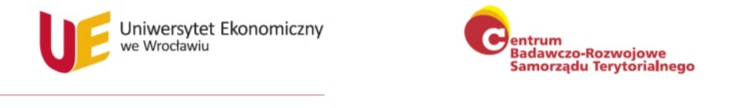 Strategia rozwoju społeczno-gospodarczego 
południowej i zachodniej części województwa dolnośląskiego na lata 2020–2030, 
obejmująca swoim zasięgiem subregiony wałbrzyski i jeleniogórski (NUTS 3) – 
Strategia Rozwoju Sudety 2030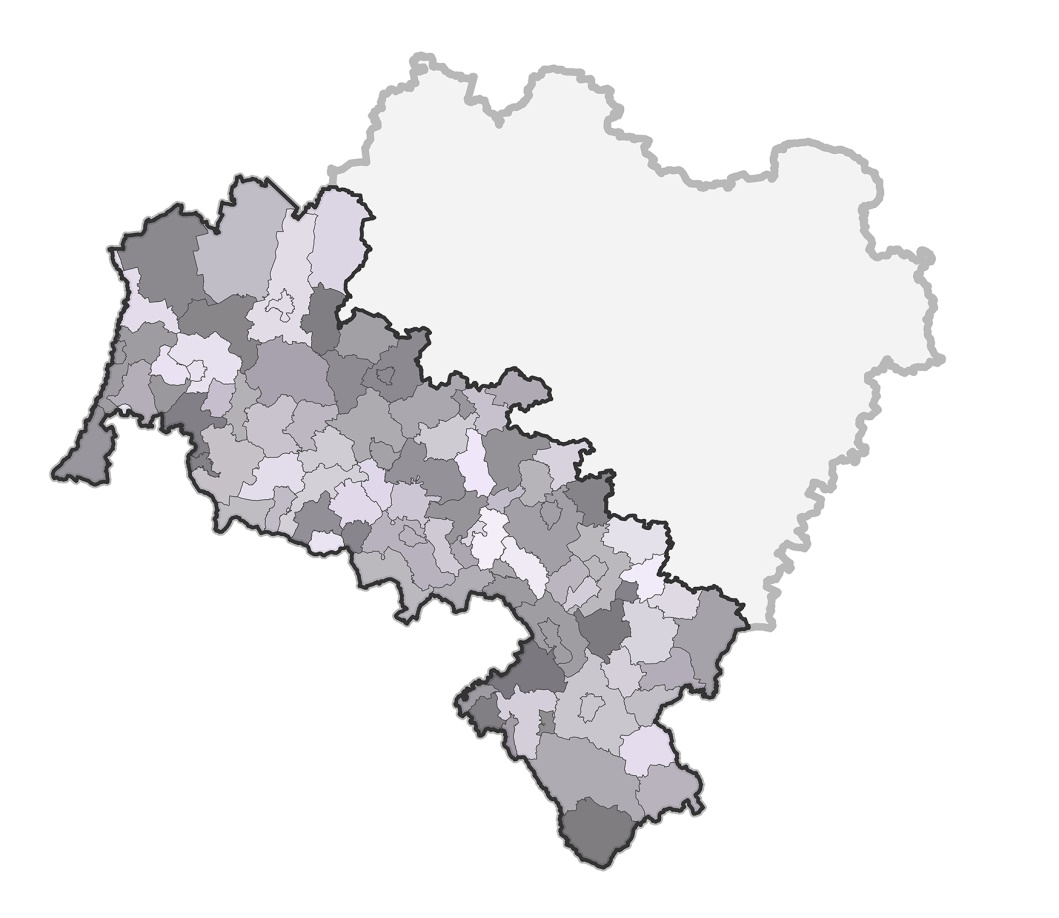 Centrum Badawczo-Rozwojowe Samorządu TerytorialnegoUniwersytetu Ekonomicznego we WrocławiuWrocław, wrzesień 2018Zespół autorski w składzie:Alicja Zakrzewska-PółtorakStanisław KorenikMarian KachniarzDorota RynioŁukasz OlipraDominika ChwastykAgata PlutaHanna AdamiczkaWstęp	Strategia rozwoju społeczno-gospodarczego południowej i zachodniej części województwa dolnośląskiego na lata 2020–2030, obejmująca swoim zasięgiem subregiony wałbrzyski i jeleniogórski (NUTS 3) – Strategia Rozwoju Sudety 2030 powstała przy zastosowaniu innowacyjnego podejścia opartego na terytorializacji rozwoju. Koncepcja ta, zgodnie z polityką spójności Unii Europejskiej na lata 2021-2027, ukierunkowana jest na budowę spójności terytorialnej w oparciu o specyfikę danego obszaru oraz wzmacnianie tożsamości poprzez aktywizację społeczności lokalnej. Tym samym idea niniejszej Strategii, sposób jej powstania, obszar, cele itp. wpisują się najnowsze założenia polityki Unii Europejskiej nakierowanej na nowoczesne wieloszczeblowe współrządzenie (multi-level governance) oraz budowę tożsamości lokalnej. Natomiast podstawą wdrażania założeń tego dokumentu stać się ma ukierunkowanie działań na budowę terytorium (place-based approach). Takie podejście łączy – w odniesieniu do jednego obszaru – kluczowe cele: ekonomiczne, społeczne, środowiskowe i przestrzenne.W Strategii dużą rolę przywiązuje się do aspektu społecznego zapisanych celów i przedsięwzięć strategicznych. Wizja, misja i cel główny, a także podporządkowane im cele strategiczne i operacyjne akcentują znaczenie poprawy jakości życia oraz ożywiania obszaru (zyskującego cechy terytorium) poprzez aktywizowanie społeczności lokalnych, ale także przyciąganie nowych mieszkańców, w tym ludzi młodych, którzy wyjechali na studia do dużych miast, m.in. Wrocławia. Powrót oraz zatrzymanie „ucieczki” ludzi młodych jest warunkiem koniecznym dynamicznego rozwoju obszaru Sudety w przyszłości. Aby było to możliwe, koniecznych jest szereg kierunków działań pozwalających na nadrobienie zapóźnienia rozwojowego, w szczególności:likwidacja wykluczenia komunikacyjnego,wspieranie tworzenia atrakcyjnych miejsc pracy oraz warunków do zakładania własnej działalności gospodarczej,ochrona zasobów i ich rewitalizacja na płaszczyznach: kulturowej, ekonomicznej i społecznej,utrzymanie i poprawa jakości środowiska, w tym znaczące ograniczanie niskiej emisji,poprawa atrakcyjności inwestycyjnej, m.in. rozwój szerokopasmowego internetu,poprawa warunków życia, w tym ograniczanie wykluczenia społecznego oraz atrakcyjna oferta mieszkaniowa i kulturalno-rekreacyjna. Obszar Porozumienia Sudety 2030 (in. Porozumienia Sudeckiego, obszar Sudetów) charakteryzuje wielość form współpracy: międzygminnych i międzypowiatowych oraz z udziałem innych podmiotów. Wdrażanie Strategii przełoży się na wzmocnienie, poszerzenie i pogłębienie różnych form kooperacji oraz włączanie do niej szerokiego grona interesariuszy, m.in. przedsiębiorców, organizacji pozarządowych, instytucji otoczenia biznesu czy szkół wyższych (partycypacyjny wymiar Strategii).Każdy z członków Porozumienia ma własny „bagaż doświadczeń”, indywidualne cele i priorytety dopasowane do uwarunkowań, w których funkcjonuje. Jest to jednak podejście skoncentrowane przede wszystkim na własnych możliwościach, barierach i problemach rozwojowych, w którym rozwój społeczno-gospodarczy jest prostą zależnością kilku czynników, np.: dotychczasowego progresu, zasobów wewnętrznych i umiejętnego ich zagospodarowania, koniunktury światowej. Dzięki współpracy i integracji powstają nowe możliwości, które były dotąd w niewystarczającym stopniu wykorzystane, związane ze współpracą ponadlokalną dla osiągnięcia wyższych celów i zwiększenia efektywności podejmowanych przedsięwzięć. Koncepcja współpracy w ramach Porozumienia Sudeckiego wnosi ze sobą efekt synergii, który nie mógłby zostać osiągnięty w indywidualnych działaniach. Oznacza to, że przy współpracy efekty realizowanych przedsięwzięć nie dają prostej sumy, ale przynoszą znaczącą wartość dodaną.Warto jednak zaznaczyć, że nie wszystkie przedsięwzięcia mogą być realizowane wspólnie, nie zachodzi nawet taka potrzeba, gdyż niezbędne jest planowanie indywidualnej ścieżki rozwoju dla poziomu lokalnego. Jednak część problemów, barier i możliwości rozwojowych jest uwarunkowana podejmowaniem współpracy i integrowaniem się. Można zidentyfikować wspólne dla całego obszaru cechy, problemy, bariery, które stanowią o wspólnocie celów, będącej podstawą integracji w ramach Porozumienia Sudety 2030, jak np. depopulacja, wykluczenie komunikacyjne drogowe i kolejowe, potrzeby związane z rewitalizacją przestrzeni czy poprawą jakości środowiska, zwłaszcza z ograniczeniem niskiej emisji. Można wskazać także dotyczące całego obszaru możliwości rozwoju, związane z jego  specyfiką, takie jak: potencjał kulturowy i przyrodniczy, chęć współpracy i podejmowania wspólnych działań i projektów. Dzięki wspólnym cechom wypracowywana jest zintegrowana marka, która staje się kartą przetargową w procesach rozwoju i pozyskiwania środków. Istotą współpracy w ramach Porozumienia jest wypracowanie kilku, kilkunastu obszarów wspólnych, w których kooperacja może przynieść dodatkowe korzyści. Wspólne działania w tym zakresie budują układ celów, które należy osiągnąć na obszarze Porozumienia Sudety 2030 i tym samym uzyskać spójność terytorium, ład oraz wypracować zestaw działań reagujących na zmiany w gospodarce światowej.	Strategia jest spójna z dokumentami strategicznymi: na poziomie województwa dolnośląskiego – projektem zaktualizowanej Strategii Rozwoju Województwa Dolnośląskiego 2030, na poziomie Polski – Strategią na rzecz Odpowiedzialnego Rozwoju do roku 2020 (z perspektywą do rozwoju do 2030 roku), ale co bardzo ważne – jest ona także w pełni komplementarna wobec tych dokumentów, stanowiąc w praktyce ich emanację na danym obszarze. Jej zapisy w żadnym miejscu nie są sprzeczne czy też konfliktowe z założeniami wspomnianych dokumentów, a poprzez swoją specyfikę nakierowaną na budowę spójności terytorialnej, wzmacnia ona założenia strategiczne projektu wojewódzkiego, dokonując przełożenia ich na niższy poziom przestrzenny, co skutkuje w praktyce ich konkretyzacją. Odnosząc się do Strategii na rzecz Odpowiedzialnego Rozwoju, poszczególne zapisy niniejszego dokumentu nie tylko są zgodne z założeniami krajowymi, ale w wielu wypadkach są nimi inspirowanie i stanowią ich przełożenie na konkretne terytorium – wprowadzając je na ścieżkę realizacji. Konsekwencją tej spójności i komplementarności jest wzmocnienie oddziaływania na obszarze Porozumienia Sudety 2030 zapisów zawartych w strategicznych dokumentach krajowych i regionalnych.Strategia Rozwoju Sudety 2030 składa się z dwóch podstawowych części: diagnozy i założeń strategicznych. Pierwsza część obejmuje diagnozę prospektywną w zakresie sytuacji społeczno-gospodarczej, środowiskowej i przestrzennej obszaru subregionów (podregionów) wałbrzyskiego i jeleniogórskiego. Przygotowano ją z wykorzystaniem najnowszych dostępnych danych statystycznych pochodzących przede wszystkim z Banku Danych Lokalnych GUS oraz Eurostatu (analiza jest prowadzona na poziomie gmin, powiatów lub subregionów). Jako porównanie dane odniesiono do wartości osiąganych w pozostałych subregionach województwa dolnośląskiego, średniej dla województwa i Polski, a także – w miarę dostępności porównywalnych danych – do wartości osiąganych w sąsiadujących subregionach czeskich i niemieckim. Kolejnym źródłem danych do diagnozy są wyniki badań ankietowych. Badanie ankietowe przeprowadzono wśród Jednostek Samorządu Terytorialnego – Gmin i Powiatów Sygnatariuszy Porozumienia Sudeckiego (JST), oddzielnym badaniem objęto instytucje otoczenia biznesu i organizacje pożytku publicznego (jednostki sektora trzeciego), ostatnim – szkoły wyższe. Diagnozę uzupełnia analiza celów i innych kluczowych zapisów strategii rozwoju lokalnego: gminnych i powiatowych, studiów uwarunkowań i kierunków zagospodarowania przestrzennego gmin, miejscowych planów zagospodarowania przestrzennego, a także dokumentów ponadlokalnych: strategii ZIT Aglomeracji Wałbrzyskiej i strategii ZIT Aglomeracji Jeleniogórskiej, pod kątem podobieństw celów, priorytetów i zadań. W ramach diagnozy przeprowadzono także analizę SWOT obszaru Sudety. Część diagnostyczną kończą wnioski, nawiązujące m.in. do potencjałów i barier rozwojowych, obszarów problemowych i depresyjnych oraz struktury badanego obszaru i jego otoczenia.Część druga to założenia strategiczne. Przedstawiono i scharakteryzowano: wizję, misję i cel główny Strategii. Następnie wyodrębniono cele strategiczne. W ramach każdego z celów strategicznych wskazano cele operacyjne oraz przedsięwzięcia strategiczne. Do przedstawienia powiązań między celami operacyjnymi (priorytetami), obszarami tematycznymi a przedsięwzięciami strategicznymi zastosowano ujęcie macierzowe oparte na zarządzaniu zmianą. Zastosowanie tego narzędzia pozwala na elastyczne włączanie poszczególnych przedsięwzięć, a w ich ramach bardziej szczegółowych zadań, w trakcie realizacji Strategii – w powiązaniu z opisanymi zasadami monitoringu i ewaluacji wdrażania Strategii.Ponadto, w części obejmującej założenia strategiczne omówiono kluczowe narzędzia wdrażania Strategii, wraz ze wskazaniem potencjalnych źródeł finansowania przedsięwzięć strategicznych oraz system wdrażania Strategii z opisem zakresu działań i odpowiedzialności podmiotów, jak również systemu finansowania, kluczowe podmioty i koncepcję funkcjonowania obszaru Sudety. W tej części zawarto również scenariusze rozwoju (optymalny, realny i pesymistyczny). Zaproponowano sposób prowadzenia monitoringu i ewaluacji oraz wskaźniki służące do pomiaru efektów. Przeanalizowano także jej zapisy pod kątem spójności ze strategiami gmin, powiatów, ZIT Aglomeracji Wałbrzyskiej, ZIT Aglomeracji Jeleniogórskiej, zaktualizowaną Strategią Rozwoju Województwa Dolnośląskiego 2030 oraz Strategią na rzecz Odpowiedzialnego Rozwoju do roku 2020 (z perspektywą do rozwoju do 2030 roku), jak również z projektami nowych rozporządzeń Komisji Europejskiej regulującymi prowadzenie polityki spójności w okresie programowania 2021-2027. Na końcu tej części opisano partycypację społeczną i udział partnerów na etapie przygotowania Strategii. Całość dokumentu wieńczy podsumowanie.DIAGNOZA SPOŁECZNO-GOSPODARCZA, ŚRODOWISKOWA 
I PRZESTRZENNAAnaliza danych statystycznychDane prezentowane w dokumencie przedstawione zostały w układzie klasyfikacji NUTS, wprowadzonej formalnie w Polsce 26 listopada 2005 roku rozporządzeniem Parlamentu Europejskiego i Rady zmieniającym rozporządzenie w sprawie ustalenia wspólnej klasyfikacji Jednostek Terytorialnych do Celów Statystycznych. Aktualnie obowiązująca czwarta rewizja NUTS 2016 dzieli Polskę na 97 jednostek w układzie NUTS 1 – makroregiony, NUTS 2 – regiony oraz NUTS 3 – podregiony (subregiony).Badany obszar stanowią dwa spośród pięciu subregionów (poziom 3) województwa dolnośląskiego: wałbrzyski, z miastem Wałbrzychem oraz jeleniogórski, z miastem Jelenią Górą. Pozostałe to: subregion miasto Wrocław, subregion wrocławski, subregion legnicko-głogowski. Badany obszar tworzą gminy miejskie (24), miejsko-wiejskie (31), wiejskie (37) oraz miasta na prawach powiatu (2). Analizie poddane zostały powiaty subregionu wałbrzyskiego: powiat dzierżoniowski, powiat kłodzki, powiat świdnicki, powiat ząbkowicki, powiat wałbrzyski, miasto na prawach powiatu Wałbrzych oraz subregionu jeleniogórskiego: powiat bolesławiecki, powiat jaworski, powiat jeleniogórski, powiat kamiennogórski, powiat lubański, powiat lwówecki, powiat zgorzelecki, powiat złotoryjski, miasto na prawach powiatu Jelenia Góra.Obszar zajmuje 9 750 km2, co stanowi ponad 48% powierzchni województwa dolnośląskiego (rys. 1). Do największych powiatów należą powiat kłodzki oraz powiat bolesławiecki, których łączna powierzchnia stanowi ok. 30% powierzchni całego diagnozowanego obszaru.Liczba mieszkańców według stanu na 31 XII 2017 roku (dane BDL GUS) wynosi 1 222 440, co daje 42% mieszkańców województwa dolnośląskiego. Średnia gęstość zaludnienia dla województwa wynosi 146 osób/1 km2, dla subregionu wałbrzyskiego 157 osób/1 km2 oraz dla subregionu jeleniogórskiego 102 osoby na 1 km2.Obszar położony jest w znacznej części na terenie górskim pasma Sudetów i graniczy z subregionami czeskimi: Liberecký kraj, Královéhradecký kraj, Pardubický kraj, Olomoucký kraj oraz niemieckim: Görlitz.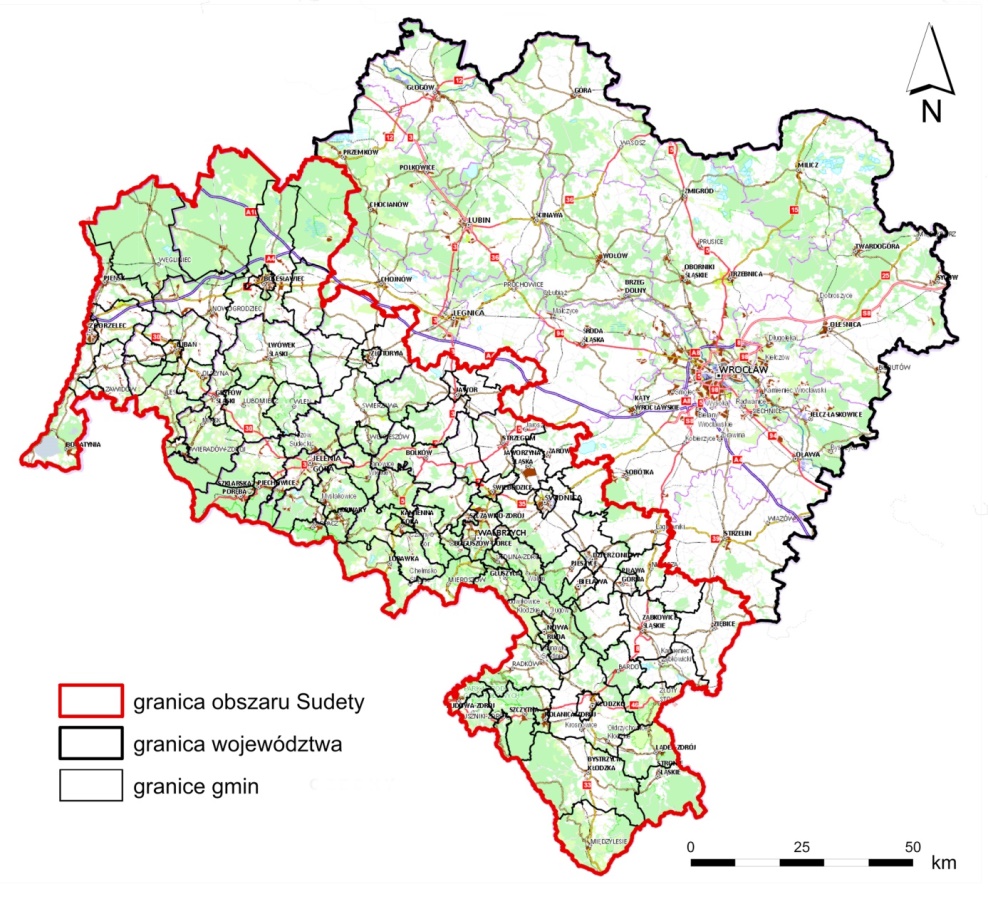 Rysunek 1. Obszar opracowania (subregion wałbrzyski i subregion jeleniogórski) na tle regionu Dolnego ŚląskaŹródło: opracowanie własne na podstawie http://www.geoportal.gov.pl.Diagnoza ekonomicznaAnalizując sytuację ekonomiczną subregionów wzięto pod uwagę PKB oraz PKB na 1 mieszkańca. W subregionach wałbrzyskim i jeleniogórskim średnia wartość PKB dla okresu 2012-2015 była najniższa w odniesieniu do reszty podregionów. Porównanie prezentuje wykres 1.Wykres 1. Średnia wartość PKB według subregionów dla lat 2012-2015 [mln euro]Źródło: opracowanie własne na podstawie danych Eurostatu.Najsłabsza pozycja subregionów wałbrzyskiego i jeleniogórskiego nie zmienia się analizując również PKB w przeliczeniu na 1 mieszkańca. Powyższe subregiony odnotowują najniższy średni wynik dla lat 2012-2015 odpowiednio 0,008 mln euro oraz 0,009 mln euro na 1 mieszkańca. Porównanie prezentuje wykres 2.Wykres 2. Średnia wartość PKB na 1 mieszkańca według subregionów dla lat 2012-2015 [mln euro]Źródło: opracowanie własne na podstawie danych Eurostatu, Banku Danych Lokalnych GUS, Český statistický úřad, Die Regionaldatenbank Deutschland.Wykres 3. PKB na 1 mieszkańca według subregionów w 2015 roku [mln euro]Źródło: opracowanie własne na podstawie danych Eurostatu.Porównując PKB na 1 mieszkańca jako % Unii Europejskiej widzimy znacząco odstające wartości dla subregionów jeleniogórskiego oraz wałbrzyskiego. Są to wartości niższe od wszystkich pozostałych subregionów oraz od wielkości dla województwa dolnośląskiego. Najwyższy procent stanowi PKB per capita dla subregionu Görlitz oraz miasto Wrocław. Także w zakresie dynamiki zmian PKB per capita w latach 2000-2015 (mierzonego parytetem siły nabywczą) subregiony wałbrzyski i jeleniogórski wypadały znacznie słabiej niż pozostałe subregiony województwa dolnośląskiego (zob. wykres 4).Wykres 4. Zmiany PKB na 1 mieszkańca mierzone parytetem siły nabywczej według subregionów w latach 2000-2015Źródło: opracowanie własne na podstawie Banku Danych Lokalnych GUS.Wykres 5. Macierzowe ujęcie średnich wydatków majątkowych inwestycyjnych i średnich dochodów gmin łącznie z miastami na prawach powiatu na 1 mieszkańca w wybranych latach okresu 2005-2016 [zł]Źródło: opracowanie własne na podstawie Banku Danych Lokalnych GUS.Na wykresie 5 w ujęciu macierzowym przedstawiono wydatki majątkowe inwestycyjne na 1 mieszkańca oraz dochody własne na 1 mieszkańca gmin łącznie z miastami na prawach powiatu subregionów wałbrzyskiego i jeleniogórskiego, z uwzględnieniem wartości porównawczej, czyli średniej dla całego województwa dolnośląskiego, która wynosiła odpowiednio dla wydatków majątkowych inwestycyjnych 649,92 zł oraz dla dochodów własnych 2 296,74 zł. Większość gmin obu subregionów znajduje się poniżej tych wielkości. Jedynie gminy: Bogatynia (735,12 zł; 4 392,11 zł), Szklarska Poręba (747,63 zł; 3 127,50 zł), Szczawno Zdrój (739,51 zł; 2 711,77zł) osiągają wartości wyższe. Gminy uzyskujące wyższe średnie dochody własne na 1 mieszkańca to: Polanica Zdrój (2 419,81 zł) oraz Niemcza (2 586,61 zł). Znacząco powyżej średniej dla wydatków majątkowych inwestycyjnych województwa dolnośląskiego znajdują się gminy: Olszyna (1 095,69 zł) oraz Mściwojów (1 154,29 zł). Tabela 1 prezentuje wydatki ogółem budżetów gmin i miast na prawach powiatu na 1 mieszkańca dla wybranych lat okresu 2005-2016. Dla porównania umieszczono również wartości dla całej Polski oraz województwa dolnośląskiego.Tabela 1. Wydatki ogółem budżetów gmin i miast na prawach powiatu na 1 mieszkańca według subregionów dla wybranych lat okresu 2005-2016 [zł]Źródło: opracowanie własne na podstawie Banku Danych Lokalnych GUS.W latach 2005-2016 we wszystkich subregionach Dolnego Śląska, województwie dolnośląskim oraz Polsce obserwujemy tendencję wzrostową. Wykres 6 prezentuje wartości wydatków ogółem na 1 mieszkańca w odniesieniu do województwa (dolnośląskie = 100). 	Źródło: opracowanie własne na podstawie Banku Danych Lokalnych GUS.Subregiony wałbrzyski i jeleniogórski w całym badanym okresie znajdują się poniżej wartości dla województwa. Istotne dla zdiagnozowania potencjału turystycznego, rolniczego oraz społecznego jest analiza wydatków budżetów gmin i miast na prawach powiatu na 1 mieszkańca w wybranych działach. Poniższe tabele 2-4 prezentują wybrane wartości dla subregionów, województwa dolnośląskiego oraz średniej dla Polski.Tabela 2. Wydatki na kulturę i ochronę dziedzictwa narodowego według subregionów dla wybranych lat okresu 2008-2016 na 1 mieszkańca [zł]Źródło: opracowanie własne na podstawie Banku Danych Lokalnych GUSWydatki na kulturę i ochronę dziedzictwa narodowego na 1 mieszkańca w subregionach wałbrzyskim i jeleniogórskim wynoszą powyżej średniej dla Polski (oprócz roku 2008), jednakże, wraz z subregionem wrocławskim, są to najniższe sumy na tle całego województwa.Tabela 3. Wydatki na turystykę według subregionów dla wybranych lat okresu 2008-2016 na 1 mieszkańca [zł]Źródło: opracowanie własne na podstawie Banku Danych Lokalnych GUS.Wydatki na turystykę w przeliczeniu na 1 mieszkańca w subregionach wałbrzyskim i jeleniogórskim w porównaniu do pozostałych subregionów zajmują najwyższe pozycje. Subregion wałbrzyski ponadto w każdym roku przeznaczał wyższą kwotę na 1 mieszkańca niż średnia dla Polski. Mimo to 21% spośród przebadanych gmin w całym okresie badawczym nie przeznaczyło żadnych środków na turystykę.Tabela 4. Wydatki na rolnictwo i łowiectwo według subregionów dla wybranych lat okresu 2008-2016 
na 1 mieszkańca [zł]Źródło: opracowanie własne na podstawie Banku Danych Lokalnych GUS.Analizując wydatki na rolnictwo i łowiectwo na 1 mieszkańca wartości dla subregionów wałbrzyskiego i jeleniogórskiego znajdują się poniżej średniej dla Polski z okresu 2012-2016. W 2016 roku były najniższe w porównaniu do pozostałych subregionów, wyłączając subregion miasto Wrocław. Specyfika rolnictwa na obszarach górskich polega na gospodarowaniu w dużo gorszych warunkach glebowo-klimatycznych. Trudno zatem o sprostanie konkurencji z innymi obszarami. Niska wartość dodana z tej działalności powinna prowadzić do wyodrębnienia się niszowych sposobów upraw i hodowli, dobrze wpisujących się w trendy rynkowe (ekstensywne uprawy i hodowle będące podstawą produkcji zdrowej żywności).    Fundusze Unii Europejskiej stanowią źródło dofinansowania wielu projektów realizowanych na badanym obszarze. Subregion wałbrzyski otrzymał od 2004 roku 4 161 mln zł, co stanowi 12% kwoty dofinansowań przypadającej dla całego województwa dolnośląskiego. Subregion jeleniogórski natomiast 3 980 mln zł, co daje 11%. Najwięcej środków trafiło do powiatu kłodzkiego (1 292 mln zł), świdnickiego (812 mln zł) oraz wałbrzyskiego (762 mln zł), co stanowi odpowiednio 3,59%, 2,26%, 2,12% środków przyznanych dla całego województwa dolnośląskiego.Rynek pracyStosunek liczby zatrudnionych do liczby osób w wieku produkcyjnym w subregionach wałbrzyskim i jeleniogórskim w porównaniu do pozostałych subregionów województwa dolnośląskiego oraz sąsiednich regionów zagranicznych utrzymuje się poniżej mediany. W 2015 roku wyniósł on odpowiednio: w wałbrzyskim (0,43) i w jeleniogórskim (0,44), tym samym silnie odstaje od najwyższej wartości, którą obserwuje się w subregionie miasto Wrocław (0,84). Szczegółowe porównanie przedstawiono na wykresie 7.Analizując kategorię szerszą od liczby zatrudnionych – liczbę pracujących na 1000 mieszkańców w subregionach województwa dolnośląskiego zaobserwować można co następuje: subregiony wałbrzyski, jeleniogórski i wrocławski w badanym okresie znajdują się poniżej wartości przypadającej dla całego województwa. W 2016 roku było to odpowiednio: 189, 193, 238 pracujących na 1000 mieszkańców. Subregion wrocławski stopniowo zbliża się do wielkości odpowiadającym całemu regionowi Dolnego Śląska. Porównanie danych według subregionów przedstawiono na wykresie 8.Wykres 7. Liczba zatrudnionych do liczby osób w wieku produkcyjnym (15-64) według subregionów w 2015 rokuŹródło: opracowanie własne na podstawie danych Eurostatu.Wykres 8. Liczba pracujących na 1000 mieszkańców według subregionów województwa dolnośląskiego w wybranych latach okresu 2008-2016Źródło: opracowanie własne na podstawie Banku Danych Lokalnych GUS.	Na omawianym obszarze, podobnie jak w Polsce i na Dolnym Śląsku można zaobserwować tendencję spadkową stopy bezrobocia. Stopa bezrobocia rejestrowanego (liczonego jako stosunek liczby bezrobotnych zarejestrowanych do liczby cywilnej ludności aktywnej zawodowo) w 2017 roku wyniosła w subregionie wałbrzyskim i jeleniogórskim odpowiednio 9,2% oraz 7,7%. Podkreślić należy, że współczynniki te są wyższe niż stopa bezrobocia w Polsce (6,6%) oraz w województwie dolnośląskim (5,7%). Najwyższą stopę bezrobocia na omawianym obszarze odnotowano w powiecie złotoryjskim (16%), natomiast najniższą – w powiecie bolesławieckim (4,2%).Wykres 9. Stopa bezrobocia rejestrowanego [%] w subregionie wałbrzyskim i subregionie jeleniogórskim według powiatów na tle Polski w 2017 roku (stan na 31 XII)Źródło: opracowanie własne na podstawie Banku Danych Lokalnych GUS.Analizując stopę bezrobocia rejestrowanego warto porównać wskaźnik dla subregionów wałbrzyskiego i jeleniogórskiego (11,8% oraz 9,9% w 2016 roku) do przygranicznych subregionów czeskich i niemieckich. W Görlitz stopa bezrobocia wyniosła 10,1% w 2016 roku oraz 9,2% w 2017 roku (stan na 31 XII). Natomiast w subregionach czeskich średnia roczna stopa bezrobocia w 2016 roku wahała się między 3,7% a 4,4%. Jednym z najgroźniejszych problemów społecznych występujących na rynku pracy jest bezrobocie długotrwałe. Zjawisko to dotyczy osób pozostających bez pracy dłużej niż 12 miesięcy. W 2017 roku w subregionach wałbrzyskim i jeleniogórskim udział tej grupy w ogólnej liczbie bezrobotnych wynosił odpowiednio 32% i 37%.  Dla porównania, bezrobotni oczekujących na pracę dłużej niż 12 miesięcy na Dolnym Śląsku stanowili 38%, natomiast w Polsce – 41%. Największy udział długotrwałego bezrobocia w stosunku do ogólnej liczby bezrobotnych odnotowano w powiatach: zgorzeleckim (46%), złotoryjskim (45%) oraz jeleniogórskim (44%).Przeciętne miesięczne wynagrodzenie brutto w 2016 roku w subregionie wałbrzyskim oraz jeleniogórskim wyniosło odpowiednio 3 796,03 zł i 3 674,78 zł. Dla porównania średnie wynagrodzenie brutto na Dolnym Śląsku wynosiło 4 385,84 zł, a w Polsce 4 290,52 zł. Najwyższe wynagrodzenia odnotowano w miastach na prawach powiatu, tj. w Wałbrzychu (4 180,67 zł) i w Jeleniej Górze (3 979,80 zł), co stanowiło odpowiednio 97,4% oraz 92,8% średniej krajowej. Powiatem, w którym w 2016 roku przeciętne miesięczne wynagrodzenie brutto w relacji do średniej krajowej było najniższe był powiat lwówecki (79,7%).Wykres 10. Przeciętne miesięczne wynagrodzenie brutto [zł] w subregionie wałbrzyskim i subregionie jeleniogórskim według powiatów w relacji do Polski i województwa dolnośląskiego w roku 2005 oraz 2016 (stan na 31 XII)Źródło: opracowanie własne na podstawie Banku Danych Lokalnych GUS.We wszystkich powiatach omawianych subregionów można zaobserwować wzrost przeciętnego miesięcznego wynagrodzenia brutto (brak danych dla miasta Wałbrzych w 2005 roku). Największy wzrost średniego wynagrodzenia w stosunku do roku 2005 zanotowano w powiatach: jeleniogórskim (88,9%), jaworskim (87,8%), dzierżoniowskim (87,5%), lubańskim (86,5%), złotoryjskim (86,4%) oraz kamiennogórskim (85,6%). Powiatem z najmniejszą zmianą przeciętnego miesięcznego wynagrodzenia brutto w analizowanym okresie był powiat zgorzelecki (26,9%). Analizując dynamikę przeciętnego wynagrodzenia w latach 2005-2016, należy podkreślić, iż w porównaniu do roku 2005, tempo wzrostu wynagrodzeń subregionu wałbrzyskiego (78,7%) utrzymywało się powyżej poziomu krajowego (71,2%) oraz wojewódzkiego (77,0%). Natomiast wzrost średniego wynagrodzenia w powiecie jeleniogórskim (65,7%) był niższy w stosunku do zmian obserwowanych zarówno w Polsce jak i Dolnym Śląsku. Warto dodać, że we wszystkich powiatach (z wyjątkiem ząbkowickiego i zgorzeleckiego) analizowanego obszaru, odnotowano wyższe tempo wzrostu wynagrodzeń niż w Polsce. Pomimo pozytywnego zjawiska napędzającego gospodarkę, jakim jest utrzymujący się wzrost przeciętnego miesięcznego wynagrodzenia brutto, wciąż poziom płac w powiatach subregionów wałbrzyskiego i jeleniogórskiego jest niższy w stosunku do średniej krajowej. Powyższą relację przedstawiono na rysunku 2.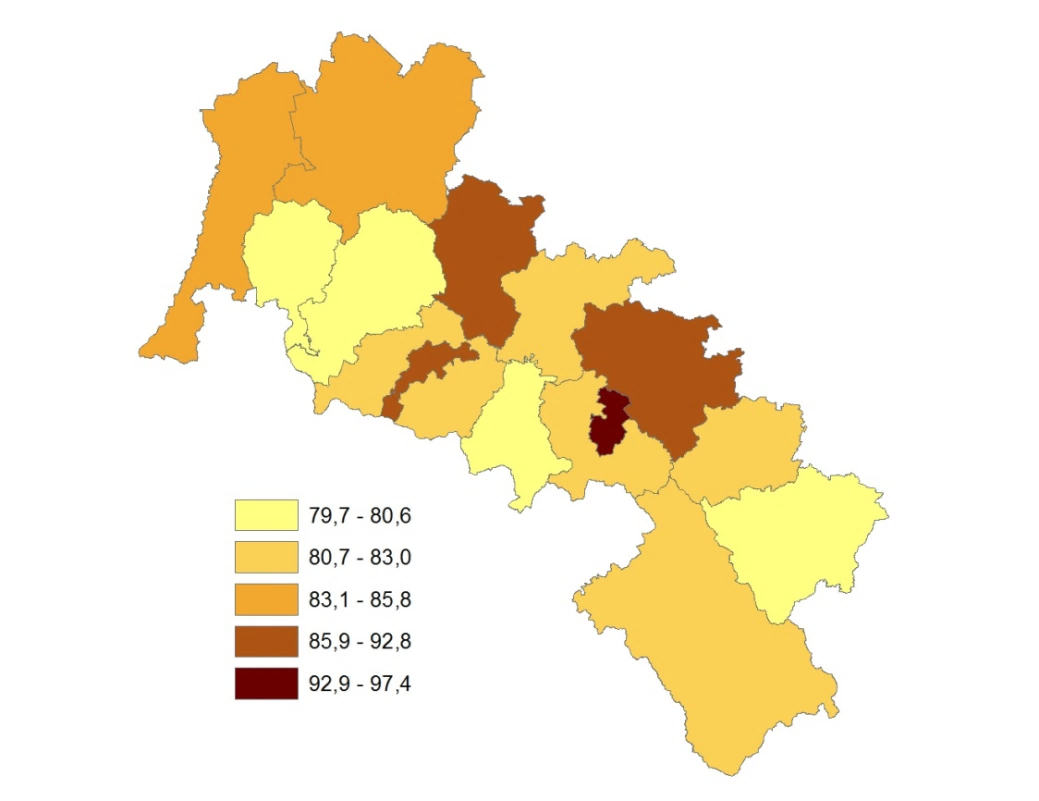 Rysunek 2. Przeciętne miesięczne wynagrodzenie brutto w relacji do średniej krajowej (Polska=100) w subregionie wałbrzyskim i jeleniogórskim według powiatów w 2017 rokuŹródło: opracowanie własne na podstawie Banku Danych Lokalnych GUS.PrzedsiębiorczośćW 2017 roku na obszarze subregionów wałbrzyskiego i jeleniogórskiego funkcjonowało odpowiednio 68 408 oraz 62 183 podmiotów gospodarczych sektora prywatnego.W porównaniu z 2005 rokiem nastąpił wzrost zarówno ogólnej liczby podmiotów gospodarczych sektora prywatnego (wskaźnik dynamiki: 104, 121), jak i spółek prawa handlowego (wskaźnik dynamiki: 150, 158), w tym także z udziałem kapitału zagranicznego (wskaźnik dynamiki: 116, 121). Powyższą tendencję odnotowano również w Polsce (wskaźnik dynamiki: 118) oraz województwie dolnośląskim (wskaźnik dynamiki: 121). Podkreślić przy tym należy, że wzrost liczby podmiotów gospodarczych w subregionie jeleniogórskim był szybszy niż w Polsce (wskaźnik dynamiki: 125). Wskaźnik dynamiki w subregionie wałbrzyskim był niższy niż przeciętnie w Polsce i wynosił 108. Jednocześnie w latach 2005-2017 zmniejszyła się w subregionie wałbrzyskim liczba osób fizycznych prowadzących działalność gospodarczą (wskaźnik dynamiki 90). Natomiast w Polsce i na Dolnym Śląsku liczba osób fizycznych prowadzących działalność gospodarczą w analizowanym okresie wzrosła, a wskaźnik dynamiki wynosił odpowiednio 108 i 107. W subregionach wałbrzyskim i jeleniogórskim najwięcej podmiotów gospodarczych sektora prywatnego skupionych jest w Wałbrzychu oraz w Jeleniej Górze. W tych gminach miejskich zlokalizowanych było według stanu na koniec 2017 r. odpowiednio: 12 596 i 11 982, włączając zarówno osoby fizyczne prowadzące działalność gospodarczą, jak i spółki prawa handlowego. Wykres 11. Podmioty gospodarcze sektora prywatnego w subregionie wałbrzyskim i subregionie jeleniogórskim według powiatów (stan na 31 XII 2017)Źródło: opracowanie własne na podstawie Banku Danych Lokalnych GUS.Najmniej podmiotów gospodarczych sektora prywatnego było zarejestrowanych w gminach: Gromadka (288), Zawidów (253), Lewin Kłodzki (238), Ciepłowody (229), Platerówka (85). Istotną kwestią jest to, że z wyjątkiem gminy Zawidów, są to gminy wiejskie, co jeszcze wzmacnia konieczność kreowania i wspierania przedsiębiorczości na tych obszarach. W 2017 roku w subregionach wałbrzyskim i jeleniogórskim w strukturze nowo zarejestrowanych podmiotów w rejestrze REGON przeważały podmioty spoza sektora rolnego i przemysłowego (łącznie 7 108 podmiotów), które stanowiły 66% nowo zarejestrowanych podmiotów. W grupie przemysł i budownictwo oraz rolnictwo, leśnictwo, łowiectwo i rybactwo znalazło się odpowiednio 33% i 1% nowo zarejestrowanych podmiotów. Analizując zmianę, jaka zaszła w latach 2009-2017 w subregionach wałbrzyskim i jeleniogórskim, w sektorze rolnym zanotowano spadek nowo wpisanych podmiotów do rejestru REGON odpowiednio o 32% oraz o 16%. Natomiast w sektorze przemysł i budownictwo trend jest odwrotny. Liczba podmiotów nowo zarejestrowanych w subregionie wałbrzyskim wzrosła o 6%, a w subregionie jeleniogórskim o 26%. Wykorzystanie naturalnych zasobów sprzyjających rozwojowi rolnictwa oraz przemysłu wydobywczego stanowi istotną kwestię rozwoju omawianych subregionów. W pierwszym przypadku najwięcej nowo zarejestrowanych podmiotów odnotowano w powiatach: kłodzkim (18), ząbkowickim (15) oraz wałbrzyskim (12). Największą liczbę (2) nowo zarejestrowanych podmiotów w sekcji górnictwo i wydobywanie wykazują powiaty: lwówecki, złotoryjski oraz świdnicki.Największą liczbę podmiotów nowo zarejestrowanych w sektorze przemysł i budownictwo posiada powiat świdnicki (450), przodują także powiaty: bolesławiecki (386) oraz kłodzki (334). Najmniej podmiotów z omawianego sektora w 2017 roku zostało zarejestrowanych w gminie miejskiej Zawidów (4) oraz gminie wiejskiej Lewin Kłodzki (4). Biorąc pod uwagę lata 2009-2017 tendencję ujemną odnotowano w 23 gminach subregionów wałbrzyskiego i jeleniogórskiego, a gminą odznaczającą się największym spadkiem liczby podmiotów w sektorze przemysł i budownictwo była gmina miejska Zawidów. Analizując sferę gospodarczą, należy uwzględnić nie tylko bezwzględną liczbę zarejestrowanych przedsiębiorstw, ale również przedsiębiorczość mieszkańców mierzoną liczbą podmiotów wpisanych do rejestru REGON na 1000 mieszkańców. Dla subregionów wałbrzyskiego i jeleniogórskiego wskaźnik ten wynosił w 2017 roku odpowiednio 113 i 117, co daje wynik wyższy niż średnia krajowa (112). Jednak analogiczny wskaźnik dla województwa dolnośląskiego był wyższy i wynosił 127. 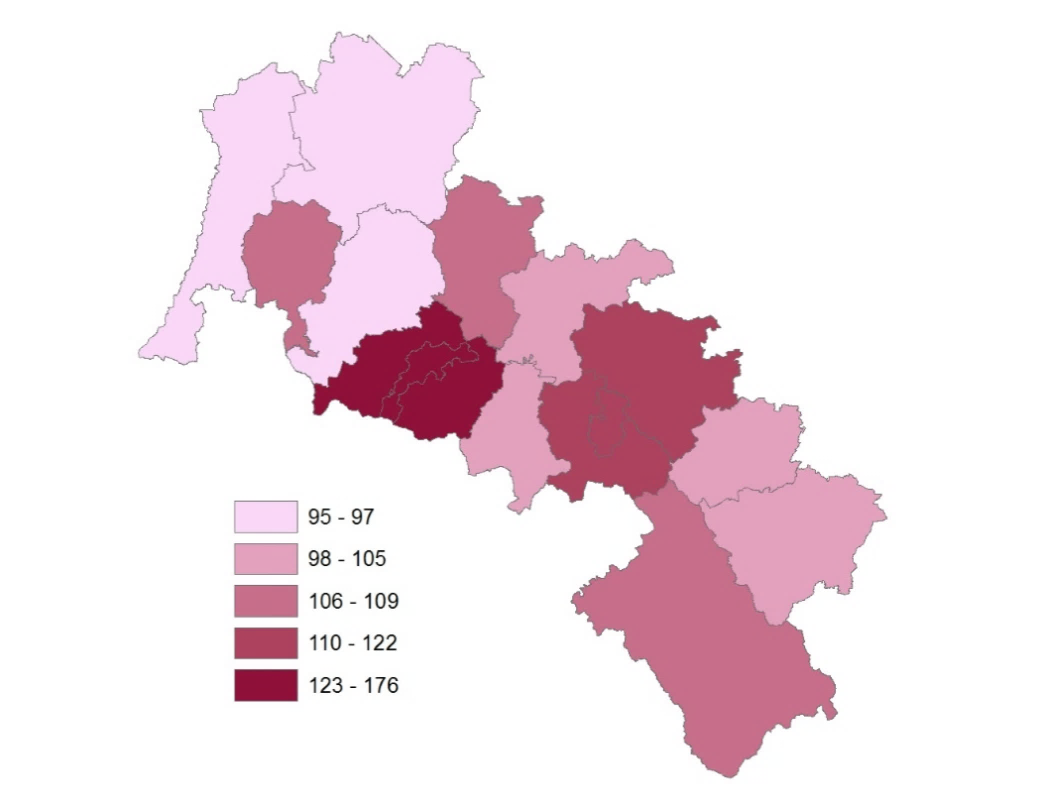 Rysunek 3. Podmioty wpisane do rejestru REGON na 1000 mieszkańców w subregionie wałbrzyskim i subregionie jeleniogórskim według powiatów (stan na XII 2017)Źródło: opracowanie własne na podstawie Banku Danych Lokalnych GUS.W subregionach wałbrzyskim i jeleniogórskim wskaźnik przedsiębiorczości w 2017 roku, wyrażony liczbą podmiotów gospodarczych zarejestrowanych w systemie REGON w przeliczeniu na 1000 mieszkańców w wieku produkcyjnym, był wyższy niż w województwie dolnośląskim (Dolny Śląsk (207,7) =100) w 13% analizowanych gmin. Należą do nich gminy miejskie: Szczawno-Zdrój (164), Szklarska Poręba (147), Polanica-Zdrój (137), Kłodzko (132), Jelenia Góra (130), Świdnica (119), Złotoryja (118), Duszniki-Zdrój (111), Zgorzelec (105), gminy wiejskie: Podgórzyn (103), Lewin Kłodzki (101) oraz gmina miejsko-wiejska Ząbkowice Śląskie (103). Najniższy poziom aktywności gospodarczej wykazują natomiast gminy wiejskie: Sulików (39), Gromadka (42), Platerówka (42), Zagrodno (44), Warta Bolesławiecka (48) oraz gmina miejska Zawidów (47). Wskaźnik przedsiębiorczości poniżej 80% wyniku województwa dolnośląskiego został zanotowany w 62% gmin analizowanego obszaru. Liczba nowo zarejestrowanych podmiotów gospodarki narodowej wpisanych do rejestru REGON w 2017 roku była najwyższa w powiecie kłodzkim oraz świdnickim, gdzie wynosiła odpowiednio 1 332 oraz 1 318 podmiotów. Była to wartość zdecydowanie przewyższająca inne powiaty subregionów wałbrzyskiego oraz jeleniogórskiego. Porównując powyższy wskaźnik z 2005 roku, największy wzrost odnotowano w powiecie lwóweckim – o 27% pomiotów więcej. Największy spadek natomiast odnotowano w mieście na prawach powiatu Jeleniej Górze (spadek o 25%).  Analogiczną sytuację można zaobserwować w liczbie podmiotów gospodarki narodowej wyrejestrowanych z rejestru REGON. W 2017 roku najwyższa liczba wyrejestrowanych podmiotów była w powiecie kłodzkim oraz świdnickim (1 126 oraz 1 140 podmiotów). 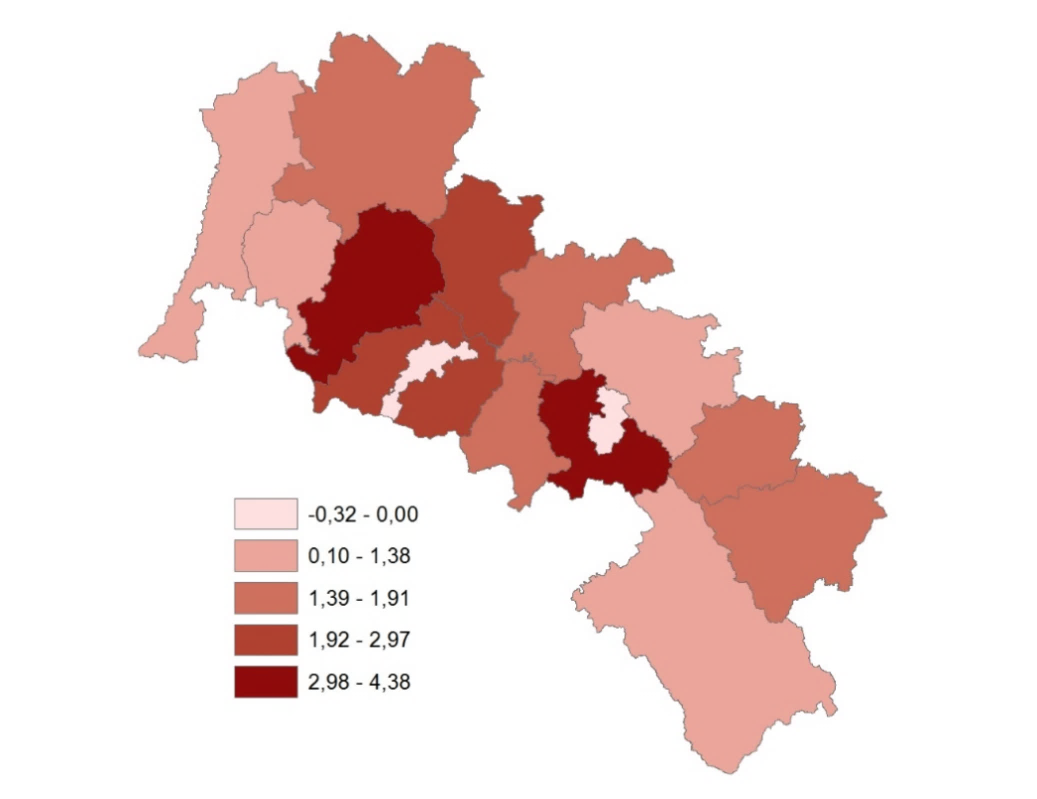 Rysunek 4. Liczba podmiotów nowo zarejestrowanych netto (po uwzględnieniu podmiotów wyrejestrowanych) na 1000 mieszkańców w subregionie wałbrzyskim i subregionie jeleniogórskim według powiatów (stan na 31 XII 2017)Źródło: opracowanie własne na podstawie Banku Danych Lokalnych GUS.Analizując efektywność przedsiębiorczości należy uwzględnić także przyrost netto przedsiębiorstw, liczony jako różnica pomiędzy podmiotami nowo zarejestrowanymi a podmiotami wyrejestrowanymi z rejestru REGON. W subregionach wałbrzyskim oraz jeleniogórskim w 2017 roku na 10 845 nowo zarejestrowanych podmiotów zostało wyrejestrowanych 9 111 podmiotów. Największy przyrost netto przedsiębiorstw zaobserwowano w powiecie wałbrzyskim, w którym różnica ta wynosiła 206 podmiotów. Spadek zanotowano w miastach na prawach powiatu: Jeleniej Górze (-26) oraz Wałbrzychu (-20).Liczbę podmiotów nowo zarejestrowanych netto (po uwzględnieniu podmiotów wyrejestrowanych) na 1000 mieszkańców przedstawia Rysunek 4.Podmioty z udziałem kapitału zagranicznego	W 2015 roku w subregionach wałbrzyskim i jeleniogórskim liczba podmiotów z udziałem kapitału zagranicznego wynosiła odpowiednio 650 oraz 800 firm, co łącznie stanowiło 26% wyniku Dolnego Śląska. Największa liczba inwestycji zagranicznych została zlokalizowana w powiecie świdnickim skupiającym 248 firm. Natomiast powiatami z najmniejszą liczbą firm z udziałem kapitału zagranicznego były: powiat wałbrzyski (32 inwestorów zagranicznych), powiat złotoryjski (36 inwestorów zagranicznych) oraz powiat ząbkowicki (37 inwestorów zagranicznych). 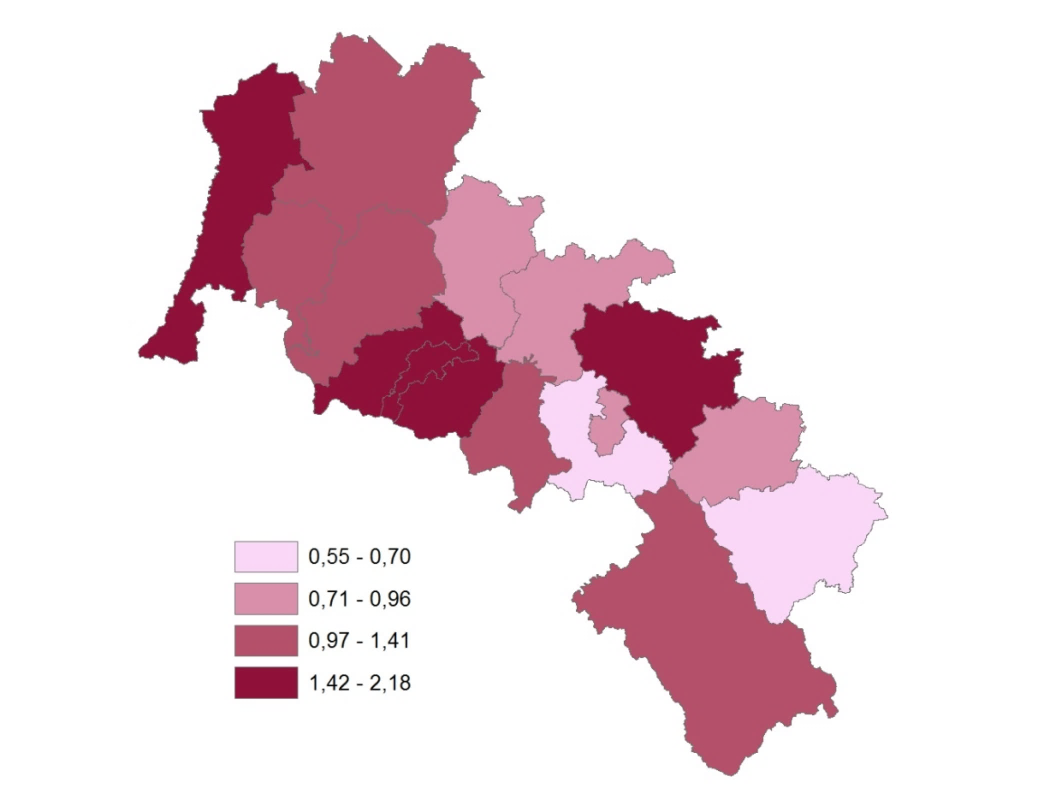 Rysunek 5. Liczba inwestorów zagranicznych na 1000 mieszkańców w subregionie wałbrzyskim oraz subregionie jeleniogórskim według powiatów (stan na 31 XII 2015)Źródło: opracowanie własne na podstawie Banku Danych Lokalnych GUS oraz Projektu Strategii Rozwoju Województwa Dolnośląskiego 2030.Inwestycje w przedsiębiorstwachW 2016 roku wartość inwestycji w przedsiębiorstwach w subregionach wałbrzyskim i jeleniogórskim wynosiła odpowiednio 1 563,1 mln zł oraz 2 151,8 mln zł, co łącznie stanowiło 24% nakładów inwestycyjnych w przedsiębiorstwach województwa dolnośląskiego. W stosunku do 2008 roku nakłady inwestycyjne wzrosły o 69% w subregionie jeleniogórskim, a zmalały o 4% w subregionie wałbrzyskim. Dla porównania wartość inwestycji w przedsiębiorstwach na Dolnym Śląsku wzrosła o 31%, a w Polsce o 11%. 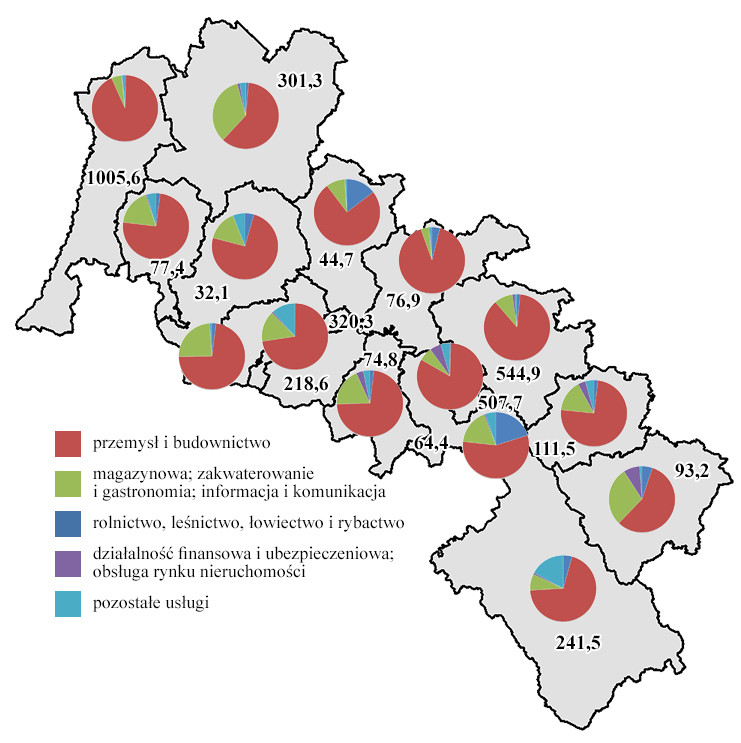 Rysunek 6. Nakłady inwestycyjne w przedsiębiorstwach [mln zł] z podziałem na sektory ekonomiczne w subregionie wałbrzyskim i subregionie jeleniogórskim według powiatów (stan na 31 XII 2016)Źródło: opracowanie własne na podstawie Banku Danych Lokalnych GUS.W latach 2008-2016 największy wzrost nakładów inwestycyjnych w przedsiębiorstwach zanotowano w powiecie zgorzeleckim z 463,6 mln zł do 1 005,6 mln zł (o 122% więcej). Tendencję spadkową zaobserwowano w 5 powiatach subregionów wałbrzyskiego i jeleniogórskiego, z czego największy spadek był w powiecie wałbrzyskim (o 91%).Wartość brutto środków trwałych w przedsiębiorstwach według stanu w dniu 31 XII 2016 roku w subregionach wałbrzyskim i jeleniogórskim wyniosła odpowiednio 21 750 mln zł oraz 25 107 mln zł, co stanowiło 30% wartości zanotowanej w województwie dolnośląskim. Z ogólnej wartości majątku trwałego w przedsiębiorstwach analizowanych subregionów na sektor rolnictwo, leśnictwo, łowiectwo i rybactwo przypadło 1 275 mln zł (3% majątku ogółem), przemysł i budownictwo – 36 399 mln zł (78%), handel; naprawa pojazdów samochodowych; transport i gospodarka – 4 036 mln zł (9%), działalność finansowa i ubezpieczeniowa; obsługa rynku nieruchomości – 1 964 mln zł (4%). Konkurencyjność przedsiębiorstwW celu analizy konkurencyjności przedsiębiorstw (i ich potencjału) porównano wskaźnik syntetyczny obliczony dla każdego powiatu w latach 2013-2015. O konkurencyjności przedsiębiorstw decyduje bowiem wiele zmiennych, dlatego niemożliwa była ocena jednej zmiennej bez wzięcia pod uwagę innych, nie mniej istotnych. Do ujęcia syntetycznego, analizie poddane zostały następujące zmienne:nakłady inwestycyjne w przedsiębiorstwach na 1 mieszkańca wartość brutto środków trwałych w przedsiębiorstwach na 1 mieszkańca przyrost netto przedsiębiorstw na 1 mieszkańca wyniki finansowe netto na 1000 mieszkańców wartość eksportu w podmiotach z udziałem kapitału zagranicznego na 1 mieszkańca rentowność kapitału podstawowego podmiotów z udziałem kapitału zagranicznegoW celu zestandaryzowania zmiennych zastosowano metodę unitaryzacji. Aby uzyskać miarę syntetyczną, dokonano uśrednienia wartości wybranych cech.Agregat przyjmuje wartości [0;1], w związku z tym do interpretacji wskaźnika posłużyła poniższa klasyfikacja:Tabela 5. Klasyfikacja powiatów subregionu wałbrzyskiego i jeleniogórskiego zgodnie ze wskaźnikiem konkurencyjności przedsiębiorstwŹródło: opracowanie własne na podstawie Banku Danych Lokalnych GUS.W 2013 roku najwyższą wartość wskaźnika uzyskały powiat miasto Jelenia Góra (0,53) oraz powiat miasto Wałbrzych (0,50), najniższą natomiast – powiat wałbrzyski (0,04). W 2014 roku najwyższy wskaźnik przypadał powiatowi bolesławieckiemu (0,53), najniższy – powiatom:: lwóweckiemu i ponownie wałbrzyskiemu (0,17). W 2015 najwyższy wskaźnik uzyskał ponownie powiat miasto Wałbrzych (0,56), a najniższy – powiaty: lubański i niezmiennie wałbrzyski (0,14). Żaden z analizowanych powiatów w badanym okresie nie osiągnął wskaźnika na poziomie bardzo wysokim ani wysokim. Powiat zgorzelecki oraz powiat miasto Wałbrzych niezmiennie pozostają w grupie powiatów o średnim poziomie konkurencyjności. Do grupy o bardzo niskiej konkurencyjności w każdym roku należał powiat wałbrzyski. Tendencję wzrostową wartości wskaźnika konkurencyjności, jednak z niskiego poziomu, w latach 2013-2015 odnotowują powiaty: jaworski, lwówecki, złotoryjski (od poziomu bardzo niskiego do niskiego) oraz świdnicki (od poziomu niskiego do średniego). Szczegółową klasyfikację powiatów prezentuje tabela 5. Warto jednak zauważyć, że w powiecie jaworskim, lwóweckim, złotoryjskim mimo poprawy wskaźnika konkurencyjności nadal występuje wysoka stopa bezrobocia (odpowiednio 13,5%, 12,9%, 16%) podczas gdy w powiecie świdnickim stopa bezrobocia na koniec 2017 roku wynosi 6,8%.Wartość dodana bruttoKolejną analizowaną wielkość stanowi wartość dodana brutto na 1 mieszkańca. Najniższe wartości w roku 2015 w grupie badanych subregionów przypadają dla wałbrzyskiego (0,007 mln euro) oraz jeleniogórskiego (0,008 mln euro). Prawie trzykrotnie wyższą wartość osiąga subregion Görlitz (0,224 mln euro). Wielkości wypracowane w 2015 roku w subregionach wałbrzyskim oraz jeleniogórskim stanowią 29% wartości dodanej ogółem dla województwa dolnośląskiego oraz zaledwie 2% dla Polski.Porównanie wartości dodanej brutto na 1 mieszkańca [mln euro] na tle sąsiadujących subregionów czeskich i niemieckich prezentuje wykres 12.Wykres 12. Wartość dodana brutto na 1 mieszkańca według subregionów w 2015 roku [mln euro]Źródło: opracowanie własne na podstawie danych Eurostatu.Wartość dodaną według sektorów PKB dla roku 2015 przedstawia wykres 13 zgodnie z przyjętymi danymi:sekcja A – rolnictwo, leśnictwo, łowiectwo i rybactwo,sekcje B,C,D,E,F – przemysł i budownictwo,sekcje G,H,I,J handel; naprawa pojazdów samochodowych; transport i gospodarka magazynowa; zakwaterowanie i gastronomia; informacja i komunikacjasekcje K,L – działalność finansowa i ubezpieczeniowa; obsługa rynku nieruchomości,sekcje M,N,O,P,Q,R,S,T – pozostałe usługi.W każdym subregionie, z wyjątkiem subregionu miasto Wrocław, najwyższe wartości generuje przemysł i budownictwo. W subregionie wałbrzyskim w 2015 roku wartość ta wyniosła 8 552 mln zł, a w subregionie jeleniogórskim 8 159 mln zł. W porównaniu do pozostałych jednostek są to wartości absolutne najniższe w skali województwa. Najniższą wartość dodaną według sektora PKD we wszystkich subregionach generuje rolnictwo, leśnictwo, łowiectwo i rybactwo oraz działalność finansowa i ubezpieczeniowa; obsługa rynku nieruchomości. Wykres 13. Wartość dodana brutto według grup sekcji PKD 2007 według subregionów 2015 rok [mln zł]Źródło: opracowanie własne na podstawie Banku Danych Lokalnych GUS.Specjalne strefy ekonomiczneNa badanym obszarze zlokalizowane są podstrefy trzech specjalnych stref ekonomicznych: Kamiennogórskiej (miasta: Jawor, Jelenia Góra, Kamienna Góra, Lubań, Piechowice, Zgorzelec, gminy: Bolków, Gryfów Śląski, Janowice Wielkie, Kamienna Góra, Lubań, Lubawka, Mirsk, Nowogrodziec), Legnickiej (miasta: Zgorzelec, Złotoryja, gminy: Gromadka) i Wałbrzyskiej (miasta: Bielawa, Bolesławiec, Dzierżoniów, Jawor, Kłodzko, Kudowa Zdrój, Nowa Ruda, Świdnica, Świebodzice, Wałbrzych, gminy: Bolków, Bystrzyca Kłodzka, Dobromierz, Kłodzko, Męcinka, Nowa Ruda, Strzegom, Świdnica, Wądroże Wielkie, Ząbkowice Śląskie, Żarów).W 2016 roku, tak jak w latach poprzednich, najwięcej zezwoleń należało do przedsiębiorców w strefie wałbrzyskiej (313). Biorąc pod uwagę liczbę wydanych nowych zezwoleń w 2016 roku na tle wszystkich polskich specjalnych stref ekonomicznych najwięcej uzyskali przedsiębiorcy w strefie wałbrzyskiej (36).Wałbrzyska specjalna strefa ekonomiczna jest również dominującą pod względem bezwzględnego wzrostu nakładów inwestycyjnych. Porównując rok 2015 i 2016 wartość nakładów wzrosła o ponad 2,6 mln zł (dane dotyczą całej SSE).Wykres 14. Stopień zagospodarowania gruntów w SSE [%] stan na dzień 31.12.2016Źródło: opracowanie własne na podstawie Informacji o realizacji ustawy o specjalnych strefach ekonomicznych. Stan na dzień 31 XII 2016.Wykres 15. Nakłady inwestycyjne w specjalnych stref ekonomicznych w latach 2014-2016 [mln zł]Źródło: opracowanie własne na podstawie Informacji o realizacji ustawy o specjalnych strefach ekonomicznych. Stan na dzień 31 XII 2016.Analizując miejsca pracy utworzone w badanych strefach zaobserwować można ciągły wzrost miejsc pracy ogółem. Szczegółową analizę przedstawia wykres 16.Wykres 16. Miejsca pracy ogółem w latach 2014-2016 w specjalnych stref ekonomicznych Źródło: opracowanie własne na podstawie Informacji o realizacji ustawy o specjalnych strefach ekonomicznych. Stan na dzień 31 XII 2016.Na tle pozostałych specjalnych stref ekonomicznych w 2016 roku wyróżniała się Legnicka SSE, której dynamika zatrudnienia wyniosła 114,0. W wartościach bezwzględnych największy przyrost miejsc pracy ogółem w porównaniu z rokiem 2015 odnotowała strefa wałbrzyska (o blisko 4,6 tys. w całej SSE).Dotychczasowy rozwój specjalnych stref ekonomicznych na badanym obszarze przebiega w sposób stabilny i zrównoważony. Nie ma przesłanek by przypuszczać, że w średnim okresie ulegnie to zmianie. Większość zamierzeń określonych na etapie tworzenia strefy jest sukcesywnie realizowana. Coraz więcej podmiotów ubiega się o zezwolenia, co przekłada się na rosnące nakłady inwestycyjne i tworzone miejsca pracy. Okres funkcjonowania obszarów uprzywilejowanych w Polsce ma się zakończyć w 2026 roku. Jednakże 30.06.2018 roku weszła w życie ustawa o wspieraniu nowych inwestycji. Zgodnie z powyższym mimo wygaszania formuły specjalnych stref ekonomicznych w dalszym ciągu przedsiębiorstwa będą mogły starać się o uzyskanie przywilejów podatków na okres 10, 12 lub 15 lat. Czynnik lokalizacji na terenie SSE nie będzie stanowił o przyznaniu zwolnienia z podatku dochodowego. Kluczowe znaczenie będą miały kryteria ilościowe i jakościowe takie jak m.in. minimalna wartość nakładów inwestycyjnych, stopa bezrobocia w powiecie, sektor działalności i wielkość przedsiębiorstwa, wsparcie w podnoszeniu kwalifikacji pracowników. Dodatkowo premiowane będzie umiejscowienie inwestycji na terenie miast średnich, tracących funkcje gospodarcze i społeczne, co z punktu widzenia badanych subregionów stanowić może szansę rozwoju, z drugiej strony pojawia się zagrożenie, że tereny bardziej atrakcyjne m.in. miasta średnie w obszarach metropolitalnych wielkich miast mogą stanowić istotną konkurencję w pozyskiwaniu nowych inwestorów.Atrakcyjność inwestycyjnaW raporcie Atrakcyjność inwestycyjna regionów 2017, przygotowanym na zlecenie Polskiej Agencji Inwestycji i Handlu, w którym brano pod uwagę: rynek pracy, sytuację rynkową, infrastrukturę techniczną, infrastrukturę społeczną i uwarunkowania przyrodnicze. Pomimo stosunkowo dużej liczby miast z analizowanego obszaru, które otrzymały najwyższą notę – A pod względem atrakcyjności inwestycyjnej dla podmiotów z całej gospodarki narodowej, gminy i powiaty jako większe jednostki nie wypadały już tak dobrze. Świadczy to o zróżnicowanym poziomie atrakcyjności. Jest on widoczny w największym stopniu na obszarach wiejskich, w tym podgórskich. Zależny jest w dużym stopniu od wyposażenia w infrastrukturę techniczną i społeczną, a także od lokalizacji podstref specjalnych stref ekonomicznych.W grupie powiatów ocenę A otrzymało jedynie miasto Jelenia Góra, a noty B – powiaty świdnicki i zgorzelecki. W kategorii atrakcyjności dla przedsiębiorstw z sekcji M – działalność profesjonalna, naukowa i techniczna, czyli przedsiębiorstw nowoczesnych, poza Jelenią Górą (kategoria A) wszystkie pozostałe powiaty miały notę C lub gorszą. Także miast atrakcyjnych dla przedsiębiorstw z sekcji M było zdecydowanie mniej niż dla podmiotów z gospodarki narodowej ogółem. Diagnoza społecznaAnaliza społeczna objęła zagadnienia w dużym stopniu związane z demografią, szkolnictwem, rynkiem pracy oraz jakością życia.DemografiaLiczba ludności w badanych subregionach odnotowuje trend spadkowy. Porównując rok 2017 w stosunku do roku bazowego – 2005 nastąpił spadek o 4% w subregionie wałbrzyskim oraz o 3% w subregionie jeleniogórskim. Największy w wartościach absolutnych spadek porównując rok 2017 do roku 2005 zaobserwowano w subregionie wałbrzyskim – o 30 853 osób. Zaledwie w 27 gminach badanego obszaru liczba ludności wzrosła. W pozostałych subregionach Dolnego Śląska odnotowuje się wzrost liczby ludności, przy czym największy – w subregionie wrocławskim. Tabela 6 prezentuje zmiany liczby ludności.Ponadto potencjał ludnościowy obszaru badawczego osłabia ujemne saldo migracji. W subregionie wałbrzyskim saldo migracji na 1 000 osób w 2016 roku wyniosło -1,95, a w subregionie jeleniogórskim -1,33. Jedynie w powiecie jeleniogórskim saldo migracji przyjmuje wartości dodatnie (1,04 w 2016 roku). Dla całego województwa dolnośląskiego od 2012 roku również obserwuje się dodatnią wartość salda migracji (1,04 w 2016 roku).Migracje zagraniczne na pobyt stały w 2017 roku w subregionie wałbrzyskim wyniosły 213 osób, a w subregionie jeleniogórskim 259 osób. Imigranci to w większości obywatele Ukrainy.Tabela 6. Liczba ludności według subregionów województwa dolnośląskiego w wybranych latach okresu 
2005-2017Źródło: opracowanie własne na podstawie Banku Danych Lokalnych GUS.Na wybranym obszarze obserwuje się również zjawisko starzenia się społeczeństwa. Za symptom tego procesu przyjęto wskaźnik obciążenia demograficznego liczonego jako stosunek ludzi w wieku poprodukcyjnym na 100 osób w wieku przedprodukcyjnym. Najtrudniejsza sytuacja demograficzna dotyczy powiatów (stan na 31 XII 2017 roku): kłodzkiego (154) oraz dzierżoniowskiego (152,1). Powiat złotoryjski (120,6) oraz bolesławiecki (115,2) najsłabiej odczuwają to zjawisko. Symptomem starzenia się społeczeństwa jest również utrzymujący się ujemny przyrost naturalny. Jedynie w powiecie bolesławieckim w 2014 roku zaobserwowano wartość dodatnią. Wykres 17 przedstawia wartości przyrostu naturalnego w porównaniu do pozostałych subregionów Dolnego Śląska. Wykres 17. Przyrost naturalny według subregionów województwa dolnośląskiego w wybranych latach 2013-2016Źródło: opracowanie własne na podstawie Banku Danych Lokalnych GUS.Analizując zmianę liczby ludności między rokiem bazowym 2005 a rokiem 2017 można zaobserwować, co następuje. W subregionie jeleniogórskim zaledwie w nieco ponad 35% analizowanych gmin wzrosła liczba ludności. Największa dodatnia zmiana dotyczy: gminy wiejskiej Bolesławiec (17,10%), gminy wiejskiej Jeżów Sudecki (16,32%) oraz gminy wiejskiej Warta Bolesławiecka (12,69%). Największy spadek liczby ludności w badanym okresie zanotowano w gminie miejskiej Kamienna Góra (-10,16%). W subregionie wałbrzyskim w ponad 75% jednostek liczba ludności zmniejszyła się w porównaniu do roku 2005. Największy spadek dotyczy: miasta na prawach powiatu Wałbrzych (-10,16%), gminy miejsko-wiejskiej Mieroszów (-8,45%) oraz gminy miejsko-wiejskiej Niemcza (-8,38%). Największy wzrost liczby ludności (o 12,50% ) odnotowano w gminie wiejskiej Świdnica.W latach 2016-2030, zgodnie z zapisami Strategii Rozwoju Województwa Dolnośląskiego 2030, prognozuje się średni spadek liczby ludności w województwie dolnośląskim o prawie 6%. W subregionach wałbrzyskim oraz jeleniogórskim jest przewidywany największy spadek liczby ludności wśród wszystkich subregionów i prognozuje się, że wyniesie on co najmniej 8%, w niektórych gminach, nawet ponad 20%.Wykres 18. Procentowa zmiana liczby ludności w gminach subregionu jeleniogórskiego w okresie 2005-2017 (stan na dzień 30 XII) 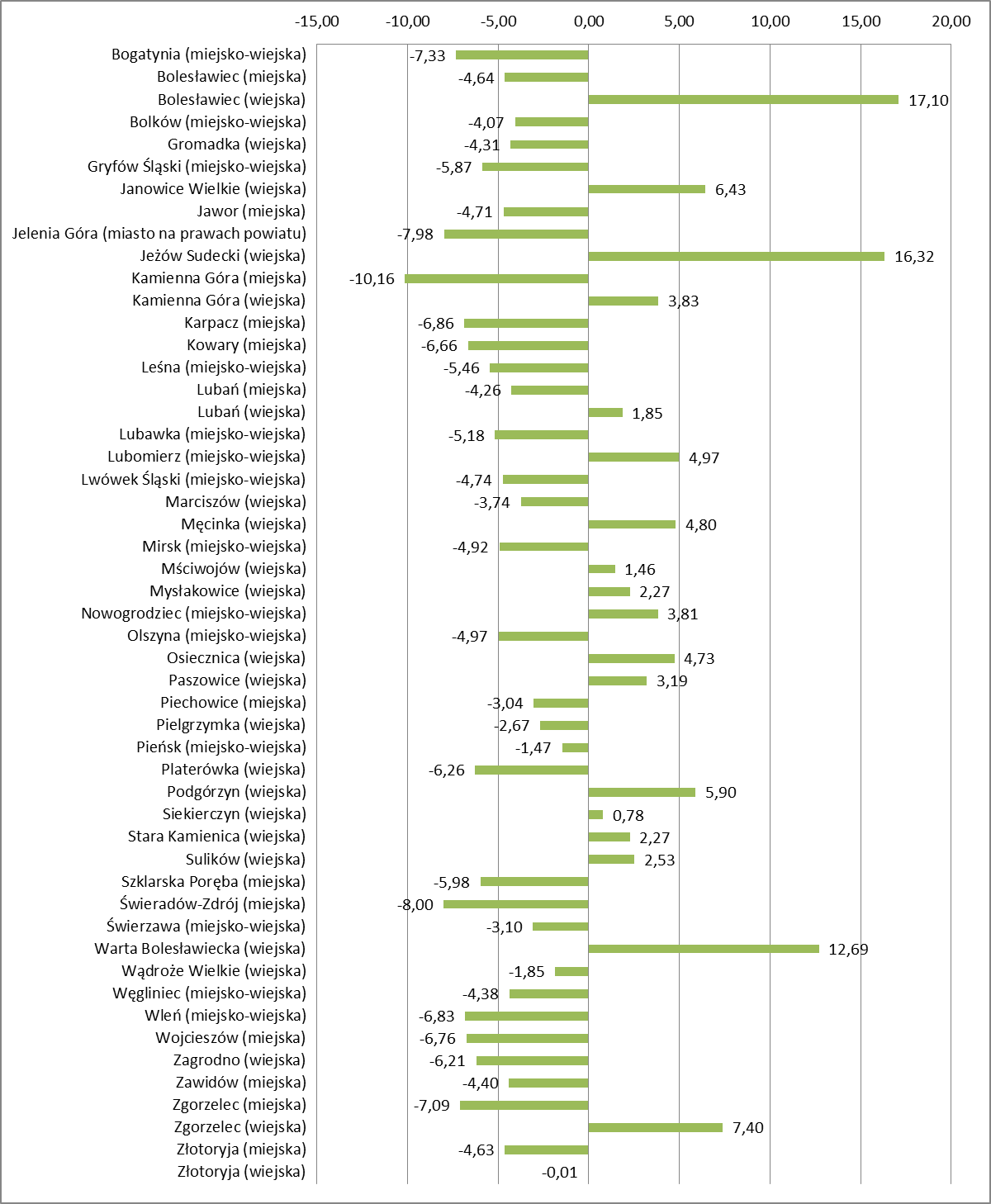 Źródło: opracowanie własne na podstawie Banku Danych Lokalnych GUS.Wykres 19. Procentowa zmiana liczby ludności w gminach subregionu wałbrzyskiego w okresie 2005-2017 (stan na dzień 30 XII)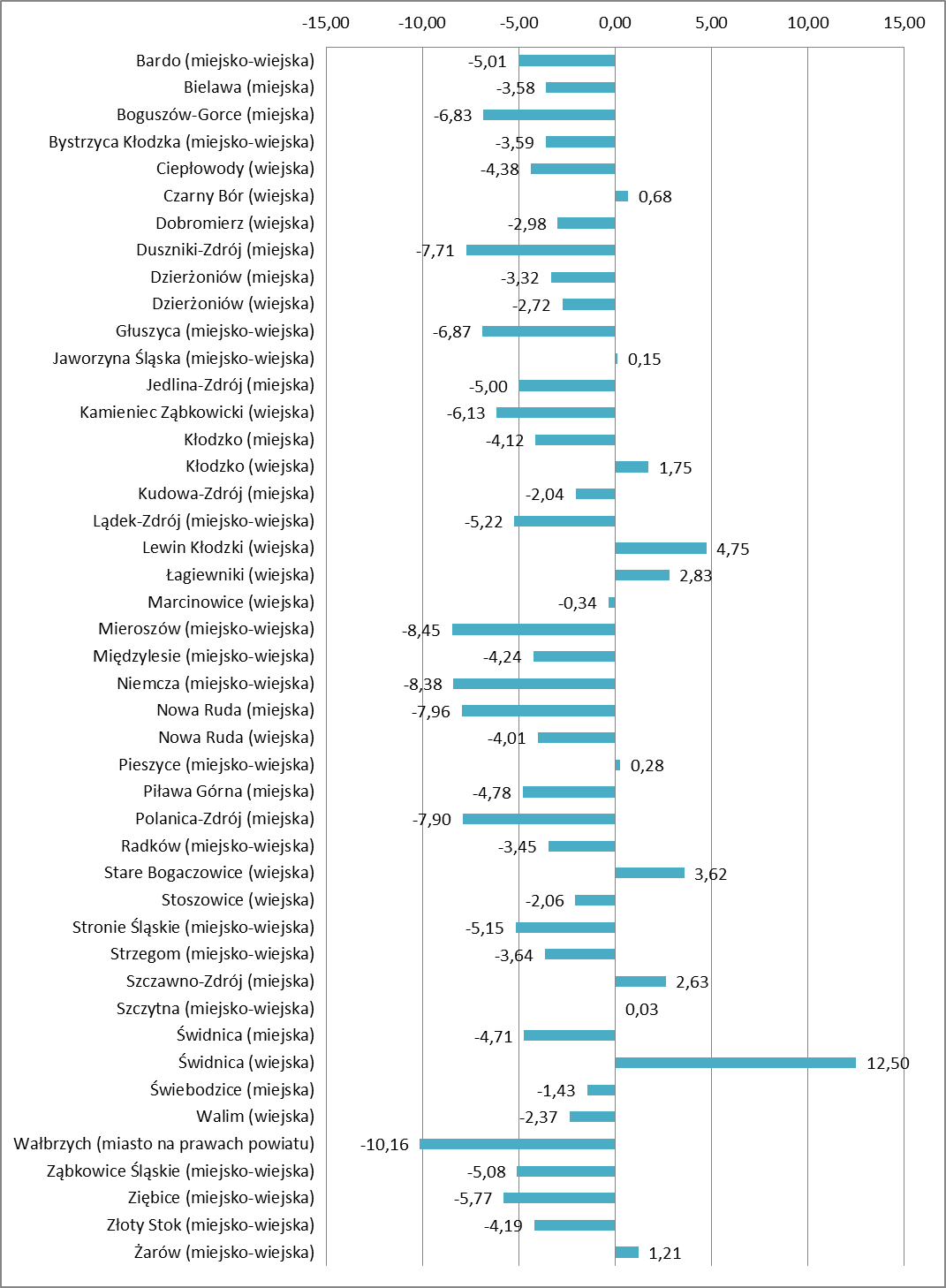 Źródło: opracowanie własne na podstawie Banku Danych Lokalnych GUS.SzkolnictwoStrukturę wykształcenia, zgodnie z wynikami Narodowego Spisu Powszechnego (2011), prezentuje wykres 20. W każdym z powiatów przeważa ludność z wykształceniem zasadniczym zawodowym (24-31%), wyjątkiem jest powiat miasto Jelenia Góra, gdzie najliczniejszą grupę stanowi ludność z wykształceniem średnim zawodowym (23%). Najmniejszy procent przebadanej ludności należy do grupy z wykształceniem gimnazjalnym (4-6%) oraz bez wykształcenia szkolnego (1-2%). Wysoką część przebadanych osób stanowi również grupa z wykształceniem podstawowym. Największy procent ludności z wykształceniem wyższym przypada powiatom: miasto Jelenia Góra (20%), świdnickiemu (15%) oraz wałbrzyskiemu (łącznie z miastem Wałbrzych) i jeleniogórskiemu (14%). W pozostałych powiatach oscyluje on w granicach 10-12,5%.Wykres 20. Struktura wykształcenia według powiatów subregionów wałbrzyskiego i jeleniogórskiego w 2011 rokuŹródło: opracowanie własne na podstawie Banku Danych Lokalnych GUS.O jakości kapitału ludzkiego świadczy m.in. zdawalność egzaminów maturalnych. Średnia zdawalność w szkołach licealnych w latach 2012-2016 dla Polski wynosi 88,67%, natomiast dla województwa dolnośląskiego 87,79%. Subregion wałbrzyski znajduje się nieco niżej od średniej dla Dolnego Śląska, natomiast jeleniogórski w porównaniu do pozostałych zajmuje drugą pozycję, po subregionie miasto Wrocław. Szczegółowa analiza średniej zdawalności egzaminów maturalnych uczniów szkół licealnych została przedstawiona na wykresie 21.Wykres 21. Średnia zdawalność egzaminów maturalnych w szkołach licealnych według subregionów województwa dolnośląskiego oraz powiatów subregionu wałbrzyskiego i jeleniogórskiego w latach 2012-2016 [%] Źródło: opracowanie własne na podstawie Banku Danych Lokalnych GUS.Kolejnymi wskaźnikami dającymi obraz jakości kształcenia jest średni wynik matur uzyskany w poszczególnych powiatach na tle całego województwa w 2017 roku. Wyniki uzyskane z języka polskiego w większości są niższe niż średnia dla całego województwa (55,2%). Jedynie powiat miasto Jelenia Góra oraz kamiennogórski uzyskały wyższe wyniki, odpowiednio 58% oraz 63,8%. Z matematyki powiat świdnicki, ząbkowicki, miasto Wałbrzych, miasto Jelenia Góra, bolesławiecki uzyskały wynik wyższy niż średnia dla województwa. Z języka obcego powyżej średniej (74,9%) znajdowały się powiat dzierżoniowski, kłodzki i świdnicki.Wykres 22. Średni wynik matur w 2017 roku według powiatów [%]Dla pełniejszego obrazu wzięto pod uwagę również średni wynik sprawdzianu szóstoklasisty oraz gimnazjalnego. Wykres 23. Średni wynik sprawdzianu szóstoklasisty w 2016 roku według powiatów [%]Wykres 24. Średni wynik egzaminu gimnazjalnego (część humanistyczna) w 2017 roku według powiatów [%]Źródło: opracowanie własne na podstawie sprawozdań OKE.Wykres 25. Średni wynik egzaminu gimnazjalnego (część matematyczno-przyrodnicza) w 2017 roku według powiatów [%]Źródło: opracowanie własne na podstawie sprawozdań OKE.Wykres 26. Średni wynik egzaminu gimnazjalnego (część języków obcych) w 2017 roku według powiatów [%]Źródło: opracowanie własne na podstawie sprawozdań OKEWyniki przedstawione powyżej wskazują na gorsze noty niż średnie dla województwa dolnośląskiego. Konieczne są przedsięwzięcia zmierzające do poprawy poziomu edukacji w szkołach podstawowych i średnich, m.in. poprzez podnoszenie kwalifikacji nauczycieli oraz doposażanie szkół w nowoczesne pomoce naukowe. Ważnym aspektem jest także wspieranie współpracy szkół zawodowych z przedsiębiorstwami w celu ciągłego dostosowywania nauczania do wymogów rynku pracy.  Biorąc pod uwagę szkolnictwo wyższe stwierdza się utrzymujący się trend spadkowy dotyczący absolwentów studiów magisterskich zarówno w subregionie jeleniogórskim jak i w subregionie wałbrzyskim. W 2016 roku liczba absolwentów na 100 mieszkańców wyniosła zaledwie 0,028 (subregion jeleniogórski) oraz 0,041 (subregion wałbrzyski), przy czym dla województwa dolnośląskiego było to 0,54. Na tle pozostałych subregionów są to wartości najniższe. Umiejscowienie szkół wyższych w badanym obszarze przedstawia tabela 7.Tabela 7. Szkoły wyższe na badanym obszarzeŹródło: opracowanie własne.Zdecydowana większość szkół wyższych w badanych subregionach kształci w zakresie nauk humanistycznych i społecznych. Niewiele jest kierunków technicznych i ścisłych. Obserwuje się również niewielkie dostosowanie do nowych inwestycji (np. w specjalnych strefach ekonomicznych), w których dominują przedsiębiorstwa produkcyjne. Sieć tych szkół jest zbyt rozproszona, a co za tym idzie nie mają one silnej pozycji na rynku edukacyjnym.Opieka społecznaProblemy związane z wysoką stopą bezrobocia (według stanu na dzień 31 XII 2017 wynosi ona średnio 9,2% dla subregionu wałbrzyskiego oraz 7,7% dla subregionu jeleniogórskiego) to jeden z powodów ubóstwa i konieczności korzystania z pomocy społecznej. Wpływa na to także wysoki odsetek nieaktywnych zawodowo (starzenie się społeczeństwa, choroby, patologie społeczne, brak chęci podjęcia pracy). Tendencję spadkową obserwuje się w zasięgu korzystania ze środowiskowej pomocy społecznej rozumianej jako % udziału beneficjentów w liczbie ludności ogółem, która dotyczy całego województwa dolnośląskiego oraz wszystkich subregionów. Jednak subregiony: wałbrzyski, jeleniogórski oraz legnicko-głogowski osiągają wartości powyżej średniej dla całego regionu. Największy zasięg pomocy społecznej obserwuje się w powiecie złotoryjskim, ząbkowickim oraz jaworskim. Wartości najniższe dotyczą powiatu dzierżoniowskiego i bolesławieckiego. Tabela 8 przedstawia odsetek ludności korzystającej z pomocy społecznej w odniesieniu do subregionów i województwa dolnośląskiego.Tabela 8. Zasięg korzystania ze środowiskowej pomocy społecznej według subregionów województwa dolnośląskiego w wybranych latach okresu 2009-2016 [% ludności subregionu/województwa]Źródło: opracowanie własne na podstawie Banku Danych Lokalnych GUS.BezpieczeństwoAnalizując poziom bezpieczeństwa w latach 2013-2017 w wytypowanym obszarze wzięto pod uwagę przestępstwa stwierdzone przez policję w zakończonych postępowaniach przygotowawczych na 1000 mieszkańców. Największa wartość dotyczy powiatu złotoryjskiego (43,63 przestępstw na 1000 mieszkańców). To wynik prawie trzykrotnie wyższy od powiatu dzierżoniowskiego, w którym wskaźnik osiągnął najniższą wartość tj. 15,15 przestępstw na 1000 mieszkańców. Na wykresie 26 przedstawiono porównanie wszystkich powiatów analizowanych subregionów.Wykres 27. Przestępstwa stwierdzone przez policję w zakończonych postępowaniach przygotowawczych na 1000 mieszkańców według powiatów subregionów wałbrzyskiego i jeleniogórskiego w roku 2017Źródło: opracowanie własne na podstawie Banku Danych Lokalnych GUS.Porównanie do pozostałych subregionów województwa dolnośląskiego przedstawia wykres 28. W subregionie wałbrzyskim odnotowano w 2017 roku 20 przestępstw stwierdzonych przez policję w zakończonych postępowaniach przygotowawczych na 1000 mieszkańców, natomiast w subregionie jeleniogórskim 24. Subregion miasto Wrocław i legnicko-głogowski znajdują się powyżej tych wielkości, w subregionie wrocławskim natomiast odnotowuje się najniższy wynik.Wykres 28. Przestępstwa stwierdzone przez policję w zakończonych postępowaniach przygotowawczych na 1000 mieszkańców według subregionów w 2017 roku Źródło: opracowanie własne na podstawie Banku Danych Lokalnych GUS.Miasta średnie tracące funkcje społeczno-gospodarczeW Strategii na rzecz Odpowiedzialnego Rozwoju do roku 2020 (z perspektywą do 2030 roku) wyróżniono obszary, które ze względu na koncentrację czynników społeczno-gospodarczych negatywnie wpływających na ich dynamikę rozwoju, nie wykorzystują w pełni swoich możliwości rozwojowych. W ich skład wchodzą między innymi średnie miasta tracące funkcje społeczno-gospodarcze, do których zalicza się także miasta subregionów wałbrzyskiego i jeleniogórskiego.Miasta tracące funkcję społeczno-gospodarcze to miasta, w których po wejściu Polski do Unii Europejskiej nastąpił spadek ich funkcji względem pozycji innych miast i całego kraju. Powodem tego może być zarówno tzw. wypłukiwanie funkcji (szczególnie wyższego rzędu), jak również brak tworzenia nowych. W cytowanej Strategii na rzecz Odpowiedzialnego Rozwoju w celu wytypowania miast tracących funkcje społeczno-gospodarcze wzięto pod uwagę 7 wskaźników: zmiana rejestrowanej liczby ludności (2004-2014), prognoza liczby ludności GUS do 2035 roku w powiecie, zmiana liczby bezrobotnych (2004-2014), zmiana dochodów własnych w budżetach gmin (2004-2014), zmiana liczby udzielonych noclegów (2004/2005-2013/2014), zmiana liczby zarejestrowanych podmiotów gospodarczych (2004-2014), zmiana liczby siedzib największych spółek wg Listy 2000 Rzeczpospolitej (2004-2013).Tabela 9. Miasta średnie tracące funkcje społeczno-gospodarcze w subregionach wałbrzyskim i jeleniogórskimŹródło: opracowanie własne na podstawie: P. Śleszyński, Delimitacja miast średnich tracących funkcje społeczno-gospodarcze. Opracowano dla potrzeb Strategii na rzecz Odpowiedzialnego Rozwoju, Instytut Geografii i Przestrzennego Zagospodarowania PAN, Warszawa 2016.Zgodnie z celami polityki regionalnej zawartymi w Strategii na rzecz Odpowiedzialnego Rozwoju samorządy terytorialne w średnich miastach tracących funkcje społeczno-gospodarcze uzyskają niezbędne wsparcie, które służyć będzie wzmocnieniu ich potencjału administracyjnego oraz zarządczego. Ponadto zostaną wdrożone działania, których celem jest poprawa systemu zarządzania, finansowania, programowania oraz koordynowania działań społeczno-gospodarczych. Dalsza polityka regionalna, ze szczególnym uwzględnieniem wsparcia dla wyżej opisanych obszarów problemowych, powinna w głównej mierze koncentrować się na interwencjach publicznych tak aby powiązać cele województw, subregionów oraz całego kraju. Tworzone dokumenty strategiczne dla tych miast muszą obejmować spójne narzędzia stymulowania rozwoju gospodarczego, społecznego i ludzkiego. Programy wsparcia należy ukierunkować na potrzeby na poziomie lokalnym, ale także indywidualnym, tak aby wzmocnić koncentrację interwencji publicznych za pomocą optymalnie dobranych instrumentów. Bez systematycznego wsparcia obszary problemowe nie poradzą sobie z negatywnymi skutkami procesów społeczno-gospodarczych.Sytuacja małych miastW analizie warto wspomnieć o ciężkiej sytuacji małych miast na badanym obszarze. Trudna sytuacja występująca w tych jednostkach wynika głównie z utraty dotychczasowych funkcji ekonomicznych na rzecz miast większych, stanowiących ośrodek gminny bądź powiatowy. W większości, małe miasta posiadają wysokie walory przyrodnicze lub kulturowe w postaci zabytków. Nie jest to jednak wystarczające, aby uniknąć degradacji społecznej, która na tych obszarach występuje. Dodatkowo poziom zaawansowania infrastruktury jest bardzo niski, co wynikać może z inwestowania w większe ośrodki takie jak miasta powiatowe. Małe miasta z obszaru Sudety (jest ich ponad 40) to: Bardo, Bogatynia, Boguszów Gorce, Bolków, Bystrzyca Kłodzka, Duszniki Zdrój, Głuszyca, Gryfów Śląski, Jaworzyna Śląska, Jedlina Zdrój, Kowary, Kudowa Zdrój, Lądek Zdrój, Leśna, Lubawka, Lubomierz, Lwówek Śląski, Mieroszów, Międzylesie, Mirsk, Niemcza, Nowogrodziec, Olszyna, Piechowice, Pieńsk, Pieszyce, Piława Górna, Polanica Zdrój, Radków, Stronie Śląskie, Strzegom, Szczawno Zdrój, Szczytna, Szklarska Poręba, Świeradów Zdrój, Świerzawa, Węgliniec, Wleń, Wojcieszów, Zawidów, Ziębice, Złoty Stok, Żarów. Część z nich to uzdrowiska lub tereny poprzemysłowe, które – aby poprawić ich sytuację – wymagają zaawansowanej rewitalizacji.Infrastruktura mieszkaniowaWedług stanu na 31 XII 2016 roku zasoby mieszkaniowe w subregionach wałbrzyskim i jeleniogórskim liczyły odpowiednio 260 897 i 212 938 mieszkań o powierzchni użytkowej 17 068 890 m2 oraz 15 502 616 m2. Łączna liczba zasobów mieszkaniowych w analizowanym obszarze stanowiła 41% zasobów mieszkaniowych województwa dolnośląskiego. Tabela 10. Warunki mieszkaniowe w subregionie wałbrzyskim i w subregionie jeleniogórskim wyrażone liczbą izb w 1 mieszkaniu, przeciętną liczbą osób na 1 mieszkanie oraz przeciętną powierzchnią użytkową 1 mieszkania według powiatów w okresie 2005-2016 (stan na 31 XII)Źródło: opracowanie własne na podstawie Banku Danych Lokalnych GUS.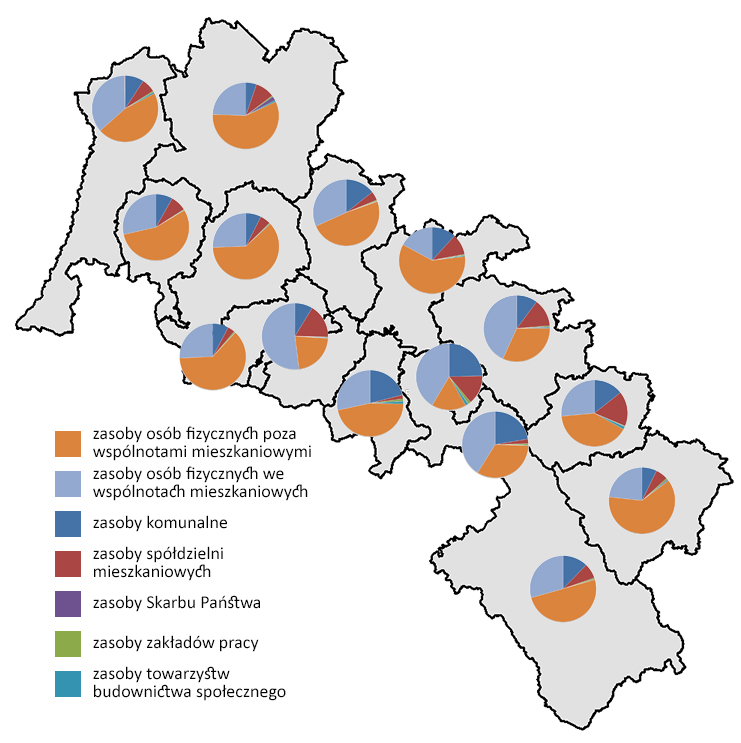 Rysunek 7. Zasoby mieszkaniowe według form własności w powiatach subregionu wałbrzyskiego i subregionu jeleniogórskiego (stan na 31 XII 2016) Źródło: opracowanie własne na podstawie Banku Danych Lokalnych GUS.Najwięcej mieszkań pozostawało w zasobie osób fizycznych – 188 700 w subregionie wałbrzyskim oraz 172 059 w subregionie jeleniogórskim, co stanowiło odpowiednio 72,3% oraz 80,8% wszystkich zasobów mieszkaniowych na danym obszarze. Łączna powierzchnia mieszkań należących do osób fizycznych w analizowanych subregionach to ponad 27 mln m2, co stanowi prawie 33% ogólnej powierzchni użytkowej mieszkań w województwie dolnośląskim. Zasoby spółdzielni mieszkaniowych w 2016 roku wynosiły 28 639 mieszkań w subregionie wałbrzyskim oraz 17 201 mieszkań w subregionie jeleniogórskim. Zasoby komunalne natomiast to 38 806 mieszkań w subregionie wałbrzyskim oraz 20 586 mieszkań w subregionie jeleniogórskim. Najmniejszy udział stanowiły mieszkania będące w zasobie Skarbu Państwa – 470 mieszkań w subregionie wałbrzyskim oraz 784 mieszkania w subregionie jeleniogórskim.W miastach subregionów wałbrzyskiego i jeleniogórskiego w 2016 roku zlokalizowanych było odpowiednio 197 408 oraz 143 014 mieszkań o powierzchni ponad 11 mln m2 oraz 9 mln m2. Na terenach wiejskich znajdowało się 62 889 oraz 69 924 mieszkań (5 mln m2 oraz 6 mln m2 powierzchni użytkowej mieszkań). Łączna liczba mieszkań w miastach omawianych subregionów stanowiła 40% miejskich zasobów mieszkaniowych w województwie dolnośląskim oraz 4% w Polsce. Natomiast mieszkania na wsi to 46% wiejskich zasobów dolnośląskich oraz 3% krajowych. Z ogólnej puli zasobów mieszkaniowych w subregionach wałbrzyskim i jeleniogórskim 72% lokali mieszkalnych zlokalizowanych było na terenach miast. W miastach na prawach powiatu: Wałbrzychu i Jeleniej Górze skupionych było 25% mieszkań spośród wszystkich zasobów miejskich.Najwięcej miejskich zasobów mieszkaniowych odnotowano w miastach: Wałbrzych (50 582 mieszkań), Jelenia Góra (35 194 mieszkań) oraz Świdnica (24 082 mieszkania). Natomiast największa liczba mieszkań na wsi została zanotowana w gminach wiejskich: Kłodzko (6 113 mieszkań), Świdnica (5 518 mieszkań), Nowa Ruda (4 396 mieszkań).Wykres 29. Zasoby mieszkaniowe w miastach i na wsi w subregionach wałbrzyskim i jeleniogórskim według powiatów (stan na 31 XII 2016)Źródło: opracowanie własne na podstawie Banku Danych Lokalnych GUS.W latach 2005-2016 na obszarze subregionu wałbrzyskiego oraz jeleniogórskiego nastąpił wzrost zasobów mieszkaniowych. W analizowanym obszarze zasoby mieszkaniowe wzrosły odpowiednio o 11 318 i 12 033 mieszkań (wskaźnik dynamiki 105 i 106). Wzrost ten następował jednak wolniej niż w Polsce (wskaźnik dynamiki 112) oraz województwie dolnośląskim (wskaźnik dynamiki 114). Zasoby mieszkaniowe w największym stopniu zostały powiększone w gminie miejskiej Szklarska Poręba (wskaźnik dynamiki 128), Polanica-Zdrój (wskaźnik dynamiki 117) oraz w gminach wiejskich: Jeżów Sudecki (wskaźnik dynamiki 129), Warta Bolesławiecka (wskaźnik dynamiki 118), Mysłakowice (wskaźnik dynamiki 117), Świdnica (wskaźnik dynamiki 117). Najmniejszy przyrost liczby mieszkań w porównaniu z 2005 rokiem odnotowano w gminach wiejskich: Mściwojów, Lubań, Stare Bogaczowice, Ciepłowody oraz w gminie miejsko-wiejskiej Lubomierz. Wykres 30. Zasoby mieszkaniowe (mieszkania) na 1000 mieszkańców w subregionach wałbrzyskim oraz jeleniogórskim według powiatów (stan na 31 XII 2016)Źródło: opracowanie własne na podstawie Banku Danych Lokalnych GUS.Analizując zasoby mieszkaniowe w subregionach wałbrzyskim i jeleniogórskim należy również uwzględnić stopień wyposażenia mieszkań w podstawowe instalacje techniczno-sanitarne. Rosnący odsetek mieszkań wyposażonych w urządzenia techniczno-sanitarne wskazuje na poprawę warunków mieszkaniowych ludności w tych subregionach, przy czym tempo zmian nie było zadowalające.W subregionach wałbrzyskim i jeleniogórskim w 2016 roku w wodociąg wyposażonych było łącznie 98% mieszkań, w ustęp i łazienkę odpowiednio 92% oraz 89%. Centralne ogrzewanie posiadało 75% mieszkań, natomiast gaz sieciowy – 62% . Tylko 72% ludności korzystało z sieci kanalizacyjnej. Należy zauważyć, że pomiędzy miastem a wsią utrzymywały się znaczne dysproporcje w wyposażeniu mieszkań w podstawowe instalacje techniczno-sanitarne, na niekorzyść wsi. Pod koniec roku 2016 w obszarze subregionu wałbrzyskiego oddano do użytkowania 1 117 mieszkań o powierzchni 118 202 m2, natomiast w subregionie jeleniogórskim 1 305 o powierzchni 140 689 m2. Wszystkie nowo oddane mieszkania w analizowanym obszarze stanowiły 15% mieszkań oddanych do użytkowania w województwie dolnośląskim. W formach budownictwa oddawanych do użytkowania dominowały mieszkania indywidualne realizowane z przeznaczeniem na użytek własny inwestora, które stanowiły 52% wszystkich mieszkań przekazanych do eksploatacji w omawianym obszarze. Natomiast mieszkania indywidualne realizowane na sprzedaż lub wynajem stanowiły 18%. Łączna liczba mieszkań indywidualnych na omawianym obszarze stanowiła 32% mieszkań indywidualnych na Dolnym Śląsku i wzrosła o 34% w stosunku do roku 2005.W porównaniu z 2005 rokiem najwięcej mieszkań przekazanych do eksploatacji w subregionach wałbrzyskim i jeleniogórskim odnotowano w gminie miejskiej Szklarska Poręba, w której liczba mieszkań wzrosła trzynastokrotnie. W 33 gminach analizowanego obszaru zaobserwowano tendencję spadkową mieszkań oddanych do użytkowania. Spadek ten był największy w gminach miejskich: Szczawno-Zdrój (spadek o 97%), Piława Górna (spadek o 91%), Karpacz (spadek o 88%), Kłodzko (spadek o 79%), gminie wiejskiej Osiecznica (spadek o 71%) oraz gminach miejsko-wiejskich: Złoty Stok (spadek o 77%) i Lądek-Zdrój (spadek o 76%).Wykres 31. Mieszkania oddane do użytkowania na 1000 mieszkańców w 2016 roku oraz procentowa zmiana nowo oddanych do użytku mieszkań w porównaniu z rokiem 2005 w subregionach wałbrzyskim oraz jeleniogórskim według powiatów (stan na 31 XII) Źródło: opracowanie własne na podstawie Banku Danych Lokalnych.Jakość życiaAnalizując poziom jakości życia w subregionach wałbrzyskim i jeleniogórskim porównano wskaźnik syntetyczny obliczony dla każdego powiatu w latach 2013-2016. Czynnikami determinującymi jakość życia są: sytuacja materialna, zdrowie, kultura, rynek pracy, środowisko oraz inwestycje w polepszanie tej jakości, które zostały przedstawione za pomocą następujących cech diagnostycznych (dobór autorski):przeciętne miesięczne wynagrodzenie brutto,personel pracujący (lekarze) wg podstawowego miejsca pracy na 1 mieszkańca, imprezy organizowane w powiecie w ciągu roku na 1 mieszkańca,wskaźnik wykrywalności sprawców przestępstw stwierdzonych przez policję ogółem na 1 mieszkańca,liczba pracujących na 1 mieszkańca,udział parków, zieleńców i terenów zieleni osiedlowej w powierzchni ogółem, wydatki majątkowe inwestycyjne na 1 mieszkańca.W celu zestandaryzowania zmiennych zastosowano metodę unitaryzacji. Aby uzyskać miarę syntetyczną, dokonano uśrednienia wartości wybranych cech.Agregat przyjmuje wartości [0;1], w związku z tym do interpretacji wskaźnika posłużyła poniższa klasyfikacja:Najniższy wskaźnik syntetyczny jakości życia w 2013 roku zaobserwowano w powiecie kłodzkim (0,23), w 2014 – w powiecie dzierżoniowskim (0,25), w 2015 – powiecie wałbrzyskim (0,30), a w 2016 roku w powiecie jeleniogórskim (0,28). Odwrotną sytuację prezentowało miasto na prawach powiatu Jelenia Góra, które cechowało się najwyższą jakością życia w latach 2013, 2015 oraz 2016 osiągając wskaźnik syntetyczny odpowiednio na poziomie 0,50, 0,66, 0,63, a także powiat kamiennogórski w 2014 roku ze wskaźnikiem jakości życia równym 0,52. W latach 2013-2016 wskaźnik syntetyczny jakości życia wykazywał stale rosnącą tendencję w powiatach: bolesławieckim, świdnickim oraz mieście na prawach powiatu Wałbrzych, przy czym żaden badany powiat nie został sklasyfikowany w kategorii bardzo dobrej pod względem jakości życia, a w kategorii dobrej – jedynie miasto Jelenia Góra.Tabela 11. Klasyfikacja powiatów subregionów wałbrzyskiego i jeleniogórskiego zgodnie ze wskaźnikiem jakości życiaŹródło: opracowanie własne na podstawie Banku Danych Lokalnych GUS.Kolejnym wskaźnikiem, na który zwrócono uwagę jest liczba organizacji pozarządowych, stowarzyszeń, fundacji działających na badanym obszarze. Na wykresie 32 zaprezentowano organizacje, instytucje i placówki, których działania adresowane są do społeczności lokalnych. Najwięcej takich ośrodków przypadających na 1000 mieszkańców znajduje się w powiecie lwóweckim oraz złotoryjskim. Wykres 32. Organizacje, instytucje i placówki, których działania adresowane są do społeczności lokalnych na 1000 mieszkańców w subregionach wałbrzyskim i jeleniogórskim według powiatów (stan na 2018)Źródło: http://bazy.ngo.pl/spolecznosc-lokalna (dostęp: 23.07.2018).Organizacje, instytucje i placówki działające w obszarze rozwój lokalny przedstawiono na wykresie 33.Wykres 33. Organizacje, instytucje i placówki działające w obszarze rozwój lokalny na 1000 mieszkańców w subregionach wałbrzyskim i jeleniogórskim według powiatów (stan na 2018)Źródło: http://bazy.ngo.pl/rozwoj-lokalny (dostęp: 23.07.2018).Środowisko naturalneObszary o szczególnych walorach przyrodniczych	Omawiany obszar posiada cenne walory przyrodnicze, m.in.: parki narodowe, rezerwaty przyrody, parki krajobrazowe, obszary chronionego krajobrazu czy obszary Natura 2000, które odgrywają istotną rolę jako ekosystemy zapewniające równowagę systemów przyrodniczych. Ponadto, w przypadku parków krajobrazowych są to dodatkowo wartości historyczne i kulturowe oraz zachowanie i popularyzacja warunków zrównoważonego rozwoju.Łączna powierzchnia obszarów prawnie chronionych w subregionach wałbrzyskim i jeleniogórskim wynosiła w 2017 roku odpowiednio 105 159 ha oraz 66 034 ha, co stanowiło 46% ogółu obszarów prawnie chronionych na Dolnym Śląsku. 		Najwięcej obszarów prawnie chronionych znajduje się w gminach miejsko-wiejskich Bystrzyca Kłodzka (14 037 ha) oraz Stronie Śląskie (11 318 ha). Obszary prawnie chronione nie występują w gminach: Dzierżoniów, Piława Górna, Jawor, Mściwojów, Wądroże Wielkie, Kłodzko, Nowa Ruda, Świeradów-Zdrój, Lubań, Platerówka, Świdnica, Jaworzyna Śląska, Żarów, Kamieniec Ząbkowicki, Zawidów, Pieńsk, Sulików, Zgorzelec, Złotoryja, Bolesławiec (stan na rok 2016). 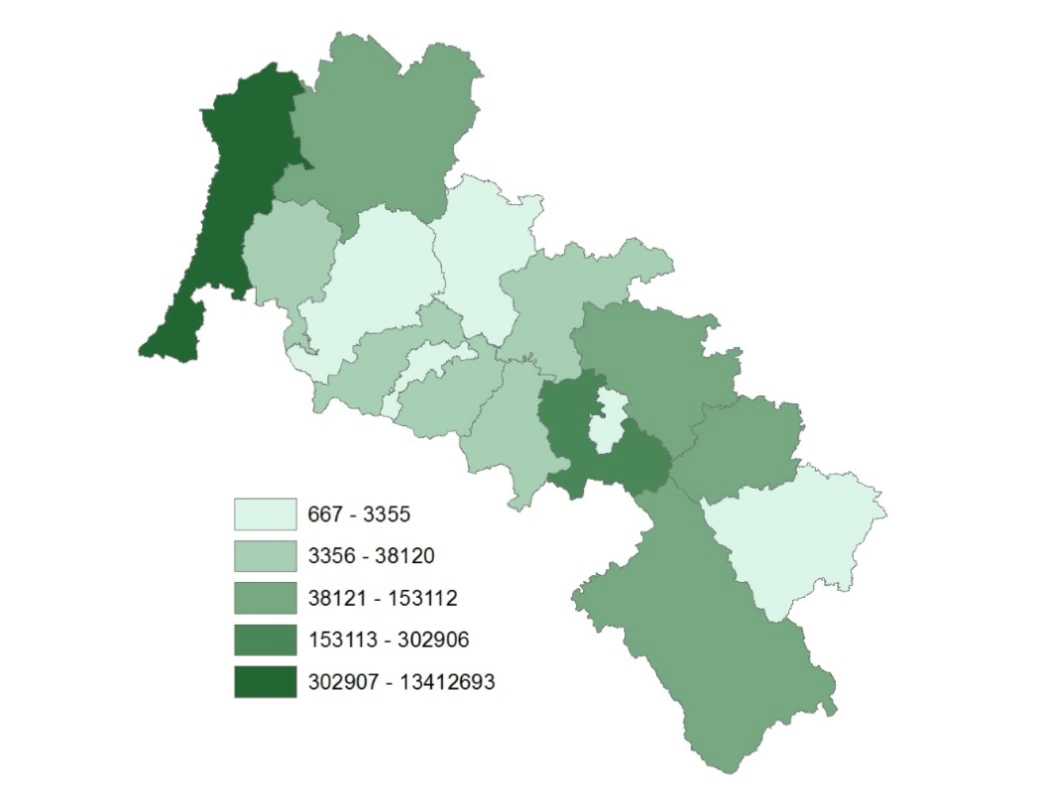 Rysunek 8. Obszary prawnie chronione w subregionie wałbrzyskim oraz subregionie jeleniogórskim według powiatów [ha] (stan na 31 XII 2016)Źródło: opracowanie własne na podstawie Banku Danych Lokalnych GUS.	Obecność obszarów prawnie chronionych w subregionach wałbrzyskim i jeleniogórskim znacząco wpływa na rozwój społeczno-gospodarczy analizowanego obszaru. Główną funkcją obszarów chronionych jest ochrona zasobów przyrody, której to funkcji muszą być podporządkowane wszelkie inne działalności gospodarcze i pozagospodarcze. Z tego względu obszary przyrodniczo cenne powinny podlegać ochronie w zakresie niezbędnym do podtrzymania funkcji kapitału naturalnego czy restytucji. Ponadto, w celu racjonalnego gospodarowania na obszarach chronionych należy ściśle powiązać funkcje społeczno-gospodarcze ze środowiskiem przyrodniczym w taki sposób, aby nie doprowadzić do utraty potencjału tego środowiska. Utrata zasobów środowiska ma często charakter nieodwracalny i w dłuższej perspektywie może pozbawić analizowane subregiony szans rozwojowych. 	Formy ochrony przyrody mają wyszczególnione dopuszczalne i zabronione rodzaje gospodarowania w postaci licznych zakazów i restrykcji regulowanych przez ustawę o ochronie przyrody, jak na przykład ograniczenia dotyczące inwestycji budowlanych i infrastrukturalnych czy ograniczenia w zmianie komponentów środowiska naturalnego. Ograniczenia dotyczące możliwości gospodarowania na obszarach chronionych dotyczą w szczególności przedsięwzięć o zwiększonej intensyfikacji gospodarowania. Najostrzejsze rygory ochronne stosowane są w parkach narodowych oraz rezerwatach przyrody.  	Rozwój społeczno-gospodarczy na obszarach chronionych powinien opierać się na zasadach trwałości i zrównoważenia. Występowanie obszarów prawnie chronionych daje szansę rozwoju subregionów wałbrzyskiego i jeleniogórskiego, która wynika z możliwości prowadzenia specyficznych rodzajów działalności gospodarczej, jak na przykład ekoturystyka, agroturystyka, turystyka uzdrowiskowa czy rowerowa. Dodatkowym kierunkiem rozwoju obszarów cennych przyrodniczo jest przedsiębiorczość pozarolnicza, taka jak drobny przemysł i rzemiosło skojarzone środowiskowo.   Obecność obszarów chronionych może mieć stymulujący wpływ na lokalną gospodarkę, tj. ekologizacja tradycyjnych form gospodarowania, pozyskanie wybranych pożytków pozaekonomicznych (np. uzdrowiska), rozwój nowoczesnych form turystyki, rozwój rolnictwa ekologicznego oraz wzrost wartości nieruchomości mieszkaniowych i komercyjnych. Ponadto, w rozwoju społeczno-gospodarczym istotne są również niewymierne korzyści pozaekonomiczne, jak bogactwo środowiska przyrodniczego czy bogactwo kulturowe. Obszarów prawnie chronionych nie należy zatem utożsamiać jedynie z ograniczeniami w osiągnięciu wysokiego poziomu rozwoju społeczno-gospodarczego subregionów wałbrzyskiego i jeleniogórskiego. Obecność tych obszarów powinno się traktować jako szansę na poprawę poziomu wzrostu tego rozwoju oraz jako szansę na podniesienie jego konkurencyjności. Warto podkreślić, że na badanym obszarze w zakresie współpracy turystycznej i uzdrowiskowej funkcjonują:Dolnośląski Klaster TurystycznyKlaster innowacyjny „Dla zdrowia-Sudety”Klaster Wytwórców RegionalnychKlaster Wołowina SudeckaKarkonosko-Izerski Klaster Turystyczny.Ponadto należy wymienić Klaster „Wałbrzyskie Surowce” oraz Klaster ICT.W dalszym ciągu, zwłaszcza w transgranicznym paśmie Sudetów, istnieje silna potrzeba szerokiej współpracy w formie klastrów m.in. w zakresie turystyki i funkcji uzdrowiskowych. Potrzeba ta jest również akcentowana w przeprowadzonym badaniu ankietowym wśród JST.Stan i jakość powietrza	Kluczowym czynnikiem wpływającym na stan środowiska naturalnego jest jakość powietrza i związany z tym poziom jego zanieczyszczenia. Według wieloletnich analiz jakości powietrza, największy wpływ na występowanie przekroczeń standardów jakości powietrza ma emisja z sektora komunalnego i mieszkaniowego, czyli tzw. niska emisja oraz transport drogowy. Głównym źródłem zanieczyszczeń trafiających do powietrza są zanieczyszczenia pochodzące z procesu spalania paliw stałych w budynkach mieszkalnych, w niskoefektywnych instalacjach starej generacji tj.: w domowych piecach, paleniskach czy lokalnych kotłowniach O skali problemu związanego z niską emisją świadczą bardzo duże różnice w mierzonej emisji zanieczyszczeń między okresem letnim a zimowym, szczególnie w centrach miast o starej zabudowie i indywidualnym ogrzewaniu mieszkań.Największe zanieczyszczenie powietrza omawianych subregionów zaobserwowano pyłem zawieszonym PM10, benzo(a)pirenem, arsenem oraz ozonem. Problemy wynikają przede wszystkim z oddziaływania emisji ze spalania paliw do celów grzewczych powodujące kumulowanie się zanieczyszczeń w przyziemnej warstwie atmosfery (PM10, benzo(a)piren). Przyczyną powstawania arsenu jest oddziaływanie emisji z zakładów przemysłowych. Ozon natomiast powstaje w wyniku oddziaływania naturalnych źródeł emisji lub zjawisk niezwiązanych z działalnością człowieka. Najwyższe stężenie pyłem zawieszonym oraz benzo(a)pirenem przypada na sezon zimowy, przy niekorzystnych warunkach meteorologicznych – znacznym spadku temperatury powietrza, warunkach bezwietrznych i bezopadowych. Druga substancja – arsen - charakteryzuje się całorocznym wysokim poziomem zanieczyszczenia w wyniku emisji ze źródeł technologicznych. Natomiast najwyższe stężenie ozonem przypada w sezonie letnim w czasie wysokiego nasłonecznienia. Źródłem zanieczyszczeń jest również emisja liniowa, czyli transport drogowy. W województwie dolnośląskim stanowi on 53% rocznej emisji dwutlenku azotu, 47% tlenku węgla oraz 22% PM10.Ryzyko przekroczenia dopuszczalnych poziomów zanieczyszczeń w powietrzu zostało przedstawione w tabeli 12.Tabela 12. Wykaz gmin w subregionach wałbrzyskim i jeleniogórskim, na terenie których stwierdzono ryzyko przekroczeń lub przekroczenia poziomów dopuszczalnych lub docelowych substancji w powietrzu w 2018 rokuŹródło: opracowanie własne na podstawie Powiadomienia nr 07/2018 o ryzyku przekroczenia poziomu dopuszczalnego lub poziomu docelowego zanieczyszczeń powietrza opracowanego przez Wojewódzki Inspektorat Ochrony Środowiska we Wrocławiu w dniu 18 maja 2018 roku.Przekroczenia wartości normatywnych, obserwowane z reguły na więcej niż jednej stacji, świadczą o konieczności prowadzenia na obszarze subregionów wałbrzyskiego i jeleniogórskiego działań na rzecz zmniejszenia stężeń pyłu w powietrzu, nałożonych Programem ochrony powietrza dla województwa dolnośląskiego, mających na celu osiągnięcie dopuszczalnych i docelowych poziomów substancji w powietrzu poprzez ograniczenie emisji szkodliwych substancji. W rzeczywistości środki przeznaczone do walki z niską emisją przez Wojewódzki Fundusz Ochrony Środowiska i Gospodarki Wodnej są niejednokrotnie niewystarczające. W celu przezwyciężenia zjawiska niskiej emisji potrzebne jest zdecydowanie działanie nie tylko na szczeblu wojewódzkim, ale również krajowym (Narodowy Fundusz Ochrony Środowiska i Gospodarki Wodnej) programów priorytetowych wspierających bezpośrednio działania osób fizycznych.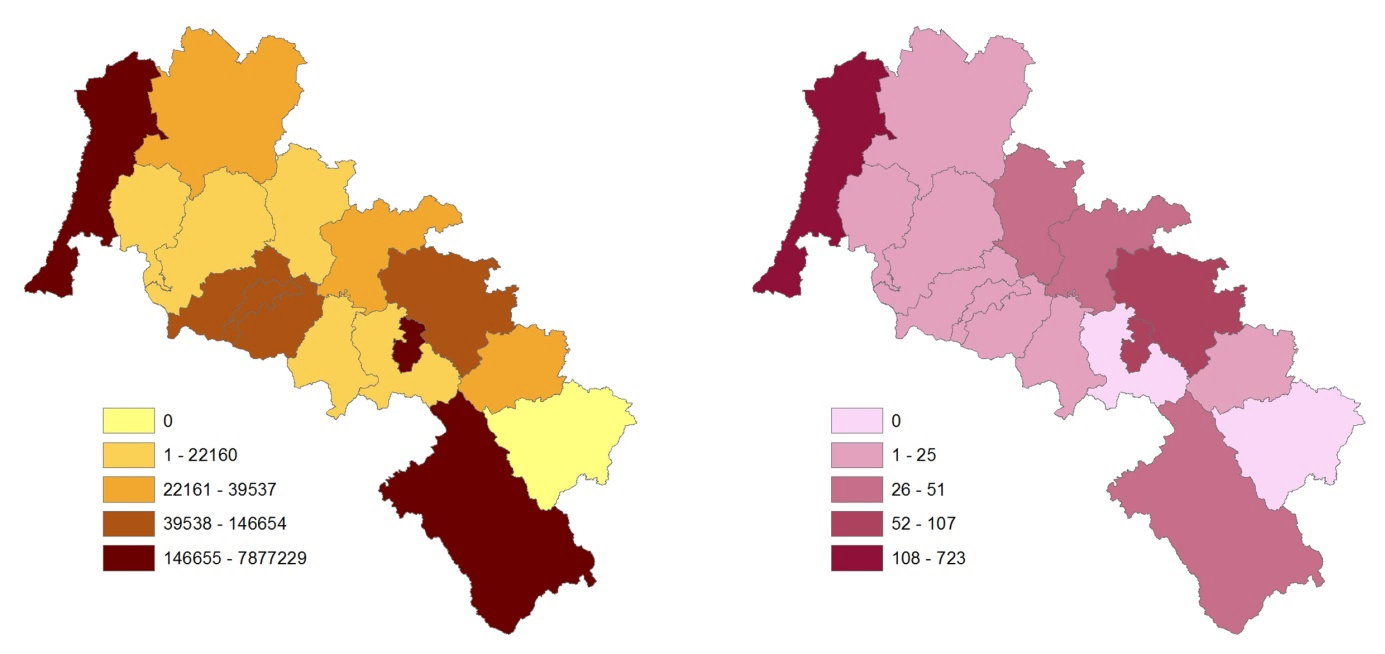 Rysunek 9. Emisja zanieczyszczeń gazowych (mapa po lewej stronie) i pyłowych (mapa po prawej stronie) pochodzenia przemysłowego w subregionach wałbrzyskim oraz jeleniogórskim według powiatów w t/r (stan na 31 XII 2016)Źródło: opracowanie własne na podstawie Banku Danych Lokalnych GUS.Zanieczyszczenia gazowe oraz pyłowe pochodzenia przemysłowego na terenie subregionów wałbrzyskiego i jeleniogórskiego w 2017 roku stanowiły odpowiednio 66% oraz 58% zanieczyszczeń wytworzonych przez województwo dolnośląskie. Największym emitorem zanieczyszczeń jest powiat zgorzelecki, który wytwarza 90% zanieczyszczeń gazowych oraz 60% zanieczyszczeń pyłowych omawianych subregionów. Powiatem, który nie ma udziału w emisjach zanieczyszczeń zarówno gazowych, jak i pyłowych jest powiat ząbkowicki. Spowodowane jest to brakiem na tym obszarze obiektów przemysłowych emitujących takie zanieczyszczenia.W 2017 roku emisja zanieczyszczeń gazowych zmalała o 26% w subregionie wałbrzyskim oraz o 46% w subregionie jeleniogórskim w stosunku do roku 2005. Dla porównania na Dolnym Śląsku spadek ten wynosił 33%, natomiast w Polsce emisja zanieczyszczeń utrzymywała się na stałym poziomie. Analogicznie, emisja zanieczyszczeń pyłowych analizowanych subregionów spadła odpowiednio o 79% i 72%. Wynik ten był wyższy od spadku emisji zanieczyszczeń pyłowych dla Polski (68%). W województwie dolnośląskim natomiast emisja zanieczyszczeń w porównaniu z rokiem 2005 spadła o 76%.Emisję zanieczyszczeń gazowych i pyłowych pochodzenia przemysłowego na terenie subregionów wałbrzyskiego i jeleniogórskiego w analizowanym okresie przedstawia wykres 34.Wykres 34. Emisja zanieczyszczeń gazowych i pyłowych pochodzenia przemysłowego w subregionie wałbrzyskim oraz subregionie  jeleniogórskim [t/r] w latach 2005-2017Źródło: opracowanie własne na podstawie Banku Danych Lokalnych GUS.Zagospodarowanie przestrzenneWiększość gmin subregionów wałbrzyskiego i jeleniogórskiego posiada obowiązujące miejscowe plany zagospodarowania przestrzennego (MPZP). Część z nich jest pokryta w 100% planami miejscowymi, a w pozostałych można zaobserwować tendencję rosnącą. Istnieje jednak spora powierzchnia terenów nieobjętych planami miejscowymi.Podstawowym powodem braku miejscowych planów zagospodarowania przestrzennego jest niedostateczna ilość środków finansowych w budżetach gmin, która mogłaby być przeznaczona na ten cel. Ponadto, ograniczeniem dla pewnych kierunków rozwoju przestrzennego subregionów wałbrzyskiego i jeleniogórskiego są liczne obszary chronione, do których należą: parki krajobrazowe, parki narodowe, obszary „Natura 2000”, itp. Jak widać na rysunkach 10 i 11 większość gmin w niewielkim stopniu pokrytych planami miejscowymi to obszary chronione, np. północna część powiatu bolesławieckiego, gmina Mirsk, Lewin Kłodzki czy Lubomierz. 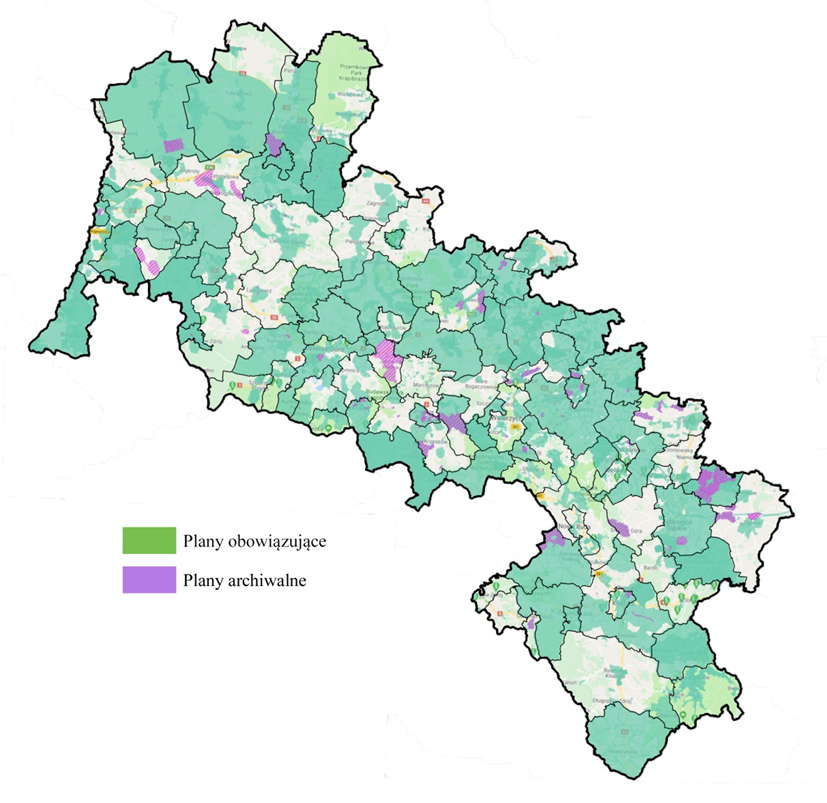 Rysunek 10. Zasięg miejscowych planów zagospodarowania przestrzennego w subregionach wałbrzyskim i jeleniogórskim według gmin (stan na V 2018)Źródło: opracowanie własne na podstawie LEX Miejscowe Plany Zagospodarowania Przestrzennego.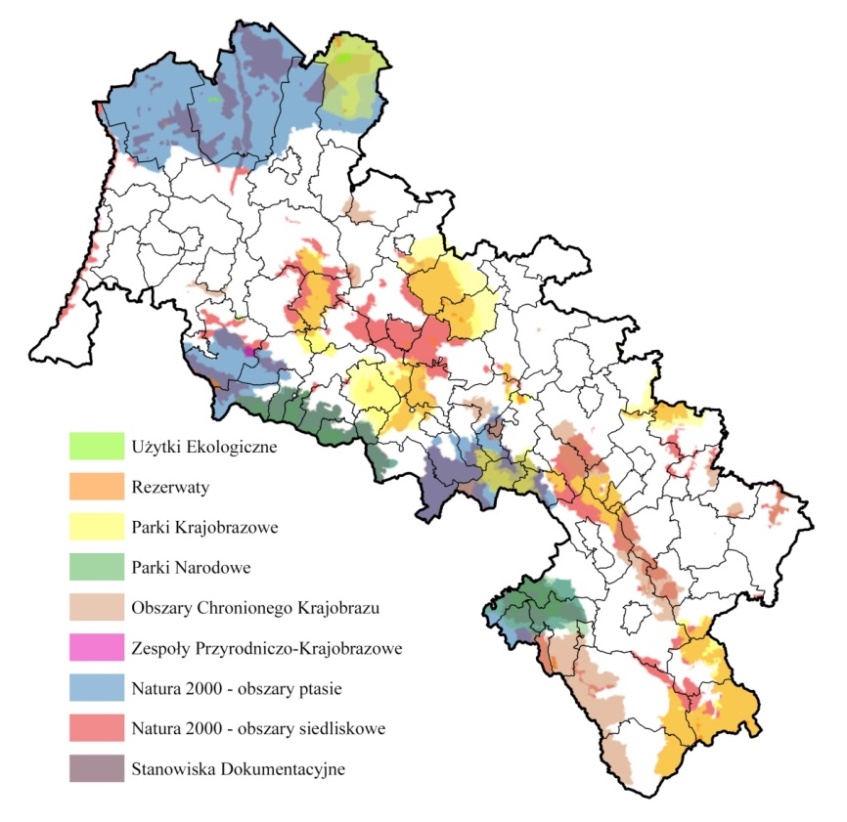 Rysunek 11. Obszary chronione w subregionach wałbrzyskim i jeleniogórskim według gmin (stan na V 2018)Źródło: opracowanie własne na podstawie Generalna Dyrekcja Ochrony Środowiska – http://geoserwis.gdos.gov.pl/mapy/, (dostęp 22.05.2018).W 2016 roku udział powierzchni objętej obowiązującymi miejscowymi planami zagospodarowania przestrzennego w powierzchni ogółem dla subregionów wałbrzyskiego i jeleniogórskiego wynosił odpowiednio 59,4% (1 388 planów) oraz 73,2% (1 096 planów). Dla porównania ten sam wskaźnik wynosił 62,1% dla Dolnego Śląska, a 30,2% dla Polski.Tabela 13. Liczba miejscowych planów zagospodarowania przestrzennego oraz udział powierzchni objętej obowiązującymi planami w powierzchni ogółem w Polsce, Dolnym Śląsku oraz w subregionach województwa dolnośląskiego (stan na 31 XII)Źródło: opracowanie własne na podstawie Banku Danych Lokalnych GUS.W subregionach wałbrzyskim i jeleniogórskim miejscowe plany zagospodarowania przestrzennego posiadają niemal wszystkie gminy. Gminami, które są pokryte w 100% miejscowymi planami zagospodarowania przestrzennego są gminy miejskie: Jawor, Zawidów, Polanica-Zdrój, Kowary, Boguszów-Gorce, Bolesławiec, Złotoryja, gminy wiejskie: Sulików, Dobromierz, Warta Bolesławiecka, Męcinka, Jeżów Sudecki, Siekierczyn, Bolesławiec, Lubań, Kamieniec Ząbkowicki, Gromadka, Mściwojów, Osiecznica, gminy miejsko-wiejskie: Bolków, Żarów, Międzylesie, Złoty Stok, Mieroszów, Pieńsk, Olszyna, Bogatynia, Węgliniec, Lubawka, Świerzawa, Szczytna, Stronie Śląskie, Radków, Wleń, Nowogrodziec, Strzegom. Najmniejszym pokryciem planistycznym w 2018 roku odznaczają się gminy wiejskie: Janowice Wielkie (10%), Stare Bogaczowice (5%), Lewin Kłodzki (4,5%) oraz gminy miejsko-wiejskie: Bystrzyca Kłodzka (9%), Bardo (5,9%), Mirsk (0,1%).W latach 2009-2016 największą procentową zmianę udziału powierzchni objętej obowiązującymi miejscowymi planami zagospodarowania przestrzennego w ogólnej powierzchni odnotowano w gminie Pieszyce (zmiana rodzaju jednostki terytorialnej z gminy miejskiej na miejsko-wiejską) z 1,7% do 52%, gminie miejsko-wiejskiej Niemcza (z 0,5% do 12,3%) oraz gminie wiejskiej Stoszowice (z 0,3% do 8,7%). 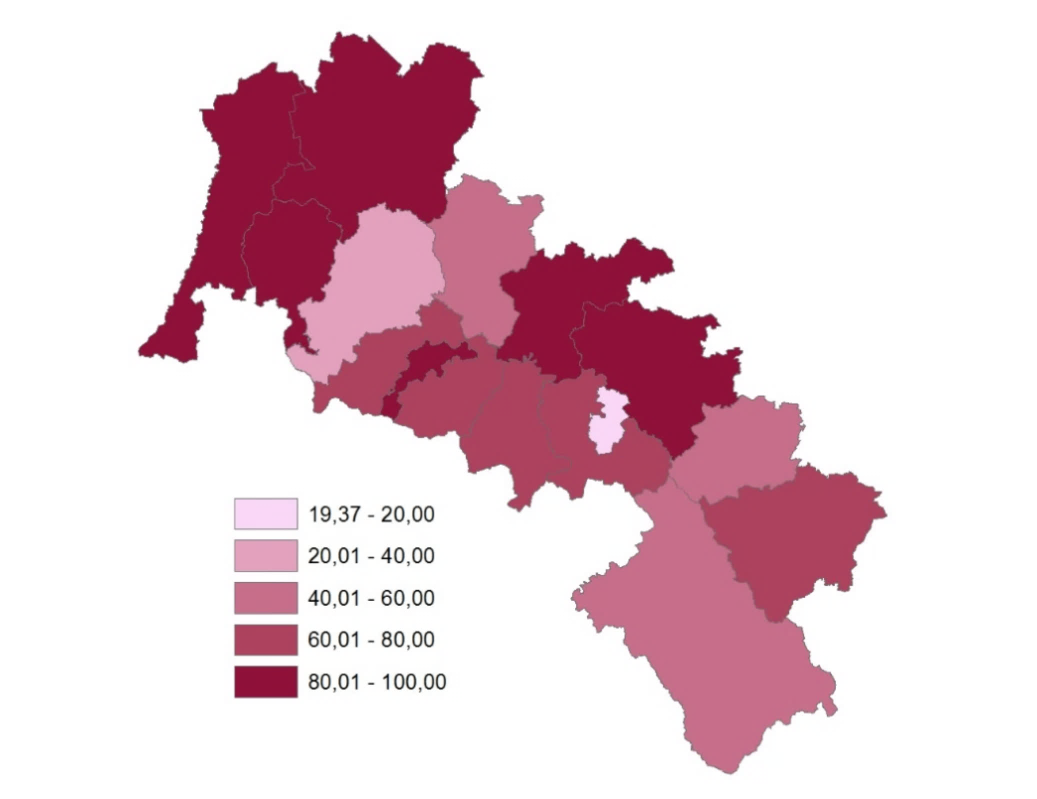 Rysunek 12. Powierzchnia subregionów wałbrzyskiego i jeleniogórskiego objętych miejscowymi planami zagospodarowania przestrzennego według powiatów [%] (stan na 30 IV 2018)Źródło: Formularz ankietowy dla JST (gminy lub powiatu).Na dzień 31 XII 2016 roku w subregionach wałbrzyskim i jeleniogórskim 1 miejscowy plan zagospodarowania przestrzennego posiadało 5 samorządów, 10 posiadało od 2 do 5 planów, zaś 8 gmin od 6 do 10, w 30 gminach znajdowało się od 11 do 20 planów miejscowych, w 27 gminach od 21 do 50 planów, w 12 gminach od 51 do 100 planów. Na terenie 2 gmin obowiązywało powyżej 100 planów. Gminą, która nie posiadała żadnego planu miejscowego była gmina wiejska Platerówka.Analizując liczbę obowiązujących planów miejscowych w subregionie wałbrzyskim i jeleniogórskim warto również zwrócić uwagę na miejscowe plany zagospodarowania przestrzennego będące w trakcie sporządzania w dniu 31 XII 2016 roku. W analizowanym okresie w województwie dolnośląskim odnotowano 840 projektów planów miejscowych, z czego 189 w subregionie wałbrzyskim oraz 140 w subregionie jeleniogórskim. Największą liczbę 20 planów miejscowych będących w przygotowaniu odnotowano w gminie wiejskiej Świdnica (z czego 4 to projekty planów, których sporządzanie trwało dłużej niż 3 lata). W 29 gminach omawianych subregionów nie odnotowano projektów miejscowych planów zagospodarowania przestrzennego. Łączna powierzchnia gruntów rolnych, dla których pod koniec 2016 roku zmieniono w planach przeznaczenie na cele nierolnicze w subregionach wałbrzyskim i jeleniogórskich wyniosła odpowiednio 10 321 ha oraz 6 808 ha. Ten sam wskaźnik dla województwa dolnośląskiego wyniósł 16 894 ha. Gminami, w których najwięcej gruntów rolnych zmieniło przeznaczenie na cele nierolnicze były: gmina wiejska Świdnica (967 ha) oraz gminy miejsko-wiejskie: Międzylesie (1 372 ha) i Lądek-Zdrój (921 ha). W 26 gminach nie zmieniono przeznaczenia na cele nierolnicze żadnego z gruntów rolnych. Łączna powierzchnia gruntów leśnych, dla których pod koniec 2016 roku zmienione zostało w planach przeznaczenie na cele nieleśne w subregionach wałbrzyskim i jeleniogórskim wyniosła odpowiednio 528 ha oraz 11 031 ha. Ten sam wskaźnik dla województwa dolnośląskiego wyniósł 12 999 ha. Jak można zaobserwować przekształcone grunty leśne subregionu jeleniogórskiego stanowiły 85% gruntów tego typu Dolnego Śląska; dotyczyło to przede wszystkim gminy wiejskiej Osiecznica, w której zmieniło przeznaczenie na cele nieleśne 10 615 ha, co stanowi 96% przekształconych gruntów subregionu jeleniogórskiego. W 54 gminach nie zmieniono przeznaczenia na cele nieleśne żadnego z gruntów leśnych.Głównymi problemami dotyczącymi zagospodarowania przestrzennego wskazywanymi w badaniu ankietowym JST przeprowadzonym na potrzeby przygotowania diagnozy były: niedobór uzbrojonych terenów, przygotowanych pod inwestycje (72% ankietowanych), braki w zakresie infrastruktury transportowej (61% ankietowanych) oraz przewaga terenów rolniczych, leśnych i innych chronionych (61% ankietowanych). 	Ponadto wymieniano: problemy z własnością gruntów znajdujących się w zasobach państwowych agencji, problemy realizacji inwestycji celu publicznego spowodowane skomplikowaną procedurą przejęcia gruntów przez gminę, brak zgody na wyłączenie gruntów z użytkowania rolnego na terenach wiejskich, problem wysokich opłat za wyłączenie z użytkowania rolnego obszarów znajdujących się głównie w granicach administracyjnych miasta. Dodatkowymi problemami zagospodarowania przestrzennego zanotowanymi na obszarach jednostek samorządów terytorialnych były: nadmierna powierzchnia ogródków działkowych, znaczne obszary stanowiące tereny zagrożenia powodziowego,konieczność zmiany miejscowych planów zagospodarowania terenu, a także czasochłonność zmiany tychże planów,braki w zakresie infrastruktury przesyłowej i transportowej,gmina objęta obszarem Natury 2000,brak wolnych terenów inwestycyjnych.W celu stworzenia spójnej polityki przestrzennej gmin subregionów wałbrzyskiego i jeleniogórskiego niezbędne jest podjęcie zintegrowanych, systemowych działań w zakresie transportu oraz optymalizacji rozmieszczenia podstawowych funkcji w ramach całego obszaru Porozumienia Sudety 2030. Ponadto, należy zespolić i porównać, różnorodne i dotąd samodzielne rysunki miejscowych planów zagospodarowania przestrzennego. Wspomniana różnorodność jest wynikiem braku spójności między poszczególnymi planami gmin: w metodologii, granicach gmin, stopniu szczegółowości, itp. Pewne różnice mogą wynikać z rozbieżności czasowej powstawania miejscowych planów zagospodarowania przestrzennego, odmiennych uwarunkowań i wymogów, co do zawartości opracowań planistycznych. Ponadto, kolejnym niekorzystnym zjawiskiem jest możliwość fragmentarycznego opracowania planów zagospodarowania, w szczególności przez różnych autorów. Dla obszaru Sudety ważne jest zatem uzgodnienie wspólnej standaryzacji zapisów miejscowych planów zagospodarowania przestrzennego w zakresie wypracowania wspólnej legendy uwzględniającej aktualne uwarunkowania prawne. Opracowanie to umożliwiłoby ujednolicenie stosowanych zapisów planów w części rysunkowej, a co za tym idzie bilansowanie terenów w obrębie obszaru Sudety, porównywanie ze sobą danych, czy wykonywanie wspólnych analiz w przyszłości. Sukcesywne wdrażanie nowych zasad (przy aktualizacji planów) sporządzania rysunków miejscowych planów zagospodarowania przestrzennego pozwoli na bardziej skuteczną koordynacje polityki przestrzennej obszaru, zwłaszcza w gminach sąsiadujących. Infrastruktura technicznaInfrastruktura wodociągowaSubregiony wałbrzyski i jeleniogórski są zwodociągowane w 92%. Na koniec 2016 roku z sieci wodociągowej korzystało odpowiednio 612 779 oraz 516 763 osób. W stosunku do 2005 roku liczba ludności korzystająca z sieci wodociągowej wzrosła o 15%. Średnie zużycie wody w gospodarstwach domowych na 1 mieszkańca w analizowanym okresie zmalało z 29,3m3 do 26,8 m3 w subregionie wałbrzyskim oraz z 29,1m3 do 26,0 m3 w subregionie jeleniogórskim.W latach 2005-2016 nastąpiła poprawa infrastruktury wodociągowej – długość sieci wodociągowej zwiększyła się odpowiednio o 16% w subregionie wałbrzyskim oraz 21% w subregionie jeleniogórskim. Natomiast w województwie dolnośląskim oraz w Polsce wskaźnik ten wynosił odpowiednio 21% i 23%. Największą zmianę w długości czynnej sieci rozdzielczej zaobserwowano w gminie wiejskiej Stoszowice (ponad 3 razy większa długość sieci w stosunku do 2005 roku).Wykres 35. Długość czynnej sieci rozdzielczej wodociągowej w subregionie wałbrzyskim i subregionie jeleniogórskim [km] według powiatów (stan na 31 XII)Źródło: opracowanie własne na podstawie Banku Danych Lokalnych GUS.	Pokrycie infrastrukturą wodociągową subregionów wałbrzyskiego i jeleniogórskiego nie jest pełne. Nadal występują braki w sieci wodociągowej, zwłaszcza na obszarach wiejskich – w ponad 32% gminach wiejskich oraz 35% gminach miejsko-wiejskich z wodociągów korzysta mniej niż 80% mieszkańców. Najmniej ludności korzystającej z wodociągów (29%) zaobserwowano w gminie wiejskiej Stara Kamienica.Infrastruktura kanalizacyjna Całkowita długość czynnej sieci kanalizacyjnej w roku 2016 wyniosła 1 999,4 km w subregionie wałbrzyskim oraz 3 004,5 km w subregionie jeleniogórskim i obejmowała 72% mieszkańców analizowanego obszaru. W latach 2005-2016 nastąpiła poprawa infrastruktury kanalizacyjnej – długość czynnej sieci kanalizacyjnej zwiększyła się o 62% w subregionie wałbrzyskim oraz 84% w subregionie jeleniogórskim. Dla porównania wskaźnik ten na Dolnym Śląsku oraz w Polsce wzrósł odpowiednio o 72% i 92%. W kilku gminach wiejskich zanotowano brak sieci kanalizacyjnej w 2005 roku oraz poprawę ich stopnia skanalizowania w 2016 roku – Jeżów Sudecki (23,7 km w 2016), Stara Kamienica (34,8 km w 2016), Lubań (0,7 km w 2016), Platerówka (12,7 km w 2016), Sulików (29,1km w 2016), Stare Bogaczowice (25,4 km w 2016). Wykres 36. Długość czynnej sieci kanalizacyjnej w subregionie wałbrzyskim i subregionie jeleniogórskim [km] według powiatów (stan na 31 XII)Źródło: opracowanie własne na podstawie Banku Danych Lokalnych GUS.	Subregiony wałbrzyski i jeleniogórski nie mają w pełni zorganizowanego systemu kanalizacji sanitarnej. Braki w kanalizacji, występujące zwłaszcza na obszarach wiejskich, przekładają się na szereg negatywnych zjawisk w sferze środowiskowej, jak zanieczyszczenie cieków wodnych i gleb. Gminy, w których mniej niż połowa mieszkańców korzysta z kanalizacji, stanowią ponad 60% gmin wiejskich oraz niecałe 50% gmin miejsko-wiejskich. Najmniej skanalizowanym obszarem jest gmina wiejska Lubań – tylko 1% ludności posiada dostęp do kanalizacji.Infrastruktura drogowaPrzez obszar objęty Strategią przebiega autostrada A4 (granica państwa (Niemcy) – Jędrzychowice – Zgorzelec – Godzieszów – Bolesławiec – Krzyżowa – Krzywa – Chojnów – Lubiatów – Złotoryja – Legnica – Legnickie Pole – Mikołajowice – Wądroże Wielkie – Budziszów Wielki – Łagiewniki Średzkie – Jarosław – Kostomłoty – Kąty Wrocławskie – Pietrzykowice – Wrocław – Bielany Wrocławskie – Krajków – Brzezimierz – Owczary – Przylesie – Prądy – Dąbrówka Górna – Gogolin – Krapkowice – Olszowa – Nogowczyce – Łany – Kleszczów – Gliwice – Zabrze – Ruda Śląska – Chorzów – Katowice – Mysłowice – Jaworzno – Chrzanów – Trzebinia – Rudno – Balice – Kraków – Wieliczka – Szarów – Bochnia – Brzesko – Tarnów – Dębica – Ropczyce – Rzeszów – Nowa Wieś (koło Jasionki) – Łańcut – Przeworsk – Jarosław – Radymno – Korczowa – granica państwa (Ukraina)) oraz drogi krajowe: nr 3 (Świnoujście – Nowa Sól – Lubin – Legnica – Bolków – Jelenia Góra – Jakuszyce – granica państwa (Czechy))nr 5 (Nowe Marzy – Bydgoszcz – Gniezno – Poznań – Leszno – Wrocław – Strzegom – Bolków – Kamienna Góra – Lubawka – granica państwa (Czechy))nr 8 (granica państwa (Czechy) – Kudowa–Zdrój – Kłodzko – Ząbkowice Śląskie – Magnice – Nadarzyn – Warszawa – Radzymin – Wyszków – Ostrów Mazowiecka – Zambrów – Białystok – Korycin – Augustów – Suwałki – Budzisko – granica państwa (Litwa))nr 30 (Zgorzelec – Lubań – Gryfów Śląski – Pasiecznik – Jelenia Góra) nr 33 (Kłodzko – Międzylesie – granica państwa (Czechy))nr 34 (Świebodzice – Dobromierz) nr 35 (granica państwa (Czechy) – Mieroszów – Wałbrzych – Świebodzice – Świdnica – Wrocław) nr 46 (Kłodzko – Nysa – Niemodlin – Opole – Ozimek – Lubliniec – Blachownia – Częstochowa – Janów – Szczekociny) nr 94 (Zgorzelec – Bolesławiec – Chojnów – Legnica – Prochowice – Wrocław – Brzeg – Opole – Strzelce Opolskie – Toszek – Pyskowice – Bytom – Będzin – Sosnowiec – Dąbrowa Górnicza – Olkusz – Kraków – Wieliczka – Targowisko – Bochnia – Brzesko – Wojnicz – Tarnów – Pilzno – Dębica – Ropczyce – Rzeszów – Łańcut – Jarosław – Radymno – Korczowa),jak również drogi wojewódzkie, powiatowe i gminne. Ponadto, na Dolnym Śląsku jest obecnie budowana droga ekspresowej S3 (około 36 km) na odcinku Legnica – Bolków. Planowana trasa S3 docelowo skróci czas podróży do południowej granicy kraju w Lubawce, ponieważ kontynuacją inwestycji będzie odcinek drogi ekspresowej S3 z Bolkowa do Lubawki wraz z obwodnicą Kamiennej Góry.Stan techniczny dróg subregionów wałbrzyskiego i jeleniogórskiego jest bardzo zróżnicowany – od dróg o nawierzchni twardej ulepszonej po drogi gruntowe. W 2016 roku subregiony wałbrzyski oraz jeleniogórski był pokryte przez 1 881,5 km oraz 2 054,1 km dróg powiatowych o nawierzchni twardej, co łącznie stanowi 49% długości dróg całego województwa dolnośląskiego. Natomiast długość dróg powiatowych o nawierzchni twardej ulepszonej wynosiła odpowiednio 1 841,5 km oraz 2 007,8 km, co stanowiło 48% dróg o ulepszonej nawierzchni na Dolnym Śląsku. Łączna długość dróg o nawierzchni gruntowej to 101,8 km.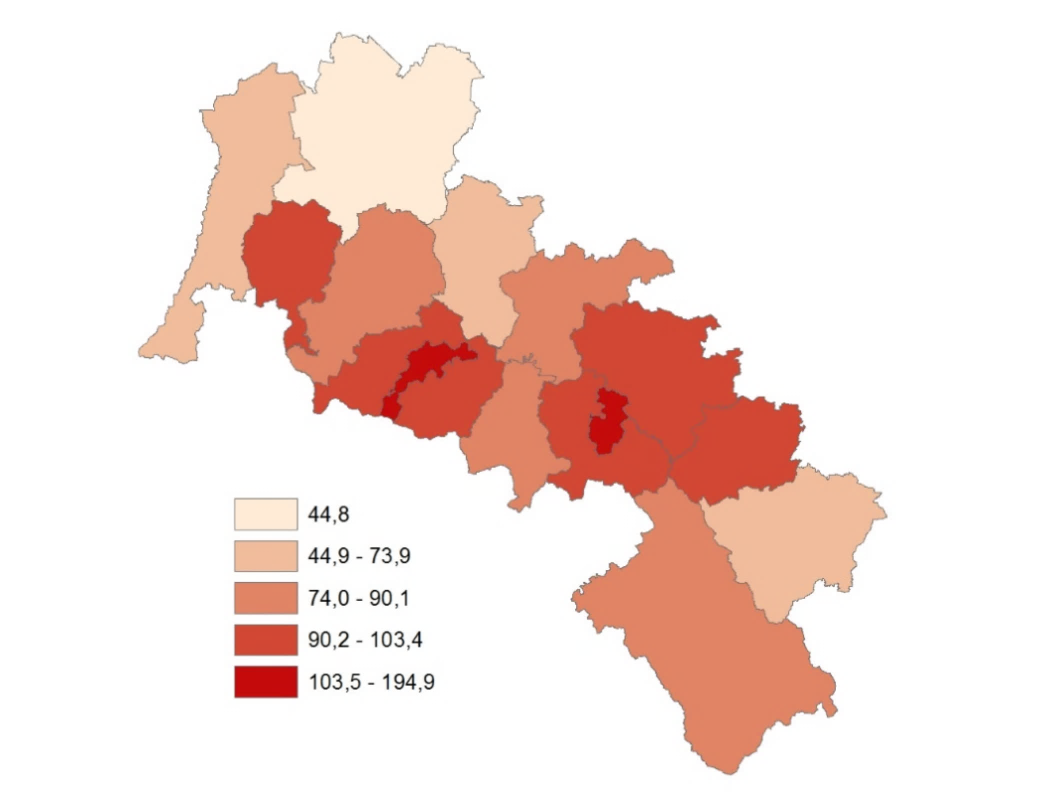 Rysunek 13. Drogi gminne i powiatowe o nawierzchni twardej [km] na 100km2 w subregionach wałbrzyskim i jeleniogórskim według powiatów (stan na 31 XII 2016)Źródło: opracowanie własne na podstawie Banku Danych Lokalnych GUS.W omawianym obszarze można zaobserwować dotkliwe wykluczenie komunikacyjne znacznych fragmentów obszaru Porozumienia Sudety 2030, wymagające podjęcia odpowiednich przedsięwzięć drogowych, tj. efektywnego połączenia subregionu wałbrzyskiego i jeleniogórskiego z siecią autostrad oraz dróg ekspresowych, usprawnienia komunikacji pomiędzy subregionami czy usprawnienia funkcjonowania komunikacji wokół miast poprzez budowę obwodnic.Oprócz wykluczenia drogowego na obszarze subregionów wałbrzyskiego i jeleniogórskiego można zaobserwować również wykluczenie kolejowe. Sieć kolejowa i towarzysząca jej infrastruktura na analizowanym obszarze wymaga systemowej rozbudowy i modernizacji linii, które ułatwią oraz przyśpieszą komunikację pomiędzy największymi miastami analizowanego obszaru. Jednym z najważniejszych problemów występujących na odcinkach przebiegających przez analizowany obszar jest: zły stan infrastruktury kolejowej przeznaczonej do obsługi podróżnych, który nie spełnia podstawowych standardów technicznych, funkcjonalnych i użytkowych wymaganych dla osiągnięcia wysokiej jakości i sprawności obsługi pasażerów. Wpływa to bezpośrednio na małą atrakcyjność transportu kolejowego, a także niską jakość oferty przewozowej oraz bezpieczeństwo podróżnych. Kolejnym problemem są niskie parametry techniczne i eksploatacyjne na liniach, jak na przykład brak elektryfikacji, zły stan nawierzchni oraz brak infrastruktury zapewniającej bezpieczeństwo na skrzyżowaniach kolejowo-drogowych.Formy współpracy JSTW diagnozie obszaru warto podkreślić zróżnicowaną i szeroką współpracę między JST. Poniżej przedstawione zostaną formy współpracy oraz członkowie poszczególnych porozumień. Tabela 14. Organizacje i ich członkowieŹródło: opracowanie własne.Na rysunkach 14-17 przedstawiono odpowiednio:zasięg współpracy jednostek samorządu terytorialnego w subregionach wałbrzyskim i jeleniogórskim – Zintegrowane Inwestycje Terytorialne oraz euroregiony (rysunek 14)zasięg współpracy jednostek samorządu terytorialnego w subregionach wałbrzyskim i jeleniogórskim – Lokalne Grupy Działania (rysunek 15)zasięg współpracy jednostek samorządu terytorialnego w subregionach wałbrzyskim i jeleniogórskim – Lokalne Organizacje Turystyczne, stowarzyszenia, związki gmin (rysunek 16)zasięg współpracy jednostek samorządu terytorialnego w subregionach wałbrzyskim i jeleniogórskim – międzygminne klastry energii odnawialnej (rysunek 17).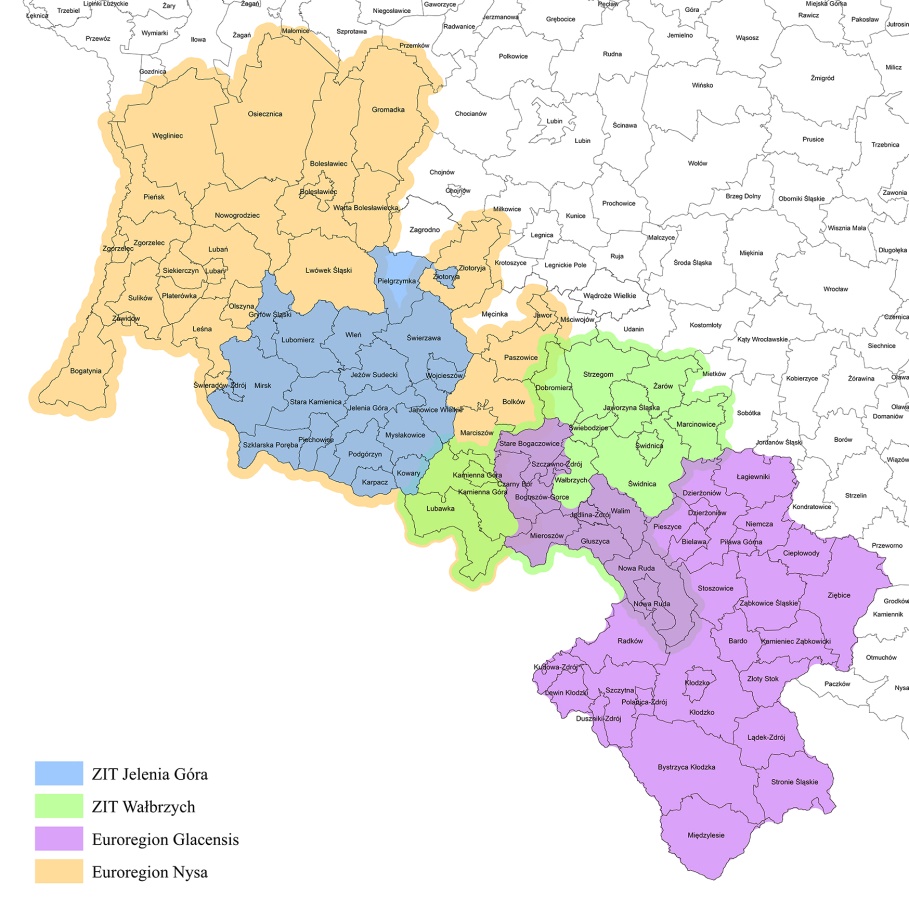 Rysunek 14. Zasięg współpracy jednostek samorządu terytorialnego w subregionach wałbrzyskim i jeleniogórskim – Zintegrowane Inwestycje Terytorialne oraz euroregionyŹródło: opracowanie własne.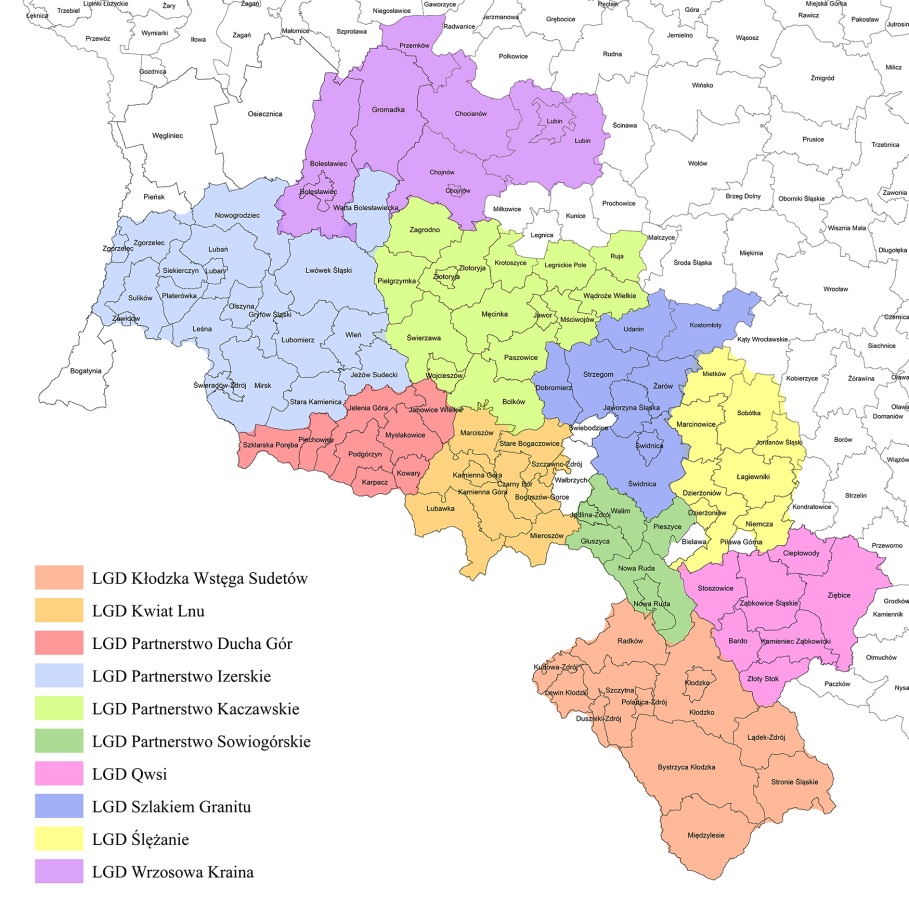 Rysunek 15. Zasięg współpracy jednostek samorządu terytorialnego w subregionach wałbrzyskim i jeleniogórskim – Lokalne Grupy DziałaniaŹródło: opracowanie własne.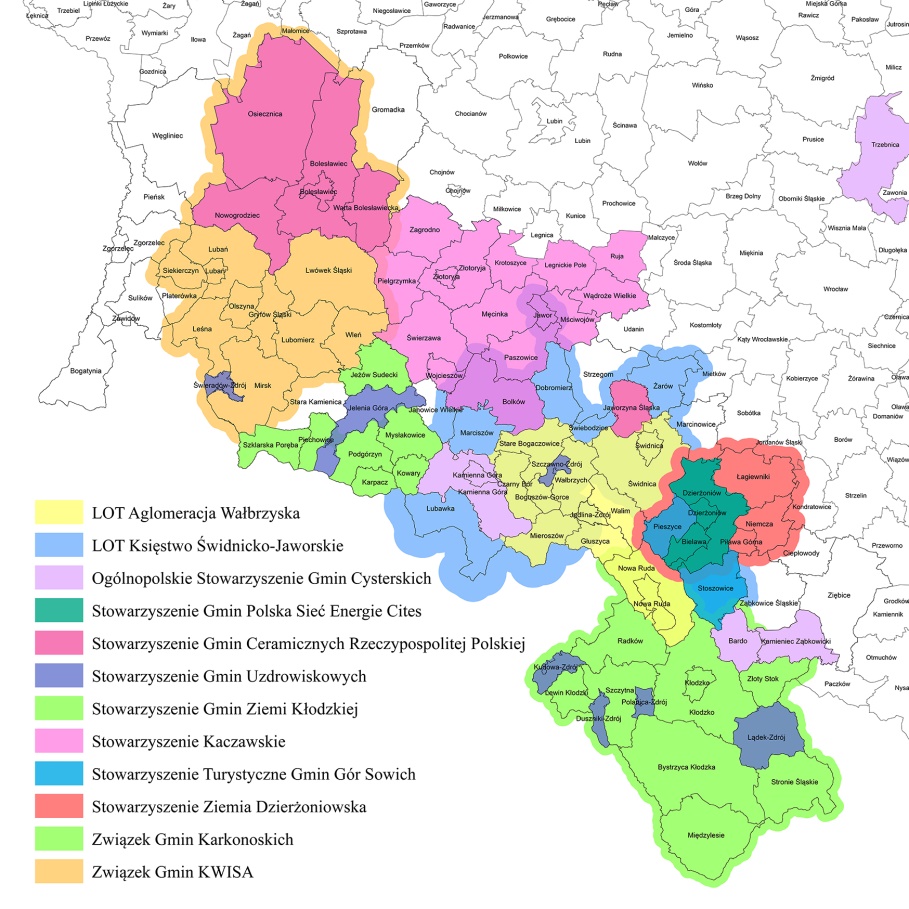 Rysunek 16. Zasięg współpracy jednostek samorządu terytorialnego w subregionach wałbrzyskim i jeleniogórskim – Lokalne Organizacje Turystyczne, stowarzyszenia, związki gminŹródło: opracowanie własne. 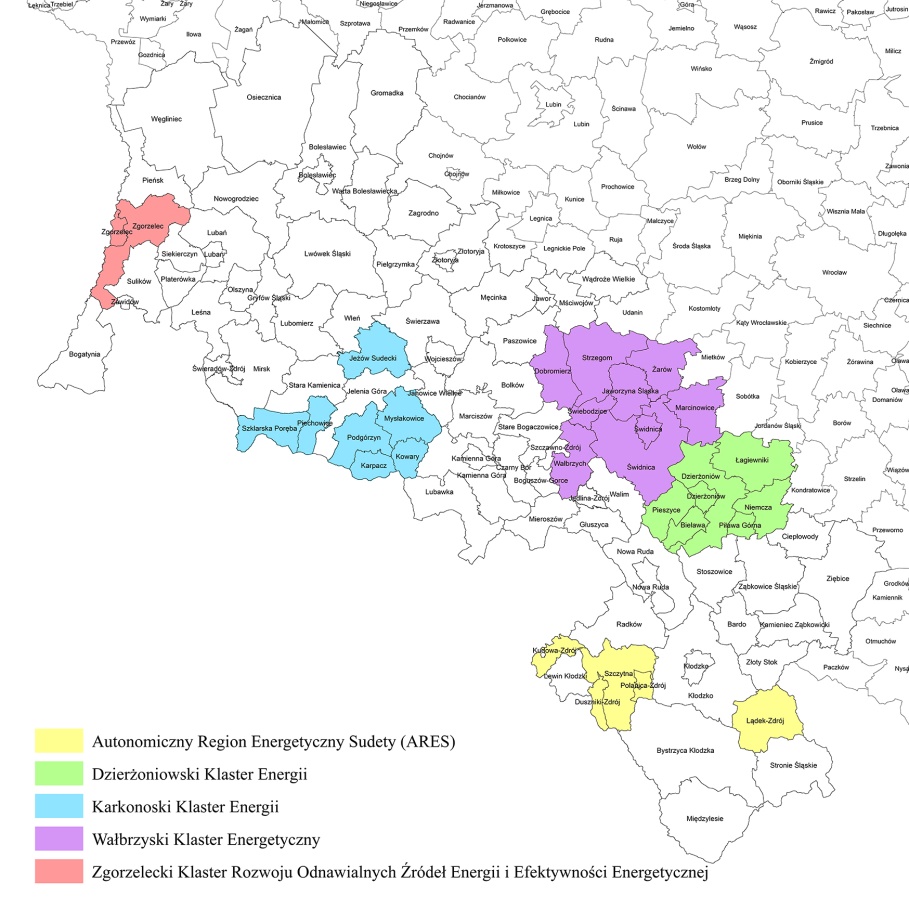 Rysunek 17. Zasięg współpracy jednostek samorządu terytorialnego w subregionach wałbrzyskim i jeleniogórskim – międzygminne klastry energii odnawialnejŹródło: opracowanie własne.Analiza wyników badań ankietowychW tej części omówiono wyniki badań ankietowych przeprowadzonych wśród:władz gmin i powiatów subregionów jeleniogórskiego oraz wałbrzyskiego – Sygnatariuszy Porozumienia Sudeckiego (JST),instytucji otoczenia biznesu i organizacji pożytku publicznego (jednostek sektora trzeciego) z obszaru Sudety,szkół wyższych z obszaru Sudety.Na podstawie wyników ankiet przeprowadzonych możliwe było dokonanie pogłębionej analizy obszaru. Główne zainteresowanie dotyczyło danych w zakresie: sytuacji gospodarczej i społecznej, współpracy w wybranych obszarach, a także charakterystyki i specyfiki jednostek samorządu terytorialnego.W badaniu JST wśród obiektów, które wyróżniają jednostkę najliczniej pojawiały się: rynki i ratusze (m.in. powiat bolesławiecki, kamiennogórski), kościoły (m.in. Kościół Pokoju w Świdnicy i w Jaworze), pałace i zamki (m.in. w Myśliborzu, w Bolkowie, w Zarębie, we Wojanowie, Zamek Czocha, Zamek Chojnik, Pałac w Roztoce), obiekty sportowe (lodowiska, baseny), walory przyrodnicze (np. jaskinie krasowe, kopalnie surowców skalnych, ślady po górnictwie wydobywczym, kopalnia złota w powiecie złotoryjskim, kopalnia Wiry w powiecie świdnickim, zbiorniki wodne w powiatach: kłodzkim, wałbrzyskim, dzierżoniowskim, kamiennogórskim, parki zdrojowe, Jezioro Bielawskie), Góry Stołowe i Góry Sowie w powiatach: kłodzkim, dzierżoniowskim, jaworskim, jeleniogórskim. Za wyróżniające obiekty uznano również: pijalnie wód mineralnych, sztolnie ARADO, Twierdzę Kłodzko, Twierdzę Srebrna Góra, Arboretum i Georetum Wojsławice, Krainę Wygasłych Wulkanów, Termy Cieplickie.Wśród produktów regionalnych/lokalnych najczęściej wymieniano: Tabela 15. Produkty regionalne i lokalne wymienione w badaniu ankietowym według powiatówŹródło: opracowanie własne na podstawie wyników badania ankietowego JST.W odpowiedziach dominowały produkty spożywcze. Dla całego badanego obszaru wskazać można: pstrąga, piwo, miody, sery. W subregionie wałbrzyskim licznie pojawiała się również odpowiedź: wody lecznicze. Wśród pozostałych odpowiedzi odnotowano również: pierniki, truskawki, czosnek niedźwiedzi, nalewki, produkty rzemieślnicze oraz wołowinę sudecką.Za wyróżniające walory naturalne respondenci uznali m.in: parki krajobrazowe (Park Krajobrazowy Chełmy w powiecie jaworskim, Park Krajobrazowy Dolina Bobru w powiecie lwóweckim, Książański Park Krajobrazowy, Park Krajobrazowy Sudety Wałbrzyskie w powiecie wałbrzyskim), Góry Sowie i Stołowe, Masyw Trójgarbu,rzekę Kwisę,relikty wulkaniczne.Za wydarzenia wyróżniające gminę większość JST uznała: dożynki oraz dni gminy czy miasta. Wśród odpowiedziach licznie pojawiały się również wydarzenia kulturalne takie jak np. Międzynarodowy Festiwal Folkloru czy wydarzenia sportowe np. biegi górskie i rajdy.W odpowiedzi na pytanie o wydarzenia organizowane cyklicznie w jednostce we współpracy z innymi JST najliczniej w badanym obszarze pojawiały się odpowiedzi: Samorządowe Igrzyska Sportowe Związku Gmin Kwisa, Wratislavia Cantans, Międzynarodowy Festiwal Folkloru oraz Bieg Gwarków.Ponadto w wyniku badania ankietowego ustalono:Ok. 57% JST deklaruje, że na jej terenie są skupiska przedsiębiorstw, które mogą stanowić zalążki klastrów; najczęściej pojawiały się odpowiedzi dotyczące branży: kamieniarstwo, turystyka i hotelarstwo, sektor spożywczo-rolny oraz energetyczny.Ponad połowa JST wskazuje, że na ich terenie są zlokalizowane podmioty produkujące nowoczesne produkty lub świadczące nowoczesne usługi.W większości JST za główne podejmowane przedsięwzięcia o charakterze ekologicznym uznano: wymianę pieców i kotłów, usuwanie azbestu, termomodernizację budynków, programy niskiej emisji oraz przydomowe oczyszczalnie ścieków. Ponadto wymieniano także: doprowadzenie kanalizacji, edukację ekologiczną, instalacje fotowoltaiczne, czy sadzenie drzew.W ponad połowie JST w ostatnich 4 latach przeprowadzono rewitalizację (ok. 56%); najczęściej dotyczyła ona: rynków, budynków mieszkalnych, kamienic, kościołów, klasztorów, kapliczek, pałaców, dworców, terenów zieleni, skwerów, świetlic wiejskich, boisk, parków, centrów aktywności społecznej, bibliotek, obiektów zabytkowych, obiektów turystycznych oraz szkół.Ponad 96% JST korzysta z oczyszczalni ścieków.W około 40% JST występują obwodnice miast. Wskazano dalsze liczne potrzeby w tym zakresie. Potrzeby dotyczące budowy obwodnicy wymieniły następujące jednostki:powiat bolesławiecki: Bolesławiec, Golnicepowiat dzierżoniowski: Dzierżoniów, Bielawa (kontynuacja)powiat jaworski: Bolków, Jaworpowiat jeleniogórski: Piechowice, Jelenia Góra, Szklarska Porębapowiat kamiennogórski: Kamienna Góra, Lubawkapowiat kłodzki: Nowa Ruda, Kłodzko, Stronie Śląskie powiat lubański: Biedrzychowice (wieś), powiat lwówecki: Wleńmiasto Wałbrzych: Wałbrzychpowiat świdnicki: Strzegom, Pożarzysko (wieś), miasto Świdnica, gmina wiejska Świdnicapowiat wałbrzyski: Czarny Bór, Boguszów Gorcepowiat ząbkowicki: Ząbkowice Śląskie, Ziębice, Henryków, Złoty Stokpowiat zgorzelecki: Zgorzelecpowiat złotoryjski: Złotoryja.W blisko 90% JST były wykorzystywane OZE, w ponad 52% zarówno w ramach działalności publicznej, jak i prywatnej, w ponad ¼ tylko w ramach działalności prywatnej.Zaledwie ok. 30% JST zadeklarowało, że na ich obszarze prowadzą działalność gospodarczą przedsiębiorstwa współpracujące z nauką.Poniżej zostały przedstawione przykłady współpracy przedsiębiorstw i nauki/szkolnictwa w badanych JST. Tabela 16. Współpraca przedsiębiorstw i nauki/szkolnictwa w badanych JSTŹródło: opracowanie własne na podstawie wyników badania ankietowego JST.W mniej niż 14% JST funkcjonowały inkubatory przedsiębiorczości. Są to:powiat dzierżoniowski: Dzierżoniowski Inkubator Przedsiębiorczości, Dzierżoniowskie Centrum Biznesu, Bielawski Inkubator Przedsiębiorczościpowiat kłodzki: Noworudzki Inkubator Technologiczny powiat lubański: Lokalny Inkubator Przedsiębiorczości NGO oraz Sudecki Inkubator przedsiębiorczościmiasto Wałbrzych: Sudecki Inkubator Przedsiębiorczości.Poniżej przedstawiono jak JST oceniają stopień dostosowania infrastruktury transportowej i społecznej do potrzeb osób w wieku poprodukcyjnym oraz jak oceniają zaangażowanie społeczności w działalność gospodarczą, społeczną i współpracę z JST. Przeważają oceny średnie.





Proszę ocenić stopień dostosowania do potrzeb osób w wieku poprodukcyjnym infrastruktury transportowej (ulice, chodniki, transport zbiorowy) w JSTWykres 37. Stopień dostosowania do potrzeb w wieku poprodukcyjnym infrastruktury transportowejŹródło: opracowanie własne na podstawie wyników badania ankietowego JST.Proszę ocenić stopień dostosowania do potrzeb osób w wieku poprodukcyjnym infrastruktury społecznej (zaspokajającej potrzeby socjalne, w tym ochronę zdrowia, kulturalne, oświatowe) w JSTWykres 38. Stopień dostosowania do potrzeb osób w wieku poprodukcyjnym infrastruktury społecznejŹródło: opracowanie własne na podstawie wyników badania ankietowego JST.Wykres 39. Aktywność społeczności lokalnej w wybranych zakresachŹródło: opracowanie własne na podstawie wyników badania ankietowego JST.Formy instytucjonalne współpracy z innymi jednostkami JST wymienione przez respondentów to:Euroregion NYSAZIT Aglomeracji JeleniogórskiejZIT Aglomeracji WałbrzyskiejDolnośląska Organizacja TurystycznaZwiązek Gmin KwisaZwiązek Powiatów PolskichEuroregion GlacensisStowarzyszenie Turystyczne Gmin Gór SowichLokalna Grupa Działania m.in.: "Ślężanie", "Kwiat lnu", "QWsi", „Partnerstwo Izerskie”, „Partnerstwo kaczawskie”, „Duch Gór”, „Szlakiem Granitu”Stowarzyszenia m.in.: kaczawskie, ziemia dzierżoniowska, gmin ziemi kłodzkiejPorozumienie Sudety 2030Związek Gmin KarkonoskichPrzedsiębiorstwo Gospodarki Komunalnej „SANIKOM”Następnie pytano o wspólne przedsięwzięcia z innymi JST. Dominowała współpraca w zakresie turystyki oraz infrastruktury transportowej lub przesyłowej, Niecałe 60% JST realizowało także wspólne przedsięwzięcia w obszarach kultury i/lub sportu i rekreacji.






Czy JST realizowała lub realizuje wspólne przedsięwzięcia z innymi JST w zakresie rozwoju infrastruktury technicznej (transportowej, przesyłowej?Wykres 40. Realizacja wspólnych przedsięwzięć z innymi JST w zakresie rozwoju infrastruktury technicznejŹródło: opracowanie własne na podstawie wyników badania ankietowego JST.Współpraca JST w zakresie rozwoju infrastruktury technicznej z innymi gminami, są to głównie inwestycje dotyczące:prowadzenie wspólnej komunikacji miejskiej;budowa tras rowerowych np. Gmina Bardo, Bystrzyca Kłodzka, Międzylesie, Lądek Zdrój, Stronie Śląskie i Złoty Stok – Singletrack Glacensis, Jelenia Góra, Podgórzyn, Piechowice – trasy MTB (budowa Singletracków); Jelenia Góra, Stara Kamienica – budowa tras rowerowych; Gmina Świerzawa, Wojcieszów, Pielgrzymka i Nadleśnictwo Złotoryja – budowa Singletracków oraz wież i punktów widokowych;Związek Gmin Kwisa (Budowa i prowadzenie Schroniska dla bezdomnych zwierząt w Przylasku; Regionalny Program Energetyki Prosumenckiej – mikroinstalacje fotowoltaiczne w budynkach jednorodzinnych: wspólnie z Gminą Miejską Dzierżoniów, Gminą Dzierżoniów, Gminą Kąty Wrocławskie, Gminą Kłodzko, Gminą Kobierzyce, Gminą Krośnice, Gminą Lubin, Gminą Milicz, Gminą Pieszyce, Gminą Siechnice, Gminą Twardogóra, Gminą Żmigród, Gminą Żórawina;budowa systemu informacji przestrzennej oraz rozwój e-usług publicznych i elektronicznych usług administracyjnych w północno-zachodniej części województwa dolnośląskiego: Projekt realizuje Gmina Miejska Bolesławiec w partnerstwie z: Gminą Bolesławiec, Gminą Gromadka, Gminą i Miastem Lwówek Śląski, Gminą Miejską Zawidów, Gminą Nowogrodziec, Gminą Osiecznica, Gminą Sulików, Gminą Warta Bolesławiecka oraz Gminą Zagrodno";zakup energii elektrycznej;wspólna spółka zajmująca się kanalizacją i wodociągami;termomodernizacja obiektów użyteczności publicznej pełniących funkcje edukacyjne i kulturalne na obszarze Przedgórza Sudeckiego i Niziny Śląskiej – Miasto Świdnica, Miasto Świebodzice i Miasto Jawor, Powiat Świdnicki, Gmina wiejska Świdnica;doposażenie jednostek Ochotniczych Straży Pożarnych w sprzęt ratowniczo-gaśniczy – z gminami: Brzeg Dolny, Dzierżoniów, Jaworzyna Śląska, Leśna, Marcinowice, Męcinka, Siekierczyn, Strzegom, Świdnica (gmina wiejska), Udanin, Żarów;z powiatami, inwestycje dotyczą głównie:dróg i komunikacji zbiorowej,ścieżek rowerowych,chodników;z województwem np.:Projekt „Likwidacja obszarów wykluczenia informacyjnego i budowa dolnośląskiej sieci szkieletowej”,budowa ciągów pieszych,budowa i modernizacja dróg i chodników;z miastem:budowa dróg dla rowerów;budowa parkingu np.: P&R przy ul. Krakowskiej przy węźle przesiadkowym MZK i PKP; (Jelenia Góra);budowa 2 węzłów przesiadkowych przy ul. Cieplickiej: w Sobieszowie i na Os. Orle; (Jelenia Góra);budowa ronda Trasa Czeska–Lubańska–Goduszyńska nadającego priorytet komunikacji publicznej i umożliwiającego utworzenie ekspresowego połączenia MZK między południową a północną częścią Jeleniej Góry zmniejszającego indywidualny ruch zmotoryzowany w centrum. (Jelenia Góra);przebudowa ul. Krakowskiej wyprowadzającej ruch zmotoryzowany z centrum na obwodnicę miasta. (Jelenia Góra);system sterowania ruchem (Jelenia Góra);energooszczędne oświetlenie miejskie (Jelenia Góra);z Urzędem Marszałkowskim Województwa Dolnośląskiego:drogi, chodniki, nawierzchnia, mosty, mury oporowe, barierki;z Dolnośląskim Urzędem Wojewódzkim:remonty i modernizacje dróg;z Dolnośląską Służbą Dróg i Kolei we Wrocławiu:chodniki;z miastami sąsiednimi:Modernizacja Zakładu Uzdatniania Wody systemu uzdatniania i dystrybucji wody w Zgorzelcu (z Görlitz);Przykłady pozostałych form współpracy:Gmina Bolesławiec, Związek Międzygminny "Bóbr" i Miasto i Gmina Lwówek Śląski – prowadzenie Przedsiębiorstwa Wodociągów i kanalizacji w Bolesławcu;Budowa łącznika Świdnicy z autostradą A4 – powiat świdnicki, Miasto Świdnica, Żarów, Gmina Wiejska Świdnica, Gmina Jaworzyna Śląska, UMWD;Międzygminna Spółka usług komunalnych Sanikom;Miasto Jelenia Góra, gmina Stara Kamienica, Karkonoski Park Narodowy – ograniczenie niskiej emisji transportowej w Aglomeracji Jeleniogórskiej;Miasto Jelenia Góra, Uzdrowisko Cieplice, Parafia pw. Św. Jana Chrzciciela w Jeleniej Górze – Rewitalizacja Cieplic – uzdrowiskowej części Jeleniej Góry.Czy JST realizowała lub realizuje wspólne przedsięwzięcia z innymi JST w zakresie turystyki?   Wykres 41. Realizacja wspólnych przedsięwzięć z innymi JST w zakresie turystykiŹródło: opracowanie własne na podstawie wyników badania ankietowego JST.Czy JST realizowała lub realizuje wspólne przedsięwzięcia z innymi JST w zakresie kultury? Wykres 42. Realizacja wspólnych przedsięwzięć z innymi JST w zakresie kulturyŹródło: opracowanie własne na podstawie wyników badania ankietowego JST.Czy JST realizowała lub realizuje wspólne przedsięwzięcia z innymi JST w zakresie sportu i rekreacji?Wykres 43. Realizacja wspólnych przedsięwzięć z innymi JST w zakresie sportu i rekreacjiŹródło: opracowanie własne na podstawie wyników badania ankietowego JST.Jakie potrzeby występują w JST w zakresie wspólnych przedsięwzięć integracyjnych?Wykres 44. Potrzeby występujące w JST w zakresie wspólnych przedsięwzięć integracyjnychŹródło: opracowanie własne na podstawie wyników badania ankietowego JST.Inne: wspólna polityka społeczna (bolesławiecki), rewitalizacja (dzierżoniowski), rekreacja (miasto Jelenia Góra, jeleniogórski), infrastruktura (miasto Jelenia Góra, jeleniogórski, miasto Wałbrzych, jaworski, lwówecki, zgorzelecki, ząbkowicki), działania marketingowe, imprezy integracyjne (kamiennogórski, lubański, dzierżoniowski, świdnicki, ząbkowicki, kłodzki), turystyka (świdnicki, wałbrzyski).Ostatni blok zagadnień dotyczył problemów występujących w JST w podziale na kategorie, dopuszczalne było zaznaczenie kilku odpowiedzi. Poniżej przedstawiono uzyskane wyniki.Proszę wskazać główne problemy dotyczące jakości życia w JST Wykres 45. Główne problemy dotyczące jakości życia w JSTŹródło: opracowanie własne na podstawie wyników badania ankietowego JST.Inne: depopulacja (bolesławiecki), niska dostępność zasobu komunalnego (dzierżoniowski, kłodzki, świdnicki), niski poziom zarobków (kamiennogórski), niska aktywność społeczeństwa (wałbrzyski).Proszę wskazać główne problemy dotyczące wychowania i edukacji w JSTWykres 46. Główne problemy dotyczące wychowania i edukacji w JSTŹródło: opracowanie własne na podstawie wyników badania ankietowego JST.Inne: Niewystarczająca subwencja oświatowa (dzierżoniowski, miasto Wałbrzych, ząbkowicki), brak żłobka (bolesławiecki, lubański, ząbkowicki, zgorzelecki).Proszę wskazać główne problemy dotyczące demografiiWykres 47. Główne problemy dotyczące demografiiŹródło: opracowanie własne na podstawie wyników badania ankietowego JST.Inne: depopulacja (bolesławiecki), ujemny przyrost naturalny (wałbrzyski, ząbkowicki).Proszę wskazać główne problemy dotyczące prowadzenia działalności gospodarczej w JSTWykres 48. Główne problemy dotyczące prowadzenia działalności gospodarczej w JSTŹródło: opracowanie własne na podstawie wyników badania ankietowego JST.Inne: niedostosowane kierunki kształcenia (dzierżoniowski).Proszę wskazać główne problemy dotyczące zagospodarowania przestrzennego w JSTWykres 49. Główne problemy dotyczące zagospodarowania przestrzennego w JSTŹródło: opracowanie własne na podstawie wyników badania ankietowego JST.Wśród innych: obszar Natura 2000 (bolesławiecki), długi czas zmiany MPZP (jaworski), struktura własnościowa (lubański, lwówecki, Miasto Wałbrzych), brak wolnych terenów inwestycyjnych (bolesławiecki), obszary zagrożone powodzią (ząbkowicki).Proszę wskazać główne problemy dotyczące ochrony środowiska w JSTWykres 50. Główne problemy dotyczące ochrony środowiska w JSTŹródło: opracowanie własne na podstawie wyników badania ankietowego JST.Wśród innych wskazano: dzikie wysypiska (powiat jeleniogórski), niski poziom świadomości mieszkańców (powiat lwówecki), ograniczenie wody w okresach suszy (ząbkowicki), problemy z niedoborem wody (lwówecki), brak możliwości gazyfikacji (wałbrzyski).Proszę wskazać główne problemy dotyczące rolnictwa w JSTWykres 51. Główne problemy dotyczące rolnictwa w JSTŹródło: opracowanie własne na podstawie wyników badania ankietowego JST.Wśród innych odnotowano: tereny górskie (powiat lwówecki, wałbrzyski, ząbkowicki, zgorzelecki), brak oferty szkoleń dla rolników (powiat świdnicki).Badanie ankietowe przeprowadzono także wśród instytucji otoczenia biznesu i innych podmiotów trzeciego sektora. Podstawowe wnioski są następujące:Instytucje te wśród problemów występujących w powiecie, w którym są zlokalizowane wskazują przede wszystkim: odpływ ludzi młodych (ponad 93% respondentów), zanieczyszczenie powietrza – niska emisja (ponad 86%), niedoinwestowanie placówek wychowawczych i edukacyjnych (60%), niewiele atrakcji w zakresie turystyki, rekreacji i kultury (prawie 47%), braki w zakresie infrastruktury transportowej i niskie kwalifikacje pracowników (po ok. 53% wskazań).2/3 badanych organizacji współpracuje z innymi podmiotami non-profit z obszaru Sudety, 47% – z podmiotami komercyjnymi, a 67% – z JST.Jednak cyklicznie przygotowuje wydarzenia we współpracy z JST już niższy odsetek badanych – 40%, tyle samo z innymi podmiotami non-profit i zaledwie 20% – we współpracy z podmiotami komercyjnymi.Wśród celów/zadań, które według badanych powinny być zapisane w Strategii Rozwoju Sudety 2030 najczęściej pojawiały się: integracja działań, tworzenie warunków dla skutecznej, efektywnej i partnerskiej realizacji działań rozwojowych ukierunkowanych terytorialnie, poprawa stanu środowiska naturalnego, rozwój turystyki, wzrost konkurencyjności obszaru, przeciwdziałanie procesom marginalizacji, budowa marki regionalnej, stworzenie warunków sprzyjających do rozwoju działalności gospodarczej, budowa zintegrowanego sytemu komunikacyjnego w zakresie komunikacji zbiorowej, zachowanie dziedzictwa kulturowego.Badanie ankietowe szkół wyższych wykazało:Wszystkie szkoły wyższe, które odpowiedziały na zaproszenie i wypełniły ankietę współpracowały w sposób ciągły (co najmniej 3 kontakty w roku) z JST i podmiotami komercyjnymi, z organizacjami non-profit współpracowało ¾ badanych.¾ badanych organizowało cyklicznie imprezy z ww. instytucjami i podmiotami.Wszystkie badane szkoły zadeklarowały, że wprowadzają innowacje w programach nauczania; wskazano: dostosowanie programów kształcenia do potrzeb pracodawców, nacisk na kształcenie kompetencji społecznych, tworzenie specjalności w ramach kierunków oraz modyfikowanie sylabusów w oparciu o wyniki ankiet wśród przedsiębiorców oferujących praktyki zawodowe.Jako podstawowe bariery wdrażania innowacji w programach nauczania wszyscy badani wskazali brak środków finansowych, ¾ wymieniło bariery prawne, połowa wskazała brak zainteresowania ze strony przedsiębiorców, inkubatorów przedsiębiorczości itp., żaden z respondentów nie wskazał braku zainteresowania innowacyjnymi rozwiązaniami ze strony kadry naukowej czy studentów.Wśród potrzeb w zakresie współpracy szkoły z przedsiębiorcami, instytucjami non-profit i JST wymieniano przede wszystkim: potrzebę wymiany doświadczeń, wizyty studyjne, większe otwarcie małych i średnich firm na realizację praktyk studenckich, wspólne promotorstwo prac dyplomowych, szczególnie inżynierskich.Jako główny problem szkolnictwa wyższego na obszarze swojego subregionu wszyscy badani wskazali zbyt małą liczbę studentów, ¾ wskazało zbyt niskie zainteresowanie współpracą ze szkołą ze strony przedsiębiorców i instytucji otoczenia biznesu, połowa zwracała uwagę na niedoinwestowanie bazy dydaktycznej.Wśród celów, które powinny znaleźć się w Strategii Rozwoju Sudety 2030 wymieniano przede wszystkim: rozwój obszaru, dofinansowanie działań prorozwojowych, w tym innowacyjnych, zatrzymanie młodych ludzi, zrównoważony rozwój, aktywizację społeczną oraz integrację środowiska biznesowego i społecznego.Wśród cech, którymi powinien charakteryzować się obszar objęty Strategią wskazywano: atrakcyjność dla młodych ludzi (oferta kulturalna, atrakcyjne miejsca pracy), atrakcyjność turystyczną, możliwość rozwoju osobistego, zawodowego, dbałość o środowisko naturalne oraz wyrazistą tożsamość.Analiza dokumentów strategicznych powiatów i gmin na obszarze porozumienia Sudety 2030 pod kątem podobieństwa celów, priorytetów i działańAnaliza dokumentów strategicznych JST wchodzących w skład Porozumienia Sudety 2030 miała charakter złożony, ze względu na zróżnicowanie strategii, oraz programów i planów rozwoju pod względem: formy, struktury, sposobu sformułowania priorytetów, celów strategicznych, celów operacyjnych, kierunków interwencji oraz zadań. Zróżnicowanie to wynika m.in. z różnicy zadań i zakresu odpowiedzialności JST na różnych poziomach (np. inne zadania powiatu i gmin). Strategie gminne zróżnicowane były w pewnym stopniu również ze względu na charakter gminy (gminy miejskie, miejsko-wiejskie i wiejskie).Analizę postanowiono więc podzielić na mniejsze części, a same dokumenty strategiczne analizować na różnych poziomach. Pierwszym etapem analizy był przegląd strategii powiatowych łącznie ze strategiami ZIT Aglomeracji Wałbrzyskiej i ZIT Aglomeracji Jeleniogórskiej oraz zidentyfikowanie obszarów interwencji i celów wspólnych dla wszystkich strategii powiatowych. Ze względu na różne struktury i formy dokumentów strategicznych, o czym napisano powyżej, nie było możliwe zamknięcie tej analizy w ramy wynikające z najczęściej stosowanego podziału w dokumentach tego typu (czyli np. cele strategiczne, priorytety, cele operacyjne, zadania). Podobieństwa celów i obszarów interwencji identyfikowano więc poprzez wyodrębnienie po lekturze strategii obszarów tematycznych wspólnych dla wszystkich strategii powiatowych. W części tego opracowania poświęconej analizie strategii powiatowych wraz ze strategiami ZIT znajdują się więc wyszczególnione obszary interwencji wspólne dla wszystkich strategii powiatowych, z krótkimi komentarzami.Następnie analizowano strategie gminne w podziale na powiaty, podejmując próbę określenia wspólnych obszarów interwencji w strategiach gminnych na terenie jednego powiatu (Załącznik 1). W kolejnym kroku dokonano podsumowania i analizy całościowej strategii gminnych oraz zidentyfikowania podobieństw celów i obszarów wspólnych.Analiza strategii powiatówZidentyfikowano następujące obszary interwencji wspólne dla wszystkich dokumentów strategicznych.Jakość życia / podniesienie standardów życiaJednym z najczęściej pojawiających się zagadnień w powiatowych strategiach rozwoju jest cel podniesienia jakości lub standardu życia mieszkańców. Poprawa lub zapewnienie wysokiej jakości życia mieszkańców wymieniane jest zarówno wśród celów strategicznych, jak i w sformułowanych w strategiach wizjach. Jest to jednak sformułowanie dość pojemne o dużym stopniu ogólności, co pozwala na różną interpretację pojęcia „jakość życia” w różnych strategiach. Duży jest więc wachlarz zagadnień wymienianych wśród celów operacyjnych, które mają realizować cel strategiczny związany z poprawą jakości życia, czy też podnoszeniem standardu życia mieszkańców. Wśród nich można wymienić m.in.: zwiększenie dostępności do usług edukacyjnych, rozwój oferty kulturalnej i rekreacyjno-sportowej, poprawa dostępności do usług zdrowotnych i profilaktyka zdrowotna, rewitalizacja i poprawa stanu technicznego i infrastruktury technicznej budynków mieszkalnych, poprawa stanu środowiska naturalnego, wspieranie działań z zakresu poprawy bezpieczeństwa mieszkańców, angażowanie mieszkańców w rozwiązywanie lokalnych problemów społecznych, rozwój współpracy międzysamorządowej i wiele innych.Dostępność komunikacyjnaJest to obszar interwencji pojawiający się we wszystkich strategiach. Wśród celów znajdują się zagadnienia poprawy dostępności zarówno zewnętrznej powiatu, jak i wewnętrznej. W zakresie wewnętrznej dostępności komunikacyjnej w strategiach skupiono się głównie na działaniach w zakresie poprawy infrastruktury drogowej – dróg powiatowych i (rzadziej) gminnych. Jedynie niektóre strategie wymieniają wśród koniecznych działań poprawę jakości (przebudowę, budowę, utrzymanie) dróg wojewódzkich i krajowych, które mają zasadnicze znaczenie dla dostępności komunikacyjnej powiatu (zewnętrznej). W większości przypadków działania dotyczące poprawy dróg wojewódzkich czy krajowych nie są jednak wymieniane wśród celów operacyjnych w strategiach powiatów. Jedynie w Strategii Powiatu Zgorzeleckiego mowa jest o: „pozyskiwaniu infrastrukturalnych inwestycji krajowych i wojewódzkich”. W strategiach pojawia się również jako cel poprawa dostępności komunikacyjnej transportem kolejowym lub ewentualnie lobbing na rzecz zapobiegania degradacji infrastruktury kolejowej i rozwoju połączeń kolejowych.Wspieranie i rozwój przedsiębiorczościWspieranie przedsiębiorczości jest zagadnieniem pojawiającym się we wszystkich strategiach powiatowych. Pod tym hasłem, sformułowanym w strategiach jako jeden z celów strategicznych, a częściej jako cel operacyjny wymieniane są zadania związane zarówno z przyciąganiem inwestorów spoza regionu i poprawą atrakcyjności inwestycyjnej powiatów, jak i wspieranie i promocja małej przedsiębiorczości, głównie w sektorze turystycznym, którego rozwój również wymieniany jest wśród celów strategicznych wszystkich strategii powiatowych. Wspieranie przedsiębiorczości obejmuje również działania w zakresie poprawy dostępności przedsiębiorstw do wykwalifikowanej siły roboczej m.in. wspieranie podnoszenia i zmiany kwalifikacji osób bezrobotnych, a także oferty edukacyjnej dostosowanej do potrzeb przedsiębiorstw i lokalnych rynków pracy. Wspieranie przedsiębiorczości oraz działania zmierzające do przyciągania inwestycji składają się na cel zapewnienia wzrostu i rozwoju gospodarczego powiatów. Poprawa jakości edukacji i kształceniaPoprawa jakości kształcenia i edukacji zajmuje ważne miejsce wśród celów strategicznych i celów operacyjnych we wszystkich strategiach. Działania w zakresie poprawy jakości edukacji skupiają się głównie na dostosowaniu oferty edukacyjnej do potrzeb przedsiębiorstw i pracodawców na terenie danego powiatu. Nacisk położony jest na poprawę jakości kształcenia oraz rozwój kształcenia zawodowego dostosowanego do potrzeb rynku pracy. Wymieniane są również działania w zakresie promocji wśród osób dorosłych kształcenia ustawicznego. Wspomina się także o potrzebie wprowadzenia innowacyjnych programów nauczania. Wśród zadań i celów operacyjnych wymienia się poprawę bazy materialnej placówek oświatowych. Rozwój turystyki i oferty w zakresie spędzania wolnego czasuRozwój turystyki i promocja powiatów jest celem pojawiającym się we wszystkich strategiach powiatowych. Rozwój turystyki i chęć przyciągania swoją ofertą spędzania wolnego czasu postulują zarówno powiaty tradycyjnie kojarzone z turystyką, jak np. powiat kłodzki, jeleniogórski, wałbrzyski, lwówecki, jak również powiaty mniej kojarzone z rozwiniętą infrastrukturą turystyczną, jak powiat jaworski, czy ząbkowicki. Rozwój turystyki jest w strategiach powiatowych uważany za ważny czynnik rozwoju gospodarczego oraz sektor, który może generować dodatkowe nowe miejsca pracy. Cele i zadania w zakresie rozwoju turystyki (poprawa infrastruktury turystycznej, rewitalizacja zabytków, poszerzenie oferty kulturalnej) zazębiają się również z działaniami mającymi na celu poprawę jakości życia mieszkańców powiatów w zakresie wzbogacenia oferty spędzania czasu wolnego.RewitalizacjaWe wszystkich strategiach powiatowych wśród celów strategicznych lub operacyjnych pojawiają się zadania w zakresie rewitalizacji obszarów lub obiektów zdegradowanych. O rewitalizacji pisze się w strategiach w kontekście poprawy jakości technicznej zasobów mieszkaniowych, infrastruktury turystycznej (np. schronisk, atrakcji turystycznych, szlaków turystycznych), infrastruktury kulturalnej, obiektów zabytkowych oraz historycznych centrów miast (starówek), jak również rewitalizacji obiektów poprzemysłowych i nadania im nowych funkcji oraz przeznaczania tych obiektów na potrzeby prowadzenia działalności gospodarczej.Poprawa dostępności do usług opieki zdrowotnej oraz profilaktykaObszar ten został uwzględniony we wszystkich strategiach powiatowych. Mowa jest zarówno o działaniach mających na celu zwiększenie dostępności do usług opieki zdrowotnej, w ramach których uwzględnia się również otwieranie nowych placówek opieki zdrowotnej, jak i inwestycje w rozwój infrastruktury materialnej – w przypadku niektórych strategii powiatowych. We wszystkich strategiach zostały uwzględnione działania mające na celu promocję zdrowia i zdrowego stylu życia oraz działania związane z profilaktyką (np. uruchamianie badań kontrolnych dzieci i dorosłych we współpracy z różnymi fundacjami i innymi jednostkami). Wśród celów znajdują się również te mające charakter działań miękkich – edukacyjnych (promocja zdrowia). Poprawa w zakresie funkcjonowania opieki społecznej i przeciwdziałanie wykluczeniu społecznemuWe wszystkich strategiach powiatowych wśród celów znajdują się postulaty poprawy dostępności do usług opieki społecznej oraz przeciwdziałanie wykluczeniu społecznemu. W ramach tego ostatniego problemu wymienia się m.in. włączenie osób z niepełnosprawnościami, głównie poprzez poprawę dostępności infrastruktury publicznej oraz dostępności do usług publicznych, usuwanie barier architektonicznych oraz aktywizowanie tych osób. Walka z wykluczeniem społecznym obejmuje również takie zagadnienia, jak działania miękkie skierowane do osób długotrwale bezrobotnych, a także walkę z wykluczeniem cyfrowym. W obszarze opieki społecznej w strategiach powiatowych skupiono się również na działaniach skierowanych do osób starszych: walka z wykluczeniem tej grupy społecznej, ale także postulaty budowy domów dziennego pobytu dla seniorów oraz domów opieki z wyspecjalizowanymi usługami dla osób starszych. Działania w zakresie poprawy bezpieczeństwa mieszkańcówWe wszystkich strategiach powiatowych znajdują się postulaty poprawy bezpieczeństwa mieszkańców powiatów, które mają charakter bardziej ogólny lub szczegółowy (np. w strategii miasta Jelenia Góra mowa jest m.in. konkretnie o bezpieczeństwie na drogach).Przeciwdziałanie klęskom żywiołowym i ich skutkomW zakresie przeciwdziałania klęskom żywiołowym wysuwają się na pierwszy plan cele związane z zapobieganiem powodziom. Cele w tym zakresie obejmują również działania miękkie, jak np. edukacja społeczeństwa w zakresie zachowania się w czasie wystąpienia klęsk żywiołowych i doskonalenia gotowości na zagrożenia i klęski żywiołowe. Zagadnienia i cele związane z zapobieganiem klęskom żywiołowym najczęściej występują obok celów związanych z ochroną środowiska przyrodniczego.Działania w zakresie ochrony środowiska przyrodniczegoZagadnienia i cele związane z ochroną środowiska przyrodniczego są obecne we wszystkich strategiach. W niektórych z nich są sformułowane w sposób bardziej ogólny, w innych bardziej szczegółowy. Wśród celów związanych z ochroną środowiska przyrodniczego znajdują się takie, jak: ochrona gleby, uporządkowanie gospodarki wodno-ściekowej (budowa i rewitalizacja sieci kanalizacji i oczyszczalni ścieków oraz przydomowych oczyszczalni ścieków na terenach słabo zurbanizowanych), poprawa jakości powietrza, ograniczanie niskiej emisji, zwiększenie racjonalności wykorzystywania energii, w tym termomodernizacja budynków (w niektórych strategiach sformułowano również cele związane ze zwiększeniem udziału energii ze źródeł odnawialnych), działania w zakresie racjonalnego gospodarowania odpadami komunalnymi, w tym przede wszystkim zwiększenie selektywnej zbiórki odpadów i budowa odpowiedniej infrastruktury. Wśród celów związanych z ochroną środowiska przyrodniczego znajdują się również zagadnienia miękkie, jak np. zwiększenie świadomości ekologicznej mieszkańców.Należy również zwrócić uwagę, że wszystkie analizowane strategie odwoływały się do koncepcji zrównoważonego rozwoju, co znalazło wyraz zarówno w celach związanych z ochroną środowiska, jak i wcześniejszych celach związanych z poprawą jakości opieki społecznej i walką z wykluczeniem społecznym.Budowa ścieżek rowerowychCele związane z budową infrastruktury rowerowej pojawiają się w zdecydowanej większości strategii powiatowych. W przypadku różnych strategii pełnią one różne funkcje, a plany ich budowy są uwzględniane w ramach innych celów strategicznych: począwszy od celów związanych z dostępnością komunikacyjną i komunikacją (jako „zielony” środek transportu, np. w przypadku miasta Wałbrzycha, czy miasta Jelenia Góra), poprzez cele związane z rozwojem turystyki, gdzie budowa i rozbudowa sieci ścieżek rowerowych ma być dodatkowym atutem i czynnikiem wpływającym na wybór danego miejsca przez turystów, cele związane z ochroną środowiska przyrodniczego, aż do celów związanych z promocją sportu i aktywności fizycznej w powiatach. Promocja kultury i sportuCele związane z tym zagadnieniem obejmują takie działania jak organizacja imprez kulturalnych i sportowych, poprawa infrastruktury potrzebnej do uprawiania sportu (budowa i rozbudowa istniejących ośrodków) i infrastruktury kulturalnej. Cele związane z tym zagadnieniem zakwalifikowane zostały w różnych strategiach do różnych celów strategicznych i występują zarówno wśród celów operacyjnych związanych z poprawą jakości życia mieszkańców, jak i rozwoju turystyki.Współpraca w celu realizacji strategii powiatowychW strategiach postuluje się nawiązanie lub zacieśnienie współpracy pomiędzy interesariuszami. Wymienia się głównie współpracę na poziomie przedsiębiorcy – władze JST, przedsiębiorcy – placówki edukacyjne, władze JST – organizacje pozarządowe i ogólnie mówiąc społeczność danej JST. Wśród celów znajdują się również postulaty współpracy pomiędzy JST w danym powiecie w celu wspólnego podejmowania działań takich, jak np. promocja powiatu jako miejsca atrakcyjnego turystycznie czy też promocja powiatu wśród przedsiębiorców – potencjalnych inwestorów w powiecie. Poprawa sprawności administracji i JSTW tym obszarze wymienia się głównie takie działania, jak cyfryzacja administracji publicznej i świadczonych przez jednostki administracji publicznej usług, a także zwiększenie dostępności ludności do usług świadczonych przez administrację. Analiza strategii ZIT Aglomeracji Wałbrzyskiej i ZIT Aglomeracji JeleniogórskiejWymienione powyżej obszary i cele wspólne dla strategii powiatowych pokrywają się z celami strategii ZIT Aglomeracji Wałbrzyskiej i ZIT Aglomeracji Jeleniogórskiej. W strategiach ZIT znajdują się jednak dodatkowo cele związane z budową innowacyjnej gospodarki i wspieraniem innowacyjności przedsiębiorstw, które nie występują we wszystkich strategiach powiatowych. Cele budowy innowacyjnej gospodarki i wspieranie oraz przyciąganie innowacyjnych przedsiębiorstw (np. poprzez tworzenie inkubatorów przedsiębiorczości, możliwości tworzenia instytutów badawczych i wspieranie współpracy przedsiębiorstw z jednostkami badawczo-rozwojowymi) zostały sformułowane jedynie w strategiach powiatów: miasto Wałbrzych, miasto Jelenia Góra, dzierżoniowskiego, ząbkowickiego oraz zgorzeleckiego. Strategie powiatowe a Strategia Rozwoju Województwa DolnośląskiegoPodobnie, jak w przypadku powyższej uwagi dotyczącej relacji pomiędzy obszarami wspólnymi strategii powiatowych i strategii ZIT, należy stwierdzić, że zidentyfikowane obszary wspólne strategii powiatowych wpisują się zarówno w Strategię Województwa Dolnośląskiego do 2020 roku jak i projekt strategii do 2030 roku. Z zastrzeżeniem, że w większości strategii powiatowych (oprócz strategii powiatów: miasto Wałbrzych, miasto Jelenia Góra, dzierżoniowskiego, ząbkowickiego oraz zgorzeleckiego) nie sformułowano w celach postulatu tworzenia gospodarki innowacyjnej, opartej na wiedzy i wspierania przedsiębiorstw innowacyjnych, co jest bardzo ważnym celem i priorytetem w obu dokumentach strategicznych regionu.Podsumowanie analizy strategii gminnych – identyfikacja wspólnych obszarów interwencjiWśród sygnatariuszy Porozumienia Sudeckiego znajduje się 107 jednostek samorządu terytorialnego. Pomimo dużej liczby dokumentów strategicznych gmin poddanych analizie, zakres tematyczny celów głównych, strategicznych, operacyjnych, priorytetów i zadań określonych w tych dokumentach wykazuje duży stopień podobieństwa. W oparciu o analizę i identyfikację pokrywających się obszarów interwencji w strategiach gminnych przeprowadzoną w podziale na poszczególne powiaty, dokonano identyfikacji obszarów interwencji występujących we wszystkich lub prawie wszystkich strategiach gminnych, które wymieniono i opisano poniżej. Wysoka jakość życiaPodobnie jak w przypadku strategii powiatowych, również w wielu strategiach miejskich pojawia się cel podniesienia jakości życia lub zapewnienia wysokiego standardu życia mieszkańców. W wielu strategia postulat ten pojawia się nawet na poziomie wizji lub misji. Jak zostało to wskazane przy analizie strategii powiatowych, zagadnienie podnoszenia jakości życia jest wieloaspektowe i do tego celu można przyporządkować cele operacyjne lub zadania o różnym charakterze. Można wśród nich wymienić: poprawę sytuacji gospodarczej gminy, walkę z bezrobociem i tworzenie miejsc pracy, poprawa w zakresie możliwości spędzania czasu wolnego, co obejmuje m.in. działania w zakresie inwestycji w poprawę i rozbudowę infrastruktury sportowej, rekreacyjnej, kulturalnej, podniesienie jakości i dostępności do usług opieki zdrowotnej, do wysokiej jakości usług edukacyjnych, inwestycje w infrastrukturę oświatową, poprawa jakości powietrza i ochrona środowiska naturalnego. Wszystkie te zadania pojawiają się również poniżej w tym opracowaniu, jako wyodrębnione wspólne obszary interwencji w strategiach gminnych.Wspieranie i promowanie przedsiębiorczościCele związane z wspieraniem i promowaniem przedsiębiorczości znajdują się we wszystkich strategiach gminnych m.in. jako instrument i narzędzie osiągania innego celu, jakim jest rozwój gospodarczy gminy, tworzenie nowych miejsc pracy i ograniczenie bezrobocia. W wielu gminach szczególny nacisk kładzie się na wspieranie przedsiębiorczości w sektorze turystyki, w gminach wiejskich wśród celów wymienia się wspieranie przedsiębiorczości na terenach wiejskich, szczególnie w zakresie wspierania tworzenia i podejmowania działalności gospodarczej o charakterze pozarolniczym. Wśród instrumentów, jakie gminy chcą wykorzystywać do wspierania i promowania przedsiębiorczości wymieniane są m.in.: ulgi w podatkach lokalnych, przekazywanie wiedzy na temat możliwości pozyskiwania środków finansowych, pomoc w promocji gospodarczej.Wspieranie działań zmierzających do pozyskania inwestorów zewnętrznychDziałania te, według strategii, mają się głównie skupiać na działaniach promocji gospodarczej gmin, ale także na wyodrębnieniu i dostosowaniu terenów inwestycyjnych oraz tworzeniu klimatu w gminach sprzyjającego inwestycjom i pozyskiwaniu inwestorów zewnętrznych.Rozwój infrastruktury drogowej i poprawa dostępności komunikacyjnej gminWe wszystkich strategiach gmin formułowane są cele związane z remontami, budową lub rozbudową infrastruktury drogowej, zarówno tej mającej poprawić dostępność komunikacyjną gmin, jak i spójność przestrzenną gmin w zakresie transportu i komunikacji. Zakładane są inwestycje w drogi gminne, w niektórych strategiach również powiatowe, a także poprawę infrastruktury około-drogowej: ciągów pieszych, oświetlenia, barier zabezpieczających. W większości strategii postuluje się również budowę i rozwój sieci ścieżek rowerowych zarówno jako elementu infrastruktury turystycznej, jak i elementu infrastruktury komunikacyjnej w miastach.Rozwój infrastruktury technicznejRozwój infrastruktury technicznej jest postulatem występującym we wszystkich strategiach. Wymienia się w tym obszarze głównie potrzebę remontów, budowy i rozbudowy infrastruktury wodno-kanalizacyjnej i ściekowej, w niektórych strategiach również infrastruktury energetycznej i gazowej, a także infrastruktury oświatowej, związanej z ochroną zdrowia, sportowo-rekreacyjnej i turystycznej. Wymieniane są również zadania związane z rewitalizacją obiektów historycznych, starówek miast, zasobów mieszkaniowych itp. Rozwój infrastruktury sportowo-rekreacyjnej, kulturalnej i turystycznejDziałania w tym zakresie wpisują się zarówno w cele związane z podniesieniem jakości życia mieszkańców gmin, jak i podniesieniem ich atrakcyjności turystycznej. Działania w zakresie inwestycji w rozwój infrastruktury tego typu wspierane są przez działania „miękkie” w zakresie promocji zdrowego stylu życia, aktywnych form wypoczynku, zwiększania jakości i dostępności do oferty kulturalnej i możliwości spędzania czasu wolnego. Wspieranie rozwoju turystykiDziałania w tym zakresie skupiają się zarówno na inwestycjach w infrastrukturę turystyczną, zachowaniu walorów przyrodniczych, kulturowych i historycznych potencjałów gmin oraz ich promocji. W wielu strategiach gminnych wśród celów i zadań znalazły się działania związane z organizacją imprez kulturalnych i sportowych o zasięgu lokalnym, regionalnym, krajowym i nawet międzynarodowym w celu promocji gmin regionu i zwiększenia ruchu turystycznego. Działania, które wpisują się w ten obszar interwencji obejmują również te związane z ochroną środowiska naturalnego, poprawą jakości wód i jakości powietrza.Działania w zakresie promocji gminDziałania w tym zakresie obejmowały zazwyczaj dwa aspekty: promocję turystyki i walorów turystycznych gmin oraz promocję gospodarczą skierowaną do przedsiębiorców i potencjalnych inwestorów, której elementem było przekazywanie informacji i kreowanie wizerunku gminy jako miejsca atrakcyjnego dla inwestorów. Poprawa jakości i rozwój usług rekreacyjnych i aktywnych form spędzania wolnego czasuDziałania w tym obszarze obejmują głównie działania „miękkie” polegające na promocji kultury i sportu oraz aktywnych form spędzania wolnego czasu, zdrowego stylu życia (można tutaj również zaliczyć działania w zakresie ochrony zdrowia: profilaktykę i promowanie zdrowego stylu życia) a także inwestycje w poprawę jakości obiektów sportowych, podniesienie jakości i dostępności usług rekreacyjnych i możliwości spędzania wolnego czasu przez mieszkańców i turystów.Rewitalizacja obszarów i obiektów zdegradowanychDziałania w tym obszarze pokrywają się w zasadzie z obszarem inwestycji w podniesienie jakości infrastruktury sportowo-rekreacyjnej, infrastruktury technicznej i turystycznej. Można tutaj również zaliczyć postulaty rewitalizacji historycznych części miejscowości, zasobów mieszkaniowych, terenów poprzemysłowych oraz poprawę estetyki miejscowości.Wspieranie podnoszenia jakości edukacjiDziałania w tym obszarze obejmują zarówno podnoszenie jakości i poziomu edukacji, zwiększenie dostępu do zajęć pozalekcyjnych, promocję idei uczenia ustawicznego wśród osób dorosłych, a także podniesienie jakości i rozwój infrastruktury oświatowej i edukacyjnej w gminach.Poprawa jakości i dostępności usług publicznychDziałania w tym obszarze skupiają się głównie na podnoszeniu jakości obsługi ludności, remonty budynków publicznych i dostosowanie ich do potrzeb osób niepełnosprawnych, a także rozwój e-administracji i dostępności cyfrowej. Pojawiają się również działania związane z usługami w zakresie opieki socjalnej, podnoszenie jakości edukacji, walka z wykluczeniem społecznym.Działania w zakresie ochrony środowiska naturalnegoDziałania w tym obszarze skupiają się głównie na poprawie jakości powietrza, w tym wpieranie gospodarki niskoemisyjnej i ograniczanie emisji gazów do atmosfery, termomodernizacja budynków, zachowanie walorów przyrodniczych gminy, zapobieganie zanieczyszczeniu wód, budowa i modernizacja oczyszczalni ścieków oraz promocja budowy oczyszczalni przydomowych, edukacja ekologiczna ludności i podnoszenie świadomości ekologicznej, wspieranie zachowań i postaw proekologicznych.Podniesienie jakości i dostępności do usług medycznych, profilaktyka i promocja zdrowego stylu życiaDziałania w tym obszarze obejmują podnoszenie jakości usług medycznych, wspieranie rozwoju infrastruktury ochrony zdrowia oraz ułatwienie dostępu do usług opieki zdrowotnej, a także promocja zdrowego stylu życia, i działania w zakresie profilaktyki.Przeciwdziałanie negatywnym zjawiskom społecznymDziałania w tym zakresie obejmują: walkę z wykluczeniem społecznym, w tym poprawę dostępu do usług publicznych dla osób z niepełnosprawnościami, walkę z ubóstwem i uzależnieniami oraz poprawę jakości usług opieki socjalnej dla społeczności.Poprawa bezpieczeństwa mieszkańców, w tym zabezpieczenia przeciwpowodziowegoDziałania w tym obszarze obejmują wspieranie jednostek straży pożarnej, zabezpieczenie przeciwpowodziowe, edukacja w zakresie postępowania w przypadku wystąpienia klęsk żywiołowych i poprawa oświetlenia ulic. W niektórych strategiach gminnych pojawiają się działania z zakresu poprawy poczucia bezpieczeństwa mieszkańców poprzez instalację monitoringu.Promocja i wspieranie na terenach wiejskich ekologicznej produkcji rolnej oraz poprawą jakości produkcji rolnejDziałania w tym obszarze znajdują się w strategiach gmin wiejskich i miejsko-wiejskich. W zakresie rozwoju obszarów wiejskich pojawiają się również postulaty wyrównywania szans pomiędzy mieszkańcami obszarów wiejskich i miast oraz wspieranie i rozwój nierolniczej działalności gospodarczej na terenach wiejskich.Strategie gminne a strategie powiatoweObszary interwencji znajdujące się w strategiach gminnych zidentyfikowane jako wspólne we wszystkich dokumentach pokrywają się z obszarami interwencji zidentyfikowanymi jako wspólne w strategiach powiatowych. Występują różnice w szczegółowości i zakresie zadań w poszczególnych obszarach interwencji w strategiach na poziomie gmin i na poziomie powiatów, ale wynikają one z różnych zakresów kompetencji samorządów powiatowych i samorządów gminnych określonych ustawami.Strategie gminne a strategia ZIT Aglomeracji Wałbrzyskiej i strategia ZIT Aglomeracji JeleniogórskiejPodobnie, jak w przypadku porównania pokrywających się obszarów interwencji w strategiach powiatowych z celami strategii ZIT Aglomeracji Wałbrzyskiej i strategii ZIT Aglomeracji Jeleniogórskiej, również porównanie pokrywających się obszarów interwencji w strategiach gminnych z celami strategii ZIT pozwala uznać, że są one tożsame z obszarami interwencji uwzględnionymi w celach strategii ZIT. Również w tym przypadku należy dodać uwagę, że w większości strategii gminnych nie znajdują się cele związane z budowaniem gospodarki innowacyjnej. O wspieraniu innowacyjności przedsiębiorstw mowa jest głównie w przypadku strategii miast, np. Zgorzelca, Świdnicy, Wałbrzycha, Jeleniej Góry, Dzierżoniowa, Ząbkowic Śląskich.Strategie gminne a Strategia Rozwoju Województwa DolnośląskiegoRównież porównanie zidentyfikowanych pokrywających się obszarów interwencji w strategiach gminnych z celami Strategii Województwa Dolnośląskiego do 2020 roku jak i projektu strategii do 2030 roku pozwala stwierdzić, że wspólne obszary interwencji w strategiach gminnych pokrywają się z celami strategii województwa. Podobnie jak w uwadze powyżej (dotyczącej porównania do strategii ZIT), w większości strategii gminnych nie zostały sformułowane cele tworzenia gospodarki innowacyjnej, opartej na wiedzy i wspierania przedsiębiorstw innowacyjnych, co jest bardzo ważnym celem i priorytetem w obu dokumentach strategicznych regionu.Analiza studiów uwarunkowań i zagospodarowania przestrzennego gmin na obszarze porozumienia Sudety 2030 pod kątem podobieństwa założeń i celówAnaliza studiów uwarunkowań i kierunków zagospodarowania przestrzennego gmin wykazała duże zróżnicowanie dokumentów udostępnionych przez gminy, w zakresie aktualności tychże dokumentów. Wiele z dostępnych dokumentów było uchwalanych przez rady gmin jeszcze przed rokiem 2010. Dla niektórych gmin dostępne były w Biuletynie Informacji Publicznej dokumenty uchwalane w latach 2015-2017, w przypadku niektórych gmin znaleźć można informację o trwających pracach nad aktualizacją tych dokumentów. Studia uwarunkowań i kierunków zagospodarowania przestrzennego gmin wykazują również znaczące zróżnicowanie na płaszczyźnie szczegółowych działań, których podjęcie postuluje się w danej konkretnej gminie. Jednocześnie wykazują duże podobieństwo na poziomie ogólnych zasad i przyjętych założeń w zakresie zagospodarowania przestrzennego, które zidentyfikowano i zaprezentowano poniżej.Podobieństwa w zakresie zasad ogólnych kształtowania struktury przestrzennej uwzględniających wymogi zachowania ładu przestrzennegoW odniesieniu do struktury przestrzennej gmin oraz kierunków zmian w tej strukturze zwracano uwagę na przenikanie się (głównie na terenach wiejskich) mieszanych funkcji mieszkaniowo-usługowo-gospodarczych. W dokumentach postuluje się jednak wyznaczanie terenów o funkcjach dominujących. W wielu dokumentach jako pożądane generalne kierunki zmian w strukturze przestrzennej gmin wymienia się kierunki wynikające z zasad ogólnych dla rozwoju poszczególnych funkcji przy zachowaniu wymogów ładu przestrzennego, takie jak np.: skupianie się nowej zabudowy wokół istniejących układów przestrzennych drogą podporządkowania, uzupełniania i kontynuacji; wyeliminowanie spod zabudowy obszarów cennych przyrodniczo, enklaw o wyjątkowych walorach krajobrazowych, korytarzy ekologicznych i naturalnych ekosystemów łąkowo-rolno-leśnych; wprowadzenie ograniczeń zagospodarowania na terenach zagrożonych powodziami; dostosowanie nowej zabudowy do historycznej kompozycji przestrzennej w zakresie sytuacji, skali i bryły, podziałów architektonicznych, proporcji, powierzchni murów i otworów oraz nawiązywanie formami współczesnymi do lokalnej tradycji architektonicznej; prowadzenie działalności inwestycyjnej z uwzględnieniem istniejących związków przestrzennych i urbanistycznych; wprowadzanie w nowych układach urbanistycznych przestrzeni ogólnodostępnych, zieleni urządzonej wysokiej i niskiej oraz ścieżek dla pieszych; zaleca się ograniczanie obudowy ciągów komunikacyjnych powodujące powstawanie barier ekologicznych i niszczenie ciągów widokowych; zaleca się zasadę wykluczania obiektów agresywnych krajobrazowo oraz tonowania istniejących obiektów dysharmonijnych. W celu spełnienia wymogów ładu przestrzennego, w dokumentach studiów postuluje się przede wszystkim sporządzanie miejscowych planów zagospodarowania przestrzennego dla terenów zainwestowania, w których należy wprowadzić ustalenia ogólne takie, jak np. konieczność dostosowania nowej zabudowy do tradycyjnego budownictwa regionu w zakresie stosowania materiałów budowlanych, kolorystyki, układów zagród i brył.Kierunki działań w zakresie ochrony środowiska przyrodniczegoW zakresie ochrony środowiska przyrodniczego postulowane są w studiach uwarunkowań i zagospodarowania przestrzennego głównie działania: kierowanie wytwarzanych ścieków do systemów kanalizacyjnych, których częścią powinny być oczyszczalnie ścieków; stosowanie systemów grzewczych opartych o paliwa niskoemisyjne (odchodzenie od węgla); wyposażenie obiektów w takie systemy usuwania i utylizacji odpadów, które zagwarantują ochronę terenu przed ich wpływem; wyłączenie kompleksów gruntów o wysokiej przydatności dla produkcji rolnej spod zainwestowania; ochrona lasów i skupisk drzew, parków oraz zadrzewień śródpolnych; rekultywacja istniejących składowisk odpadów komunalnych.Kierunki działań w zakresie ochrony dziedzictwa kulturowego i zabytków oraz dóbr kulturyW studiach uwarunkowań i zagospodarowania przestrzennego dokonuje się wyodrębnienia stref i podziału obiektów zabytkowych na kategorie, np.: obiekty podlegające ścisłej ochronie konserwatorskiej, obiekty podlegające ochronie konserwatorskiej, zabytki archeologiczne, zabytkowe układy zieleni kształtowanej (parki, cmentarze, aleje). Studia określają również zasady i regulacje, jakim powinny podlegać poszczególne kategorie obiektów i strefy, w których się one znajdują. W studiach znajdują się zapisy dotyczące prowadzenia rejestrów i wykazów zabytków architektury i budownictwa oraz zasady wpisania obiektów na te listy. Niekiedy w szczegółowych zapisach zawarto również takie wykazy.Kierunki rozwoju systemów komunikacji i infrastruktury technicznejWe fragmentach analizowanych dokumentów dotyczących kierunków rozwoju układu komunikacyjnego zakłada się najczęściej i przewiduje rozbudowę istniejącej sieci dróg i infrastruktury około drogowej, a także poprawę stanu i klasy istniejącej infrastruktury drogowej poprzez inwestycje: budowy, przebudowy i remonty. W zakresie infrastruktury około drogowej postuluje się m.in. budowę chodników na terenach zabudowanych, aby rozdzielić ruch kołowy i pieszy, wyposażenie przystanków autobusowych komunikacji zbiorowej w zatoki postojowe, budowę obiektów zaplecza technicznego komunikacji (stacje paliw, parkingów), budowę systemu tras rowerowych do miejsc atrakcyjnych turystycznie i miejsc o charakterze rekreacyjnym (w miarę możliwości nie pokrywających się z drogami samochodowymi) oraz powiązanie wsi z siedzibami gmin.W zakresie infrastruktury technicznej innego rodzaju najczęściej spotykanymi obszarami, w których wskazuje się potrzebę podejmowania działań są inwestycje w: systemy zaopatrzenia w wodę oraz systemy odprowadzania ścieków. W celu poprawy zaopatrzenia w wodę zakłada się najczęściej rozbudowę istniejących systemów w miarę potrzeb i postępu zainwestowania nowych terenów. W zakresie rozwoju systemu odprowadzania ścieków przewiduje się najczęściej rozbudowę istniejącej sieci kanalizacyjnej i sukcesywne podłączanie do niej miejscowości, które do tej pory nie zostały skanalizowane, budowę oczyszczalni ścieków oraz promowanie inwestycji w przydomowe oczyszczalnie ścieków na terenach trudniejszych do skanalizowania. W zakresie odprowadzania ścieków przemysłowych większość studiów postuluje dążenie do ich całkowitego unieszkodliwiania na terenie własnym inwestora i, w miarę możliwości, do stosowania obiegu zamkniętego.Kierunki rozwoju sieci i urządzeń elektroenergetycznychW studiach uwarunkowań i zagospodarowania przestrzennego gmin przewiduje się podejmowanie działań w zakresie rozwoju sieci i urządzeń elektroenergetycznych, takich jak np.: budowa i rozbudowa istniejącej sieci elektroenergetycznej w formie linii napowietrznych, kablowych lub napowietrzno-kablowych; rozbudowa istniejących sieci transformatorowych do zapotrzebowania mocy, wynikającego z planowanego zagospodarowania; budowa stacji transformatorowych stosownie do potrzeb usytuowanych na terenie własnym inwestora w ilości i w rejonach lokalizacji określonych przez zarządzającego siecią.Kierunki działań w zakresie zaopatrzenia w energię cieplnąW studiach uwarunkowań i zagospodarowania przestrzennego gmin znajdują się postulaty podejmowania działań ukierunkowanych na zwiększenie wykorzystania odnawialnych źródeł energii (OZE) oraz wymogi stosowania urządzeń ograniczających do minimum emisję do atmosfery substancji szkodliwych. Zakłada się dążenie do sukcesywnej wymiany istniejących urządzeń, które nie spełniają norm i zamianę ich na urządzenia, które gwarantować będą spełnienie aktualne i docelowe wymagań z zakresu ochrony powietrza.Analiza SWOT obszaru Sudety (wymiary: gospodarczy, społeczny, przestrzenny, środowiskowy)Podsumowanie diagnozy stanowi analiza SWOT, uwzględniająca silne i słabe strony obszaru Sudety oraz szanse i zagrożenia jego rozwoju w wymiarach: gospodarczym, społecznym, przestrzennym i środowiskowym.Tabela 17. Analiza SWOT obszaru SudetyŹródło: opracowanie własne.Wnioski z diagnozyAnalizowany obszar wykazuje cechy terenów o intensywnej działalności społeczno-gospodarczej realizowanej w przeszłości. Na sytuację społeczno-gospodarczą dwóch subregionów: wałbrzyskiego i jeleniogórskiego negatywnie wpłynęły przemiany o charakterze intensywnym (często skokowym), a do tego turbulentnym, zachodzące zarówno w realiach województwa dolnośląskiego, całej gospodarki narodowej, Unii Europejskiej jak i w skali szerszej (także globalnej) oraz towarzyszące temu przewartościowanie paradygmatu gospodarowania. Co prawda w okresie przyjętym do oceny te dwa subregiony wykazywały tendencję wzrostową (rozwijały się, przynajmniej w ujęciu nominalnym), to jednak nie jest to zjawisko adekwatne do istniejących tam zasobów, a przede wszystkim tempo tych zmian znacznie odbiega od wielkości osiąganych przez cały region dolnośląski.Istniejące zasoby rzeczowe w wielu wypadkach uległy degradacji, a ich stan zaczął wykazywać cechy nieodpowiadające wymogom współczesnych zjawisk społeczno-gospodarczych adekwatnych dla obszaru Unii Europejskiej, Polski oraz Dolnego Śląska. Z drugiej strony, wspomniane zasoby są często unikatowe i do tego ilościowo dość znaczne, dlatego należy je poddać rewaloryzacji w celu dostosowania do współczesnych wymagań i oczekiwań mieszkańców.	Sytuacja ludnościowaGęstość zaludnienia na analizowanym obszarze jest wyższa niż w kraju (123 osoby na km2), i wynosi ponad 125 osób na km2, ale niższa niż w całym regionie (województwie), gdzie wynosi 146 osób/1 km2. Zdecydowanie wyższa jest gęstość zaludnienia w subregionie wałbrzyskim – 157 osób/1 km2, podczas gdy dla subregionu jeleniogórskiego wskaźnik ten wynosi tylko 102 osoby na 1 km2. Świadczy to o nierównomiernym rozłożeniu ludności w analizowanym obszarze. Liczba ludności maleje, co jest konsekwencją zarówno ujemnego przyrostu naturalnego, jak również ujemnego salda migracji.Urbanizacja i infrastrukturaDodatkowo jest to obszar o wysokim poziomie urbanizacji. Istniejąca infrastruktura, mimo że podlega ciągłej modernizacji i rozbudowie, nadal wykazuje cechy niedopasowania do współczesnych potrzeb i jej poziom jest wysoce niezadawalający. Wskazują to m.in. respondenci w badaniach ankietowych: JST oraz jednostki sektora trzeciego. Taki stan przekłada się na słabą dostępność komunikacyjną obszaru wobec głównych centrów gospodarczych regionu, kraju jak i międzynarodowych. Osobnym, ale bardzo istotnym skutkiem takiego stanu rzeczy jest niska wewnętrzna integralność komunikacyjna badanego obszaru. Inne niekorzystne zjawisko to wysoki poziom dekapitalizacji zasobów komunalnych (w tym zabytkowych), towarzyszy temu niska dynamika tworzenia nowych zasobów mieszkaniowych. Należy także podkreślić znaczące dysproporcje w wyposażeniu w infrastrukturę techniczną (sieci wodociągowe, kanalizacyjne itp.) między obszarami miejskimi a wiejskimi na niekorzyść tych drugich.Sytuacja demograficznaZjawiskiem negatywnym jest zmniejszająca się liczba ludności. W stosunku do 2005 roku w 2017 roku liczba ludności spadła o 3,9% – i tak o 4% w subregionie wałbrzyskim oraz o 3% w subregionie jeleniogórskim. Od tego trendu odbiegają jedynie gminy wiejskie: Bolesławiec, Jeżów Sudecki i Świdnica, gdzie w stosunku do roku 2005 wystąpił przyrost ludności (ponad 10-procentowy).Przyczyny spadku liczby ludności to:ujemne saldo migracji,ujemny przyrost naturalny.Towarzyszy temu zjawisko starzenia się społeczeństwa, gdyż migrują przede wszystkim ludzie młodzi.Sytuacja społecznaNa analizowanym obszarze odnotowuje się wysoki, w stosunku do regionu Dolnego Śląska, odsetek ludności korzystającej z pomocy społecznej, co świadczy o występowaniu problemu wykluczenia społecznego. Zjawiskiem niekorzystnym jest także niska aktywność zawodowa oraz niższe średnie miesięczne wynagrodzenie brutto w stosunku do kraju jak i regionu, co pozostaje bezsprzecznie w korelacji z niskim poziomem kwalifikacji zawodowych, a także inicjuje odpływ wykształconej kadry do mocniejszych ośrodków gospodarczych. W pierwszej połowie 2018 roku zarówno w gospodarce krajowej, jak i międzynarodowej mamy do czynienia z fazą dużej dynamiki wzrostu gospodarczego (ożywienie przechodzące w rozkwit), dlatego bezrobocie na tym obszarze stało się nieco mniej widocznym zjawiskiem, chociaż nadal jest najwyższe w skali regionu. Jednak w przyszłości należy spodziewać się (zgodnie z zasadą cykliczności zjawisk gospodarczych) nadejścia fazy małej dynamiki (stagnacji, a nawet depresji gospodarczej), wtedy – ze względu na stan potencjału gospodarczego analizowanego obszaru (według ankiet w niektórych gminach największym pracodawcą są placówki oświatowe lub służby zdrowia), zjawisko to powróci w znacznie większym nasileniu.Biorąc pod uwagę szkolnictwo wyższe stwierdza się utrzymujący się trend spadkowy dotyczący absolwentów studiów magisterskich w subregionach jeleniogórskim oraz wałbrzyskim. Przy czym oferta kierunków kształcenia jest skromna, szczególnie dotyczy to kierunków ścisłych.Wyliczony syntetyczny wskaźnik jakości życia wskazuje, że ponad 66% powiatów osiągnęło go na poziomie słabym, 26% na poziomie średnim i tylko 1 powiat – na poziomie dobrym. Z nielicznymi zmianami sytuacja taka utrzymuje się przez cały analizowany okres i trudno wykazać w tym zakresie jakikolwiek progres.Sytuacja ekonomicznaObszar (dwa subregiony) cechuje znacząco niższe PKB per capita w odniesieniu do pozostałych subregionów województwa dolnośląskiego oraz terenów przygranicznych niemieckich i czeskich. W 2015 roku według danych BDL GUS subregion jeleniogórski pod względem PKB na 1 mieszkańca zajmował 34, a wałbrzyski 48 pozycję wśród wszystkich 72 subregionów Polski. Dla porównania subregion legnicko-głogowski zajmował 6 pozycję, wrocławski 17, a miasto Wrocław – 3. Analizując graniczące subregiony innych województw: subregion zielonogórski miał 29 lokatę, a gorszą od analizowanego obszaru, bo aż 67 pozycję wykazał subregion nyski. Należy także podkreślić niższą dynamiką przyrostu PKB per capita na analizowanym obszarze niż w skali całego regionu. Przedsiębiorczość mieszkańców, mierzona liczbą podmiotów wpisanych do rejestru REGON na 1000 ludności, dla subregionów wałbrzyskiego i jeleniogórskiego wynosiła 
w 2017 roku odpowiednio: 113 i 117, co daje wynik wyższy niż średnia krajowa (112). Analogiczny wskaźnik dla regionu dolnośląskiego wynosił jednak 127. Szczególnie wysoki wzrost przedsiębiorczości mierzony tym wskaźnikiem odnotowano w sektorze przemysł i budownictwo, natomiast największy spadek odnotowano w rolnictwie. Zbyt wolno zmiany zachodzą w usługach.Niewątpliwie przedsiębiorczość jest ważnym elementem w rozwoju społeczno-gospodarczym subregionów, dlatego istotne jest jej wspieranie. W tym kontekście wyniki ankiet jednostek trzeciego sektora są mało optymistyczne – aż 75% z nich wskazała na niską jakość wsparcia biznesu, a 50% na niedobór instytucji takiego wsparcia.Przemysł i budownictwo w obu subregionach stanowią dominujący sektor w tworzeniu wartości dodanej, duże znaczenie odgrywają także sekcje handel; naprawa pojazdów samochodowych; transport i gospodarka magazynowa; zakwaterowanie i gastronomia; informacja i komunikacja, a wypadku subregionu jeleniogórskiego – także sekcje działalność finansowa i ubezpieczeniowa; obsługa rynku nieruchomości. Inne wskaźniki również potwierdzają, że te sekcje są znaczące dla gospodarki analizowanego obszaru.W zakresie konkurencyjności przedsiębiorstw zlokalizowanych na analizowanym obszarze syntetyczny wskaźnik w żadnym z powiatów w badanym okresie nie osiągnął poziomu bardzo wysokiego ani wysokiego. Aż 66% powiatów charakteryzuje się wskaźnikiem niskim. W analizowanym okresie pozytywną zmianą jest znaczące ograniczenie liczby powiatów sklasyfikowanych na poziomie bardzo słabym.Finanse publiczneGmin i powiaty analizowanego obszaru wykazywały znacząco słabszą kondycję finansów publicznych w stosunku do subregionów wrocławskiego i legnicko-głogowskiego, co m.in. przekłada się na niskie wydatki ogółem na 1 mieszkańca (w tym wydatki inwestycyjne). Towarzyszy temu znacząco niższa dynamika ich wzrostu. Pozytywną cechą jest to, że wydatki JST na turystykę w przeliczeniu na 1 mieszkańca w subregionie wałbrzyskim i jeleniogórskim w porównaniu do pozostałych subregionów województwa są zdecydowanie wyższe. Również wydatki na kulturę w przeliczeniu na 1 mieszkańca są wyższe niż w pozostałych subregionach. Pokazuje to wsparcie ze strony władz tych obszarów działalności.Ustalenia końcoweBadany obszar w latach 2005-2017 podlegał ogólnym procesom rozwoju, jednak w porównaniu do całego regionu Dolnego Śląska jego tempo było zdecydowanie niższe. Pewne, stosunkowo niewielkie zróżnicowanie występowało także wewnątrz analizowanego obszaru. Ponadto można zaobserwować pozytywną zmianę profilu gospodarczego, jednak proces ten odbywa się bardzo powoli (bez silnych impulsów wynikających z polityki rozwoju, same mechanizmy rynkowe mogą nie doprowadzić do jego restrukturyzacji). Nadal dominującym sektorem jest przemysł i budownictwo. Pozytywnym (wręcz pożądanym) zjawiskiem jest wzrastająca rola działalności gospodarczej związanej z turystyką i szeroko rozumianym wypoczynkiem i rekreacją. Szczególnie wysoka aktywność gospodarcza, w sygnalizowanej działalności, występuje w gminach o ukształtowanym endogenicznym profilu gospodarczym tj. w gminach turystycznych i sanatoryjnych. Te pozytywne zjawiska ograniczane są przez znaczny odpływ ludności, szczególnie ludzi młodych, aktywnych gospodarczo, posiadających wyższe kwalifikacje. Równocześnie jest to działalność, która cechuje się wysokimi kosztami, dlatego pojedynczej JST trudno udźwignąć tego typu ciężar.Należy pamiętać, że w przeszłości na analizowanym obszarze wystąpiło gwałtowne zjawisko degradacji społeczno-gospodarczej mające swe źródło w upadku wiodących, a przy tym tradycyjnych branż przemysłu (górnictwo, przemysł lekki, chemiczny). Konsekwencje tego procesu znajdują potwierdzenie w zapisach diagnozy. Obecnie w poszczególnych gminach występuje niski potencjał gospodarczy (słaba baza ekonomiczna), co przekłada się na stosunkowo małą liczbę miejsc pracy. Ponadto obszar cechuje się niską atrakcyjnością dla inwestorów zagranicznych (poza niektórymi terenami specjalnych stref ekonomicznych). W przypadku wielu gmin odnotowuje się wręcz zerowe zainteresowanie. Równocześnie w badaniach ankietowych około 70% JST wskazało, że na ich obszarze nie ma jednostek współpracujących z nauką, dodatkowo towarzyszy temu niski udział branż kreatywnych.Na opisywanym obszarze działają podstrefy trzech specjalnych stref ekonomicznych tj. Wałbrzyskiej Specjalnej Strefy Ekonomicznej „Invest-Park” – jednej z największych stref ekonomicznych w Polsce, Kamiennogórskiej Specjalnej Strefy Małej Przedsiębiorczości oraz Legnickiej Specjalnej Strefy Ekonomicznej. Są to istotne elementy sytemu gospodarczego tego obszaru. Ogółem na badanym obszarze jest zlokalizowanych około 40 podstref ww. specjalnych stref ekonomicznych. Cechą charakterystyczną tych dwu subregionów jest znaczna powierzchnia obszarów prawnie chronionych (jest to jeden z istotniejszych elementów tożsamych dla tych subregionów). Niestety występują też zagrożenia środowiska, które związane są m.in. z dominacja przestarzałych technik grzewczych, wysokim udziałem węgla w ogrzewaniu mieszkań, co przekłada się na wysokie stężenia zanieczyszczeń powietrza w obszarach inwersyjnych (kotliny górskie) – aż 87% ankietowanych JST wskazało, że jest to istotny problem wpływający na jakość życia. Należy podkreślić znaczenie istniejących klastrów energii odnawialnej.Turystyka staje się ważnym elementem integrującym analizowany obszar, nie tylko jest to znacząca pozycja wydatków w budżetach gmin, ale też ponad 81% wszystkich badanych JST zaangażowane jest w realizację wspólnych przedsięwzięć w tej dziedzinie (badanie ankietowe). Ważnym tego przejawem są rozwijające się klastry turystyczne i uzdrowiskowe. Jednak, aby uzyskać miano znaczącej, a przy tym trwałej destynacji, konieczne są znaczne nakłady inwestycyjne nie tylko w całej przestrzeni subregionów, ale także o znaczeniu horyzontalnym (we wszystkich dziedzinach życia społeczno-gospodarczego), co jak wynika z badań, znacznie przekracza możliwości pojedynczych JST.Do obszarów problemowych należy zaliczyć przede wszystkim tereny nadgraniczne, wykazujące naturalną skłonność do marginalizacji. Zjawiskiem niekorzystnym jest też kryzys małych i średnich miast. Depresyjne tereny to z kolei te, gdzie w przeszłości zlikwidowano intensywnie funkcjonujący przemysł (tzw. miejscowości poprzemysłowe), spowodowało to zanik działalności gospodarczej i przełożyło się na pauperyzację społeczności. Kończąc podsumowanie diagnozy, należy wskazać, że podstawowymi barierami rozwojowymi są: niski poziom kapitału ludzkiego, małe zasoby lokalnego kapitału finansowego, utrudniona dostępność przestrzenna, słabe wykorzystanie specyficznych potencjałów endogenicznych, niewystarczająca, chociaż rosnąca współpraca pomiędzy JST, jak również z otoczeniem, niewystarczająca liczba inwestorów zewnętrznych, w tym zagranicznych oraz rozwój wyspowy (punktowy) – brak dostatecznych impulsów wzrostu.Należy także podkreślić, że analizowany obszar posiada unikatowe, a przy tym bogate, różnorodne i atrakcyjne (z punktu widzenia współczesnej gospodarki) zasoby endogeniczne stanowiące duży potencjał rozwojowy, które mogą stać się podstawą do wspólnych działań (integracji) oraz dynamicznego rozwoju w przyszłości. Dlatego politykę rozwojową należy prowadzić tak, by wzmacniać te potencjały i kreować inteligentne specjalizacje. Ich zarys już powstaje w postaci inicjatyw klastrowych czy wiodących przedsiębiorstw w danej branży. Szczególnie należy wspierać branże innowacyjne, cechujące się dużą wartością dodaną. Tylko takie bowiem mają potencjał zmiany trendów rozwojowych. Można wśród nich wyróżnić: w zakresie rolnictwa: ekstensywne formy hodowli unikalnych ras bydła mięsnego i mlecznego, w zakresie przemysłu: przetwórstwo i produkcja zdrowej żywności,przemysł wysokozaawansowanych technologii (inteligentne materiały, urządzenia, aplikacje, oprogramowania),w zakresie usług: sektor health-spa-wellness,turystyka (w szczególności kwalifikowana, kulturowa, kulinarna, ekologiczna),usługi specjalistyczne (analityczne i tzw. wolnych zawodów).  ZAŁOŻENIA STRATEGICZNEWizja, misja, cele i kierunki W oparciu o przeprowadzoną diagnozę, ustalenia warsztatowe, przeprowadzone konsultacje społeczne, uwagi zebrane podczas posiedzeń Komitetu Sterującego Porozumienia oraz wiedzę ekspercką sformułowano założenia strategiczne. Określono wizję, misję i cel główny Strategii, następnie – cele strategiczne oraz cele operacyjne (priorytety), a w ich ramach przedsięwzięcia strategiczne.WizjaRozwój, współpraca, dobrobyt czyli:Nowoczesny i dostępny obszar o konkurencyjnej gospodarce, gdzie mieszkają szczęśliwi 
i zaangażowani ludzie, dbający o jakość zasobnego środowiska i tradycje. MisjaIntegrujący się system społeczno-gospodarczy wzmacniany synergią 
z otoczeniaczyli:Wspólne zrewitalizowanie przestrzeni społeczno-ekonomicznej o wysokich walorach krajobrazowych, położenia i bogatej historii poprzez wykreowanie systemu społeczno-gospodarczego budującego zamożność na zasobach endogenicznych (w tym kapitale ludzkim oraz społecznym), czerpiącego szerokie korzyści ze współpracy z otoczeniem.Cel głównyDługookresowa współpraca, wysoka jakość życia i środowiska, konkurencyjna i innowacyjna gospodarkaczyli:Intensywna wielopodmiotowa i różnokierunkowa współpraca skutkującą poprawą jakości życia, aktywizacją i przyciąganiem zasobów ludzkich oraz wzrostem pozycji konkurencyjnej, z poszanowaniem i z uwzględnieniem potencjału przyrodniczego.Cele strategiczne to:Bardziej inteligentne terytorium Terytorium bliżej obywateli Terytorium lepiej skomunikowane Terytorium przyjazne dla środowiska, wykorzystujące swój potencjał.Kluczowe parametry, decydujące o przyspieszeniu rozwoju społeczno-gospodarczego, będącego efektem wdrażania Strategii Rozwoju Sudety 2030 przedstawiono na rysunku 17. Są to:unikatowe zasoby endogeniczne (wewnętrzne) tego obszaru, szerzej omawiane w diagnozie i podkreślane we wnioskach z diagnozy,jakość życia (której poprawa stanowi jeden z podstawowych wyznaczników Strategii),integracja jako efekt współpracy JST i innych podmiotów.Wzmacnianie i właściwe wykorzystanie tych parametrów przełoży się na utrzymanie oraz dalszą rozbudowę bogatego dziedzictwa materialnego i niematerialnego tego obszaru oraz pozwoli na stworzenie i umacnianie wspólnej tożsamości, której obecnie brakuje.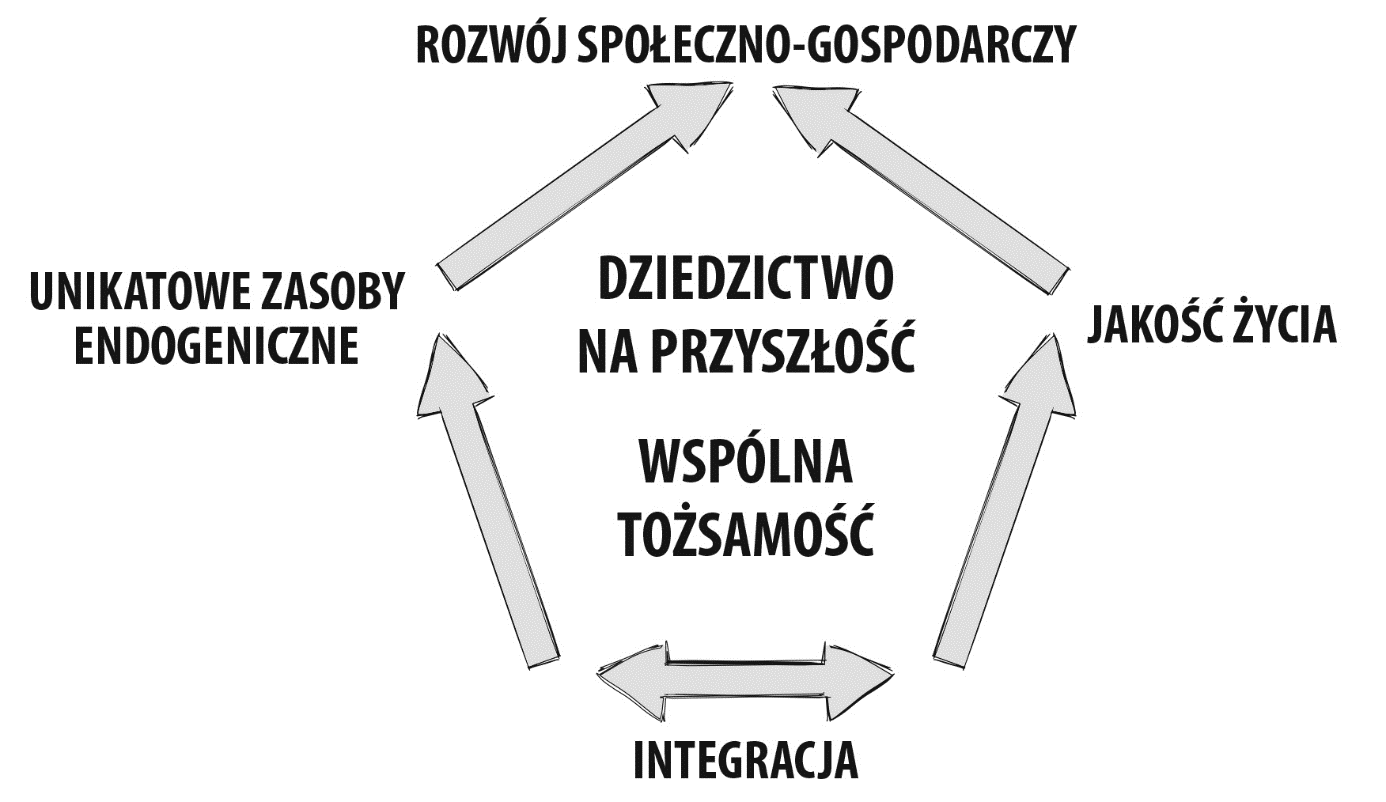 Rysunek 18. Pentagon Sudety 2030Źródło: opracowanie własne.Warunkiem koniecznym osiągnięcia zakładanej wizji jest poprawa sytuacji demograficznej. Na rysunku 18 przedstawiono kluczowe determinanty zatrzymania i przyciągania ludzi młodych. Są to: integracja obszaru (budowanie terytorium), jakość życia, partycypacja, innowacyjność z poszanowaniem tradycji, ciekawe miejsca pracy dla ludzi kreatywnych i ambitnych oraz możliwości rozwoju samozatrudnienia, otwartość i dostępność obszaru Sudety (połączona z tolerancyjnością) oraz przyjazność dla rodzin, zwłaszcza rodzin z małymi dziećmi. Determinanty te staną się możliwe dzięki konsekwentnej realizacji celów, i przedsięwzięć strategicznych przedstawionych w tabeli 18 oraz w Matrycy zarządzania zmianą (tabela 19).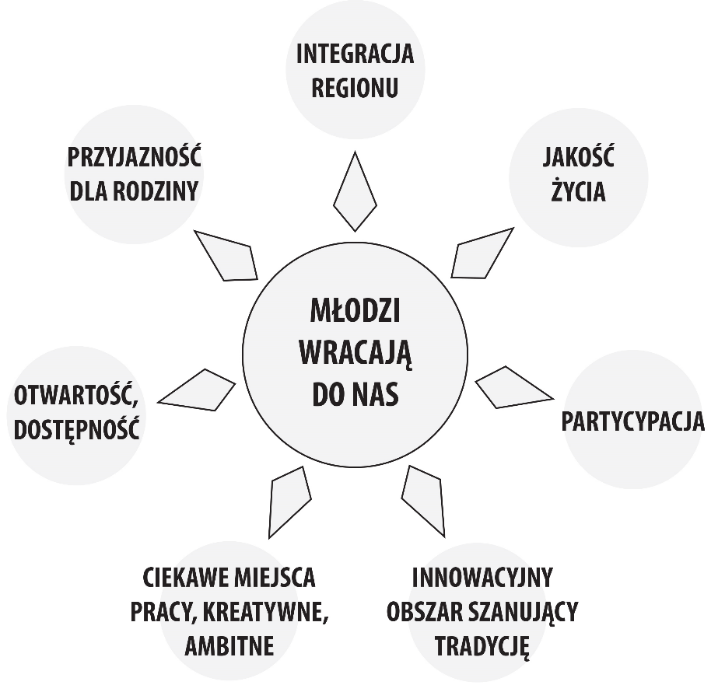 Rysunek 19. Determinanty powrotu i przyciągania ludzi młodychŹródło: opracowanie własne.Inny warunek konieczny to rewitalizacja posiadanych, lecz zdegradowanych zasobów materialnych oraz towarzysząca jej rewitalizacja tkanki społecznej. Taka pełna rewitalizacja, obok dbałości o jakość środowiska naturalnego, w tym powietrza stanowi jeden z podstawowych filarów dalszego rozwoju w zakresie kierunków wskazanych w Strategii, w tym osiągania celu głównego Strategii.Kolejny ważny aspekt to synergia wspólnych działań (oparta na wspólnocie celów) i czerpanie z niej korzyści, możliwe dzięki pogłębionej integracji wewnętrznej (w obszarze Sudety) i zewnętrznej (w obszarze kraju i za granicą), co przedstawiono na rysunku 19. Integracji będą sprzyjać postawy i zachowania (różnych interesariuszy: JST, przedsiębiorców, organizacji pozarządowych, szkół wyższych itp.) oparte na: porozumieniu, kooperacji, otwartości, dostępności i zaangażowaniu. Z kolei rozwojowi takich postaw będzie sprzyjać realizacja działań zapisanych w Strategii.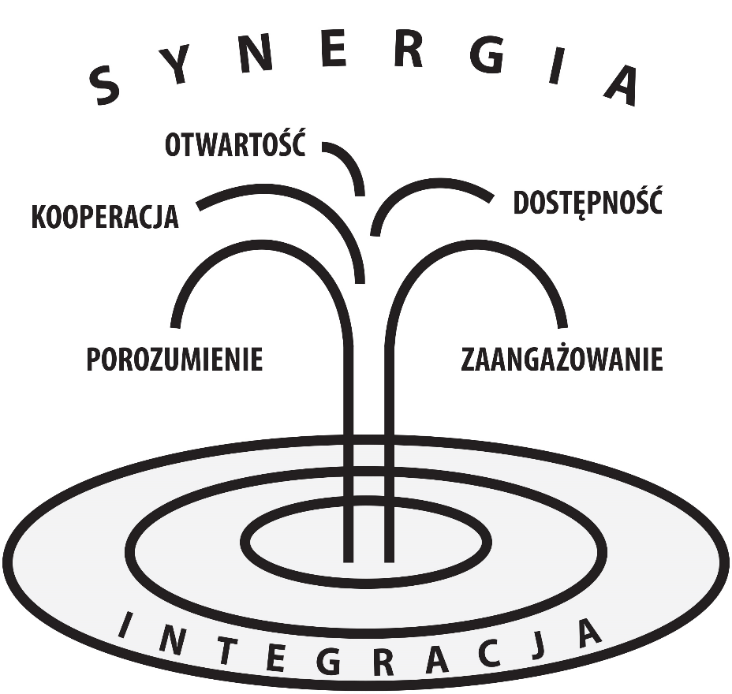 Rysunek 20. Źródło integracjiŹródło: opracowanie własne.W świetle powyższych rozważań oraz ze względu na charakter zakładanego przedsięwzięcia, jego obszar, liczbę i rodzaj jednostek go tworzących, a przed wszystkim na wyartykułowane zamierzenia strategiczne, integracja (oparta na wspólnocie celów) staje się podstawą oraz myślą przewodnią niniejszego dokumentu. Wynika to z faktu, że bez integracji sens realizacyjny, a przede wszystkim powodzenie zamierzonych działań staje się wątpliwie. Sama integracja, jest więc istotą Strategii, ale nie może być to tylko „integracja dla integracji”, gdyż właśnie temu procesowi (należy pamiętać, że integracja to proces!) nadano sens sprawczy.Tak rozumiana integracja jako podstawa Strategii i oczywiście jej skutek ma przede wszystkim przynieść dwa istotne efekty tj.:budowę tożsamości lokalnej,rozwój kapitału społecznego (zwanego nie bez powodu – relacyjnym).Takie efekty są w pełni zgodne z założeniami polityki unijnej nakierowanej na budowę spójności terytorialnej, czyli nowego paradygmatu terytorializacji rozwoju, w którym podstawowym czynnikiem sprawczym – w różnym wymiarze i aspekcie – stają się społeczności lokalne. Te dwa zjawiska o charakterze społeczno-ekonomicznym stają się warunkiem sine qua non. Wynika to z faktu, że jeżeli osiągnięcie zamierzeń strategicznych ma mieć charakter trwały, to tylko te wartości mogą to zagwarantować. Równocześnie ich powstanie jest warunkiem pełnej (horyzontalnej) integracji, czyli obejmującej możliwie jak najwięcej dziedzin życia. Terytorium jest definiowane jako swoiste środowisko, w którym zachodzi proces integracji, cechują je warunki do powstania wielopłaszczyznowych relacji zachodzących między ludźmi, różnego typu jednostkami oraz podmiotami. Efektem jest stworzenie sieci społeczno-gospodarczych o różnym zasięgu przestrzennym, charakterze oraz intensywności kontaktów. Samorząd to wszystko koordynuje, ale nie decyduje: kto, z kim i po co ma współpracować – przyjęcie zasady wielopoziomowego zarządzania (multi-level governance).Zgodnie z najnowszymi koncepcjami kształtowania się terytorium oraz zaleceniami Komisji Europejskiej najważniejszą rolę do spełnienia w procesie integracji przestrzennej mają jednostki samorządu terytorialnego oraz różnego rodzaju ich związki i porozumienia. Mimo, że ich zadanie jest nie do przecenienia, to jednak samą integrację musi realizować społeczność lokalna; tym samym istotnym czynnikiem staje się partycypacja społeczna. Jednostki samorządowe mają do spełnienia istotne zadanie, tj. muszą wytworzyć wyżej opisane warunki sprzyjające powstawaniu terytorium. Zakres współpracy muszą wypracować sami uczestnicy relacji funkcjonalnych, co zwiększa pewność trwałości i powodzenia integracji.W wypadku Strategii Rozwoju Sudety 2030, jest to o tyle istotne, że założenia polityki spójności Unii Europejskiej odchodzą od prostej redystrybucji środków dla obszarów (regionów) słabiej rozwiniętych na rzecz pobudzania spójności terytorialnej jako komplementarnych powiązań i integracji nakierowanych na rozwój i współpracę, która niweluje podziały i zapewnia rozwój. W tym kontekście, każda forma współpracy realizowana na obszarze obowiązywania Strategii Rozwoju Sudety 2030 staje się istotnym elementem wdrażania założeń unijnych.Warto podkreślić już istniejące na tym terenie przykłady dobrego wykorzystania instrumentów terytorialnych. Funkcjonowanie ZIT Aglomeracji Wałbrzyskiej jak i ZIT Aglomeracji Jeleniogórskiej może być traktowane jako dobre praktyki wdrożenia narzędzi prowadzenia polityki spójności w wymiarze obszarów funkcjonalnych. Umożliwiają one samorządom lokalnym badanego obszaru prowadzenie wspólnej polityki i osiąganie znaczących efektów w rozwoju gospodarczym poprzez samodzielne zarządzanie tym instrumentem. Ponadto Aglomeracja Wałbrzyska, jako ZIT została wyposażona w najszerszy zakres delegacji zadań instytucji pośredniczącej i jest jedynym ZIT w Polsce, który realizuje pełen zakres wdrażania RPO (w pozostałych przypadkach analogiczny zakres zadań realizują urzędy marszałkowskie). Komisja Europejska pozytywnie oceniła to rozwiązanie i podaje wręcz jako przykład w specjalnym raporcie – rekomendacji dla przyszłej polityki spójności. Dalsze funkcjonowanie ZIT-ów na obszarze Porozumienia Sudety 2030 będzie miało ogromne znaczenie dla postulowanej w Strategii integracji działań samorządów. Wiąże się to więc z postulatem poszerzania zakresu działania oraz dalszej decentralizacji we wdrażaniu europejskich instrumentów finansowych. Należy zatem wzmocnić rolę tych pozytywnych doświadczeń i rozszerzyć zasięg działania na cały obszar Porozumienia. Postulat ten jest zgodny z rozporządzeniem Komisji Europejskiej określającym wykorzystanie tego instrumentu w kolejnym okresie programowania. Na badanym obszarze istnieje wykształconych co najmniej kilka kolejnych miejskich obszarów funkcjonalnych, które mogą stać się podstawą dla nowych ZIT-ów.Wspólne rozwiązywanie problemów obszaru Sudety 2030 staje się, w miarę realizacji Strategii, osiągnięciem nawiązanej współpracy i daje możliwości, które wcześniej były nie do uzyskania. Zbieżny charakter wielu zjawisk i problemów daje możliwości wspólnego wypracowania sposobów ich rozwiązywania, co przekłada się na oszczędności, efektywność i dodatkowe możliwości inwestycyjne. Część z podmiotów Porozumienia nie notuje u siebie wszystkich problemów, mimo to powinno się dostarczać rozwiązania systemowe dla całości podregionu i wspólnie realizować działania zmierzające do usunięcia utrudnień. Takie podejście ułatwi osiągnięcie celów obszaru i budowę jego marki jako odpowiedzialnego podmiotu gry rynkowej. Podobnie jest w przypadku zagadnień związanych z wypracowaniem dostępności, przy uzyskiwaniu intermodalności transportu i jego zasięgu. Innym zagadnieniem jest realizacja przedsięwzięć rewitalizacyjnych, które choć jednostkowe to, w przypadku obiektów istotnych dla turystyki (rozpoznawalnych) również wymagają koncentracji całego obszaru wokół tych działań. Jest to determinowane budową marki obszaru Sudety i korzyściami płynącymi z procesu inwestycyjnego. Współpraca wzmacnia także możliwości finansowej realizacji przedsięwzięć, gdyż uzyskanie środków europejskich, szczególnie w przyszłej perspektywie budżetowej, będzie łatwiejsze dla podmiotów współpracujących. Poniżej przedstawiono podstawowe kierunki rozwoju, przyporządkowane do celów strategicznych: cele operacyjne (priorytety) i przedsięwzięcia strategiczne (w ramach których JST powinny tworzyć grupy zadań strategicznych). Warto podkreślić, że istotnym elementem obszaru objętego zapisami Strategii są obszary górskie. Obszary te są niewątpliwie atutem wzmacniającym walory przyrodnicze obszaru, a z drugiej strony – tworzą określone utrudnienia w jego rozwoju. Mając swoją specyfikę, są one ważnym elementem warunkującym sytuację społeczno-ekonomiczną, ich specyfika powinna być uwzględniana w zadaniach i projektach składających się na przedsięwzięcia strategiczne. Dlatego wszystkie cele Strategii muszą uwzględniać ich specyfikę, wzmacniając potencjał oraz tworząc z nich istotny czynnik rozwoju.Kierunki przedsięwzięć strategicznychTabela 18. Cele strategiczne, cele operacyjne (priorytety) i przedsięwzięcia strategiczne Pod pojęciami: „Powróć w Sudety”, Sudecka Specjalna Strefa Gospodarcza, Elektromobilne Sudety należy rozumieć programy dotyczące całego obszaru Porozumienia Sudety 2030; termin „sudecki” (np. produkty sudeckie i in.) odnosi się do całego obszaru Porozumienia Sudety 2030.Źródło: opracowanie własne.Ujęcie macierzowe, zarządzanie zmianąMacierz zarządzania zmianą pozwala na osiąganie celów strategicznych poprzez wdrażanie w odpowiednich momentach poszczególnych przedsięwzięć strategicznych i zadań, z uwzględnieniem obszarów, na które one oddziałują:społecznego,gospodarczego,środowiskowego,przestrzenno-infrastrukturalnego,egzogenicznego,integracyjnego.W macierzy kolorem czarnym wpisano przedsięwzięcia strategiczne, podwójną linią ciągłą zaznaczono cele operacyjne, a pojedynczą – zadania powiązane z ww. celami i przedsięwzięciami.W dalszej części dokumentu dla każdego celu strategicznego zostały zaproponowane wskaźniki monitoringu i ewaluacji, których pomiar zadecyduje o postępie i ewentualnej potrzebie wprowadzania zmiany w trakcie realizacji Strategii. Procent odchyleń lub zmiany wartości absolutnych wskaźników, od których będą wprowadzane zmiany w realizacji Strategii będą ustalane przez Komitet Monitorujący. Zmiana wartości wskaźników oznacza konieczność wyboru jednej z trzech ścieżek monitoringu (rysunek 21), a tym samym dostosowanie, w niezbędnym zakresie, zapisów w macierzy. Zakres zmian i dostosowań zależny jest od uzyskanych nowych wartości wskaźników, a także od obszaru, w którym interwencja okaże się niezbędna. W związku z tym istnieje bezpośrednia zależność między uzyskanymi wskaźnikami monitoringu, ich zmianą a celami, przedsięwzięciami i zadaniami z macierzy zarządzania zmianą. Wiąże się to z koniecznością zapewnienia elastyczności macierzy, a w zasadzie działań, które w niej zostały zapisane. Potrzeba interwencji jest skorelowana ze wskazanymi przez Komitet Monitorujący wartościami wskaźników monitoringu.Przedsięwzięcia i zadania zapisane w macierzy, w miarę ich realizacji, powinny być usuwane, a w ich miejsce mogą pojawiać się następne podporządkowane podstawowym założeniom i celom Strategii, wynikające z bieżących potrzeb i osiągania kolejnych poziomów integracji.Tabela 19. Macierz zarządzania zmianą Pod pojęciami: „Powróć w Sudety”, Sudecka Specjalna Strefa Gospodarcza, Elektromobilne Sudety należy rozumieć programy dotyczące całego obszaru Porozumienia Sudety 2030; termin „sudecki” (np. produkty sudeckie i in.) odnosi się do całego obszaru Porozumienia Sudety 2030.Źródło: opracowanie własne..Scenariusze rozwoju Poniżej omówiono potencjalne scenariusze rozwoju obszaru Sudety w trakcie wdrażania Strategii:Scenariusz skokowego wzrostu gospodarki globalnej i integracji w obszarze Sudety (scenariusz optymalny),Scenariusz integracji i porozumienia w głównych dziedzinach w obszarze Sudety (scenariusz realny),Scenariusz braku integracji i negatywnych impulsów społeczno-gospodarczych w obszarze Sudety (scenariusz pesymistyczny).Scenariusz skokowego wzrostu gospodarki globalnej i integracji w obszarze Sudety – scenariusz przeskoku rozwojowego i szybkiej ścieżki spójności (optymalny)Uwarunkowania egzogeniczne:Gospodarka światowa w długookresowej prospericie.W najbliższym okresie budżetowym (lata 2021-2027), mimo brexitu więcej środków wspólnotowych zostanie do rozdysponowania, gdyż kraje w prospericie zapłacą wyższe składki. Kolejne okresy budżetowe w tle prosperity wzmacniają budżet Wspólnoty.Polityka Unii Europejskiej zachowująca w kolejnym okresie programowania spójność jako priorytet podstawowy. Jednak w długim okresie osiągnięte zostają wskaźniki spójności w całym ugrupowaniu, Ze względu na intensywny rozwój, środki są przeznaczane na jakościowy przeskok Wspólnoty.Dalsze wsparcie na zasadach bezzwrotności środków. Dodatkowe wsparcie dla obszarów „zielonych” (NATURA 2000, parki narodowe, pomniki przyrody, parki krajobrazowe, itp.) oraz na poprawę jakości powietrza.W Polsce wysoka dynamika wzrostu i rozwoju gospodarczego, stan gospodarki światowej – szybki, skokowy rozwój. Technologiczny przeskok dziejowy, który umożliwia nowe podejście do gospodarowania i przeskok gospodarczy.W związku z przeskokiem gospodarczym możliwy całkowicie nowy układ funkcjonalny przestrzeni, ze względu na nowe specjalizacje regionu.Polityka rządu prorodzinna i prospołeczna, poprawia się sytuacja demograficzna i wzmacnia się kapitał ludzki.Polityka RP ukierunkowana na spójność społeczno-ekonomiczno-przestrzenną kraju. Wsparcie państwa dla obszarów o niskim poziomie rozwoju społeczno-gospodarczego i wysokiej polaryzacji. Szybkie doprowadzenie do zrównoważonego rozwoju i zmniejszania dysproporcji przestrzennych.Pozytywne efekty lobbowania w strukturach Unii Europejskiej i RP – dopływ środków do regionu na restrukturyzację i spójność. Wysokie wsparcie dla Inicjatywy Sudety, szybkie dochodzenie do wysokiego poziomu wzrostu i oznaczenia nowych specjalizacji.Likwidacja barier rozwoju na terenach przygranicznych, wspólne projekty. Realizacja zaplanowanych połączeń komunikacyjnych międzynarodowych i krajowych, inwestycje w infrastrukturę transportową – duże nakłady i szybkie tempo zmian. Maksymalna dostępność komunikacyjna regionu osiągnięta w krótkim okresie (w tym następuje poprawa w zakresie oferty kolejowej).Nowy podział statystyczny kraju, w którym obszar Porozumienia Sudety 2030 będzie stanowić odrębną jednostkę statystyczną. Sprzyjać temu ma pozyskanie specjalnych środków na Inicjatywę Sudety.Wysoka dynamika wzrostu i rozwoju gospodarczego w Polsce, stabilny wzrost (PKB 5% lub więcej w skali roku).Uwarunkowania endogeniczneŚcieżka szybkiej integracji partnerów Porozumienia. Szybka i pełna realizacja założeń Strategii Rozwoju Sudety 2030.Wypracowanie marki Sudety, wizerunku i logo.Intensywne działania na rzecz rozpoznawalności obszaru w kraju i poza granicami.Umocnieni liderzy, ugruntowują swoją pozycję w strukturach międzynarodowych i krajowych. Stworzenie silnej więzi i tożsamości z obszarem Sudety wśród władz lokalnych i mieszkańców.Mieszkańcy zaangażowani w działalność przedsiębiorczą w innowacyjnych działach gospodarki.Stworzenie bazy przedsiębiorców innowacyjnych odpowiedzialnych za wizerunek obszaru i wypromowanie nowych technologii jako specjalizacji obszaru Sudety. Efektywna polityka inwestycyjna, zwiększająca atrakcyjność dla inwestorów.Relatywnie szybka poprawa wewnętrznych powiązań transportowych.Nowe specjalizacje i układ funkcjonalny.Budowa kapitału relacyjnego wewnątrz obszaru Sudety i na zewnątrz.Kapitał społeczny aktywnie zaangażowany jest w tworzenie rozwoju społeczno-gospodarczego obszaru. Istotnym czynnikiem wspierającym te działania jest wysoka jakość kapitału ludzkiego. Istnieje wspólna oferta turystyczna.Ochrona środowiska i dbanie o jakość powietrza na wysokim poziomie, duże nakłady pochodzące z wysokich dochodów.Szereg funkcjonujących i nowo uruchamianych wspólnych projektów.Ludność, w tym ludzie młodzi zostają na obszarze Sudety, ponieważ jakość życia jest na wysokim poziomie, sprzyjające jest środowisko, satysfakcjonująca i dobrze płatna praca, a dzieci mają dobre warunki do rozwoju. Sprzyja to zwiększaniu wielkości rodzin, poprawia się struktura demograficzna. Saldo migracji jest dodatnie,Wysokie efekty synergii i ich efektywne zagospodarowanie.Następuje skokowy wzrost usług publicznych oraz ich jakościowa zmiana.Skokowy wzrost potencjału finansowego podmiotów sektora publicznego, prywatnego jak też trzeciego sektora.Scenariusz integracji i porozumienia w głównych dziedzinach w obszarze Sudety – scenariusz intensywnego dochodzenia do spójności (realny)Uwarunkowania egzogeniczne:W najbliższym okresie budżetowym (lata 2021-2027), mimo brexitu (10-15 mld euro mniej), więcej środków wspólnotowych zostanie do rozdysponowania – kraje zapłacą wyższe składki (1,279 bln euro) i w wartości nominalnej budżet unijny będzie większy od poprzedniego (ok.1,1 bln euro).Polityka Unii Europejskiej zachowująca w kolejnych okresach programowania priorytet spójności jako podstawowy (ponad 330 mld euro ma zostać przeznaczone na politykę spójności w latach 2021-2027; w perspektywie do 2020 roku, Polsce przyznano 82 mld euro w ramach polityki spójności) i na tej podstawie wyliczane będzie wsparcie dla poszczególnych obszarów, czyli wsparcie dla Polski na niedużo niższym poziomie niż dotychczas. Dopuszczalny 5% spadek nakładów na politykę spójności.Zmiana ukierunkowana na wsparcie na zasadach zwrotności środków. Dodatkowe wsparcie dla obszarów „zielonych” (NATURA 2000, parki narodowe, pomniki przyrody, parki krajobrazowe, itp.) oraz na poprawę jakości powietrza.Wysoka dynamika wzrostu i rozwoju gospodarczego w Polsce, stan gospodarki światowej – stabilny o tendencji do trwałego, zrównoważonego wzrostu.Polityka rządu prorodzinna i prospołeczna, poprawia się sytuacja demograficzna i wzmacnia się kapitał ludzki.Polityka RP ukierunkowana na spójność społeczno-ekonomiczno-przestrzenną kraju. Wsparcie państwa dla obszarów o niskim poziomie rozwoju społeczno-gospodarczego i wysokiej polaryzacji. Pozytywne efekty lobbowania w strukturach Unii Europejskiej i RP – dopływ środków do regionu na restrukturyzację i spójność.Uznanie obszaru Sudety za teren szczególnego wsparcia, ze względu na problemy i bariery rozwoju. Przyznanie środków na poprawę sytuacji społeczno-gospodarczej i stopniowe dochodzenie do średniej unijnej w zakresie poziomu rozwoju.Polityka przygraniczna wnosząca pozytywne efekty dla wszystkich stron, likwidacja barier rozwoju. Wspólne projekty. Realizacja zaplanowanych połączeń komunikacyjnych międzynarodowych i krajowych, inwestycje w infrastrukturę transportową. Zwiększenie dostępności komunikacyjnej obszaru Sudety (w tym poprawa oferty kolejowej).Nowy podział statystyczny kraju, w którym obszar Porozumienia Sudety 2030  będzie stanowić odrębną jednostkę statystyczną.Dynamika wzrostu i rozwoju gospodarczego w Polsce stabilny wzrost (PKB w granicach 3% w skali roku).Uwarunkowania endogeniczneŚcieżka integracji partnerów Porozumienia w najważniejszych obszarach. Realizacja głównych założeń Strategii Rozwoju Sudety 2030.Wypracowanie marki Sudety, wizerunku i logo.Działania na rzecz rozpoznawalności obszaru Sudety w kraju i poza granicami.Wykształcenie liderów, którzy będą ugruntowywać swoją pozycję w strukturach międzynarodowych i krajowych. Stworzenie więzi i tożsamości z obszarem Sudety wśród władz lokalnych i mieszkańców.Aktywizacja przedsiębiorcza mieszkańców.Stworzenie bazy przedsiębiorców odpowiedzialnych za wizerunek obszaru i wypromowanie koszyka produktów lokalnych/regionalnych.Efektywna polityka inwestycyjna, zwiększająca atrakcyjność dla inwestorów.Poprawa w zakresie wewnętrznych powiązań transportowych.Wskazanie obszarów specjalizacji i opracowanie ścieżki ich umacniania.Zmiany w układzie funkcjonalnym obszaru Sudety skierowane na przyciąganie nowych, innowacyjnych specjalizacji. Budowa kapitału relacyjnego na poziomie: lokalnym, subregionalnym, regionu i na zewnątrz.Budowa kapitału społecznego aktywnie zaangażowanego w tworzenie rozwoju społeczno-gospodarczego. Efektywna realizacja wspólnej oferty turystycznej.Aktywne działania regionalne i lokalne na rzecz ochrony środowiska.Uruchomienie wspólnych projektów.Podjęcie prób zatrzymania ludności w obrębie obszaru Sudety; zatrzymanie „ucieczki” ludności, dzięki aktywnemu zarządzaniu zmianą.Umiejętne i konsekwentne wykorzystanie uruchamianych środków wsparcia (unijnych i krajowych) na osiąganie przez zdywersyfikowane podmioty celów Strategii.Wypracowanie efektów synergii i ich prawidłowe zagospodarowanie.Następuje powiększenie obszaru świadczenia usług publicznych, towarzyszy temu poprawa ich jakości.Wzrost potencjału finansowego podmiotów sektora publicznego, prywatnego jak też trzeciego sektora.Scenariusz braku integracji i negatywnych impulsów społeczno-gospodarczych w obszarze Sudety – scenariusz negatywnych zmian w gospodarce światowej (pesymistyczny)Uwarunkowania egzogeniczne:W najbliższym okresie budżetowym (lata 2021-2027), w wyniku brexitu w budżecie Unii Europejskiej na kolejny okres budżetowy jest 10-15 mld euro mniej środków wspólnotowych do rozdysponowania – państwa członkowskie nie wyrażają zgody na zapłacenie wyższej składki; w wartościach nominalnych budżet jest niższy, a przy uwzględnieniu inflacji budżet unijny – dużo niższy od poprzedniego (ok.1,1 bln euro). Kolejny okres budżetowy odpowiednio gorzej finansowany. Członkowie Wspólnoty coraz częściej nawiązują do zróżnicowanego tempa rozwoju społeczno-gospodarczego partnerów. Uwzględniając odpowiednio mniejsze wsparcie poszczególni członkowie znacząco dywersyfikują swoje cele, które nie są w stanie być jednocześnie osiągane przez Unię Europejską. W konsekwencji możliwy rozpad Unii Europejskiej, rozważane dwa warianty: rozpad całkowity lub rozpad na kraje dwóch lub więcej prędkości.Polityka Unii Europejskiej zachowuje w kolejnym okresie programowania (lata 2021-2027) priorytet spójności jako podstawowy (w perspektywie do 2020 roku Polsce przyznano 82 mld euro w ramach polityki spójności), jednak przyznawane kwoty są niższe. Dodatkowo stosuje się nowy sposób (warunkowany) wyliczania wsparcia dla poszczególnych obszarów, czyli wsparcie Polski na niższym poziomie niż dotychczas, przy wyższych wpłatach do budżetu Unii Europejskiej.Wprowadzane są także oszczędności w zakresie wsparcia ze środków krajowych w Polsce.Silne ukierunkowanie na wsparcie z Unii Europejskiej na zasadach zwrotności środków.Dodatkowe ograniczone wsparcie dla obszarów „zielonych” (NATURA 2000, parki narodowe, pomniki przyrody, parki krajobrazowe, itp.) oraz na poprawę jakości powietrza.Polityka RP słabo ukierunkowana na spójność społeczno-ekonomiczno-przestrzenną kraju. Ograniczone wsparcie państwa dla obszarów o niskim poziomie rozwoju społeczno-gospodarczego.Polityka rządu prorodzinna i prospołeczna zostaje ograniczona ze względu na politykę oszczędności, co nie sprzyja poprawie sytuacji demograficznej, brak wzmocnienia kapitału ludzkiego.Ograniczona skuteczność lobbingu liderów lokalnych na rzecz JST w strukturach Unii Europejskiej i Polski – ze względu na budżet oszczędnościowy.Polityka gospodarcza rządu oszczędnościowa (ograniczanie interwencji), w tym wobec rozwoju województwa dolnośląskiego m.in. obszaru Sudetów.Polityka przygraniczna, wnosząca pozytywne efekty dla wszystkich stron, realizowana w ograniczonym zakresie, nacisk na likwidację barier rozwoju. Nieliczne wspólne projekty między poszczególnymi JST.Wydłuża się okres realizacji zaplanowanych połączeń komunikacyjnych międzynarodowych i krajowych, inwestycji w infrastrukturę transportową. Oczekiwanie na poprawę dostępności komunikacyjnej obszaru wydłuża się w czasie.Dotychczasowy podział statystyczny kraju, w którym obszar Porozumienia Sudety 2030 będzie rozpatrywany w obrębie obowiązujących dziś jednostek statystycznych.Niska i niestabilna dynamika wzrostu i rozwoju gospodarczego w Polsce, niestabilny stan gospodarki światowej, z tendencją spadkową. (PKB nie wzrasta lub wzrasta około 1% w skali roku).Tendencje do kryzysu gospodarczego.Uwarunkowania endogeniczneBrak realnego Porozumienia.Zmniejszona liczba projektów, Ograniczony dostęp do środków Unii Europejskiej, niższy poziom wsparcia, polityka oszczędności w Unii Europejskiej.Stosunkowo niska skuteczność ubiegania się o środki Unii Europejskiej przez pojedyncze JST i podmioty działające w ich przestrzeni. Podwyższone wymogi formalne.Brak koordynacji projektów dodatkowo obniża jakość ubiegania się o środki.Działania pojedynczych JST na rzecz ich rozpoznawalności w kraju i poza granicami, ograniczone zawieranie partnerstw.Działania pojedynczych JST wspierane środkami unijnymi mogą być sprzeczne, brak logistyki i ciągłości inwestycyjnej.Ograniczone wykształcenie się liderów lokalnych, którzy będą ugruntowywać swoją pozycję w strukturach międzynarodowych i krajowych oraz lobbować tam na rzecz JST, niski wskaźnik sukcesu.Niestabilny w długim okresie wzrost gospodarczy, w poszczególnych JST podokresy stagnacji gospodarczej, na przemian z próbami wychodzenia z kryzysu.Ograniczenie aktywizacji przedsiębiorczej lokalnej ludności, ludność oszczędza.Poszukiwanie lokalnych specjalizacji i koncentracja działań lokalnych wokół nich, narażanie się na wahania koniunkturalne w przypadku monospecjalizacji.Układ funkcjonalny ubożeje pod wpływem monospecjalizacji i oparcia go na działach tradycyjnych.Ograniczony poziom napływu inwestorów zewnętrznych, w tym zagranicznych, gospodarka światowa się zamyka, w długim okresie możliwy niewielki wzrost, głównie w oparciu napływ kapitału spekulacyjnego.Zaniechanie budowy lokalnego kapitału społecznego aktywnie zaangażowanego w kreowanie rozwoju społeczno-gospodarczego, połączone z niską jakością kapitału ludzkiego.Brak porozumień w sprawie wzajemnego udostępniania oferty turystycznej poszczególnych JST.Ograniczone działania lokalne na rzecz ochrony środowiska.Wyludniane części JST.Środki wsparcia (unijne i krajowe) wykorzystywane zadaniowo, a nie na realizację celów strategicznych JST; co oznacza, że na jakie zadania nabór wniosków jest ogłaszany, na te tworzy się projekty, bez względu na obowiązującą strategię lokalną i jej realizację.Brak efektów synergii płynących z Porozumienia. Następuje zamrożenie usług publicznych na dotychczasowym poziomie, przy pogorszeniu ich jakości.Potencjał finansowy podmiotów sektora publicznego, prywatnego jak też trzeciego sektora ulega osłabieniu.Wskazane scenariusze, ze względu na szybkość zmian, złożoność i nieprzewidywalność przyszłości, mają w dużym stopniu charakter modelowo-poglądowy. W zidentyfikowanych scenariuszach elementem zmiennym staje się również istnienie realnego Porozumienia Sudeckiego lub jego brak. Ponadto wskazują one w długiej perspektywie konsekwencje zróżnicowanych zachowań w zmiennych warunkach gospodarki światowej. Przy czym zaistniałe w przyszłości zjawiska będą mieć niejednorodny charakter i zasięg. Dopuszczalna jest sytuacja, w której żaden ze scenariuszy nie zostanie dopełniony, m.in. ze względu na szybkość zachodzenia zmian. Osiągane efekty mogą być połowiczne, w konsekwencji nowa sytuacja zastana będzie miała charakter hybrydowy. Wobec czego istotne jest odpowiednie zarządzanie zmianą oraz wprowadzenie automatycznych stabilizatorów koniunktury w obszarze Sudety. Bezpośrednio odpowiedzialny powinien być Komitet Sterujący, jako organ zrzeszający główne podmioty decydujące o postępie we wdrażaniu Strategii, a pośrednio – wszystkie JST.W scenariuszach nie wskazano wszystkich możliwych zwrotów, zdarzeń i sytuacji, w tym losowych – jest to niemożliwe – zbyt wiele zmiennych i możliwych wariancji. Przedstawiono trzy główne scenariusze, które uwzględniają potencjalne, podstawowe ścieżki postępowania, wskazując niezbędne kamienie milowe do osiągnięcia. Obecne uwarunkowania, przedsięwzięte działania oraz trendy społeczno-gospodarcze, odnoszące się do procesów i zdarzeń mających miejsce w gospodarce światowej, Unii Europejskiej, Polsce i na obszarze Porozumienia Sudety 2030 wskazują na istotne przesłanki zaistnienia w najbliższej przyszłości scenariusza realnego. Zagrożenie zaistnienia scenariusza pesymistycznego może mieć miejsce w przypadku ewentualnego zerwania Porozumienia lub braku postępów we wdrażaniu założeń Strategii Rozwoju Sudety 2030. Scenariusz pesymistyczny może także wynikać z rozchwiania gospodarki światowej, dekoniunktury na rynkach międzynarodowych (np. głębokie i trudno odwracalne zmiany klimatyczne, konflikty gospodarcze i zbrojne, kryzys w gospodarce światowej itp.) oraz radykalne zmiany polityki Unii Europejskiej, struktur unijnych, bądź rozpadu ugrupowania, wobec których polska administracja skupi się na naprawie sytuacji zewnętrznej, oddalając wewnętrzne zagadnienia regionalne. Czasowe turbulencje w gospodarce globalnej, Unii Europejskiej i krajowej nie mają większego wpływu na scenariusz długookresowego rozwoju obszaru Sudetów, gdyż odpowiedzialne zarządzanie zmianą, elastyczność przyjętej Strategii i otwartość niwelują negatywne skutki.Realizacja scenariusza realnego stanowi wyzwanie oraz determinuje zaistnienie wielu rozwiązań korzystnych z punktu widzenia tej przestrzeni, a z drugiej strony wymaga umiejętnego wykorzystania efektu synergii. Oznacza to, że realny scenariusz jest możliwy i osiągalny do spełnienia, jednak obwarowany wieloma warunkami, których osiągnięcie jest niezbędne, a zaangażowane podmioty powinny wykazać maksymalną determinację w dbałości o wykonanie powierzonych im zadań. Scenariusz optymalny stanowi megawyzwanie i zakłada przeskok technologiczny i szybki wzrost koniunktury, co automatycznie przeniesie gospodarkę na wyższy poziom; na zasadzie kręgów na wodzie wszystkie rejony świata zostaną objęte w mniejszym lub większym stopniu tymi pozytywnymi zjawiskami. Obszar Porozumienia Sudety 2030 ze względu na dotychczasowe niskie wartości wskaźników odczuje dobrodziejstwo zmian. Korzystne przekształcenia zmienią jego układ specjalizacji i układ funkcjonalny. Ten scenariusz w obecnych uwarunkowaniach jest niestety mało prawdopodobny.System wdrażania Strategii i koncepcja funkcjonowania obszaru SudetyUkład kompetencyjny i instytucjonalnyStrategia Rozwoju Sudety 2030 jest formalnie dokumentem operacyjno-wdrożeniowym, stanowiącym zasadnicze narzędzie realizacji Strategii Rozwoju Województwa Dolnośląskiego. Dotyczy ona zatem w dużej części bezpośrednich zadań samorządu regionalnego odpowiedzialnego za politykę rozwoju podległego obszaru. W tym zakresie jest elementem polityki terytorialnej opartej na identyfikacji w regionie obszarów strategicznej interwencji, o dużych barierach rozwojowych i tracących swoje funkcje społeczno-gospodarcze. Sfera ta należy do kompetencji wykonawczych Zarządu Województwa. Wiele wskazanych w Strategii przedsięwzięć będzie dotyczyć zadań publicznych leżących poza zakresem bezpośredniego wpływu samorządu województwa. Z jednej strony będą to zadania instytucji rządowych szczebla centralnego oraz ich terytorialnych oddziałów. Z drugiej zaś mieszczą się one w kompetencjach samorządów lokalnych (gminnych i powiatowych), oraz ich funkcjonalnych inicjatyw. Akcentując w działaniach strategicznych elementy współpracy międzysektorowej, istotną rolę w realizacji Strategii będą odgrywały podmioty należące do szeroko rozumianego sektora prywatnego – nie tylko przedsiębiorstwa, ale także ich klastry, grupy producentów, instytucje otoczenia biznesu itp. Niezwykle istotną rolę przypisuje się także podmiotom należącym do sektora społecznego. Należą do nich oczywiście klasyczne formy organizacji pozarządowych, ale też dostrzegamy sporą rolę podmiotów ekonomii społecznej, rad społecznych, partnerstw sektorowych czy podmiotów reprezentujących sektor szkolnictwa wyższego, nauki, badań i rozwoju. Nieograniczanie się jedynie do kompetencji jednej instytucji odpowiedzialnej za przygotowanie i realizację Strategii jest elementem wdrożenia nowych trendów w europejskiej polityce rozwoju, które będą odgrywały coraz większą rolę w następnych okresach programowania. Koncentrują się one m.in. na terytorializacji polityk publicznych i zostały szerzej omówione poniżej w koncepcji funkcjonowania obszaru Sudety. W tym podejściu wartością dodaną z własną dynamiką rozwoju staje się przestrzeń historyczna, kulturowa, symboliczna, społeczna, ekonomiczna czy też przyrodnicza. Te rodzaje walorów przestrzeni w istocie scalają mieszkańców i obszar pobudzając świadomość przynależności (tożsamości) oraz stają się podstawą procesów prorozwojowych, które zostają nakierowane na miejsce (terytorium). W efekcie tworzy się system terytorialny zawierający elementy: ekonomiczne, społeczne, polityczne czy też przyrodnicze oraz relacje między nimi. Podstawą staje się zintegrowane podejście nakierowane na wykorzystanie różnorodności oraz specyfiki danego obszaru w celu osiągnięcia spójności terytorialnej. Podstawą tej nowej koncepcji propagowanej przez Unię Europejską jest oparcie rozwoju danego terytorium o wewnętrzne zasoby, przy czym bardzo istotny w tym procesie staje się dialog, który ma doprowadzić do upodmiotowienia społeczności lokalnych oraz aktywizacja władz samorządu terytorialnego różnych szczebli i administracji państwowej nakierowana na wspólne wspomaganie tego rozwoju.Takie ujęcie zawiera w sobie strukturę organizacji łączącej ukształtowane historycznie komponenty polityczne, gospodarcze i społeczne oraz relacje występujące między nimi. To podejście wymusza nową rolę instytucji odpowiedzialnych za nadzór i monitoring programów strategicznych. Polega ona na odejściu od ścisłego układu hierarchicznego i kierowniczej roli przypisanej do jednej instytucji, na rzecz integracji procesów wdrażania w postaci wielopoziomowego, wielopodmiotowego, wielo(między)sektorowego podejścia w zarządzaniu rozwojem. Wiąże się to z ujęciem funkcjonalnym, akcentującym współzależności i powiązania pomiędzy elementami (społecznymi, gospodarczymi, środowiskowymi i przestrzennymi) tworzącymi terytorium. Zmiana tego paradygmatu przekłada się na inną rolę Zarządu Województwa, który koncentrować powinien się na inicjowaniu współpracy poszczególnych interesariuszy w regionie, wsparciu finansowym i merytorycznym dla działań o istotnej wartości dodanej, zabieganiu o inwestycje rządowe w obszarze strategicznej interwencji czy też racjonalnym programowaniu i wydatkowaniu funduszy europejskich. Jest to związane z naturalnym przenikaniem się kompetencji podmiotów odpowiedzialnych za daną dziedzinę życia społeczno-gospodarczego. Z tych samych powodów wzrasta rola form współpracy samorządowej. Inicjująca rola stowarzyszenia gmin i powiatów, które podpisały Deklarację Sudecką, wiąże się nie tylko z finansowaniem etapu programowania strategicznego, ale także z funkcjami sterującymi jej realizacją. Takie „miękkie”, oparte na inicjowaniu współpracy instytucje, są także wyrazem terytorializacji, dostosowującej charakter działań rozwojowych do specyficznych potrzeb obszarów. Kluczową rolę w realizacji Strategii przypisuje się zatem Komitetowi Sterującemu Sudety 2030, który powinien być równorzędnym partnerem Zarządu Województwa w podejmowaniu decyzji. Reasumując zatem, kierownictwo w zakresie realizacji Strategii Rozwoju Sudety 2030 powinno być realizowane przez swoisty dipol organizacyjny, w którym znajdzie się z jednej strony Zarząd Województwa, a z drugiej – Komitet Sterujący reprezentujący grupę gmin i powiatów, które podpisały Deklarację Sudecką. Każdy z tych podmiotów posiada swoisty potencjał, którego wniesienie powinno być bazą obustronnej współpracy. Zarząd Województwa dysponuje znaczącym potencjałem instytucjonalnym, Komitet Sterujący zaś odgrywa zasadniczą rolę w pobudzaniu aktywności i jej koordynowaniu.Wokół tego dipolu powinna skupiać się aktywność pozostałych jednostek odpowiedzialnych za realizację przedsięwzięć i zadań strategicznych, w tym należących do administracji rządowej, samorządu lokalnego, sektora społecznego czy rynkowego.To nowe podejście do polityki rozwoju oraz nowa rola instytucji wiąże się z odejściem od sztywnego układu hierarchicznego na rzecz wielopoziomowego współzarządzania. Wymaga to nowej kultury (współ-)zarządzania i wdrożenia nowych zasad współpracy nie tylko międzyinstytucjonalnej, ale także międzysektorowej. Mamy świadomość, że wdrożenie tej nowej kultury funkcjonowania wymagać będzie pewnej ewolucji postaw, która nie nastąpi automatycznie. Będzie to raczej proces niż natychmiastowa zmiana, będzie oparta na autorytecie liderów, a nie jedynie na sprawowanych funkcjach administracyjnych. Jest zatem szansa, by realizacja Strategii Rozwoju Sudety 2030 była takim laboratorium nowej idei w zarządzaniu rozwojem tego obszaru. Układ finansowyPodobnie jak w przypadku współdziałania wielu interesariuszy, realizacja Strategii Rozwoju Sudety 2030 wymaga integracji wielu strumieni środków finansowych. W tym zakresie dokument ten nie jest przywiązany do jednego programu operacyjnego ani wyodrębnionego funduszu. Ma on być podstawą koordynacji i uzyskiwania efektów dodanych z komplementacji wielu inicjatyw finansowych pochodzących z wielu sektorów (nie tylko z sektora publicznego). W perspektywie do roku 2030 do źródeł finansowania przedsięwzięć strategicznych będą należały: środki pochodzące z budżetów jednostek samorządu terytorialnego (szczebla regionalnego i lokalnego)środki pochodzące z budżetu państwa, środki pochodzące z budżetu Unii Europejskiej,środki pochodzące z międzynarodowych instytucji finansowych, środki pochodzące ze zwrotnych instrumentów finansowych, środki prywatne, w tym w ramach partnerstwa publiczno-prywatnego (PPP). Warto zwrócić uwagę, że okres objęty Strategią będzie się cechował trzema trendami. Pierwszym będzie stopniowe zmniejszanie się środków unijnych na rzecz wzrastającej roli źródeł krajowych. Proces ten będzie wspomagany nie tylko zwiększeniem środków z budżetu państwa, ale także powiększającą się sferą PPP i wykorzystaniem prywatnych środków do finansowania projektów publicznych. Tym drugim, jednocześnie przebiegającym trendem będzie zwiększająca się rola środków zwrotnych (pożyczkowych) kosztem strumienia dotacji. W końcu trzecim trendem obejmującym obszar Sudetów będzie zmniejszony poziom współfinansowania ze środków UE związany z zakwalifikowaniem Dolnego Śląska w polityce spójności do obszarów przejściowych (>75% unijnego PKB/mieszk.). Ograniczenie wkładu środków unijnych do 55% kosztów kwalifikowanych projektów przekłada się na większe obciążenia finansów gmin, które i tak mają w Sudetach relatywnie słabszą bazę dochodową. Dostosowanie się do tych trendów będzie warunkiem skutecznego finansowania działań przewidzianych w Strategii Rozwoju Sudety 2030. Koncepcja funkcjonowania obszaru SudetyInicjatywa Sudety 2030 wpisuje się w proces zmiany podejścia w unijnej polityce rozwoju. W praktyce terytorializacja polityk publicznych polega na zróżnicowaniu lokalnym i regionalnym instrumentów polityki, poprzez dostosowanie rozwiązań prawnych, instytucjonalnych, organizacyjnych oraz stopnia, kierunków i sposobu finansowania przedsięwzięć prorozwojowych, do specyficznych potrzeb jednostek terytorialnych. Podejście terytorialne ogniskuje swoją uwagę na trzech fundamentalnych elementach:Po pierwsze na terytorialnych zasobach i uwarunkowaniach rozwoju (specyficznych i endogenicznych zasobach, wewnętrznych powiązaniach gospodarczych, więziach w lokalnych społecznościach). Po drugie, na integracji działań podejmowanych w różnych układach instytucjonalnych i wzmacnianiu partnerstwa na rzecz budowania rozwoju społeczno-gospodarczego. Po trzecie, na dynamizacji mechanizmów rozwoju w obszarach funkcjonalnych, tworzących spójne terytoria, niezależnie od układu administracyjno-politycznego. Stąd też terytorialny paradygmat rozwoju określany jest często terytorialno-funkcjonalnym lub też zintegrowanym podejściem do kształtowania rozwoju.Podjęty w niniejszym dokumencie proces jest zgodny z zasadami planowania dla jednorodnych, wewnętrznie powiązanych terytoriów – obszarów funkcjonalnych (nie dla jednostek administracyjnych). Wykorzystuje specyficzne, endogeniczne zasoby i mechanizmy rozwoju, eksponuje różnorodność zasobów i procesów w analizach strategicznych. W procesie projektowania tej Strategii głęboko akcentuje się współzależności i powiązania pomiędzy elementami (społecznymi, gospodarczymi i przestrzennymi) tworzącymi terytorium (ujęcie funkcjonalne). W tak zidentyfikowanym obszarze strategicznej interwencji akcentuje się także adekwatność działań do istniejącego poziomu i problemów rozwoju tego terytorium. Wszystko to sprawia, że podjęta współpraca ma szansę wykształcić terytorium, które byłoby swoistym laboratorium nowej polityki rozwoju, skoncentrowanym na obszarach funkcjonalnych. W tym zakresie może to być także polska dobra praktyka we wdrażaniu tych zasad w naszym kraju. Tym bardziej modelowa, że wykreowana oddolnie i wynikająca z autentycznych potrzeb. Inaczej zatem niż wiele rozwiązań odgórnych, ma szansę na pobudzenie autentycznej, a nie tylko deklaratywnej aktywności. Podejście zintegrowane wymaga połączenia:współpracy i działań międzysektorowych,wielopoziomowego rządzenia,wielopodmiotowego działania.Wszystkie te elementy zawarto w niniejszej Strategii.Powyżej opisane podejście do rozwoju terytorium Porozumienia Sudety 2030 wynika nie tylko ze zmiany unijnego paradygmatu, ale także z przekroczenia przez województwo dolnośląskie poziomu 75% średniej unijnej wartości PKB/mieszkańca. Powoduje to, przy dotychczasowych zasadach polityki regionalnej, znaczące ograniczenie środków na politykę regionalną. W takim układzie nie uwzględnia się wewnętrznego zróżnicowania regionów i znaczących dysproporcji rozwojowych. Osłabiałoby to znacząco procesy przeciwdziałania dalszej marginalizacji społeczno-gospodarczej Sudetów.Stworzona zatem koncepcja funkcjonowania obszaru jako podmiotu polityki skupionej na terytorium, jest z jednej strony jedyną szansą na przełamanie impasu rozwojowego, a z drugiej możliwością wykształcenia dobrej praktyki, możliwej do powielania w innych regionach kraju czy nawet Unii Europejskiej. Kluczowe narzędzia wdrażania StrategiiFilozofia terytorialnego podejścia do rozwoju i idea zintegrowanego podejścia, w tym wielopoziomowego zarządzania, implikuje nowe podejście do kluczowych narzędzi wdrażania. To nie jest strategia jednego programu operacyjnego i jednej instytucji odpowiedzialnej za jej wdrożenie. Sytuacja zatem jest odmienna od dotychczasowych standardów. W tym przypadku oznacza to odejście od dotychczasowych, wydawałoby się klarownych zasad, które utrwalały jednak sektorowość podejścia do rozwoju. W efekcie dominowało typowe dla naszej kultury prawno-administracyjnej wsobne, ograniczone zakresem kompetencji i twardymi granicami podejście. Postuluje się zatem rezygnację z działania równoległego, na rzecz próby łączenia i skupiania aktywności wieloprogramowej i wielosektorowej na określonym terytorium. Ta zasada łączenia i koordynacji wielu potencjałów ma szansę wygenerować dodatkowy efekt synergii z realizowanych równolegle działań i projektów. Z tego właśnie powodu, przy realizacji Strategii będzie miała znaczenie cała wiązka zidentyfikowanych narzędzi – od tych, którymi dysponuje administracja rządowa przez programy samorządowe, inicjatywy społeczne po instrumenty sektora prywatnego. Jednocześnie należy mieć na uwadze zarówno narzędzia międzynarodowe (w skali unijnej), poprzez krajowe i regionalne jak i te, których stosowanie należy do szczebla lokalnego. Poniżej zestawiono narzędzia według tej właśnie specyfiki. Warto jednak na początku poczynić założenie, że należy odejść od sztywnego przywiązania do statycznego katalogu narzędzi na rzecz ustawicznego poszukiwania i modyfikacji rozwiązań. Tego typu podejście zapewnia lepsze dopasowanie do „płynnego” otoczenia. Tym bardziej, że horyzont Strategii obejmuje aktualny (2014-2020) oraz przyszły okres programowania środków Unii Europejskiej (2021+). O ile w obecnym okresie programowania można ściśle określić instrumenty wdrażania, o tyle negocjacje na temat zmian w następnych interwałach czasowych mogą przynieść wiele zmian. Należy zatem wyprzedzająco śledzić kształtowanie się nowych narzędzi i nie tylko elastycznie się do nich dostosowywać, ale także w miarę możliwości podejmować próby wpływu na ich ostateczny kształt. Służy temu m.in. Matryca zarządzania zmianą stanowiąca integralną część Strategii.Narzędzia międzynarodowe Ta kategoria narzędzi jest bardzo często pomijana w strategiach ze względu na stosunkowo trudny dostęp do tych funduszy oraz ich relatywnie mniejszą alokację. Efekt jest jednak taki, że Polska jest jednym z najsłabszych beneficjentów tych źródeł. Przygraniczne położenie Sudetów stwarza relatywnie lepsze warunki na korzystanie z tych linii, warto zatem zwrócić na nie większą uwagę. Poniżej wymieniono programy wspólnotowe i ogólnoeuropejskie aktywne dla okresu programowania 2014-2020. Zakłada się, że po tym okresie mogą one ulec modyfikacji.Connecting EuropeWspiera rozwój trzech obszarów – sieci transportowej, energetycznej oraz telekomunikacyjnej o znaczeniu międzynarodowym. Budżet programu: 30 400 mln euro (22 400 mln euro na transport, 4 700 mln euro na energię i 300 mln euro na telekomunikację).IEE Intelligent Energy for Europe (IEE)Program oferuje wsparcie dla działań upowszechniających stosowanie OZE oraz promujących efektywność energetyczną. Można pozyskiwać środki np. na międzynarodowe konferencje, czy szkolenia, ale również na tworzenie lokalnych agencji energetycznych. Partnerami powinny być podmioty (instytucje) z kilku państw europejskich.Budżet programu: 780 mln euro.The Entrepreneurship and Innovation Programme (EIP)Program wspiera wdrażanie innowacyjnych rozwiązań poprzez udzielanie dofinansowania dla przedsiębiorstw, także tych rozpoczynających działalność gospodarczą. Beneficjentami są przede wszystkim firmy z sektora MSP, ponadto wspiera on tworzenie klastrów oraz promuje ideę partnerstw publiczno-prywatnych w obszarze badań i rozwoju. Beneficjenci mogą starać się o dofinansowanie na kapitał początkowy lub o ułatwienia przy uzyskaniu kredytu.Budżet programu: 2 631 mln euro.Policy Support Programme (ICT)Celem programu jest wspieranie rynku technologii cyfrowych, komunikacyjnych, informacyjnych poprzez opracowywanie i testowanie nowych rozwiązań upowszechniających zastosowanie zaawansowanych technik informatycznych oraz wymiana doświadczeń w tym zakresie. Rozwiązania te mogą być wprowadzane w instytucjach publicznych i tym samym przyczyniać się do usprawnienia świadczonych usług. Beneficjentami mogą być zarówno przedsiębiorcy, jak i instytucje publiczne.Budżet programu: 2 631 mln euro.7th Framework Programme – COOPERATIONProgram wspiera projekty badawcze polegające na współpracy szkół wyższych, przemysłu, centrów badawczych i instytucji publicznych – co najmniej 3 partnerów z 3 różnych krajów. Priorytety badawcze w tym programie to: zdrowie, żywienie-rolnictwo-biotechnologia, IT, nanotechnologie, nowe technologie produkcyjne, energia, środowisko, transport, nauki społeczno-ekonomiczne i humanistyczne, bezpieczeństwo i przestrzeń kosmiczna.Budżet programu: 32 292 mln euro.Europejski Fundusz na rzecz Inwestycji Strategicznych (EFIS). Jest trzonem planu inwestycyjnego dla Europy, udzielając gwarancji przedsięwzięciom za pośrednictwem EBI. Oferuje on wsparcie dla długoterminowych projektów infrastrukturalnych i innowacyjnych oraz dla MŚP i małych spółek o średniej kapitalizacji. Jest jednym z elementów tzw. Planu Junckera. Budżet programu: 500 000 mln euro.Należy także wspomnieć o poszerzających się możliwościach korzystania ze środków pochodzących z międzynarodowych instytucji finansowych, np. Banku Światowego, Europejskiego Banku Odbudowy i Rozwoju, a także np. Azjatyckiego Banku Inwestycji Infrastrukturalnych.W nowym okresie programowania UE 2021-2027 ścierają się poglądy i ścieżki odnoszące się do gromadzenia i rozdziału wspólnych środków finansowych. Wśród wyzwań związanych z przyszłą perspektywą postuluje się koncentrację na:podnoszeniu konkurencyjności Unii (versus USA, kraje azjatyckie),polityce migracyjnej i zabezpieczeniu granic, kwestiach bezpieczeństwa – wewnętrznego, związanego z zagrożeniem terroryzmem i zewnętrznego (polityka obronna),polityce klimatycznej, ochronie środowiska i efektywności energetycznej,polityce transportowej,elastycznej polityce spójności,polityce rolnej.Projekt budżetu Unii Europejskiej na lata 2021-2027 przewiduje wsparcie Polski środkami finansowymi ok. 22-23% niższymi niż w poprzednim okresie. We wcześniejszych trzech okresach budżetowych rozdział środków był realizowany metodą berlińską, opartą głównie na regionalnym wskaźniku PKB per capita. Przyszły okres budżetowy przewiduje, że 80% środków przeznaczonych na politykę spójności będzie zależne od PKB regionu; pozostałe 20% zostanie rozdzielone w oparciu wskaźniki skoncentrowane na rynku pracy (np. poziomu bezrobocia młodych), edukacji, zmianach klimatycznych i środowiska. W nowych Wieloletnich Ramach Finansowych ma zaistnieć dział zatytułowany „Spójność i wartości” (obejmie: spójność społeczną, gospodarczą i terytorialną), który ma służyć dodatkowemu wyrównywaniu różnic między regionami Unii Europejskiej. Jednym z priorytetów Komisji Europejskiej staje się współpraca między państwami członkowskimi.W porównaniu do 11 „celów tematycznych” na lata 2014-2020, nowa polityka spójności będzie koncentrować swoje zasoby na 5 celach, w realizowaniu których Unia Europejska ma najlepsze możliwości osiągnięcia sukcesu: 1) bardziej inteligentna Europa, dzięki innowacjom, cyfryzacji, transformacji gospodarczej oraz wsparciu dla małych i średnich przedsiębiorstw;2) bardziej przyjazna dla środowiska bezemisyjna Europa, wdrażająca porozumienie paryskie i inwestująca w transformację sektora energetycznego, w odnawialne źródła energii oraz w walkę ze zmianą klimatu;3) lepiej połączona Europa, z siecią transportu strategicznego i siecią cyfrową;4) Europa o silniejszym wymiarze społecznym, realizująca cele europejskiego filaru praw socjalnych i inwestująca w wysokiej jakości zatrudnienie, edukację, umiejętności, integrację społeczną i równy dostęp do opieki zdrowotnej;5) Europa bliżej obywateli dzięki wsparciu oddolnych strategii rozwoju i zrównoważonego rozwoju obszarów miejskich.Projekt budżetu Unii Europejskiej na lata 2021-2027 z 2 maja przewiduje gospodarowanie środkami w wysokości 1,279 biliona euro i największe ograniczenia dla unijnej polityki spójności oraz Wspólnej Polityki Rolnej (przy jednoczesnym wzroście na ochronę środowiska). W Strategii uwzględniono te uwarunkowania zewnętrzne, a układ celów strategicznych wyraźnie nawiązuje do celów tematycznych nowej polityki spójności.Programy krajowe i regionalneKluczowym narzędziem w realizacji wielu przedsięwzięć będzie budżet państwa. W jego ramach mieszczą się wydatki resortów i agend rządowych (np. GDDKiA, PGW WP) finansujące bezpośrednio przedsięwzięcia, za które organy te są odpowiedzialne. W tej grupie należy także uwzględnić przedsiębiorstwa państwowe oraz spółki Skarbu Państwa. Nowymi inicjatywami w tym zakresie są narzędzia kształtujące się w ramach Strategii na rzecz Odpowiedzialnego Rozwoju. Jednym z uruchomionych już form wsparcia przedsięwzięć jest program Mieszkanie+ czy program wsparcia dla miast średnich tracących funkcje społeczno-ekonomiczne. . Dużą rolę w omawianym regionie mogą przynieść przedsięwzięcia animowane w ramach Polskiego Funduszu Rozwoju (PFR). Jednym z kształtujących się komponentów jest Fundusz Inwestycji Samorządowych (FIS). Ten drugi pozwala na realizację przedsięwzięć z wykorzystaniem indywidualnie dobranego modelu finansowo-instytucjonalnego. Wspierane będą: infrastruktura drogowa, gospodarka odpadami, infrastruktura wodnokanalizacyjna, zaopatrzenie w energię i gaz, transport zbiorowy, rewitalizacja, a także infrastruktura społeczna. Fundusz ten pozwala na zastosowanie różnych modeli finansowych np. na finansowanie projektów wyłącznie ze środków krajowych lub dofinansowanie projektów unijnych (jako wkład własny). FIS ma do dyspozycji kwotę 400 mln zł.Warty szczególnej uwagi jest cały pakiet związany z przeciwdziałaniem wykluczeniu miast tracących funkcje społeczno-gospodarcze. Z tego powodu warto mu poświęcić nieco więcej miejsca. Wsparcie będzie dotyczyło miast średnich (powyżej 20 tys. mieszkańców oraz tych powyżej 15 tys. mieszkańców, które są stolicami powiatów), z wyłączeniem miast wojewódzkich. Wiąże on wsparcie z funduszy europejskich z preferencjami w lokowaniu inwestycji oraz ułatwieniami dostępu do środków FIS zarządzanego przez PFR. W krajowych programach operacyjnych przewidziano preferencje dla tej grupy miast, m.in. poprzez dedykowane nabory w wybranych obszarach: w Programie Infrastruktura i Środowisko (POIiŚ) dotyczy to poprawy środowiska miejskiego w zakresie zdegradowanych obszarów miast z wydzieloną kopertą 100 mln zł dla 255 miast średnich, w tym 50 mln zł dla 122 miast średnich tracących funkcje społeczno-gospodarcze;w Programie Wiedza Edukacja Rozwój (POWER) dotyczy to współpracy ponadnarodowej w obszarze rewitalizacji społecznej dedykowany dla 122 miast średnich tracących funkcje społeczno-gospodarcze (15 mln zł);w Programie Inteligentny Rozwój (POIR) dotyczy to badań na rynek w całości dedykowany dla projektów realizowanych na terenie 255 miast średnich (400 mln zł).Kolejnym sposób mający na celu wsparcie średnich miast to wykorzystanie instrumentów innych niż dług lub dotacje, które znajdują się w ofercie Funduszu Inwestycji Samorządowych (FIS), zarządzanego przez Polski Fundusz Rozwoju. Przyciągnięciu nowych inwestycji do średnich miast mają służyć dwa nowe programy:Program wspierania inwestycji o istotnym znaczeniu dla gospodarki polskiej (wprowadzono w nim preferencyjne warunki w wysokości pomocy publicznej dla inwestorów, którzy jako destynację wybiorą średnie miasto). Szczególnie będą preferowane inwestycje w miastach średnich, które są narażone na utratę dotychczasowych funkcji.Nowa polityka funkcjonowania specjalnych stref ekonomicznych, także nastawiona na promowanie inwestycji w średnich miastach. Do narzędzi budżetu państwa, ściśle powiązanych z realizacją programów unijnych zaliczana jest także instytucja kontraktu terytorialnego – w tym przypadku Kontraktu Terytorialnego dla Województwa Dolnośląskiego.Kolejną grupą narzędzi są programy operacyjne Unii Europejskiej zarządzane na szczeblu krajowym i regionalnym. Ich finansowa skala oddziaływania na kierunki i charakter przedsięwzięć w subregionie będzie w najbliższych latach największa. Uwzględniając jednak fakt, że wiedza na ich temat jest powszechna, zostaną one tu wskazane jedynie sygnalnie. W okresie programowania 2014-2020 do grupy dostępnych w regionie programów należą:PO Infrastruktura i Środowisko (27,4 mld euro)PO Inteligentny Rozwój (8,6 mld euro)PO Wiedza Edukacja Rozwój (4,7 mld euro)PO Polska Cyfrowa (2,2 mld euro)PO Pomoc Techniczna (0,7 mld euro)Szczególnym narzędziem jest Regionalny Program Operacyjny Województwa Dolnośląskiego, który dedykowany jest tylko temu regionowi (2,25 mld euro). Oprócz programów operacyjnych dostępnych jest jeszcze kilka narzędzia realizacji przedsięwzięć. Do ogólnopolskich należą: Programy Rozwoju Obszarów Wiejskich, Norweski Mechanizm Finansowy, Mechanizm Finansowy Europejskiego Obszaru Gospodarczego (czyli tzw. fundusze norweskie i fundusze EOG) oraz Szwajcarsko-Polski Program Współpracy (tzw. fundusz szwajcarski). Katalog uzupełnia instrument Europejskiej Współpracy Terytorialnej – EWT (Polska–Czechy i Polska–Niemcy). Należy podkreślić, że zasady funduszy europejskich w następnym okresie programowania (2021-2027) są dopiero w początkowej fazie kształtowania. Z dostępnych obecnie informacji wynika jednak, że projektowane są dość zasadnicze zmiany. Oprócz zmniejszenia ogólnej alokacji, zwiększeniu ulegnie rola zaleceń i rekomendacji (semestrów) Komisji Europejskiej (szczególnie w FS i EFS+). Zmienia się także priorytet polityki regionalnej – w większym stopniu ma być nastawiona na realizowanie reform strukturalnych (np. w obszarach problemowych) niż wyrównywanie różnic w rozwoju. Konsekwencją tej zmiany ma być rozszerzenie listy kryteriów decydujących o alokacji funduszy. Decydować ma o tym nie tylko PKB per capita, ale też dodatkowe wskaźniki, jak poziom bezrobocia młodych, niski poziom edukacji, emisja gazów cieplarnianych i integracja imigrantów. W większym zakresie ma być także finansowana infrastruktura połączeń transeuropejskich niż wewnątrzkrajowych (przesunięcie części środków z Funduszu Spójności na rzecz Funduszu Łącząc Europę). W myśl tego trendu Komisja Europejska planuje także wzmocnić segment polityki spójności dotyczący niwelowania zacofania w rozwoju społeczno-gospodarczym na terenach przygranicznych. Są to zazwyczaj obszary położone peryferyjnie względem głównych ośrodków gospodarczych. Obszar transgraniczny Sudetów może na tych trendach skorzystać – jest bowiem klasycznym przykładem, pokazującym celowość wzmocnienia takiego instrumentu pomocy.   Zmianie ulec mają także zasady współfinansowania przedsięwzięć w kierunku zmniejszenia udziału środków unijnych w całości kosztów na rzecz środków krajowych. Trend ten będzie także widoczny w procesie zastępowania dotacji instrumentami zwrotnymi. Adekwatnie do tych zmian, w Resorcie inwestycji i rozwoju trwają prace nad przeformułowaniem dotychczasowego programu operacyjnego Polska Wschodnia. Miałby on odejść od interwencji w granicach pięciu województw na rzecz logiki subregionalnej – najbiedniejszych i problemowych obszarów kraju.Strategia, w wiązce celów i przedsięwzięć strategicznych stara się uwzględniać te kierunki zmian. W końcu należy wspomnieć o budżecie Województwa Dolnośląskiego, wojewódzkich funduszach specjalnych (np. WFOŚ, TFOGR itp.) oraz instrumentach finansowych (zwrotne, m.in. pożyczki, poręczenia, gwarancje, inwestycje kapitałowe oraz inwestycje quasi-kapitałowe) udostępnianych przez regionalne instytucje finansowe, m.in. Dolnośląski Fundusz Rozwoju.Narzędzia subregionalneZa narzędzia subregionalne należy uznać mechanizm ZIT i aktywność w ramach obszarów funkcjonalnych. Ich emanacją są terytorialne formy współpracy gmin w aglomeracjach (wałbrzyska, jeleniogórska) czy na innych obszarach (stowarzyszenie Porozumienie Sudeckie). Takim narzędziem też mogą być formalne związki gmin (np. Związek Gmin Karkonoskich). Dla sprawnej realizacji Strategii Rozwoju Sudety 2030 postulowane jest rozszerzenie działalności instrumentów terytorialnych (ZIT) na cały obszar Porozumienia Sudety 2030.Narzędzia lokalneW narzędziach lokalnych dominujące znaczenie będą miały budżety gmin i powiatów. Przy dającej się przewidzieć mniejszej roli środków Unii Europejskiej, i braku perspektyw znacznego poluzowania fiskalnego dla lokalnych budżetów, konieczne będzie wykorzystanie potencjału sektorów: społecznego, a zwłaszcza prywatnego. W tym celu niezbędne będzie wypracowanie mechanizmów finansowania inwestycji publicznych z użyciem kapitałów prywatnych w ramach np. PPP.  PPP to forma dostarczenia infrastruktury publicznej/ usług publicznych wraz z finansowaniem. Z założenia jest to infrastruktura/ usługi wysokiej jakości - partner prywatny udostępnienia zasoby, które pozwalają na:wprowadzenie nowoczesnych rozwiązań zarządczych i organizacyjnych,wyższych standardów świadczenia usług,zastosowanie rozwiązań technicznych i technologicznych służących obniżeniu kosztów świadczenia usług.Inne zalety zastosowania formuły PPP to: możliwy (dzięki łączeniu środków publicznych i prywatnych) wzrost efektywności wykorzystania funduszy Unii Europejskiej, obniżenie ryzyka przekroczenia budżetu i/lub niewykonania harmonogramu (zastosowanie kompleksowego, profesjonalnego podejścia). Ponadto partner prywatny otrzymuje wynagrodzenie po zakończeniu budowy infrastruktury, biorąc pod uwagę jakość świadczonych usług z jej wykorzystaniem. Jak wynika z międzynarodowych doświadczeń (np. niemieckich, brytyjskich)  w przypadku PPP ryzyko przekroczenia budżetu czy terminu, zaniechania lub zawieszenia projektu jest niższe niż w przypadku tradycyjnych form zamówień. Pomimo szerokiego wykorzystywania formuły PPP w wielu krajach unijnych (w Wielkiej Brytanii jest to ok. 80% inwestycji publicznych), w Polsce ten kierunek napotyka na wiele barier zarówno pranych jak i organizacyjnych. Brakuje nam także kultury i dobrej aury wokół współpracy sektora publicznego i prywatnego. Dostrzegając jednak zarówno szanse jak i ograniczenia tego kierunku działań, kolejne rządy intensyfikują działania w celu uwolnienia tego dużego potencjału. Wyrazem tego są kolejne zmiany w prawie, powołanie platform informacyjnych, realizacja programów szkoleniowych oraz wsparcie eksperckie. Wydaje się zatem, że region Sudetów powinny być w czołówce zastosowań tych innowacyjnych projektów.Sprawność w wykorzystaniu tych instrumentów będzie decydować w przyszłości, zarówno o celach pojedynczych przedsięwzięć inwestycyjnych, jak i o dynamice rozwoju danego terytorium. Konieczna zatem staje się stopniowa zmiana optyki lokalnych samorządów z działania w znacznym stopniu „pod programy zewnętrzne” na szersze poszukiwanie możliwości wykorzystania potencjałów wewnętrznych. Spójność celów strategicznych, celów operacyjnych i przedsięwzięć strategicznych z innymi dokumentamiCele i przedsięwzięcia strategiczne zaplanowane w Strategii Rozwoju Sudety 2030 poddano analizie pod kątem spójności z podstawowymi dokumentami o charakterze strategicznym szczebla unijnego, krajowego, regionalnego i lokalnego. W analizie zbieżności celów i przedsięwzięć strategicznych poddano ocenie następujące dokumenty:projekty rozporządzeń Komisji Europejskiej dotyczących polityki spójności Unii Europejskiej na lata 2021-2027;Strategię na rzecz Odpowiedzialnego Rozwoju do roku 2020 (z perspektywą do rozwoju do 2030 roku);Projekt Strategii Rozwoju Województwa Dolnośląskiego 2030;Strategię Zintegrowanych Inwestycji Terytorialnych Aglomeracji Wałbrzyskiej;Strategię Zintegrowanych Inwestycji Terytorialnych Aglomeracji Jeleniogórskiej na lata 2014-2023;Strategie rozwoju powiatów uczestniczących w Porozumieniu Sudety 2030;Strategie rozwoju gmin uczestniczących w Porozumieniu Sudety 2030.Badając spójność zapisów Strategii Rozwoju Sudety 2030 z polityką spójności Unii Europejskiej, dokonano analizy projektów rozporządzeń Komisji Europejskiej (w szczególności: projektu Rozporządzenia Parlamentu Europejskiego i Rady w sprawie Europejskiego Funduszu Rozwoju Regionalnego i Funduszu Spójności COM(2018) 372 final 2018/0197 (COD) z dnia 29.05.2018 oraz projektu Rozporządzenia Parlamentu Europejskiego i Rady ustanawiającego wspólne przepisy dotyczące Europejskiego Funduszu Społecznego Plus, Funduszu Spójności i Europejskiego Funduszu Morskiego… COM(2018) 375 final 2018/0196 (COD) z dnia 29.05.2018) i porównano jest z celami i założeniami Strategii Rozwoju Sudety 2030. W artykule 4 projektu Rozporządzenia PE i Rady COM(2018) 375 final 2018/0196 (COD) sformułowano następujące cele polityki, które mają być wspierane przez EFRR, EFS+, Fundusz Spójności i EFMR:bardziej inteligentna Europa dzięki wspieraniu innowacyjnej i inteligentnej transformacji gospodarczej; bardziej przyjazna dla środowiska niskoemisyjna Europa dzięki promowaniu czystej i sprawiedliwej transformacji energetyki, zielonych i niebieskich inwestycji, gospodarki o obiegu zamkniętym, przystosowania się do zmiany klimatu oraz zapobiegania ryzyku i zarządzania ryzykiem; lepiej połączona Europa dzięki zwiększeniu mobilności i udoskonaleniu regionalnych połączeń teleinformatycznych; Europa o silniejszym wymiarze społecznym – wdrażanie Europejskiego filaru praw socjalnych; Europa bliżej obywateli dzięki wspieraniu zrównoważonego i zintegrowanego rozwoju obszarów miejskich, wiejskich i przybrzeżnych w ramach inicjatyw lokalnych.Wszystkie powyższe cele wymienione w projekcie aktu prawnego sporządzonego przez Komisję Europejską znajdują odzwierciedlenie w celach Strategii Rozwoju Sudety 2030. Wspieranie innowacyjnej i inteligentnej transformacji gospodarczej postulowane jest w celu strategicznym 1: Bardziej inteligentne terytorium. W Strategii założono przedsięwzięcia w zakresie ochrony i poprawy stanu środowiska naturalnego i przeciwdziałania zmianom klimatycznym, zarówno w obszarze poprawy jakości powietrza (ograniczanie emisji), promowanie czystej energetyki, jak i promowanie gospodarki o obiegu zamkniętym. Poprawa dostępności komunikacyjnej Sudetów w zakresie transportu, która zajmuje znaczące miejsce wśród celów Strategii, przyczyni się do zwiększenia mobilności mieszkańców obu podregionów, którą promują polityki Unii Europejskiej, podobnie jak upowszechnienie dostępu do szerokopasmowego internetu wpisuje się w cel udoskonalenia regionalnych połączeń teleinformatycznych. Cel „Europa o silniejszym wymiarze społecznym…” realizowany jest w Strategii przez wiele celów operacyjnych, jak i strategicznych. Większość celów operacyjnych i przedsięwzięć strategicznych ma przyczynić się do zwiększenia atrakcyjności obszaru dla ludzi młodych oraz w wieku produkcyjnym. Na szczególne podkreślenie zasługuje także poświęcenie dwóch celów operacyjnych problematyce aktywizacji osób starszych oraz rozwoju przeznaczonej dla nich infrastruktury. Realizacja celów zawartych w Strategii służy także zrównoważonemu rozwojowi miast znajdujących się na obszarze Porozumienia Sudety 2030.Dobitnie należy zaznaczyć, że podstawowy postulat Strategii oraz jednocześnie jeden ze sposobów osiągania celu głównego, celów strategicznych i operacyjnych, to pogłębiona współpraca i integracja różnych podmiotów: wielu JST na różnym poziomie, a także sektora pozarządowego i prywatnego, co wpisuje się bezpośrednio w założenia polityki sformułowane w projektach rozporządzeń. Artykuł 6 rozporządzenia 375 mówi, że „Każde państwo członkowskie organizuje partnerstwo z właściwymi organami regionalnymi i lokalnymi. Partnerstwo takie obejmuje co najmniej następujących partnerów: a) władze miejskie i inne organy publiczne; b) partnerów gospodarczych i społecznych; c) właściwe podmioty reprezentujące społeczeństwo obywatelskie, podmioty działające na rzecz ochrony środowiska oraz podmioty odpowiedzialnego za promowanie włączenia społecznego, praw podstawowych, praw osób niepełnosprawnych, równości płci i niedyskryminacji”. Dalej w projekcie rozporządzenia, w artykule 22 czytamy, że „Państwo członkowskie wspiera zintegrowany rozwój terytorialny w oparciu o strategie rozwoju lokalnego lub terytorialnego poprzez: a) zintegrowane inwestycje terytorialne; b) rozwój lokalny kierowany przez społeczność; lub c) inne narzędzia terytorialne wspierające inicjatywy opracowane przez państwo członkowskie na rzecz inwestycji zaprogramowanych z myślą o EFRR w ramach celu polityki, o którym mowa w art. 4 ust. 1 lit. e)”. Charakter Strategii Rozwoju Sudety 2030 pozwala zaliczyć ją do kategorii wymienionej pod literą c), jak i częściowo do kategorii pod literą b) w artykule 22 projektu rozporządzenia. Analiza kolejnych zapisów projektu rozporządzenia daje jednak również podstawy do zakwalifikowania Strategii Rozwoju Sudety 2030 do kategorii zintegrowanych inwestycji terytorialnych, których definicja znajduje się w art. 24 ust. 1. projektu Rozporządzenia PE i Rady COM(2018) 375 final 2018/0196 (COD): „Jeśli strategia realizowana zgodnie z art. 23 wiąże się z inwestycjami, które otrzymują wsparcie z co najmniej jednego funduszu, z więcej niż jednego programu lub z więcej niż jednego priorytetu tego samego programu, działania można realizować jako zintegrowaną inwestycję terytorialną (ZIT).”Zgodnie z art. 23. ust. 1. „Strategie terytorialne realizowane zgodnie z art. 22 lit. a) lub c) zawierają następujące elementy:obszar geograficzny, którego dotyczy dana strategia; analizę potrzeb rozwojowych i potencjału danego obszaru;opis zintegrowanego podejścia do stwierdzonych potrzeb rozwojowych i potencjału;opis włączenia partnerów zgodnie z art. 6 w przygotowanie strategii i jej wdrożenie.Strategie terytorialne mogą również zawierać wykaz operacji, które mają być wspierane.”Strategia Rozwoju Sudety 2030 zawiera wszystkie elementy wymagane i wymienione w projekcie rozporządzenia. Analizę spójności ze strategiami szczebla krajowego i regionalnego oraz strategiami ZIT Aglomeracji Jeleniogórskiej i ZIT Aglomeracji Wałbrzyskiej przeprowadzono w sposób bezpośredni, to znaczy poszczególnym celom szczegółowym i obszarom koncentracji działań (w przypadku strategii na szczeblu krajowym), celom strategicznym, operacyjnym i przedsięwzięciom strategicznym (w przypadku projektu Strategii Rozwoju Województwa Dolnośląskiego 2030) oraz celom i działaniom (w przypadku strategii ZIT) przyporządkowano cele strategiczne, cele operacyjne i przedsięwzięcia strategiczne zaplanowane w Strategii Rozwoju Sudety 2030. Analizę zbieżności przedstawiono w tabelach 18–20.W przypadku analizy zbieżności z dokumentami strategicznymi szczebla lokalnego (powiatów i gmin) bezpośrednia analiza była niemożliwa z uwagi na dużą liczbę tych dokumentów (Porozumienie Sudety 2030 zostało podpisane przez 107 JST). Analiza spójności ma więc charakter pośredni. W pierwszym kroku przeanalizowano wszystkie dokumenty strategiczne powiatów i gmin, które przystąpiły do Porozumienia, w celu identyfikacji obszarów strategicznej interwencji występujących we wszystkich lub w większości strategii szczebla lokalnego, a następnie – do wyspecyfikowanych obszarów przyporządkowano cele i przedsięwzięcia strategiczne, które sformułowano w niniejszym dokumencie. Na podstawie wyników przeprowadzonej analizy spójności celów i kierunków przedsięwzięć strategicznych Strategii Rozwoju Sudety 2030 można stwierdzić, że zarówno cele, jak i przedsięwzięcia są spójne i komplementarne z celami zawartymi w podstawowych dokumentach o charakterze strategicznym szczebla krajowego, regionalnego oraz lokalnego na obszarze Porozumienia Sudeckiego.Tabela 20. Zbieżność celów strategicznych, celów operacyjnych i przedsięwzięć strategicznych – grup zadań strategicznych Strategii Rozwoju Sudety 2030 z celami i obszarami koncentracji działań Strategii na Rzecz Odpowiedzialnego Rozwoju do roku 2020 (z perspektywą do 2030 roku)Źródło: opracowanie własne.Tabela 21. Zbieżność celów strategicznych, celów operacyjnych i przedsięwzięć strategicznych – grup zadań strategicznych Strategii Rozwoju Sudety 2030 z celami strategicznymi i operacyjnymi oraz przedsięwzięciami strategicznymi – grupami zadań strategicznych Strategii Rozwoju Województwa Dolnośląskiego 2030Źródło: opracowanie własne.Tabela 22. Zbieżność celów strategicznych, celów operacyjnych i przedsięwzięć strategicznych – grup zadań strategicznych Strategii Rozwoju Sudety 2030 z celami rozwojowymi, priorytetami oraz działaniami Strategii ZIT Aglomeracji WałbrzyskiejŹródło: opracowanie własne.Tabela 23. Zbieżność celów strategicznych, celów operacyjnych i przedsięwzięć strategicznych – grup zadań strategicznych Strategii Rozwoju Sudety 2030 z celem strategicznym, celami szczegółowymi i priorytetami ZIT AJ oraz działaniami Strategii ZIT Aglomeracji JeleniogórskiejŹródło: opracowanie własne.Tabela 24. Zbieżność celów strategicznych, celów operacyjnych i przedsięwzięć strategicznych – grup zadań strategicznych Strategii Rozwoju Sudety 2030 z obszarami interwencji zidentyfikowanymi jako wspólne dla dokumentów lokalnych: strategii rozwoju powiatów i gminŹródło: opracowanie własne.Monitoring i ewaluacja Uzupełnieniem procesu planowania strategicznego są monitoring i ewaluacja; programowanie strategiczne nie jest działaniem jednorazowym, lecz procesem, który powinien być analizowany i dostosowywany do zmiennych warunków oraz aktualizowany. Monitoring jest narzędziem zarządzania i umożliwia efektywną alokację środków oraz reagowanie na warunki zmienne w gospodarce. Skupia się on na gromadzeniu i przetwarzaniu informacji o stanie realizacji Strategii, a także umożliwia ocenę postępów. System obserwacji zmian zachodzących pod wpływem wdrażania Strategii pozwala na określenie postępu, jego braku, bądź niezadawalającego tempa tych zmian. Odpowiednio dobrany system mierników (wskaźników) pozwala badać rezultaty (postępy) we wdrażaniu Strategii. Ewaluacja jest oceną osiągania celów i realizacji zadań przeprowadzaną na określony moment. Raporty z monitoringu i ewaluacji będą narzędziem wykorzystywanym w podejmowaniu decyzji długookresowych dotyczących kolejnych ustaleń co do przyszłości Porozumienia i jego priorytetów.Monitoring i ewaluacja umożliwiają także dokonanie korekt związanych z nieuwzględnionymi wcześniej czynnikami i nieprzewidzianymi zjawiskami, wpływającymi na osiągnięcie sukcesu. Sukcesem w tym przypadku jest osiągnięcie zakładanych celów. Monitoring pozwala na szybkie wykrywanie negatywnych i pozytywnych tendencji i zdarzeń w przebiegu wdrażania Strategii i osiąganiu jej założeń. Ewaluacja pozwala na bardziej dogłębną ocenę dokonywaną w określonym momencie.Monitoring i ewaluacja realizacji Strategii Rozwoju Sudety 2030 powinny obejmować w szczególności:zbieranie danych wskazujących na postęp i efekty realizowanych zadań, ocenę postępów,nadzór i bieżącą kontrolę działań,wczesne diagnozowanie problemów i opóźnień, potencjalnie niekorzystnie wpływających na realizację Strategii,korektę, modyfikację wykonania i działania dostosowawcze,weryfikację zgodności uzyskiwanych efektów z założonymi celami.Aktualizacji i uzupełnień zapisów Strategii dokonuje się zależnie od pojawiających się przesłanek oraz zmian uwarunkowań zewnętrznych i wewnętrznych.Za monitoring i ewaluację Strategii odpowiedzialny jest Komitet Monitorujący; w jego skład wchodzą przedstawiciele Komitetu Sterującego Porozumienia, skład może być poszerzony o innych przedstawicieli JST, ekspertów, partnerów gospodarczych, społecznych itp. Komitet Monitorujący i jego skład jest powoływany przez walne zgromadzenie Porozumienia, które określi także jak długo trwa kadencja Komitetu Monitorującego.Raport z monitoringu wdrażania Strategii sporządzany jest raz w roku przez Komitet Monitorujący i upowszechniany wśród JST. Dane do sporządzenia rocznego raportu z monitoringu gromadzone są sukcesywnie odpowiednio przez: JST, Komitet Sterujący lub pozyskiwane z zewnątrz (GUS i WIOŚ) – zgodnie z zapisami w tabeli 25.Ocena efektów realizacji Strategii będzie dokonywana:ex-ante – ocena poziomu wyjściowego,na bieżąco (on-going) – oceniane będą cele i przedsięwzięcia w trakcie ich realizacji,ex-post – ocena będzie następować po zakończeniu kolejnych etapów.Ewaluacja efektów, jakie wnosi realizacja Strategii, przeprowadzana będzie przy uwzględnieniu trzech kryteriów: skuteczności – wskazanie stopnia osiągnięcia celów Strategii,efektywności – analiza efektywności zaangażowanych zasobów w realizację poszczególnych zadań i przedsięwzięć w stosunku do rzeczywistych osiągnięć, korzystności – ocena faktycznych efektów realizacji poszczególnych zadań i przedsięwzięć, wykazanie konsekwencji pozytywnych i negatywnych wdrażania Strategii.Monitoring i ewaluacja są narzędziami do wskazania rekomendacji i zaproponowania ewentualnych zmiany w Strategii. Proponowane wskaźniki monitoringu w Strategii Rozwoju Sudety 2030 to mierniki ilościowe, jednakże ich pomiar umożliwi także ocenę zmian o charakterze jakościowym. Zostały one dostosowane do poszczególnych celów i pośrednio - przedsięwzięć strategicznych tak, aby mogły w sposób adekwatny informować i umożliwiać ocenę postępów. Pozwalają one na analizę wpływu wdrażania Strategii na obszar Porozumienia Sudety 2030 w sferach: społecznej, gospodarczej, sfera środowiskowej, przestrzenno-infrastrukturalnej, otoczenia (egzogenicznej) i współpracy.Na rysunku 21 przedstawiono schemat prowadzenia monitoringu Strategii Rozwoju Sudety 2030.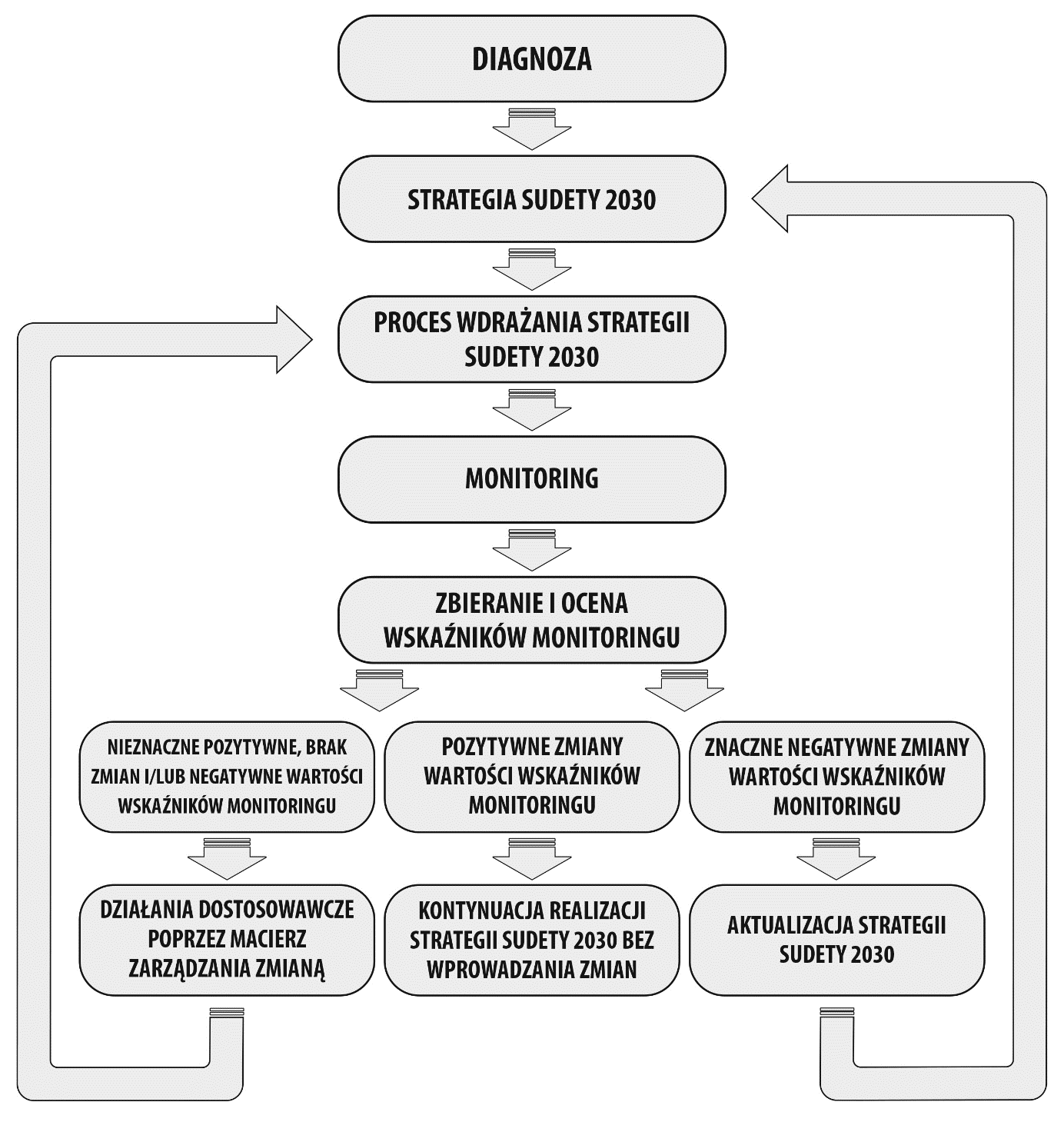 Rysunek 21. Schemat przebiegu monitoringu realizacji Strategii Rozwoju Sudety 2030Źródło: opracowanie własne.Monitoring i ewaluacja Strategii przebiegać powinny wielostopniowo. Monitoring i ewaluacja odbywają się przede wszystkim w trzech wymiarach czasowo-skutkowych: ex-ante, na bieżąco, ex-post. Ewaluacja ex-ante powinna zostać przeprowadzona na początku procesu wdrażania Strategii i potraktowana jako dane wejściowe i punkt odniesienia dla dalszych pomiarów. W trakcie realizacji Strategii monitoring obejmuje zbieranie danych na bieżąco i przekazywanie ich co najmniej raz w roku do Komitetu Monitorującego. Wskazana jest także kontrola kwartalna osiąganych efektów wdrażania Strategii. Zbiorcze raporty ewaluacyjne powinny być sporządzane raz na trzy lata. Ewaluacja ex-post to badanie bezpośrednio po zakończeniu realizacji Strategii oraz 2, 4 i 5 lat po zakończeniu wdrażania Strategii. Raporty opracowane ex-post określą trwałe efekty, jakie wniosła realizacja Strategii w kolejnych okresach po jej zakończeniu. Powinny one wskazać czy i jakie efekty synergii osiągnięto w poszczególnych obszarach tematycznych. 	Zadania Komitetu Monitorującego to: gromadzenie części danych (wg tabeli 25), przyjmowanie raportów, ich usterkowanie, zgłaszanie uwag i zapotrzebowania na dodatkowe analizy, w uzasadnionych przypadkach stawianie wniosku na Walne Zgromadzenie o zmianę wskaźników monitoringu lub ich wartości, współpraca z JST i organizacja spotkań, w celu poczynienia wspólnych ustaleń, co do monitoringu i ewaluacji. Komitet Monitorujący wnioskuje z badań i określa zapotrzebowanie na zmianę ścieżki realizacji Strategii lub brak takiej potrzeby, zgodnie ze Schematem przebiegu monitoringu realizacji Strategii Rozwoju Sudety 2030 (rysunek 21).Procedura wprowadzania zmian w Strategii:Komitet Monitorujący na podstawie raportów inicjuje potrzebę zmiany,Komitet Monitorujący określa zakres i kierunek zmiany,jeśli zachodzi potrzeba, Komitet Monitorujący stawia wniosek na Walne Zgromadzenie o powołanie zespołu do spraw wprowadzenia zmian w Strategii lub aktualizacji Strategii,Komitet Monitorujący nadzoruje proces proceduralno-techniczny opracowywania zmian lub aktualizacji Strategii,Komitet Monitorujący konsultuje i rekomenduje Walnemu Zgromadzeniu wprowadzenie zmian lub aktualizacji.Monitoring i ewaluację osiągania celów i realizacji przedsięwzięć strategicznych zapisanych w Strategii proponuje się przeprowadzać badając wartości wskaźników przedstawionych w tabeli 25. Monitoring i ewaluację zaleca się przeprowadzać dla obszaru Porozumienia Sudety 2030 jako całości. Zgodnie z opisem zawartym w tabeli, część danych powinna być gromadzona na poziomie JST (gmin lub powiatów), część z nich – dla całego obszaru – przez lub na zlecenie Komitetu Sterującego, a część z nich będzie pochodziła z GUS lub WIOŚ.Tabela 25. Wskaźniki monitoringu i ewaluacjiŹródło: opracowanie własne.Sprawozdanie z przebiegu partycypacji społecznej przygotowania Strategii Rozwoju Sudety 2030 Harmonogram działań w ramach partycypacji społecznej Przewodnią myślą opracowania Strategii był partycypacyjny charakter dochodzenia do poszczególnych ustaleń. Partycypacja miała przebieg wielopoziomowy, wielotorowy oraz była rozciągnięta w czasie, celem tego było osiągnięcie jak największego odzewu i zaangażowania społeczeństwa w prace nad Strategią oraz współdecydowanie o jej kształcie. Partycypacja przybierała różne formy i realizowała zdywersyfikowane zadania. Jednym z zastosowanych wymiarów partycypacji były konsultacje społeczne, z władzami różnego szczebla, organizacjami pozarządowymi i społecznymi, przedsiębiorcami i mieszkańcami; poza tym przeprowadzono warsztaty i zbieranie opinii, mające odzwierciedlenie we współdecydowaniu oraz upublicznienie z zebraniem opinii na Walnych Zgromadzeniach Sygnatariuszy Porozumienia, a także przy wykorzystaniu internetu zebrano uwagi od społeczeństwa uwidaczniając dokument na stronach internetowych członków Porozumienia - tą drogą zebrano opinie i uwagi. Inicjatywa oddolna, pochodząca od samorządów, dotycząca współpracy w ramach tego terytorium, jest unikalna, zwłaszcza, jeśli uwzględni się skalę tego działania. Inicjatywa ta również wymagała zastosowania specyficznej i złożonej procedury partycypacji społecznej.	Pierwsza prezentacja upubliczniająca mająca na celu przedstawienie podstawowych założeń oraz planu przebiegu prac nad Strategią miała miejsce na Walnym Zgromadzeniu Sygnatariuszy Porozumienia w dniu 05.04.2018. Kolejne spotkanie partycypacyjne, w dniu 09.05.2018, przybrało formę warsztatów, gdzie zgromadzeni przedstawili swoje propozycje brzmienia podstaw Strategii. Warsztaty miały za zadanie określenie elementów wizji i misji, oraz kierunków i celów Strategii. Po opracowaniu pierwszego projektu Strategii, w dniu 29.05.2018, zaprezentowano go na posiedzeniu Komitetu Sterującego Porozumienia, w ramach konsultacji roboczych. Kolejna prezentacja projektu Strategii, uwzględniającego wcześniej zgromadzone w procesie wstępnej partycypacji uwagi odbyła się w dniu 08.06.2018. Zebrane po spotkaniu uwagi zostały uwzględnione w opracowanym projekcie Strategii.Projekt Strategii został umieszczony na stronie internetowej dnia 15.06.2018, w ten sposób zapoczątkowano zbieranie uwag drogą elektroniczną. W tym samym czasie rozpoczęto spotkania konsultacyjne, których odbyło się 13 (po jednym w każdym z powiatów). Konsultacje internetowe i spotkania konsultacyjne trwały do połowy lipca.Tabela 26. Terminy spotkań konsultacyjnych w ramach konsultacji społecznych Strategii Rozwoju Sudety 2030Źródło: opracowanie własne.Uwagi i opinie zostały zebrane w formie tabelarycznej i do każdej ustosunkowano się. W dniu 20.07.2018 przesłano Sygnatariuszom zestawienie uwag i opinii z konsultacji społecznych z rekomendacjami zmian w projekcie Strategii oraz uzasadnienie uwag nieuwzględnionych. Kolejną etapem partycypacji społecznej było zapoznanie się Sygnatariuszy z podsumowaniem konsultacji społecznych oraz wnoszenie uwag do tego etapu. Następnym krokiem była dyskusja i zaopiniowanie zebranych rekomendacji zmian w Strategii przez Komitet Sterujący na posiedzeniu w dniu 02.08.2018 oraz wprowadzenie zaopiniowanych pozytywnie zmian do projektu Strategii.Zmodyfikowany projekt Strategii został przesłany do Sygnatariuszy, Urzędu Marszałkowskiego Województwa Dolnośląskiego oraz Dolnośląskiego Urzędu Wojewódzkiego. Jak również przeprowadzono konsultacje z przedstawicielami administracji regionalnej (Zarządem Województwa) i rządowej (Wojewodą). Po wprowadzeniu uwag i opracowaniu ostatecznej wersji projektu Strategii nastąpiło przesłanie jej do Komitetu Sterującego i JST, po czym nastąpił odbiór prac.Statystyka partycypacji społecznejPartycypacja społeczna prowadzona w ramach opracowywania Strategii obejmowała wiele form, które zostały już wskazane. Specyfika Strategii, jednoczącej duże terytorium i funkcjonujące na nim JST we wspólnych dążeniach, miała wpływ na strukturę podmiotową i zindywidualizowany układ podmiotowy przebiegu konsultacji społecznych. W trzynastu spotkaniach konsultacyjnych wzięło udział 257 osób, w tym: samorządowcy 70,43%, instytucje publiczne inne niż samorządowe 10,12%, przedsiębiorcy 7%, organizacje pozarządowe i mieszkańcy 12,45%. W trakcie procesu konsultacji społecznych zgłoszono ustnie 55 uwag i opinii. W części spotkań wzięły udział media, które upubliczniły ustalenia z konsultacji oraz główne założenia dokumentu; także informacje o projekcie Strategii oraz możliwości zgłaszania uwag i opinii. Tabela 27. Konsultacje społeczne Strategii Rozwoju Sudety 2030Źródło: opracowanie własne.Formularz rozpatrywania uwag do projektu Strategii Rozwoju Sudety 2030W celu ułatwienia formułowania uwag do projektu Strategii, a następnie ich analizy opracowano jednolity formularz zgłaszania uwag. Formularz zawiera następujące opcje wpisu: zgłaszający; obecny zapis (numer strony w projekcie Strategii); propozycja zmiany; działanie (uwzględniono/nie uwzględniono/ uwzględniono częściowo); uzasadnienie. Ze względu na to, że Formularz udostępniany był na spotkaniach z interesariuszami oraz w internecie na stronach, gdzie udostępniany był projekt Strategii, partycypacja społeczna mogła dotrzeć do szerokiego kręgu zainteresowanych. Zgłaszane uwagi były rozpatrywane i ustosunkowywano się do nich. Na podstawie zgłaszanych uwag wprowadzono do projektu Strategii poprawki.	W ramach uczestnictwa partycypacyjnego przedstawiono 268 uwag, przy czym duża część z nich była czasami nawet wielokrotnie złożona. Aktywność w zakresie zgłaszania uwag wykazały zróżnicowane podmioty; w tym samorządy, organizacje pozarządowe, przedsiębiorcy i mieszkańcy. W wyniku rozparzenia: 15,8% uwag nie uwzględniono; 41,2% uwag uwzględniono częściowo; a 43% uwzględniono i zastosowano w Strategii. W konsekwencji ponad 84% uwag, zostało uwzględnionych całkowicie lub częściowo. Partycypacja społeczna: wpływ społeczeństwa i partnerów społecznych na ostateczny kształt i brzmienie Strategii były bardzo duże. Szeroko zakrojony proces wniósł oddolne spojrzenie na długookresowe kierunki rozwoju obszaru Porozumienia Sudety 2030. Proces partycypacji społecznej, ze względu na specyfikę tej Strategii, został zindywidualizowany, co pozwoliło na lepsze zrozumienie głównej przesłanki tego dokumentu, mianowicie integracji.Podsumowanie Prezentowany dokument stanowi unikatowe opracowanie w zakresie programowania rozwoju społeczno-ekonomicznego przez JST. Jego fenomen wynika z faktu dobrowolnego porozumienia 107 JST (gmin i powiatów) i ich determinacji dotyczącej przerwania zjawisk inercji związanej z ich marginalizacją w skali kraju i regionu. Dobrowolność, a przede wszystkim chęć współpracy i wystąpienia w roli podmiotu wskazuje, że włodarze tych jednostek prezentują aktywną, a przy tym kreatywną postawę nacechowaną chęcią osiągnięcia sukcesu. Skala Porozumienia (zarówno przestrzenna jak i potencjałowa) stanowi niespotykaną dotychczas inicjatywę w tym zakresie. Należy podkreślić, że jest to rozwiązanie pionierskie we wszystkich jego obszarach i niewątpliwie wpisuje się w najnowsze koncepcje zarządzania rozwojem lokalnego takie jak New Political Culture oraz local governance. Samo przedsięwzięcie należy uznać za bezsprzecznie innowacyjne, wytyczające nowe kierunki funkcjonowania JST. Bez wątpienia nowatorskość działań wpisuje się również w nowy paradygmat rozwoju charakteryzującego funkcjonowanie nowoczesnych gospodarek, oparty na terytorium. Logika sieci współpracy, która jest widoczna od początku powstania Porozumienia i nasila się wraz z realizowanymi działaniami, stanowi filar poczynionych ustaleń w niniejszym dokumencie.Całość dotychczasowych działań, a przede wszystkim Strategia, wpisują się w nowe podejście terytorialne, w którym kładzie się nacisk  na spójność terytorialną przejawiającą się w różnicowaniu wielopoziomowych działań (interakcji), w zależności od specyficznych zasobów, problemów i mechanizmów rozwoju. Podstawą stają się endogeniczne kapitały terytorialne, integracja oraz szeroka partycypacja mieszkańców. Tego typu rozwiązania stanowią podstawę nowego paradygmatu terytorialnej polityki rozwoju (ang. place based policy), który stał się  kluczowym elementem założeń koncepcji nowej polityki spójności UE na kolejny okres programowania.W świetle powyższych spostrzeżeń należy zaznaczyć, że Strategia stanowi nie tylko rozwiązanie zgodne z nową terytorialną polityką spójności Unii Europejskiej, ale w wielu obszarach, poprzez pionierskie rozwiązania, wyznacza praktyczne standardy dla tejże polityki.Równocześnie zapisy Strategii są zgodne z dokumentami strategicznymi wyższego rzędu oraz nie kolidują w żadnym obszarze z dokumentami JST uczestniczących w Porozumieniu. Co istotne, zarówno w duchu, jak i literze prezentowane zapisy są zgodne z projektem nowej Strategii Rozwoju Województwa Dolnośląskiego 2030 wzmacniając oraz co ważne konkretyzując jej ustalenia. Istotną podstawą oraz odniesieniem są także strategie rozwoju poszczególnych JST oraz strategia ZIT Aglomeracji Jeleniogórskiej i strategia ZIT Aglomeracji Wałbrzyskiej, które nie tylko stały się swoistym prekursorem dla pogłębiania współpracy, ale też wyznaczyły kierunki integracji.Jak wskazują zapisy Strategii, pogłębianie integracji musi odbywać się poprzez wspólnotę celów ogniskujących się na wspólnym rozwiązywaniu problemów. Do najważniejszych należy zaliczyć:depopulację,wykluczenie komunikacyjne,zanieczyszczenie powietrza poprzez tzw. niską emisję,konieczność rewitalizacji zasobów lokalnych.Ważnym elementem, który staje się jednym z istotnych ustaleń w dalszej części założeń, jest występowanie obszarów górskich z ich specyfiką oraz nadgranicznym położeniem, co musi skutkować koniecznością zacieśniania i inicjowania współpracy transgranicznej, gdyż obszary takie, tj. tereny górskie, będące przygraniczem, wykazują naturalną skłonność do marginalizacji. Same obszary górskie (niestety nie znajdujące wystarczającego podkreślenia w dokumentach unijnych, krajowych czy regionalnych), a właściwie ich aktywizacja poprzez umiejętne wykorzystanie ich atutów oraz likwidację istniejących tam barier, w znacznej mierze będą decydować o przyszłości tego obszaru.Jak wskazują ustalenia poczynione w diagnozie, kumulowanie się w przeszłości wielu problemów na tych terenach zwielokrotniło ich negatywną specyfikę. M.in. górskie, nadgraniczne położenie przyczyniło się do spowolnienia współczesnych zjawisk społeczno-gospodarczych. Równocześnie należy pamiętać, że obszar ten w przeszłości nie był terra incognita, lecz terenem o rozwiniętej, a do tego intensywnej działalności gospodarczej z rozwiniętą infrastrukturą społeczno-ekonomiczną. Poczynione w przeszłości błędne działania doprowadziły do zapaści tych terenów. Dlatego podstawowe ustalenia diagnozy, przekładając się na zapisy strategiczne, akcentują pogłębiającą się współpracę oraz specyfikę tego obszaru (tereny górskie, bogata tkanka osadnicza, tradycje oraz potencjał i kapitał endogeniczny).Wskazują one, że przyszłe wyzwania rozwojowe muszą wynikać z integracji i szerokiej partycypacji społecznej i instytucjonalnej. W realizacji przyjętych założeń, należy wykorzystać przede wszystkim różnorodny i rosnący kapitał społeczny tego obszaru; ten kapitał, obok kapitału ludzkiego, musi być w dalszych latach wzmacniany i wzbogacany, gdyż to one stanowią podstawę pożądanego rozwoju, a w konsekwencji - realizację w pełni założeń strategicznych niniejszego dokumentu.Na zakończenie należy z całą mocą podkreślić, że powstanie Strategii jest nacechowane szeroką partycypacją oraz wykorzystaniem dialogu wielopoziomowego, co pozwoliło zachować konsensus jako jego podstawę. Tego typu rozwiązanie należy zachować  i realizować na etapie wdrażania Strategii, co niewątpliwie nie jest rozwiązaniem łatwym, ale koniecznym do osiągnięcia sukcesu.Spis rysunków1. Obszar opracowania (subregion wałbrzyski i subregion jeleniogórski) na tle regionu Dolnego Śląska	82. Przeciętne miesięczne wynagrodzenie brutto w relacji do średniej krajowej (Polska=100) w subregionie wałbrzyskim i jeleniogórskim według powiatów w 2017 roku	163. Podmioty wpisane do rejestru REGON na 1000 mieszkańców w subregionie wałbrzyskim i subregionie jeleniogórskim według powiatów (stan na XII 2017)	184. Liczba podmiotów nowo zarejestrowanych netto (po uwzględnieniu podmiotów wyrejestrowanych) na 1000 mieszkańców w subregionie wałbrzyskim i subregionie jeleniogórskim według powiatów (stan na 31 XII 2017)	195. Liczba inwestorów zagranicznych na 1000 mieszkańców w subregionie wałbrzyskim oraz subregionie jeleniogórskim według powiatów (stan na 31 XII 2015)	206. Nakłady inwestycyjne w przedsiębiorstwach [mln zł] z podziałem na sektory ekonomiczne w subregionie wałbrzyskim i subregionie jeleniogórskim według powiatów (stan na 31 XII 2016)	217. Zasoby mieszkaniowe według form własności w powiatach subregionu wałbrzyskiego i subregionu jeleniogórskiego (stan na 31 XII 2016)	408. Obszary prawnie chronione w subregionie wałbrzyskim oraz subregionie jeleniogórskim według powiatów [ha] (stan na 31 XII 2016)	469. Emisja zanieczyszczeń gazowych (mapa po lewej stronie) i pyłowych (mapa po prawej stronie) pochodzenia przemysłowego w subregionach wałbrzyskim oraz jeleniogórskim według powiatów w t/r (stan na 31 XII 2016)	4910. Zasięg miejscowych planów zagospodarowania przestrzennego w subregionach wałbrzyskim i jeleniogórskim według gmin (stan na V 2018)	5111. Obszary chronione w subregionach wałbrzyskim i jeleniogórskim według gmin (stan na V 2018)	5112. Powierzchnia subregionów wałbrzyskiego i jeleniogórskiego objętych miejscowymi planami zagospodarowania przestrzennego według powiatów [%] (stan na 30 IV 2018)	5313. Drogi gminne i powiatowe o nawierzchni twardej [km] na 100km2 w subregionach wałbrzyskim i jeleniogórskim według powiatów (stan na 31 XII 2016)	5714. Zasięg współpracy jednostek samorządu terytorialnego w subregionach wałbrzyskim i jeleniogórskim – Zintegrowane Inwestycje Terytorialne oraz euroregiony	6115. Zasięg współpracy jednostek samorządu terytorialnego w subregionach wałbrzyskim i jeleniogórskim – Lokalne Grupy Działania	6116. Zasięg współpracy jednostek samorządu terytorialnego w subregionach wałbrzyskim i jeleniogórskim – Lokalne Organizacje Turystyczne, stowarzyszenia, związki gmin	6217. Zasięg współpracy jednostek samorządu terytorialnego w subregionach wałbrzyskim i jeleniogórskim – międzygminne klastry energii odnawialnej	6218. Pentagon Sudety 2030	9419. Determinanty powrotu i przyciągania ludzi młodych	9520. Źródło integracji	9621. Schemat przebiegu monitoringu realizacji Strategii Rozwoju Sudety 2030	154Spis tabel	1. Wydatki ogółem budżetów gmin i miast na prawach powiatu na 1 mieszkańca według subregionów dla wybranych lat okresu 2005-2016 [zł]	112. Wydatki na kulturę i ochronę dziedzictwa narodowego według subregionów dla wybranych lat okresu 2008-2016 na 1 mieszkańca [zł]	123. Wydatki na turystykę według subregionów dla wybranych lat okresu 2008-2016 na 1 mieszkańca [zł]	124. Wydatki na rolnictwo i łowiectwo według subregionów dla wybranych lat okresu 2008-2016 na 1 mieszkańca [zł]	125. Klasyfikacja powiatów subregionu wałbrzyskiego i jeleniogórskiego zgodnie ze wskaźnikiem konkurencyjności przedsiębiorstw	226. Liczba ludności według subregionów województwa dolnośląskiego w wybranych latach okresu 2005-2017	277. Szkoły wyższe na badanym obszarze	358. Zasięg korzystania ze środowiskowej pomocy społecznej według subregionów województwa dolnośląskiego w wybranych latach okresu 2009-2016 [% ludności subregionu/województwa]	369. Miasta średnie tracące funkcje społeczno-gospodarcze w subregionach wałbrzyskim i jeleniogórskim	3810. Warunki mieszkaniowe w subregionie wałbrzyskim i w subregionie jeleniogórskim wyrażone liczbą izb w 1 mieszkaniu, przeciętną liczbą osób na 1 mieszkanie oraz przeciętną powierzchnią użytkową 1 mieszkania według powiatów w okresie 2005-2016 (stan na 31 XII)	3911. Klasyfikacja powiatów subregionów wałbrzyskiego i jeleniogórskiego zgodnie ze wskaźnikiem jakości życia	4412. Wykaz gmin w subregionach wałbrzyskim i jeleniogórskim, na terenie których stwierdzono ryzyko przekroczeń lub przekroczenia poziomów dopuszczalnych lub docelowych substancji w powietrzu w 2018 roku	4813. Liczba miejscowych planów zagospodarowania przestrzennego oraz udział powierzchni objętej obowiązującymi planami w powierzchni ogółem w Polsce, Dolnym Śląsku oraz w subregionach województwa dolnośląskiego (stan na 31 XII)	5214. Organizacje i ich członkowie	5815. Produkty regionalne i lokalne wymienione w badaniu ankietowym według powiatów	6316. Współpraca przedsiębiorstw i nauki/szkolnictwa w badanych JST	6517. Analiza SWOT obszaru Sudety	8618. Cele strategiczne, cele operacyjne (priorytety) i przedsięwzięcia strategiczne	9819. Macierz zarządzania zmianą	10420. Zbieżność celów strategicznych, celów operacyjnych i przedsięwzięć strategicznych – grup zadań strategicznych Strategii Rozwoju Sudety 2030 z celami i obszarami koncentracji działań Strategii na Rzecz Odpowiedzialnego Rozwoju do roku 2020 (z perspektywą do 2030 roku)	13021. Zbieżność celów strategicznych, celów operacyjnych i przedsięwzięć strategicznych – grup zadań strategicznych Strategii Rozwoju Sudety 2030 z celami strategicznymi i operacyjnymi oraz przedsięwzięciami strategicznymi – grupami zadań strategicznych Strategii Rozwoju Województwa Dolnośląskiego 2030	13522. Zbieżność celów strategicznych, celów operacyjnych i przedsięwzięć strategicznych – grup zadań strategicznych Strategii Rozwoju Sudety 2030 z celami rozwojowymi, priorytetami oraz działaniami Strategii ZIT Aglomeracji Wałbrzyskiej	14323. Zbieżność celów strategicznych, celów operacyjnych i przedsięwzięć strategicznych – grup zadań strategicznych Strategii Rozwoju Sudety 2030 z celem strategicznym, celami szczegółowymi i priorytetami ZIT AJ oraz działaniami Strategii ZIT Aglomeracji Jeleniogórskiej	14624. Zbieżność celów strategicznych, celów operacyjnych i przedsięwzięć strategicznych – grup zadań strategicznych Strategii Rozwoju Sudety 2030 z obszarami interwencji zidentyfikowanymi jako wspólne dla dokumentów lokalnych: strategii rozwoju powiatów i gmin	14825. Wskaźniki monitoringu i ewaluacji	15526. Terminy spotkań konsultacyjnych w ramach konsultacji społecznych Strategii Rozwoju Sudety 2030	15727. Konsultacje społeczne Strategii Rozwoju Sudety 2030	158Spis wykresów1. Średnia wartość PKB według subregionów dla lat 2012-2015 [mln euro]	82. Średnia wartość PKB na 1 mieszkańca według subregionów dla lat 2012-2015 [mln euro]	93. PKB na 1 mieszkańca według subregionów w 2015 roku [mln euro]	94. Zmiany PKB na 1 mieszkańca mierzone parytetem siły nabywczej według subregionów w latach 2000-2015	105. Macierzowe ujęcie średnich wydatków majątkowych inwestycyjnych i średnich dochodów gmin łącznie z miastami na prawach powiatu na 1 mieszkańca w wybranych latach okresu 2005-2016 [zł]	106. Wydatki ogółem budżetów gmin i miast na prawach powiatu na 1 mieszkańca według subregionów dla wybranych lat okresu 2005-2016 w relacji do województwa (dolnośląskie = 100)	117. Liczba zatrudnionych do liczby osób w wieku produkcyjnym (15-64) według subregionów w 2015 roku	138. Liczba pracujących na 1000 mieszkańców według subregionów województwa dolnośląskiego w wybranych latach okresu 2008-2016	149. Stopa bezrobocia rejestrowanego [%] w subregionie wałbrzyskim i subregionie jeleniogórskim według powiatów na tle Polski w 2017 roku (stan na 31 XII)	1410. Przeciętne miesięczne wynagrodzenie brutto [zł] w subregionie wałbrzyskim i subregionie jeleniogórskim według powiatów w relacji do Polski i województwa dolnośląskiego w roku 2005 oraz 2016 (stan na 31 XII)	1511. Podmioty gospodarcze sektora prywatnego w subregionie wałbrzyskim i subregionie jeleniogórskim według powiatów (stan na 31 XII 2017)	1712. Wartość dodana brutto na 1 mieszkańca według subregionów w 2015 roku [mln euro]	2313. Wartość dodana brutto według grup sekcji PKD 2007 według subregionów 2015 rok [mln zł]	2414. Stopień zagospodarowania gruntów w SSE [%] stan na dzień 31.12.2016	2515. Nakłady inwestycyjne w specjalnych stref ekonomicznych w latach 2014-2016 [mln zł]	2516. Miejsca pracy ogółem w latach 2014-2016 w specjalnych stref ekonomicznych	2617. Przyrost naturalny według subregionów województwa dolnośląskiego w wybranych latach 2013-2016	2818. Procentowa zmiana liczby ludności w gminach subregionu jeleniogórskiego w okresie 2005-2017 (stan na dzień 30 XII)	2919. Procentowa zmiana liczby ludności w gminach subregionu wałbrzyskiego w okresie 2005-2017 (stan na dzień 30 XII)	3020. Struktura wykształcenia według powiatów subregionów wałbrzyskiego i jeleniogórskiego w 2011 roku	3121. Średnia zdawalność egzaminów maturalnych w szkołach licealnych według subregionów województwa dolnośląskiego oraz powiatów subregionu wałbrzyskiego i jeleniogórskiego w latach 2012-2016 [%]	3222. Średni wynik matur w 2017 roku według powiatów [%]	3323. Średni wynik sprawdzianu szóstoklasisty w 2016 roku według powiatów [%]	3324. Średni wynik egzaminu gimnazjalnego (część humanistyczna) w 2017 roku według powiatów [%]	3425. Średni wynik egzaminu gimnazjalnego (część matematyczno-przyrodnicza) w 2017 roku według powiatów [%]	3426. Średni wynik egzaminu gimnazjalnego (część języków obcych) w 2017 roku według powiatów [%]	3527. Przestępstwa stwierdzone przez policję w zakończonych postępowaniach przygotowawczych na 1000 mieszkańców według powiatów subregionów wałbrzyskiego i jeleniogórskiego w roku 2017	3728. Przestępstwa stwierdzone przez policję w zakończonych postępowaniach przygotowawczych na 1000 mieszkańców według subregionów w 2017 roku	3729. Zasoby mieszkaniowe w miastach i na wsi w subregionach wałbrzyskim i jeleniogórskim według powiatów (stan na 31 XII 2016)	4130. Zasoby mieszkaniowe (mieszkania) na 1000 mieszkańców w subregionach wałbrzyskim oraz jeleniogórskim według powiatów (stan na 31 XII 2016)	4231. Mieszkania oddane do użytkowania na 1000 mieszkańców w 2016 roku oraz procentowa zmiana nowo oddanych do użytku mieszkań w porównaniu z rokiem 2005 w subregionach wałbrzyskim oraz jeleniogórskim według powiatów (stan na 31 XII)	4332. Organizacje, instytucje i placówki, których działania adresowane są do społeczności lokalnych na 1000 mieszkańców w subregionach wałbrzyskim i jeleniogórskim według powiatów (stan na 2018)	4533. Organizacje, instytucje i placówki działające w obszarze rozwój lokalny na 1000 mieszkańców w subregionach wałbrzyskim i jeleniogórskim według powiatów (stan na 2018)	4534. Emisja zanieczyszczeń gazowych i pyłowych pochodzenia przemysłowego w subregionie wałbrzyskim oraz subregionie  jeleniogórskim [t/r] w latach 2005-2017	5035. Długość czynnej sieci rozdzielczej wodociągowej w subregionie wałbrzyskim i subregionie jeleniogórskim [km] według powiatów (stan na 31 XII)	5536. Długość czynnej sieci kanalizacyjnej w subregionie wałbrzyskim i subregionie jeleniogórskim [km] według powiatów (stan na 31 XII)	5637. Stopień dostosowania do potrzeb w wieku poprodukcyjnym infrastruktury transportowej	6638. Stopień dostosowania do potrzeb osób w wieku poprodukcyjnym infrastruktury społecznej	6639. Aktywność społeczności lokalnej w wybranych zakresach	6740. Realizacja wspólnych przedsięwzięć z innymi JST w zakresie rozwoju infrastruktury technicznej	6841. Realizacja wspólnych przedsięwzięć z innymi JST w zakresie turystyki	7042. Realizacja wspólnych przedsięwzięć z innymi JST w zakresie kultury	7043. Realizacja wspólnych przedsięwzięć z innymi JST w zakresie sportu i rekreacji	7144. Potrzeby występujące w JST w zakresie wspólnych przedsięwzięć integracyjnych	7145. Główne problemy dotyczące jakości życia w JST	7246. Główne problemy dotyczące wychowania i edukacji w JST	7247. Główne problemy dotyczące demografii	7348. Główne problemy dotyczące prowadzenia działalności gospodarczej w JST	7349. Główne problemy dotyczące zagospodarowania przestrzennego w JST	7450. Główne problemy dotyczące ochrony środowiska w JST	7451. Główne problemy dotyczące rolnictwa w JST	75LiteraturaBank Danych Lokalnych Głównego Urzędu Statystycznego, https://bdl.stat.gov.plBarca F., Program dla zreformowanej polityki spójności. Podejście ukierunkowane terytorialnie w osiąganiu celów i oczekiwań Unii Europejskiej http://www.barkauk.org/wp-content/uploads/2010/10/raport-barca.pdfČeský statistický úřad – https://www.czso.cz/Communication from the Commission. A Modern Budget for a Union that Protects, Empowers and Defends. The Multiannual Financial Framework for 2021-2027. Brussels, 2.5.2018, COM(2018) 321 final.Dane Eurostat, ec.europa.eu/eurostatDie Regionaldatenbank Deutschland – https://www.regionalstatistik.de/ Generalna Dyrekcja Ochrony Środowiska – http://geoserwis.gdos.gov.pl/mapy/Główny Urząd Statystyczny – https://stat.gov.pl/statystyka-regionalna/jednostki-terytorialne/klasyfikacja-nuts/klasyfikacja-nuts-w-polsce/Godlewska-Majkowska H. i in. Atrakcyjność inwestycyjna regionów 2017. Województwo dolnośląskie. Raport przygotowany na zlecenie  Polskiej Agencji Inwestycji i Handlu S.A. w Instytucie Przedsiębiorstwa Szkoły Głównej Handlowej w Warszawie, Warszawa, listopad 2017.https://ec.europa.eu/commission/future-europe/eu-budget-future_pl (dostęp 02.07.2018).https://www.wroclaw.pios.gov.pl/pliki/komunikaty/10_rzeczy_o_jakosci_powietrza_na_DLN.pdf (dostęp: 24.08.2018).Komisja Europejska - Zestawienie informacji, Nowoczesny budżet dla Unii, która chroni, wspiera i broni Pytania i odpowiedzi http://europa.eu/rapid/press-release_MEMO-18-3621_pl.htm (dostęp 27.07.2018).Mapa Dotacji UE – www.mapadotacji.gov.plOlejniczak K., Kozak M., Ledzion B. (red.), Teoria i praktyka ewaluacji interwencji publicznych. Podręcznik akademicki, Wydawnictwa Akademickie i Profesjonalne, Akademia Leona Koźmińskiego, Warszawa 2008.Podręcznik – Zarządzanie cyklem projektu. Komisja Europejska. Biuro Współpracy EUROPAID. Ministerstwo Gospodarki i Pracy, Warszawa maj 2004.Powiadomienie nr 07/2018 o ryzyku przekroczenia poziomu dopuszczalnego lub poziomu docelowego zanieczyszczeń powietrza opracowanego przez Wojewódzki Inspektorat Ochrony Środowiska we Wrocławiu w dniu 18 maja 2018 roku.Prognoza demograficzna dla gmin województwa dolnośląskiego do 2035 roku, Instytut Rozwoju Terytorialnego Wrocław 2015.Projekt Strategii Rozwoju Województwa Dolnośląskiego 2030.Rozporządzenie Parlamentu Europejskiego i Rady ustanawiające wspólne przepisy dotyczące Europejskiego Funduszu Rozwoju Regionalnego, Europejskiego Funduszu Społecznego Plus, Funduszu Spójności (...) Strasburg, COM(2018) 375 final, 2018/0196 (COD) z dnia 29.5.2018 (projekt).Rozporządzenie Parlamentu Europejskiego i Rady w sprawie Europejskiego Funduszu Rozwoju Regionalnego i Funduszu Spójności COM(2018) 372 final 2018/0197 (COD) z dnia 29.05.2018 (projekt).Rozporządzenie Rady Ministrów z dnia 23 lipca 2013 r. zmieniające rozporządzenie w sprawie mieleckiej specjalnej strefy ekonomicznej, Dz.U. 2013 poz. 974.Rozwój regionalny i polityka spójności na okres po roku 2020: nowe ramy UE w skrócie, Komisja Europejska, Unia Europejska 2018.Strategia na rzecz Odpowiedzialnego Rozwoju do roku 2020 (z perspektywą do 2030 r.), Dokument przyjęty uchwałą Rady Ministrów w dniu 14 lutego 2017 r., Warszawa 2017.Strategia Zintegrowanych Inwestycji Terytorialnych Aglomeracji Jeleniogórskiej na lata 2014-2023Strategie rozwoju gmin uczestniczących w Porozumieniu Sudety 2030Strategie rozwoju powiatów uczestniczących w Porozumieniu Sudety 2030Studia uwarunkowań i kierunków zagospodarowania przestrzennego gmin uczestniczących w Porozumieniu Sudety 2030Ustawa z dnia 10 maja 2018 r. o wspieraniu nowych inwestycji (Dz.U. 2018, poz. 1162)Zaktualizowana Strategia Zintegrowanych Inwestycji Terytorialnych Aglomeracji WałbrzyskiejZielińska A., Gospodarowanie na obszarach przyrodniczo cennych w Polsce w kontekście rozwoju zrównoważonego, Wydawnictwo Uniwersytetu Ekonomicznego we Wrocławiu, Wrocław 2013.Obszar2005200820122013201420152016Polska2157,002992,583690,853750,294020,684050,724427,03dolnośląskie2191,653229,903803,253842,824170,734191,534485,55wałbrzyski1782,372379,382856,503135,473650,233508,903791,29jeleniogórski2051,192727,313374,933461,613597,563509,333803,18wrocławski1832,432673,463094,933147,373407,903569,463929,79legnicko-głogowski2291,153269,133811,503944,614231,984142,104656,05miasto Wrocław2993,085046,845849,075507,045893,716128,206205,83Obszar200820122013201420152016Polska105,77140,91142,08162,17141,46137,24dolnośląskie154,72208,51225,20297,62274,24194,58wałbrzyski102,43156,25159,67290,33260,29145,43jeleniogórski135,61163,89172,06197,05166,22152,78wrocławski115,19189,55173,29217,36177,77153,73legnicko-głogowski153,08179,48205,27245,74210,36204,75miasto Wrocław262,95342,11405,72507,22520,04313,63Obszar200820122013201420152016Polska4,2412,9811,0310,388,423,89dolnośląskie5,2917,4522,1710,374,093,00wałbrzyski12,1617,1918,8326,5110,126,17jeleniogórski7,1164,1679,8913,532,983,61wrocławski2,781,813,284,354,422,11legnicko-głogowski0,240,927,533,670,990,83miasto Wrocław1,990,880,770,750,691,52Obszar200820122013201420152016Polska49,1975,5969,8572,5072,2749,25dolnośląskie33,6249,5146,0942,3051,5237,26wałbrzyski29,1247,5152,6237,7434,5030,93jeleniogórski44,5682,1456,0864,1676,8738,28wrocławski38,2459,5455,9551,0278,5056,46legnicko-głogowski67,8666,3574,8869,1580,9971,49miasto Wrocław0,170,530,430,250,951,05Wartość wskaźnika konkurencyjności przedsiębiorstwKonkurencyjność przedsiębiorstwx > 0,80Bardzo wysoka0,60 < x < 0,80Wysoka0,40 < x < 0,60Średnia0,20 < x < 0,40Niskax < 0,20Bardzo niskaKonkurencyjność201320142015Bardzo wysoka–––Wysoka–––Średniazgorzeleckimiasto Wałbrzychmiasto Jelenia Górazgorzeleckimiasto Wałbrzychbolesławieckiświdnickimiasto WałbrzychzgorzeleckiświdnickiNiskaząbkowickikamiennogórskiświdnickijeleniogórskibolesławieckikamiennogórskiząbkowickilubańskidzierżoniowskimiasto Jelenia Górajaworskikłodzkijeleniogórskizłotoryjskikamiennogórskijeleniogórskijaworskibolesławieckiząbkowickimiasto Jelenia GóralwóweckidzierżoniowskizłotoryjskikłodzkiBardzo niskawałbrzyskilubańskilwóweckikłodzkizłotoryjskijaworskidzierżoniowskiwałbrzyskilwóweckiwałbrzyskilubańskisubregion20052008201220132014201520162017wałbrzyski687863677218678907673860669826664894660923657010jeleniogórski584194578265579635576219573389570293567941565430wrocławski530285540792570373574545578294581803586123591221legnicko-głogowski449958448622454259453306452461451458451040450300miasto Wrocław635932632162631188632067634487635759637683638586lumna1ObszarObszars. wałbrzyski87,66%s. jeleniogórski87,73%s.  wrocławski86,95%s. legnicko-głogowski85,09%s. miasto Wrocław89,86%subregionp. dzierżoniowski92,50%wałbrzyskip.  kłodzki87,56%p. świdnicki85,26%p. ząbkowicki92,99%p. wałbrzyski61,10%p. miasto Wałbrzych86,15%subregionp. miasto Jelenia Góra90,04%jelenio-p. bolesławiecki90,61%górskip. jaworski83,93%p. jeleniogórski74,99%p. kamiennogórski94,79%p. lubański88,82%p. lwówecki82,24%p. zgorzelecki84,37%p. złotoryjski91,27%Jelenia GóraKarkonoska Państwowa Szkoła Wyższa w Jeleniej GórzeUniwersytet Ekonomiczny we Wrocławiu, Wydział Ekonomii, Zarządzania i Turystyki w Jeleniej GórzePolitechnika Wrocławska, Wydział Techniczno-Informatyczny w Jeleniej GórzeWałbrzychPaństwowa Wyższa Szkoła Zawodowa im. Angelusa Silesiusa w WałbrzychuWyższa Szkoła Zarządzania i Przedsiębiorczości w WałbrzychuPolitechnika Wrocławska Wydział Techniczno-Inżynieryjny w WałbrzychuWyższa Szkoła Pedagogiczna TWP w Warszawie Wydział Zamiejscowy w WałbrzychuKłodzkoWyższa Szkoła Medyczna w KłodzkuWyższa Szkoła Zarządzania EDUKACJA we Wrocławiu Wydział Turystyki w Kłodzku	Dolnośląska Szkoła Wyższa Wydział Zamiejscowy w KłodzkuŚwidnicaSpołeczna Akademia Nauk w Łodzi Wydział Zamiejscowy w ŚwidnicyAkademia Humanistyczno-Ekonomiczna w Łodzi Wydział Zamiejscowy w ŚwidnicyWyższe Seminarium Duchowne Diecezji ŚwidnickiejZąbkowice ŚląskieAkademia Humanistyczno-Ekonomiczna w Łodzi Ośrodek Regionalny w Ząbkowicach ŚląskichObszar200920122013201420152016dolnośląskie7,46,16,35,85,24,7wałbrzyski10,388,37,56,96,3jeleniogórski8,87,47,76,96,25,6wrocławski7,46,16,15,54,94,3legnicko-głogowski8,27,57,56,86,25,7miasto Wrocław2,62,12,32,321,8MiastoLiczba spełnionych kryteriów (max. 7)TypologiaKamienna Góra6silna utrata funkcji, mocno niekorzystna sytuacja społeczno- gospodarczaZąbkowice Śląskie6silna utrata funkcji, mocno niekorzystna sytuacja społeczno- gospodarczaJelenia Góra6silna utrata funkcji, niekorzystna sytuacja społeczno-gospodarczaNowa Ruda5utrata funkcji, mocno niekorzystna sytuacja społeczno-gospodarczaKłodzko5utrata funkcji, mocno niekorzystna sytuacja społeczno-gospodarczaBielawa5utrata funkcji, mocno niekorzystna sytuacja społeczno-gospodarczaWałbrzych4utrata funkcji, mocno niekorzystna sytuacja społeczno-gospodarczaLubań4utrata funkcji, mocno niekorzystna sytuacja społeczno-gospodarczaZgorzelec5utrata funkcji, niekorzystna sytuacja społeczno-gospodarczaDzierżoniów5utrata funkcji, niekorzystna sytuacja społeczno-gospodarczaJawor5utrata funkcji, niekorzystna sytuacja społeczno-gospodarczaBolesławiec5utrata funkcji, niekorzystna sytuacja społeczno-gospodarczaŚwiebodzice4utrata funkcji, niekorzystna sytuacja społeczno-gospodarczaZłotoryja5utrata funkcji, niekorzystna sytuacja społeczno-gospodarczaPowiatLiczba izb w 1 mieszkaniuLiczba izb w 1 mieszkaniuLiczba osób na 1 mieszkanieLiczba osób na 1 mieszkaniePowierzchnia użytkowa1 mieszkania [m2]Powierzchnia użytkowa1 mieszkania [m2]200520162005201620052016bolesławiecki3,984,093,052,8772,978,6jaworski3,803,923,072,8670,474,0jeleniogórski3,894,032,882,5875,481,5kamiennogórski3,273,442,872,6460,364,4lubański3,833,962,942,7368,072,2lwówecki3,894,032,932,7873,877,4zgorzelecki3,803,872,902,6867,370,5złotoryjski3,833,963,102,8470,274,1miasto Jelenia Góra3,533,552,632,2963,064,7dzierżoniowski3,433,492,772,5961,563,5kłodzki3,503,582,772,5265,968,7świdnicki3,513,632,882,6564,868,6wałbrzyski3,133,392,592,5656,265,7ząbkowicki3,743,862,992,7874,177,1 miasto Wałbrzych–3,11–2,27–54,2Wartość wskaźnika jakości życiaJakość życiax > 0,80Bardzo dobra0,60 < x < 0,80Dobra0,40 < x < 0,60Średnia0,20 < x < 0,40Słabax < 0,20Bardzo słabaJakość życia2013201420152016Bardzo dobra––––Dobra––miasto Jelenia Góramiasto Jelenia GóraŚrednialwóweckiząbkowickizłotoryjskimiasto Jelenia Góramiasto Wałbrzychjaworskikamiennogórskizgorzeleckimiasto Jelenia Góramiasto Wałbrzychjaworskikamiennogórskizgorzeleckizłotoryjskimiasto Wałbrzychjaworskikamiennogórskiświdnickimiasto WałbrzychSłababolesławieckidzierżoniowskijaworskijeleniogórskikamiennogórskikłodzki lubańskiświdnickiwałbrzyskizgorzeleckibolesławieckidzierżoniowskijeleniogórskikłodzkilubańskilwóweckiświdnickiwałbrzyskiząbkowicki złotoryjskidzierżoniowskijeleniogórskikłodzkilubańskilwóweckiświdnickiwałbrzyskiząbkowickizłotoryjskibolesławieckidzierżoniowskijeleniogórskikłodzkilubańskilwóweckiwałbrzyskiząbkowickizgorzeleckizłotoryjskiBardzo słaba––––ZagrożenieObszar, na którym wystąpiło ryzyko przekroczeniaryzyko wystąpienia przekroczenia średniorocznego poziomu dopuszczalnego dla pyłu PM10Jelenia Góra, Kłodzko (gmina miejska), Nowa Ruda (gmina miejska), Bogatynia ryzyko wystąpienia przekroczenia 
24-godzinnego poziomu dopuszczalnego dla pyłu PM10 Wałbrzych, Bolesławiec (gmina miejska), Dzierżoniów (gmina miejska), Głogów (gmina miejska), Jelenia Góra, Mysłakowice, Podgórzyn, Kłodzko (gmina miejska), Kłodzko (gmina wiejska), Nowa Ruda (gmina miejska), Nowa Ruda (gmina wiejska), Radków, Lubań (gmina miejska), Lwówek Śląski, Strzegom, Świdnica (gmina miejska), Żarów, Szczawno-Zdrój, Kamieniec Ząbkowicki, Ząbkowice Śląskie, Bogatynia, Złotoryja (gmina miejska)ryzyko wystąpienia przekroczenia średniorocznego poziomu docelowego dla benzo(a)pirenuWałbrzych, bolesławiecki, dzierżoniowski, jaworski, Jelenia Góra, jeleniogórski, kamiennogórski, kłodzki, lubański, lwówecki, świdnicki, wałbrzyski, ząbkowicki, zgorzelecki, złotoryjskiryzyko wystąpienia przekroczenia średniorocznego poziomu docelowego dla arsenuZłotoryja (gmina wiejska)ryzyko wystąpienia przekroczenia 
8-godzinnego poziomu docelowego dla ozonuJelenia Góra, jeleniogórski, Kamienna Góra (gmina wiejska), Lubawska, Bystrzyca Kłodzka, Duszniki-Zdrój, Lądek-Zdrój, Lewin Kłodzki, Polanica-Zdrój, Stronie Śląskie, Szczytna, Leśna, Gryfów Śląski, Lubomierz, MirskNazwaMPZP ogółem [szt.]MPZP ogółem [szt.]udział powierzchni objętej obowiązującymi MPZP w powierzchni ogółem [%]udział powierzchni objętej obowiązującymi MPZP w powierzchni ogółem [%]2009201620092016Polska36 19349 36025,630,2województwo dolnośląskie4 2145 89551,762,1subregion jeleniogórski8341 09666,573,2subregion legnicko-głogowski75989749,853,9subregion wałbrzyski9511 38846,459,4subregion wrocławski1 4282 11143,858,9subregion miasto Wrocław24240341,056,8Nazwa organizacjiCzłonkowieAutonomiczny Region Energetyczny Sudety (ARES)Duszniki-Zdrój, Kudowa-Zdrój, Lądek-Zdrój, Polanica-Zdrój, SzczytnaDolnośląska Organizacja TurystycznaGmina Miejska Duszniki Zdrój, Gmina Prusice, Siechnice, Twardogóra, Powiat Lwówecki, Wrocławski, Starostwo Powiatowe Dzierżoniów, Jelenia Góra, Kłodzko, Lubań, Urząd Gminy i Miasta Lwówek Śląski, Węgliniec, Bardo, Bystrzyca Kłodzka, Głogów, Głuszyca, Gryfów Śląski, Lądek-Zdrój, Mirsk, Urząd Gminy Kamieniec Ząbkowicki, Kamienna Góra, Krośnice, Oława, Podgórzyn, Radków, Sulików, Grębocice, Urząd Marszałkowski Województwa Dolnośląskiego, Urząd Miasta Bolesławiec, Chojnów, Jelenia Góra, Kudowa Zdrój, Oborniki Śląskie, Polanica-Zdrój, Wrocław, Zgorzelec, Złotoryja, Urząd Miejski Jawor, Karpacz, Kowary, Milicz, Oleśnica, Oława, Strzegom, Szklarska Poręba, Środa Śląska, Świdnica, Wałbrzych, Wołów, Ząbkowice ŚląskieEuroregion Glacensispowiaty: dzierżoniowski, kłodzki, wałbrzyski, ząbkowicki; po stronie czeskiej – powiaty: Hradec Králové, Trutnov, Rychnov n. Knĕžnou, Náchod, Ustí n. Orlici, Pardubice, Svitavy, Šumperk, Semily i JeseníkEuroregion NysaGmina Bolesławiec, Gromadka, Janowice Wielkie, Jeżów Sudecki, Kamienna Góra, Marciszów, Mysłakowice, Osiecznica, Paszowice, Podgórzyn, Siekierczyn, Stara Kamienica, Sulików, Zgorzelec, Złotoryja, Gmina i Miasto Węgliniec, Bolków, Gryfów Śl., Lubawka, Lubomierz, Lwówek Śl., Mirsk, Nowogrodziec, Pieńsk, Świerzawa, Wleń, Bogatynia, Miasto Bolesławiec, Gozdnica, Jawor, Jelenia Góra, Kamienna Góra, Karpacz, Kowary, Leśna, Lubań, Olszyna, Piechowice, Szklarska Poręba, Świeradów-Zdrój, Wojcieszów, Zawidów, Zgorzelec, Złotoryja, Powiat bolesławiecki, kamiennogórski, lubański, lwówecki, miasto Jelenia Góra, zgorzeleckiDzierżoniowski Klaster EnergiiPowiat dzierżoniowski, Bielawa, Dzierżoniów, Łagiewniki, Niemcza, Pieszyce, Piława GórnaKarkonoski Klaster EnergiiJeżów Sudecki, Karpacz, Kowary, Mysłakowice, Piechowice, Podgórzyn, Szklarska PorębaLokalna Grupa Działania Kłodzka Wstęga SudetówGmina Lądek Zdrój, Bystrzyca Kłodzka, Stronie Śląskie, Kłodzko, Lewin Kłodzki, Kudowa Zdrój, Radków, Międzylesie, Szczytna, Polanica Zdrój, Duszniki ZdrójLokalna Grupa Działania Partnerstwo Ducha GórGmina Janowice Wielkie, Jelenia Góra, Karpacz, Kowary, Mysłakowice, Piechowice, Podgórzyn, Szklarska PorębaLokalna Grupa Działania Partnerstwo IzerskieGmina Jeżów Sudecki, Lubań, Platerówka, Siekierczyn, Stara Kamienica, Sulików, Warta Bolesławiecka, Zgorzelec, Miasto i Gmina Gryfów Śląski, Leśna, Lubomierz, Lwówek Śląski, Mirsk, Nowogrodziec, Olszyna, Wleń, Miasto Świeradów-Zdrój, ZawidówLokalna Grupa Działania Kwiat LnuGmina Boguszów – Gorce, Czarny Bór, Kamienna Góra, Lubawka, Marciszów, Mieroszów, Stare Bogaczowice, Szczawno – ZdrójLokalna Grupa Działania Partnerstwo KaczawskieGmina Bolków, Krotoszyce, Legnickie Pole,  Męcinka, Mściwojów, Paszowice, Pielgrzymka, Ruja, Świerzawa, Wądroże Wielkie, Wojcieszów, Zagrodno, Złotoryja wiejska, Miasto Wojcieszów, ZłotoryjaLokalna Grupa Działania Partnerstwo SowiogórskieGmina Głuszyca, Jedlina Zdrój, Nowa Ruda, Pieszyce, WalimLokalna Grupa Działania QwsiGmina Bardo, Ciepłowody, Kamieniec Ząbkowicki, Stoszowice, Ząbkowice Śląskie, Ziębice, Złoty StokLokalna Grupa Działania Szlakiem GranituGmina Dobromierz, Jaworzyna Śląska, Strzegom, Świdnica, Żarów, Kostomłoty, UdaninLokalna Grupa Działania ŚlężanieGmina Dzierżoniów, Jordanów Śląski, Łagiewniki, Marcinowice, Mietków, Niemcza, SobótkaLokalna Grupa Działania Wrzosowa KrainaGmina Chocianów, Chojnów, Lubin, Przemków, Gromadka, BolesławiecLokalna Organizacja Turystyczna Aglomeracja WałbrzyskaGmina Kamienna Góra, Nowa Ruda, Mieroszów, Walim, Głuszyca, Wałbrzych, Jedlina-Zdrój, Powiat Wałbrzyski, Miasto ŚwidnicaLokalna Organizacja Turystyczna Księstwo Świdnicko-JaworskieMiasto Świdnica, Świebodzice, Gmina Świdnica, Jawor, Żarów, Bolków, Dobromierz, Jaworzyna Śląska, StoszowiceOgólnopolskie Stowarzyszenie Gmin CysterskichGmina Kuźnia Raciborska, Marianowo, Krzęcin, Stare Czarnowo, Koronowo, Recz, Sieroszewice, Trzebnica, Bierzwnik, Sulejów, Węgorzyno, Wąchock, Bardo, Pełczyce, Bledzew, Cedynia, Jemielnica, Kamieniec Ząbkowicki, Koprzywnica, Moryń, Bukowina Tatrzańska, Wągrowiec, Kamienna GóraPrzedsiębiorstwo Gospodarki Komunalnej SANIKOMGmina Lubawka, miasto Kamienna Góra, gmina Kamienna Góra, Czarny Bór, Męcinka, Jawor, Mściwojów, Paszowice, Pielgrzymka, Stare Bogaczowice, Marciszów, Wądroże Wielkie, Świerzawa, Wojcieszów, Boguszów-Gorce, Bolków, Mieroszów, Lwówek Śląski, miasto Złotoryja, gmina Złotoryja, ZagrodnoRegionalna Instalacja Przetwarzania Odpadów Komunalnych w LubaniuLubań (gmina miejska), Lubań (gmina wiejska), Zgorzelec (gmina miejska), Zgorzelec (gmina wiejska), Siekierczyn, Olszyna, Gryfów, Nowogrodziec, Węgliniec, Pieńsk, Zawidów, Sulików, Platerówka, LeśnaStowarzyszenia Gmin Polska Sieć Energie CitésBarciany, Besko, Bielawa, Bielsko-Biała, Bydgoszcz, Chorzele, Cieszyn, Ciechanowiec, Cyców, Częstochowa, Dąbrowa Górnicza, Dzierżoniów, Ełk, Gierałtowice, Grybów, Jasło, Kalisz, Kościerzyna, Laszki, Miechów, Milanówek, Niemenczyn, Niepołomice, Nowa Dęba, Nowy Sącz, Pałecznica, Piaseczno, Pilzno, Poddębice, Pruszcz Gdański, Raciechowice, Radomsko, Siemiatycze, Słupsk, Sztum, Śrem, Warszawa, Zarszyn, Żory, ŻyrakówStowarzyszenie Gmin Ceramicznych Rzeczypospolitej PolskiejGmina Miejska Bolesławiec, Gmina i Miasto Nowogrodziec, Jaworzyna Śląska, Gmina Osiecznica, Warta Bolesławiecka, BolesławiecStowarzyszenie Gmin UzdrowiskowychGmina Świeradów-Zdrój, Szczawno-Zdrój, Polanica-Zdrój, Kudowa Zdrój,  Lądek-Zdrój, Jelenia Góra, Duszniki-ZdrójStowarzyszenie Gmin Ziemi KłodzkiejGmina Bardo. Bystrzyca Kłodzka, Duszniki Zdrój, Kłodzko, Kudowa Zdrój, Lądek Zdrój, Lewin Kłodzki, Międzylesie, Nowa Ruda, Polanica Zdrój, Radków, Stronie Śląskie, Szczytna, Złoty StokStowarzyszenie KaczawskieBolków, Męcinka, Mściwojów, Paszowice, Wądroże Wielkie, Jawor, Pielgrzymka, Świerzawa, Wojcieszów, Złotoryja (gmina miejska), Złotoryja (gmina wiejska), Zagrodno, Krotoszyce, Legnickie Pole, RujaStowarzyszenie Turystyczne Gmin Gór SowichUrząd Gminy Stoszowice , Urząd Miejski Pieszyce, Dzierżoniów – gmina wiejska, Urząd Miasta Dzierżoniów, Urząd Miasta BielawaStowarzyszenie Ziemia DzierżoniowskaPowiat Dzierżoniowski, Gmina Bielawa, Dzierżoniów, Łagiewniki, Niemcza, Pieszyce, Piława Górna, Gmina Miejska DzierżoniówWałbrzyski Klaster EnergetycznyPowiat Świdnicki, WałbrzychZgorzelecki Klaster Rozwoju Odnawialnych Źródeł Energii i Efektywności EnergetycznejZgorzelec (gmina miejska), Zgorzelec (gmina wiejska)Zintegrowane Inwestycje Terytorialne Aglomeracji JeleniogórskiejGmina Karpacz, Kowary,  Piechowice,  Szklarska Poręba, Wojcieszów, Złotoryja, Gryfów Śląski, Lubomierz, Mirsk, Wleń, Świerzawa, Janowice Wielkie, Jeżów Sudecki, Mysłakowice, Podgórzyn, Stara Kamienica, Pielgrzymka, miasto Jelenia GóraZintegrowane Inwestycje Terytorialne Aglomeracji WałbrzyskiejGmina Kamienna Góra, Lubawka, Nowa Ruda, Świebodzice, Boguszów-Gorce, Szczawno-Zdrój, Czarny Bór, Głuszyca, Mieroszów, Walim, miasto Wałbrzych, Jedlina-Zdrój, Stare Bogaczowice, Jaworzyna Śląska, Strzegom, Żarów, Dobromierz, Marcinowice, ŚwidnicaZwiązek Gmin KarkonoskichGmina Mysłakowice, Podgórzyn, Karpacz, Kowary, Szklarska Poręba, Piechowice,  Jeżów SudeckiZwiązek Gmin KWISAMiasto Lubań, Bolesławiec, Gmina Olszyna, Leśna, Gryfów, Lubomierz, Mirsk, Siekierczyn, Lubań, Osiecznica, Warta Bolesławiecka, Nowogrodziec, Bolesławiec, Lwówek Śląski, WleńPowiatProduktbolesławieckiceramikadzierżoniowskiwyroby kamieniarskie, miódjaworskipstrąg, miód, chlebjeleniogórskiszkła, wody termalnekamiennogórskiser pleśniowy, podziemne trasy, len i wyrobu z lnukłodzkiaronia, sery, wołowina sudecka, wody lecznicze, miód, pstrąglubańskicis henrykowskilwóweckipiwomiasto Wałbrzychzłoty pociągświdnickipiwo, wino, miód, biżuteria granitowawałbrzyskiwody lecznicze, piwoząbkowickimiody, seryzgorzeleckimiody, seryzłotoryjskizłotoJednostki naukowe/szkołyPrzedsiębiorstwa, branżeAGH im. Stanisława Staszica w KrakowieCeramika Artystyczna Spółdzielnia Rękodzieła Artystycznego w Bolesławcu Zakłady Ceramiczne Sp. z o. o. w BolesławcuASP WrocławCeramika Artystyczna Spółdzielnia Rękodzieła Artystycznego w Bolesławcu Zakłady Ceramiczne Sp. z o. o. w BolesławcuPolitechnika WrocławskaKegger Sp. z o. o. Mando Corporation Uniwersytet WrocławskiKopalnia Kruszyw w Piławie GórnejArboretum i Georetum WojsławiceZespół Szkół i Placówek Kształcenia Zawodowego branża odnawialnych źródeł energiiSzkoła Branżowa I Stopnia w KowarachKEMPF ZBPS Sp. z o. o.,C-FORM Sp. z o. oPOSTAL Sp. z o.o,Uniwersytet Ekonomiczny we Wrocławiu (Wydział w Jeleniej Górze)Rada menedżerów i administracjiZespół Szkół Samorządowych w Stroniu Śląskimhotelarstwo i gastronomiaPaństwową Wyższą Szkołą Zawodową w Wałbrzychu Mando Corporation Zespół Szkół Nr 5 im. M. T. Hubera w WałbrzychuToyota Motor Manufacturing Poland Faurecia WałbrzychZespół Szkół Budowlano Elektrycznych w ŚwidnicySonel S.A.RST Software MastersZespół Szkół Mechanicznych w ŚwidnicyAMS Sp. z o.o.,ZUPBADURA Sp. z o.o.Volkswagen Jodko-SchiweMOCNE STRONYSŁABE STRONYWysokie walory przyrodnicze objęte zintegrowanym systemem ochrony (parki narodowe, rezerwaty biosfery UNESCO, geoparki, obszary NATURA2000, parki krajobrazowe) Wybitne walory dziedzictwa kulturowego, w tym wpisane na listę światowego dziedzictwa UNESCO oraz listę Pomników Historii (zespoły urbanistyczne, obiekty sakralne, zamki, pałace, parki kulturowe, zabytki techniki) Wysokie walory turystyczne obszaru oraz rozbudowana baza turystyczna i sportowo-rekreacyjnaZasobność w wody mineralne i termalne, walory klimatyczne, zabytkowe obiekty i tradycje lecznictwa uzdrowiskowegoStosunkowo wysoki udział wydatków gmin na turystykę oraz na działalność kulturalnąZasobność w unikalne w kraju złoża surowców naturalnych, w tym skalnychUkształtowanie terenu dające dobre warunki produkcji OZEAktywna współpraca JST w ramach ZIT Aglomeracji Wałbrzyskiej, ZIT Aglomeracji Jeleniogórskiej, stowarzyszenia Pogranicze oraz innych form kooperacjiWspółpraca transgraniczna w ramach euroregionów Nysa i Glacensis oraz EUWT NovumRozwinięta sieć Instytucji Otoczenia Biznesu, w tym specjalne strefy ekonomiczne, agencje rozwoju regionalnego, parki przemysłowe, klastryDuża liczba organizacji pozarządowych, także na obszarach wiejskichPrzykłady skutecznej kreacji marek lokalnych na rynkach międzynarodowych (np. ceramika bolesławiecka, piechowickie wyroby ze szkła kryształowego)Zalążki klastra motoryzacyjnego – globalnych przedsiębiorstw produkujących podzespoły do samochodówGwałtowna depopulacja większości miast i gmin, wysoka dynamika starzenia się populacjiSłaba dostępność komunikacyjna subregionów wobec głównych centrów gospodarczych, niska wewnętrzna integralność komunikacyjna subregionów, zdekapitalizowana sieć dróg i połączeń kolejowych, regres transportu zbiorowego, zwłaszcza publicznegoNiski poziom kwalifikacji zawodowych, niska aktywność zawodowa, odpływ wykształconej kadry do mocniejszych ośrodków gospodarczychZnacznie niższa i ciągle zmniejszająca się liczba absolwentów szkół wyższych, niedostosowanie kierunków kształcenia do potrzeb rynku pracyDegradacja społeczno-gospodarcza po upadku wiodących branż przemysłu (górnictwo, przemysł lekki, chemiczny). Słaba baza ekonomiczna, mała liczba miejsc pracy, niski udział branż kreatywnychSłabsza niż w regionie kondycja przedsiębiorstw, wyeksploatowany majątek trwały, niższe nakłady inwestycyjne, niewielki udział podmiotów z kapitałem zagranicznymWyższe niż w regionie wskaźniki bezrobocia, niższe niż na całym Dolnym Śląsku (i w Polsce) wartości średniego wynagrodzenia, wysoki odsetek osób korzystających z opieki społecznejNajniższe PKB/mieszkańca wśród okolicznych subregionów ze znacząco niższą jego dynamiką, podobne cechy wartości dodanej bruttoGorsze warunki klimatyczno-glebowe dla rozwoju intensywnego rolnictwaZnacząco słabsze finanse gmin, niskie wydatki ogółem na 1 mieszkańca (w tym wydatki inwestycyjne) i znacząco niższa dynamika ich wzrostuWysoki odsetek zdekapitalizowanych zasobów komunalnych (w tym zabytkowych), niska dynamika zasobów mieszkaniowychMałe wykorzystanie energii odnawialnej, dominacja przestarzałych technik grzewczych, wysoki udział węgla w ogrzewaniu mieszkań, wysokie stężenia zanieczyszczeń powietrza Znaczne zróżnicowanie w dostępie do szerokopasmowego internetu i niski poziom e-usługNiezadowalające wyniki edukacyjne i rozproszona, mało konkurencyjna sieć szkół wyższychBrak większej ilości rozpoznawalnych marek (na rynku krajowym i międzynarodowym)Słabe więzi społeczne i uwarunkowany kulturowo brak spójnej tożsamości Brak zintegrowanego podejścia do rozwiązywania problemów społecznych i niewystarczająca infrastruktura wsparcia sektora obywatelskiegoSZANSEZAGROŻENIAWysoka dynamika tworzenia nowych miejsc pracy w całym województwie dolnośląskim i jego atrakcyjny inwestycyjnie wizerunek, dyfuzja tego wizerunku także na subregiony sudeckieRosnące koszty pracy w sąsiednich subregionach i związana z tym dyfuzja nowych przedsięwzięć na obszary peryferyjneDokapitalizowanie bazy uzdrowiskowej i sportowo-rekreacyjnej, oraz wzrost popytu na usługi czasu wolnego (w tym rehabilitacyjne i opiekuńcze)Rozwój przedsiębiorstw w wiodących branżach i inteligentnych specjalizacjach akumulujących w subregionie wykwalifikowaną kadręRozwój technologii umożliwiających pracę zdalnąWzrost znaczenia pracy zdalnej i wolnych zawodów, pozwalających na pobyt i pracę w peryferyjnie położonych, lecz atrakcyjnych krajobrazowo miejscowościach, tworzenie się „kolonii” kreatywnychZnacząca i wzrastająca aktywność obywatelska wypływająca na rozwój trzeciego sektora i społeczeństwa obywatelskiegoWzrastająca kooperacja międzynarodowa i wykorzystanie renty położenia jaką daje region przygranicznyRozwój dostosowanego do rynku pracy szkolnictwa branżowego oraz form kształcenia ustawicznegoRealizacja polityki zrównoważonego rozwoju państwa, wspierającej inkluzję społeczno-gospodarczą obszarów problemowych (programy dla obszarów górskich, transgranicznych, schyłkowych, objętych reżimem ochronnym itp.)Zakończenie budowy drogi ekspresowej S3 i S8 oraz powiązanie jej łącznikami z najważniejszymi ośrodkami (Wałbrzych, Jelenia Góra) oraz z istniejącą siecią drógRozwój transportowych powiązań ośrodków sudeckich umożliwiających lepszą kooperację gospodarczą oraz zwiększającą dostępność turystycznąProjekt kolei dużych prędkości Warszawa – Wrocław – PragaRozwój komunalnego budownictwa mieszkaniowego przy wsparciu programów rządowych (Mieszkanie +) Dostępność funduszy unijnych wspierających przedsiębiorczość, tworzenie miejsc pracy, innowacyjność przedsiębiorstw, współpracę sektora naukowo-badawczego z biznesemWzrost nakładów na cyfryzację zgodnie z założeniami strategii Europa 2020 i eliminacja wykluczenia cyfrowegoWspieranie transformacji w kierunku gospodarki niskoemisyjnej i rozwój energetyki odnawialnejWzrost nakładów na politykę wsparcia obszarów transgranicznych w Unii EuropejskiejWykreowanie innowacyjnych branż, marek i produktów (np. zdrowa żywność), znajdujących zewnętrzne rynki zbytuDynamiczny rozwój spółki Koleje DolnośląskieNegatywne przemiany demograficzne, zakłócenia lokalnych rynków pracy i usług wskutek starzenia się populacji, rosnące koszty utrzymania infrastruktury społecznejPostępujące wykluczenie komunikacyjne regionuZmiana formy funkcjonowania specjalnych stref ekonomicznych preferująca obszary rdzenia gospodarczegoWiększa atrakcyjność inwestycyjna gmin wchodzących w skład Wrocławskiego Obszaru MetropolitalnegoDominacja ekonomiczna, społeczna, edukacyjna i kulturalna w regionie miasta WrocławiaBrak zakorzenienia się przedsiębiorstw, delokalizacja wiodących branż (np. motoryzacyjnej) do krajów o niższych kosztach pracyBrak reform w finansowaniu systemu opieki społecznej oraz zdrowotnej, w tym usług uzdrowiskowych i opieki nad osobami starszymi, powodujące regres kurortówDalsza dewastacja infrastruktury komunikacyjnej włącznie z degradacją dróg i demontażem linii i dworców kolejowychZbyt wysokie koszty ogrzewania ekologicznymi nośnikami energii, brak modernizacji źródeł grzewczych i zanieczyszczenie atmosferyZmiany klimatyczne zmieniające warunki gospodarowania oraz zwiększające częstotliwość zjawisk skrajnych (powodzie, susze, wichury itp.)  Rozwój walorów użytkowych zamieszkania, pracy i obsługi sąsiednich oraz dalej położonych ośrodków miejskichPogarszająca się sytuacja finansowa gmin i zmniejszanie możliwości finansowania inwestycji publicznychPolaryzacyjna polityka regionalna państwa, postępująca marginalizacja społeczno-gospodarcza Sudetów, powiększanie się dystansu do wiodących ośrodków gospodarczych, powstanie polskiego „pasa rdzy”Centralizacja władzy państwowejOgraniczenia rozwoju gospodarczego obszarów objętych formami ochrony środowiska Cele strategiczneCele operacyjnePrzedsięwzięcia strategiczne – grupy zadań strategicznychBardziej inteligentne terytorium 1.1 Wspieranie form integracji regionu 1.1.1.Wzmocnienie roli instrumentów terytorialnych (ZIT) i objęcie nimi całego terytorium Porozumienia Sudety 2030 Bardziej inteligentne terytorium 1.1 Wspieranie form integracji regionu 1.1.2. Rozwój wspólnych inicjatyw programowych, organizacyjnych i projektowych  Bardziej inteligentne terytorium 1.1 Wspieranie form integracji regionu 1.1.3. Lobbowanie na rzecz utworzenia krajowego programu wsparcia dla obszarów górskich, uwzględniającego ich geograficzną specyfikę gospodarowaniaBardziej inteligentne terytorium 1.1 Wspieranie form integracji regionu 1.1.4. Zwiększona współpraca instytucjonalna i rozwój wspólnej infrastruktury publicznej na terenach transgranicznych  Bardziej inteligentne terytorium 1.2 Tworzenie warunków do inkubacji 
i zakorzenienia się nowych MŚP 1.2.1. Organizacja sieci inkubatorów przedsiębiorczości i platform start-upowych, opartej na współpracy JST. Bardziej inteligentne terytorium 1.2 Tworzenie warunków do inkubacji 
i zakorzenienia się nowych MŚP 1.2.2. Realizacja programu transferu wiedzy i dobrych praktyk w zakresie wspierania przedsiębiorczości Bardziej inteligentne terytorium 1.2 Tworzenie warunków do inkubacji 
i zakorzenienia się nowych MŚP 1.2.3. Wyodrębnienie w programach krajowych, regionalnych i aglomeracyjnych, pakietów wsparcia dla nowych przedsięwzięć gospodarczych na terenie Porozumienia Sudety 2030Bardziej inteligentne terytorium 1.2 Tworzenie warunków do inkubacji 
i zakorzenienia się nowych MŚP 1.2.4. Przygotowanie i realizacja programu „Powróć w Sudety” dla absolwentów szkół wyższych  Bardziej inteligentne terytorium 1.3Wspieranie innowacji 
w przedsiębiorstwach1.3.1. Fundusz innowacji sudeckich – instrument wsparcia finansowego dla inicjatyw B&R w przedsiębiorstwach z obszaru Porozumienia Sudety 2030Bardziej inteligentne terytorium 1.3Wspieranie innowacji 
w przedsiębiorstwach1.3.2. Współpraca JST w zakresie jednolitych zasad wsparcia dla grup branżowych i producenckich kreujących inteligentne specjalizacje i produkty sudeckie (np. żywność wysokiej jakości, przemysł technologiczny, tzw. przemysł czasu wolnego, specjalistyczne usługi itp.)Bardziej inteligentne terytorium 1.3Wspieranie innowacji 
w przedsiębiorstwach1.3.3. Usługi doradztwa proinnowacyjnego dla MŚP świadczone przez IOB (m.in. parki technologiczne, centra transferu technologii, akademickie inkubatory przedsiębiorczości oraz inne organizacje wspierające procesy innowacji w przedsiębiorstwach)Bardziej inteligentne terytorium 1.3Wspieranie innowacji 
w przedsiębiorstwach1.3.4. Wsparcie rozwoju powiązań kooperacyjnych firm z obszaru Porozumienia Sudety 2030Bardziej inteligentne terytorium 1.4 Wspieranie inicjatyw klastrowych 
i kooperacji biznes-nauka 1.4.1. Wsparcie instytucjonalne i finansowe dla inicjatyw klastrowych (np. zdrowie/uzdrowiska, turystyka, motoryzacja, surowce naturalne, produkty regionalne itp.) Bardziej inteligentne terytorium 1.4 Wspieranie inicjatyw klastrowych 
i kooperacji biznes-nauka 1.4.2. Tworzenie łańcucha wzajemnych relacji i współpracy w triadzie administracja publiczna – biznes – nauka  Bardziej inteligentne terytorium 1.4 Wspieranie inicjatyw klastrowych 
i kooperacji biznes-nauka 1.4.3. Program sudeckiego partnerstwa naukowo-biznesowego. Wsparcie projektów realizowanych przez naukowców w partnerstwie z przedsiębiorstwami z obszaru Porozumienia Sudety 2030 (tworzących nowe produkty, usługi i inne rozwiązania)Bardziej inteligentne terytorium 1.5Tworzenie atrakcyjnych warunków dla inwestycji 1.5.1. Integracja potencjału JST, IOB i SSE w celu stworzenia koncepcji SSSG – sudeckiej sieci stref gospodarczych (w każdym powiecie, wokół węzłów drogowych itp.) obejmujących zarówno tereny greenfield jak i typu brownfield (np. zdegradowane tereny poprzemysłowe)Bardziej inteligentne terytorium 1.5Tworzenie atrakcyjnych warunków dla inwestycji 1.5.2. Wykorzystanie doświadczeń SSE do stworzenia wspólnej instytucji zarządczej dla SSSG oraz wspólnego standardu miejscowych planów zagospodarowania przestrzennego dla obszarów SSSGBardziej inteligentne terytorium 1.5Tworzenie atrakcyjnych warunków dla inwestycji 1.5.3. Budowa infrastruktury niezbędnej do rozwoju SSSG Bardziej inteligentne terytorium 1.5Tworzenie atrakcyjnych warunków dla inwestycji 1.5.4. Spójna promocja gospodarcza, w tym w szczególności SSSGTerytorium bliżej obywateli 2.1 Podnoszenie jakości infrastruktury społecznej i mieszkaniowej2.1.1. Wypracowanie na bazie najlepszych praktyk standardu gminnej polityki mieszkaniowej uwzględniającej przeciętnie zarabiających i młode rodziny z dziećmiTerytorium bliżej obywateli 2.1 Podnoszenie jakości infrastruktury społecznej i mieszkaniowej2.1.2. Współpraca JST w zakresie tworzenia komplementarnych sieci placówek opieki przedszkolnej, edukacyjnej i społecznej Terytorium bliżej obywateli 2.1 Podnoszenie jakości infrastruktury społecznej i mieszkaniowej2.1.3. Promowanie innowacyjnych rozwiązań w zakresie podnoszenia standardów opieki zdrowotnej i lecznictwa uzdrowiskowego (w tym inwestycje w infrastrukturę ochrony zdrowia)Terytorium bliżej obywateli 2.1 Podnoszenie jakości infrastruktury społecznej i mieszkaniowej2.1.4. Pobudzenie aktywności w zakresie efektywnego zarządzania mieniem komunalnym (transfer dobrych praktyk, wizyty studyjne, szkolenia)Terytorium bliżej obywateli 2.2 Podwyższenie poziomu edukacji dzieci i młodzieży oraz dostosowanie do potrzeb rynku2.2.1. Przygotowanie subregionalnego audytu poziomu i kierunków kształcenia jako bazy dla lokalnych polityk oświatowych Terytorium bliżej obywateli 2.2 Podwyższenie poziomu edukacji dzieci i młodzieży oraz dostosowanie do potrzeb rynku2.2.2. Promowanie sieci współpracy szkół zawodowych z lokalnymi przedsiębiorstwami w rozwoju dostosowanych do potrzeb kierunków kształceniaTerytorium bliżej obywateli 2.2 Podwyższenie poziomu edukacji dzieci i młodzieży oraz dostosowanie do potrzeb rynku2.2.3. Wypracowanie spójnej, aktywnej polityki podwyższania kwalifikacji nauczycieliTerytorium bliżej obywateli 2.2 Podwyższenie poziomu edukacji dzieci i młodzieży oraz dostosowanie do potrzeb rynku2.2.4. Stworzenie subregionalnego benchmarkingu edukacyjnego – udostępniającego w przystępnej formie wyniki edukacyjnej wartości dodanej, rezultaty matur itp. Terytorium bliżej obywateli 2.3 Rozwój infrastruktury i usług „srebrnego sektora” (dla osób starszych)2.3.1. Stworzenie pilotażowych gminnych bilansów potrzeb w zakresie usług dla osób w wieku emerytalnymTerytorium bliżej obywateli 2.3 Rozwój infrastruktury i usług „srebrnego sektora” (dla osób starszych)2.3.2. Wdrożenie szczególnych preferencji dla obszaru Porozumienia Sudety 2030 w programach krajowych i wojewódzkich wspierających rozwój infrastruktury i usług dla osób starszychTerytorium bliżej obywateli 2.3 Rozwój infrastruktury i usług „srebrnego sektora” (dla osób starszych)2.3.3. Promowanie modelowych rozwiązań w zakresie kompleksowych polityk dla „srebrnego sektora” (transfer dobrych praktyk, wizyty studyjne, szkolenia)Terytorium bliżej obywateli 2.3 Rozwój infrastruktury i usług „srebrnego sektora” (dla osób starszych)2.3.4. Współpraca JST w zakresie tworzenia komplementarnej sieci placówek i usług opiekuńczychTerytorium bliżej obywateli 2.4 Aktywizacja społeczna osób starszych2.4.1. Integracja działalności i rozwój współpracy programowej uniwersytetów trzeciego wiekuTerytorium bliżej obywateli 2.4 Aktywizacja społeczna osób starszych2.4.2. Stworzenie sudeckiego funduszu wsparcia dla organizacji społecznych działających na rzecz osób starszych z obszaru Porozumienia Sudety 2030Terytorium bliżej obywateli 2.4 Aktywizacja społeczna osób starszych2.4.3. Powołanie Sejmiku Srebrnych Liderów – integrującego środowisko i animatorów osób starszych Terytorium bliżej obywateli 2.4 Aktywizacja społeczna osób starszych2.4.4. Wsparcie dla rzemiosła i produktów lokalnych (w tym rzemieślniczych, przemysłowych, żywnościowych, naturalnych/źródła wód, minerały itp.) kształtujących tożsamość obszaru Porozumienia Sudety 2030Terytorium bliżej obywateli 2.5 Integracja społeczna osób zagrożonych wykluczeniem społecznym 2.5.1. Aktywizacja społeczno-zawodowa osób zagrożonych wykluczeniem społecznymTerytorium bliżej obywateli 2.5 Integracja społeczna osób zagrożonych wykluczeniem społecznym 2.5.2. Promowanie modelowych rozwiązań w zakresie organizacji opieki i wsparcia dla osób niepełnosprawnychTerytorium bliżej obywateli 2.5 Integracja społeczna osób zagrożonych wykluczeniem społecznym 2.5.3. Animacja wielosektorowej współpracy (instytucje publiczne, organizacje pozarządowe, podmioty ekonomii społecznej, podmioty prywatne) w działaniach wzmacniających integrację społecznąLepiej skomunikowane terytorium 3.1 Dobra komunikacja regionu z zewnętrznymi biegunami wzrostu gospodarczego (Wrocław, Warszawa, Aglomeracja Śląska, Praga, Brno, Drezno, Berlin) 3.1.1. Wspieranie współpracy JST z właściwymi instytucjami na rzecz przygotowania i realizacji koncepcji łączników (i węzłów) drogowych Jeleniej Góry i Wałbrzycha z S3 Lepiej skomunikowane terytorium 3.1 Dobra komunikacja regionu z zewnętrznymi biegunami wzrostu gospodarczego (Wrocław, Warszawa, Aglomeracja Śląska, Praga, Brno, Drezno, Berlin) 3.1.2. Wspieranie współpracy JST z właściwymi instytucjami na rzecz przygotowania i realizacji koncepcji drogi ekspresowej S8 (wraz z łącznikami) zapobiegającej wykluczeniu komunikacyjnemu Ziemi KłodzkiejLepiej skomunikowane terytorium 3.1 Dobra komunikacja regionu z zewnętrznymi biegunami wzrostu gospodarczego (Wrocław, Warszawa, Aglomeracja Śląska, Praga, Brno, Drezno, Berlin) 3.1.3. Wspieranie współpracy JST z właściwymi instytucjami w celu modernizacji dróg krajowych, oraz wojewódzkich łączących region z zewnętrznymi ośrodkami gospodarczymiLepiej skomunikowane terytorium 3.1 Dobra komunikacja regionu z zewnętrznymi biegunami wzrostu gospodarczego (Wrocław, Warszawa, Aglomeracja Śląska, Praga, Brno, Drezno, Berlin) 3.1.4. Wspieranie współpracy JST z właściwymi instytucjami celem podwyższania jakości kompleksowej oferty komunikacji kolejowej (pasażerskiej i towarowej) z głównymi ośrodkami gospodarczymi, w tym połączeń transgranicznych i terminali przeładunkowych Lepiej skomunikowane terytorium 3.1 Dobra komunikacja regionu z zewnętrznymi biegunami wzrostu gospodarczego (Wrocław, Warszawa, Aglomeracja Śląska, Praga, Brno, Drezno, Berlin) 3.1.5. Budowa nowych i rozbudowa istniejących lotnisk sportowo-dyspozycyjnych (m.in. dla służb ratowniczych i biznesu)Lepiej skomunikowane terytorium 3.1 Dobra komunikacja regionu z zewnętrznymi biegunami wzrostu gospodarczego (Wrocław, Warszawa, Aglomeracja Śląska, Praga, Brno, Drezno, Berlin) 3.1.6. Wspieranie działań na rzecz przygotowania i realizacji koncepcji bezpośredniego połączenia kolejowego Aglomeracji Jeleniogórskiej z Wrocławiem i Warszawą (budowa łącznika Jaworzyna Śląska - Sędzisław) zapobiegającego wykluczeniu komunikacyjnemu Kotliny JeleniogórskiejLepiej skomunikowane terytorium 3.2 Nowa jakość powiązań wewnętrznych między głównymi miastami i ośrodkami turystyczno-uzdrowiskowymi 3.2.1. Wypracowanie (we współpracy z właściwymi instytucjami) docelowej koncepcji integracji komunikacyjnej terytorium Porozumienia Sudety 2030 (kolejowej i drogowej)Lepiej skomunikowane terytorium 3.2 Nowa jakość powiązań wewnętrznych między głównymi miastami i ośrodkami turystyczno-uzdrowiskowymi 3.2.2. Wspieranie działań na rzecz modernizacji głównych osi komunikacyjnych (w tym obejść miast), integrujących główne ośrodki gospodarcze i turystyczne - współpraca JST z właściwymi instytucjami Lepiej skomunikowane terytorium 3.2 Nowa jakość powiązań wewnętrznych między głównymi miastami i ośrodkami turystyczno-uzdrowiskowymi 3.2.3. Promowanie dobrych praktyk w zakresie zwiększenia dostępności i podnoszenia standardu podróży kolejowych (remonty dworców, tworzenie centrów przesiadkowych).  Lepiej skomunikowane terytorium 3.2 Nowa jakość powiązań wewnętrznych między głównymi miastami i ośrodkami turystyczno-uzdrowiskowymi 3.2.4. Utworzenie subregionalnego programu na rzecz rewitalizacji lokalnych połączeń kolejowychLepiej skomunikowane terytorium 3.2 Nowa jakość powiązań wewnętrznych między głównymi miastami i ośrodkami turystyczno-uzdrowiskowymi 3.2.5. Utworzenie subregionalnego programu modernizacji dróg lokalnych łączących strefy gospodarcze, główne ośrodki turystyczne oraz zwiększających dostępność do obszarów peryferyjnych Lepiej skomunikowane terytorium 3.3 Upowszechnienie dostępu 
do internetu wysokich prędkości3.3.1. Rozbudowa sieci światłowodowej w celu upowszechnienia dostępu do szerokopasmowego internetu Lepiej skomunikowane terytorium 3.3 Upowszechnienie dostępu 
do internetu wysokich prędkości3.3.2. Na bazie współpracy JST z operatorami zwiększenie zasięgu dobrej jakości sygnału sieci komórkowej, umożliwiającego szybki transfer danych. Eliminacja „Białych plam”, zwłaszcza na obszarach peryferyjnychLepiej skomunikowane terytorium 3.4 Rozwój transportu publicznego (aglomeracyjnego, integrującego region) 3.4.1. Stworzenie pilotażowych programów komunikacji publicznej (gminnych, powiatowych). Wykreowanie i popularyzacja dobrych praktyk w tym zakresie  Lepiej skomunikowane terytorium 3.4 Rozwój transportu publicznego (aglomeracyjnego, integrującego region) 3.4.2. Stworzenie, w wyniku współpracy JST, aglomeracyjnych zintegrowanych systemów komunikacji publicznej (autobusowej i kolejowej) Lepiej skomunikowane terytorium 3.4 Rozwój transportu publicznego (aglomeracyjnego, integrującego region) 3.4.3. Stworzenie rozwiązań organizacyjno-finansowych zapobiegających wykluczeniu komunikacyjnemu obszarów peryferyjnych Lepiej skomunikowane terytorium 3.4 Rozwój transportu publicznego (aglomeracyjnego, integrującego region) 3.4.4. Stworzenie, na bazie współpracy JST z przedsiębiorcami, zbiorowych systemów dojazdów do pracyTerytorium  przyjazne dla środowiska,  wykorzystujące swój potencjał 4.1. Ochrona i rewitalizacja walorów przyrodniczych4.1.1. Wsparcie działań ochronnych na obszarach chronionych (parki narodowe, krajobrazowe, obszary NATURA 2000, rezerwaty przyrody) z uwzględnieniem ich udostępniania turystycznegoTerytorium  przyjazne dla środowiska,  wykorzystujące swój potencjał 4.1. Ochrona i rewitalizacja walorów przyrodniczych4.1.2. Wyznaczenie obszarów szczególnie cennych przyrodniczo do objęcia planowaniem miejscowym (MPZP)Terytorium  przyjazne dla środowiska,  wykorzystujące swój potencjał 4.1. Ochrona i rewitalizacja walorów przyrodniczych4.1.3 Działania lobbingowe na rzecz wprowadzenia „subwencji ekologicznej” – instrumentu wsparcia gmin położonych na obszarach chronionych (parki narodowe, obszary NATURA 2000), jako rekompensaty za ograniczenia w działaniach rozwojowych  Terytorium  przyjazne dla środowiska,  wykorzystujące swój potencjał 4.1. Ochrona i rewitalizacja walorów przyrodniczych4.1.4 Wspieranie działań na rzecz prowadzenia racjonalnej gospodarki wodnej w zakresie retencji, ujęć, systemów dystrybucji wody oraz oczyszczania ścieków i ochrony przeciwpowodziowejTerytorium  przyjazne dla środowiska,  wykorzystujące swój potencjał 4.2. Ochrona, rewitalizacja 
i udostępnianie walorów kulturowych 4.2.1. Rewitalizacja zabytkowych układów urbanistycznych, założeń uzdrowiskowych oraz rewaloryzacja obiektów zabytkowych   Terytorium  przyjazne dla środowiska,  wykorzystujące swój potencjał 4.2. Ochrona, rewitalizacja 
i udostępnianie walorów kulturowych 4.2.2. Modernizacja infrastruktury instytucji kultury i muzeów (zwiększenie bezpieczeństwa i dostępności do zasobów dziedzictwa kulturowego) Terytorium  przyjazne dla środowiska,  wykorzystujące swój potencjał 4.2. Ochrona, rewitalizacja 
i udostępnianie walorów kulturowych 4.2.3. Wykreowanie programu wsparcia dla miejscowości z obszaru Porozumienia Sudety 2030 o wysokich walorach kulturowych, niebędących siedzibami gmin Terytorium  przyjazne dla środowiska,  wykorzystujące swój potencjał 4.2. Ochrona, rewitalizacja 
i udostępnianie walorów kulturowych 4.2.4. Wsparcie działań z zakresu kultury budujących/wzmacniających wspólną tożsamość terytorium Porozumienia Sudety 2030 Terytorium  przyjazne dla środowiska,  wykorzystujące swój potencjał 4.2. Ochrona, rewitalizacja 
i udostępnianie walorów kulturowych 4.2.5. Wyznaczenie obszarów szczególnie cennych kulturowo i objęcie ich planowaniem miejscowym (MPZP), na bazie współpracy JST z właściwymi instytucjamiTerytorium  przyjazne dla środowiska,  wykorzystujące swój potencjał 4.3 Wdrażanie strategii niskoemisyjnych i produkcji energii ze źródeł odnawialnych4.3.1. Wsparcie finansowe dla programów konwersji źródeł grzewczych i likwidacji niskiej emisji Terytorium  przyjazne dla środowiska,  wykorzystujące swój potencjał 4.3 Wdrażanie strategii niskoemisyjnych i produkcji energii ze źródeł odnawialnych4.3.2. Termomodernizacja obiektów publicznych i zasobów komunalnychTerytorium  przyjazne dla środowiska,  wykorzystujące swój potencjał 4.3 Wdrażanie strategii niskoemisyjnych i produkcji energii ze źródeł odnawialnych4.3.3. Rozwój międzygminnych klastrów energii odnawialnej (solarnej, wodnej, wiatrowej, geotermicznej, z biomasy itp.) Terytorium  przyjazne dla środowiska,  wykorzystujące swój potencjał 4.3 Wdrażanie strategii niskoemisyjnych i produkcji energii ze źródeł odnawialnych4.3.4. Stworzenie programu Elektromobilne Sudety  – spójnego logistycznie i przestrzennie zestawu działań promujących ten rodzaj transportu w miastach i ośrodkach turystycznych (wymiana taboru komunikacji publicznej, instalacja punktów ładowania, preferencje parkingowe itp.) Terytorium  przyjazne dla środowiska,  wykorzystujące swój potencjał 4.4Rozwój infrastruktury turystycznej, rekreacyjnej i uzdrowiskowej4.4.1. Wsparcie współpracy na rzecz tworzenia infrastruktury turystycznej (duża i mała architektura, punkty widokowe, parkingi, parki miejskie, strefy odpoczynku itp.)Terytorium  przyjazne dla środowiska,  wykorzystujące swój potencjał 4.4Rozwój infrastruktury turystycznej, rekreacyjnej i uzdrowiskowej4.4.2. Kooperacja z Zarządami Uzdrowisk w celu harmonijnego rozwoju zaplecza turystyczno-rekreacyjnego kurortówTerytorium  przyjazne dla środowiska,  wykorzystujące swój potencjał 4.4Rozwój infrastruktury turystycznej, rekreacyjnej i uzdrowiskowej4.4.3. Współpraca na rzecz rozwoju zintegrowanej sieci ścieżek rowerowych i tras spacerowychTerytorium  przyjazne dla środowiska,  wykorzystujące swój potencjał 4.4Rozwój infrastruktury turystycznej, rekreacyjnej i uzdrowiskowej4.4.4  Rozwój dopasowanej do uwarunkowań i potrzeb infrastruktury sportowo-rekreacyjnej Terytorium  przyjazne dla środowiska,  wykorzystujące swój potencjał 4.4Rozwój infrastruktury turystycznej, rekreacyjnej i uzdrowiskowej4.4.5. Wykorzystanie dobrych praktyk na rzecz integracji zagospodarowania i pakietyzacji tematycznej (na wzór Doliny Pałaców i Ogrodów)Terytorium  przyjazne dla środowiska,  wykorzystujące swój potencjał 4.5Zintegrowany marketing terytorialny4.5.1. Promowanie współpracy w zakresie kreowania wspólnego, pozytywnego wizerunku społecznego (zamieszkaj tu, nie wyjeżdżaj)Terytorium  przyjazne dla środowiska,  wykorzystujące swój potencjał 4.5Zintegrowany marketing terytorialny4.5.2. Integracja działań w zakresie marketingu gospodarczego obszaru (rozpocznij działalność, zainwestuj tu)Terytorium  przyjazne dla środowiska,  wykorzystujące swój potencjał 4.5Zintegrowany marketing terytorialny4.5.3. Wsparcie działań i współpracy na rzecz starzenia zintegrowanej promocji turystycznej obszaru Porozumienia Sudety 2030 (przyjedź do nas, spędź tu wakacje)Terytorium  przyjazne dla środowiska,  wykorzystujące swój potencjał 4.5Zintegrowany marketing terytorialny4.5.4. Integracja działań w celu zbudowania wieloletniego planu marketingowego zmieniającego peryferyjny i problemowy wizerunek obszaru Porozumienia Sudety 2030 na nowoczesne, kreatywne terytorium: miejsce zamieszkania, pracy i rekreacjiObszarCele strategiczneSpołecznyGospodarczyŚrodowiskowyPrzestrzenno-infrastrukturalnyEgzogeniczny (otoczenia)Współpracy, integracyjnyBardziej inteligentne terytorium Przygotowanie i realizacja programu „Powróć w Sudety” dla absolwentów szkół wyższych  Wspieranie podnoszenia kwalifikacjiBudowa wspólnych instytucji wspomagających propagowanie samozatrudnieniaTworzenie warunków do inkubacji i zakorzenienia się nowych MŚPZwiększona współpraca instytucjonalna i rozwój wspólnej infrastruktury publicznej na terenach transgranicznych  Współdziałanie JST w zakresie organizacji sieci inkubatorów przedsiębiorczości i platform start-upowychRealizacja programu transferu wiedzy i dobrych praktyk w zakresie wspierania przedsiębiorczościWspieranie innowacji w przedsiębiorstwachFundusz innowacji sudeckich – instrument wsparcia finansowego dla inicjatyw B&R w przedsiębiorstwach sudeckichUsługi doradztwa proinnowacyjnego dla MŚP świadczone przez IOB (m.in. parki technologiczne, centra transferu technologii, akademickie inkubatory przedsiębiorczości oraz inne organizacje wspierające procesy innowacji w przedsiębiorstwach)Wspieranie inicjatyw klastrowych i kooperacji biznes-naukaProgram sudeckiego partnerstwa naukowo-biznesowego. Wsparcie projektów realizowanych przez naukowców w partnerstwie z przedsiębiorstwami z obszaru Porozumienia Sudety 2030 (tworzących nowe produkty, usługi i inne rozwiązania)Tworzenie atrakcyjnych warunków dla inwestycjiPodnoszenie atrakcyjności elementów środowiskaWsparcie dla specjalizacji sprzyjających jakości środowiskaDziałania podtrzymujące jakość środowiska Wzmocnienie roli instrumentów terytorialnych (ZIT) i objęcie nimi całego terytorium Porozumienia Sudety 2030Wykorzystanie doświadczeń SSE do stworzenia wspólnej instytucji zarządczej dla SSSG oraz wspólnego standardu miejscowych planów zagospodarowania przestrzennego dla obszarów SSSGBudowa infrastruktury niezbędnej do rozwoju SSSGBudowa licznych połączeń biznesowych z otoczeniemLobbing na rzecz wsparcia obszaru Porozumienia Sudety 2030 z poziomu województwa i kraju dla podniesienia pozycji konkurencyjnej i zmniejszenia polaryzacji wewnętrznej oraz zewnętrznej Tworzenie łańcucha wzajemnych relacji i współpracy w triadzie administracja publiczna – biznes – nauka  Wspieranie form integracji regionuRozwój wspólnych inicjatyw programowych, organizacyjnych i projektowych Lobbowanie na rzecz utworzenia krajowego programu wsparcia dla obszarów górskich, uwzględniającego ich geograficzną specyfikę gospodarowaniaWyodrębnienie w programach krajowych, regionalnych i aglomeracyjnych, pakietów wsparcia dla nowych przedsięwzięć gospodarczych na terenie Porozumienia Sudety 2030Współpraca JST w zakresie jednolitych zasad wsparcia dla grup branżowych i producenckich kreujących inteligentne specjalizacje i produkty sudeckie (np. żywność wysokiej jakości, przemysł technologiczny, tzw. przemysł czasu wolnego, specjalistyczne usługi itp.)Wsparcie rozwoju powiązań kooperacyjnych firm z obszaru Porozumienia Sudety 2030Wsparcie instytucjonalne i finansowe dla inicjatyw klastrowych (np. zdrowie/uzdrowiska, turystyka, motoryzacja, surowce naturalne, produkty regionalne itp.)Integracja potencjału JST, IOB i SSE w celu stworzenia koncepcji SSSG – sudeckiej sieci stref gospodarczych (w każdym powiecie, wokół węzłów drogowych itp.) obejmujących zarówno tereny greenfield jak i typu brownfield (np. zdegradowane tereny poprzemysłowe)Spójna promocja gospodarcza, w tym w szczególności SSSGTerytorium bliżej obywateli Podnoszenie jakości infrastruktury społecznej i mieszkaniowejWypracowanie na bazie najlepszych praktyk standardu gminnej polityki mieszkaniowej uwzględniającej przeciętnie zarabiających i młode rodziny z dziećmiWspółpraca JST w zakresie tworzenia komplementarnych sieci placówek opieki przedszkolnej, edukacyjnej i społecznejPromowanie innowacyjnych rozwiązań w zakresie podnoszenia standardów opieki zdrowotnej i lecznictwa uzdrowiskowego (w tym inwestycje w infrastrukturę ochrony zdrowia)Podwyższenie poziomu edukacji dzieci i młodzieży oraz dostosowanie do potrzeb rynkuKształcenie ustawiczneRozwój infrastruktury i usług „srebrnego sektora” (dla osób starszych)Stworzenie pilotażowych gminnych bilansów potrzeb w zakresie usług dla osób w wieku emerytalnymWspółpraca JST w zakresie tworzenia komplementarnej sieci placówek i usług opiekuńczychAktywizacja społeczna osób starszychPowołanie Sejmiku Srebrnych Liderów – integrującego środowisko i animatorów osób starszychIntegracja społeczna osób zagrożonych wykluczeniem społecznymAktywizacja mieszkańców w oparciu o rewaloryzowane zasoby endogeniczneWsparcie dla rzemiosła i produktów lokalnych (w tym rzemieślniczych, przemysłowych, żywnościowych, naturalnych/źródła wód, minerały itp.) kształtujących tożsamość obszaru Porozumienia Sudety 2030Aktywizacja społeczno-zawodowa osób zagrożonych wykluczeniem społecznymRozwijanie ekonomii społecznejWzmacnianie kapitału społecznegoEdukacja ekologicznaOddziaływanie na atrakcyjność zamieszkaniaWdrożenie szczególnych preferencji dla obszaru Porozumienia Sudety 2030 w programach krajowych i wojewódzkich wspierających rozwój infrastruktury i usług dla osób starszychPobudzenie aktywności w zakresie efektywnego zarządzania mieniem komunalnym (transfer dobrych praktyk, wizyty studyjne, szkolenia)Przygotowanie subregionalnego audytu poziomu i kierunków kształcenia jako bazy dla lokalnych polityk oświatowychPromowanie sieci współpracy szkół zawodowych z lokalnymi przedsiębiorstwami w rozwoju dostosowanych do potrzeb kierunków kształceniaWypracowanie spójnej, aktywnej polityki podwyższania kwalifikacji nauczycieliStworzenie subregionalnego benchmarkingu edukacyjnego – udostępniającego w przystępnej formie wyniki edukacyjnej wartości dodanej, rezultaty matur itp.Promowanie modelowych rozwiązań w zakresie kompleksowych polityk dla „srebrnego sektora” (transfer dobrych praktyk, wizyty studyjne, szkolenia)Integracja działalności i rozwój współpracy programowej uniwersytetów trzeciego wiekuStworzenie sudeckiego funduszu wsparcia dla organizacji społecznych działających na rzecz osób starszych z obszaru Porozumienia Sudety 2030Promowanie modelowych rozwiązań w zakresie organizacji opieki i wsparcia dla osób niepełnosprawnychAnimacja wielosektorowej współpracy (instytucje publiczne, organizacje pozarządowe, podmioty ekonomii społecznej, podmioty prywatne) w działaniach wzmacniających integrację społecznąLepiej skomunikowane terytorium Stworzenie rozwiązań organizacyjno-finansowych zapobiegających wykluczeniu komunikacyjnemu obszarów peryferyjnychStworzenie, na bazie współpracy JST z przedsiębiorcami, zbiorowych systemów dojazdów do pracyRozwój mobilności z poszanowaniem środowiskaBudowa nowych i rozbudowa istniejących lotnisk sportowo-dyspozycyjnych (m.in. dla służb ratowniczych i biznesu)Wypracowanie (we współpracy z właściwymi instytucjami) docelowej koncepcji integracji komunikacyjnej terytorium Porozumienia Sudety 2030 (kolejowej i drogowej)Wspieranie działań na rzecz modernizacji głównych osi komunikacyjnych (w tym obejść miast), integrujących główne ośrodki gospodarcze i turystyczne - współpraca JST z właściwymi instytucjami Promowanie dobrych praktyk w zakresie zwiększenia dostępności i podnoszenia standardu podróży kolejowych (remonty dworców, tworzenie centrów przesiadkowych)Upowszechnienie dostępu do internetu wysokich prędkościRozbudowa sieci światłowodowej w celu upowszechnienia dostępu do szerokopasmowego internetuNa bazie współpracy JST z operatorami zwiększenie zasięgu dobrej jakości sygnału sieci komórkowej, umożliwiającego szybki transfer danych. Eliminacja „Białych plam”, zwłaszcza na obszarach peryferyjnychDobra komunikacja regionu z zewnętrznymi biegunami wzrostu gospodarczego (Wrocław, Warszawa, Aglomeracja Śląska, Praga, Brno, Drezno, Berlin)Wspieranie współpracy JST z właściwymi instytucjami w celu modernizacji dróg krajowych, oraz wojewódzkich łączących region z zewnętrznymi ośrodkami gospodarczymiWspieranie współpracy JST z właściwymi instytucjami celem podwyższania jakości kompleksowej oferty komunikacji kolejowej (pasażerskiej i towarowej) z głównymi ośrodkami gospodarczymi, w tym połączeń transgranicznych i terminali przeładunkowychWspieranie działań na rzecz przygotowania i realizacji koncepcji bezpośredniego połączenia kolejowego Aglomeracji Jeleniogórskiej z Wrocławiem i Warszawą (budowa łącznika Jaworzyna Śląska - Sędzisław) zapobiegającego wykluczeniu komunikacyjnemu Kotliny JeleniogórskiejWspieranie współpracy JST z właściwymi instytucjami na rzecz przygotowania i realizacji koncepcji łączników (i węzłów) drogowych Jeleniej Góry i Wałbrzycha z S3 Wspieranie współpracy JST z właściwymi instytucjami na rzecz przygotowania i realizacji koncepcji drogi ekspresowej S8 (wraz z łącznikami) zapobiegającej wykluczeniu komunikacyjnemu Ziemi KłodzkiejNowa jakość powiązań wewnętrznych między głównymi miastami i ośrodkami turystyczno-uzdrowiskowymiUtworzenie subregionalnego programu na rzecz rewitalizacji lokalnych połączeń kolejowychUtworzenie subregionalnego programu modernizacji dróg lokalnych łączących strefy gospodarcze, główne ośrodki turystyczne oraz zwiększających dostępność do obszarów peryferyjnychRozwój transportu publicznego (aglomeracyjnego, integrującego region)Stworzenie pilotażowych programów komunikacji publicznej (gminnych, powiatowych). Wykreowanie i popularyzacja dobrych praktyk w tym zakresie  Stworzenie w wyniku współpracy JST aglomeracyjnych zintegrowanych systemów komunikacji publicznej (autobusowej i kolejowej)Terytorium przyjazne dla środowiska, wykorzystujące swój potencjał Ochrona, rewitalizacja i udostępnianie walorów kulturowychModernizacja infrastruktury instytucji kultury i muzeów (zwiększenie bezpieczeństwa i dostępności do zasobów dziedzictwa kulturowego)Wykreowanie programu wsparcia dla miejscowości z obszaru Porozumienia Sudety 2030 o wysokich walorach kulturowych, niebędących siedzibami gminRewitalizacja zabytkowych układów urbanistycznych, założeń uzdrowiskowych oraz rewaloryzacja obiektów zabytkowych   Rozwój międzygminnych klastrów energii odnawialnej (solarnej, wodnej, wiatrowej, geotermicznej, z biomasy itp.)Stworzenie programu Elektromobilne Sudety  – spójnego logistycznie i przestrzennie zestawu działań promujących ten rodzaj transportu w miastach i ośrodkach turystycznych (wymiana taboru komunikacji publicznej, instalacja punktów ładowania, preferencje parkingowe itp.)Ochrona i rewitalizacja walorów przyrodniczychWsparcie działań ochronnych na obszarach chronionych (parki narodowe, krajobrazowe, obszary NATURA 2000, rezerwaty przyrody) z uwzględnieniem ich udostępniania turystycznegoWyznaczenie obszarów szczególnie cennych przyrodniczo do objęcia planowaniem miejscowym (MPZP)Wspieranie działań na rzecz prowadzenia racjonalnej gospodarki wodnej w zakresie retencji, ujęć, systemów dystrybucji wody oraz oczyszczania ścieków i ochrony przeciwpowodziowejWdrażanie strategii niskoemisyjnych i produkcji energii ze źródeł odnawialnychWsparcie finansowe dla programów konwersji źródeł grzewczych i likwidacji niskiej emisjiTermomodernizacja obiektów publicznych i zasobów komunalnychWyznaczenie obszarów szczególnie cennych kulturowo i objęcie ich planowaniem miejscowym (MPZP), na bazie współpracy JST z właściwymi instytucjami Rozwój infrastruktury turystycznej, rekreacyjnej i uzdrowiskowejWspółpraca na rzecz tworzenia infrastruktury turystycznej (duża i mała architektura, punkty widokowe, parkingi, parki miejskie, strefy odpoczynku itp.)Rozwój dopasowanej do uwarunkowań i potrzeb infrastruktury sportowo-rekreacyjnejSzeroka promocja i rozpowszechnianie informacji o walorach i potencjale terytorium Porozumienia Sudety 2030Działania lobbingowe na rzecz wprowadzenia „subwencji ekologicznej” – instrumentu wsparcia gmin położonych na obszarach chronionych (parki narodowe, obszary NATURA 2000), jako rekompensaty za ograniczenia w działaniach rozwojowych  Wsparcie działań z zakresu kultury budujących/wzmacniających wspólną tożsamość terytorium Sygnatariuszy Porozumienia Sudety 2030Kooperacja z Zarządami Uzdrowisk w celu harmonijnego rozwoju zaplecza turystyczno-rekreacyjnego kurortówWspółpraca na rzecz rozwoju zintegrowanej sieci ścieżek rowerowych i tras spacerowychWykorzystanie dobrych praktyk na rzecz integracji zagospodarowania i pakietyzacji tematycznej (na wzór Doliny Pałaców i Ogrodów)Zintegrowany marketing terytorialnyPromowanie współpracy w zakresie kreowania wspólnego, pozytywnego wizerunku społecznego (zamieszkaj tu, nie wyjeżdżaj)Integracja działań w zakresie marketingu gospodarczego obszaru (rozpocznij działalność, zainwestuj tu)Współpraca na rzecz zintegrowanej promocji turystycznej obszaru Porozumienia Sudety 2030 (przyjedź do nas, spędź tu wakacje)Integracja działań w celu zbudowania wieloletniego planu marketingowego zmieniającego peryferyjny i problemowy wizerunek obszaru Porozumienia Sudety 2030 na nowoczesne, kreatywne terytorium: miejsce zamieszkania, pracy i rekreacjiSTRATEGIA NA RZECZ ODPOWIEDZIALNEGO ROZWOJUDO ROKU 2020 (Z PERSPEKTYWĄ DO 2030 roku)STRATEGIA ROZWOJU SUDETY 2030Cele szczegółowe i główne obszary koncentracji działań Zbieżne cele strategiczne, cele operacyjne oraz przedsięwzięcia strategiczne – grupy zadań strategicznych w Strategii Rozwoju Sudety 2030Cel główny: TWORZENIE WARUNKÓW DLA WZROSTU DOCHODÓW MIESZKAŃCÓW POLSKI PRZY JEDNOCZESNYM WZROŚCIE SPÓJNOŚCI W WYMIARZE SPOŁECZNYM, EKONOMICZNYM, ŚRODOWISKOWYM I TERYTORIALNYMCel główny:DŁUGOOKRESOWA WSPÓŁPRACA, WYSOKA JAKOŚĆ ŻYCIA I ŚRODOWISKA, KONKURENCYJNA I INNOWACYJNA GOSPODARKAczyliIntensywna wielopodmiotowa i różnokierunkowa współpraca skutkującą poprawą jakości życia, aktywizacją i przyciąganiem zasobów ludzkich oraz wzrostem pozycji konkurencyjnej, z poszanowaniem i z uwzględnieniem potencjału przyrodniczego.Cel szczegółowy I – Trwały wzrost gospodarczy oparty coraz silniej o wiedzę, dane i doskonałość organizacyjnąReindustrializacja: Wzrost zdolności polskiego przemysłu do sprostania globalnej konkurencjiCel strategiczny 1. Bardziej inteligentne terytoriumCel operacyjny 1.2. Tworzenie warunków do inkubacji i zakorzenienia się nowych MŚPPrzedsięwzięcia strategiczne: 1.2.1; 1.2.2; 1.2.3; 1.2.4.Cel operacyjny  1.3. Wspieranie innowacji w przedsiębiorstwachPrzedsięwzięcia strategiczne: 1.3.1; 1.3.2.Cel operacyjny  1.4. Wspieranie inicjatyw klastrowych i kooperacji biznes-naukaPrzedsięwzięcia strategiczne: 1.4.1; 1.4.2; 1.4.3.Cel operacyjny  1.5. Tworzenie atrakcyjnych warunków dla inwestycjiPrzedsięwzięcia strategiczne: 1.5.1; 1.5.2; 1.5.3; 1.5.4.Rozwój innowacyjnych firm:Zwiększenie innowacyjności polskich przedsiębiorstw na rynku krajowym i rynkach zagranicznych Cel strategiczny 1. Bardziej inteligentne terytoriumCel operacyjny  1.3. Wspieranie innowacji w przedsiębiorstwachPrzedsięwzięcia strategiczne: 1.3.1; 1.3.2.Cel operacyjny  1.4. Wspieranie inicjatyw klastrowych i kooperacji biznes-naukaPrzedsięwzięcia strategiczne: 1.4.1; 1.4.2; 1.4.3.Cel operacyjny  1.5. Tworzenie atrakcyjnych warunków dla inwestycjiPrzedsięwzięcia strategiczne: 1.5.1; 1.5.2; 1.5.3; 1.5.4.Małe i średnie przedsiębiorstwa: Przemiany strukturalne sektora Nowe formy działania i współpracy Nowoczesne instrumenty wsparciaCel strategiczny 1. Bardziej inteligentne terytoriumCel operacyjny  1.2. Tworzenie warunków do inkubacji i zakorzenienia się nowych MŚPPrzedsięwzięcia strategiczne: 1.2.1; 1.2.2; 1.2.3; 1.2.4.Cel operacyjny  1.3. Wspieranie innowacji w przedsiębiorstwachPrzedsięwzięcia strategiczne: 1.3.1; 1.3.2.Cel operacyjny  1.4. Wspieranie inicjatyw klastrowych i kooperacji biznes-naukaPrzedsięwzięcia strategiczne: 1.4.1; 1.4.2; 1.4.3.Kapitał dla rozwoju: Trwałe zwiększenie stopy inwestycji i ich jakości w dłuższej perspektywie, przy większym wykorzystaniu środków krajowychCel strategiczny 1. Bardziej inteligentne terytoriumCel operacyjny  1.2. Tworzenie warunków do inkubacji i zakorzenienia się nowych MŚPPrzedsięwzięcia strategiczne: 1.2.1; 1.2.2; 1.2.3.Cel operacyjny  1.3. Wspieranie innowacji w przedsiębiorstwachPrzedsięwzięcia strategiczne: 1.3.1; 1.3.2.Cel operacyjny  1.4. Wspieranie inicjatyw klastrowych i kooperacji biznes-naukaPrzedsięwzięcia strategiczne: 1.4.1; 1.4.2; 1.4.3.Cel operacyjny  1.5. Tworzenie atrakcyjnych warunków dla inwestycjiPrzedsięwzięcia strategiczne: 1.5.1; 1.5.2; 1.5.3; 1.5.4.Ekspansja zagraniczna: Zwiększenie umiędzynarodowienia polskiej gospodarki Zwiększenie eksportu towarów zaawansowanych technologicznieCel strategiczny 1. Bardziej inteligentne terytoriumCel operacyjny  1.3. Wspieranie innowacji w przedsiębiorstwachPrzedsięwzięcia strategiczne: 1.3.1; 1.3.2.Cel operacyjny  1.4. Wspieranie inicjatyw klastrowych i kooperacji biznes-naukaPrzedsięwzięcia strategiczne: 1.4.1; 1.4.2; 1.4.3.Cel operacyjny  1.5. Tworzenie atrakcyjnych warunków dla inwestycjiPrzedsięwzięcia strategiczne: 1.5.2; 1.5.4.Cel szczegółowy II – Rozwój społecznie wrażliwy i terytorialnie zrównoważonySpójność społeczna:Poprawa dostępności usług świadczonych w odpowiedzi na wyzwania demograficzne. Wzrost i poprawa wykorzystania potencjału kapitału ludzkiego na rynku pracyCel strategiczny 2. Terytorium bliżej obywateli Cel operacyjny  2.1. Podnoszenie jakości infrastruktury społecznej i mieszkaniowejPrzedsięwzięcia strategiczne: 2.1.2; 2.1.3.Cel operacyjny  2.2. Podwyższenie poziomu edukacji dzieci i młodzieży oraz dostosowanie do potrzeb rynkuPrzedsięwzięcia strategiczne: 2.2.1; 2.2.2; 2.2.3; 2.1.4.Cel operacyjny  2.3. Rozwój infrastruktury i usług „srebrnego sektora” (dla osób starszych)Przedsięwzięcia strategiczne: 2.3.1; 2.3.2; 2.3.3; 2.3.4.Cel operacyjny  2.4. Aktywizacja społeczna osób starszychPrzedsięwzięcia strategiczne: 2.4.1; 2.4.2; 2.4.3; 2.4.4.Cel operacyjny  2.5. Integracja społeczna osób zagrożonych wykluczeniem społecznymPrzedsięwzięcia strategiczne: 2.5.1; 2.5.2; 2.5.3.Rozwój zrównoważony terytorialnie: Zrównoważony rozwój kraju wykorzystujący indywidualne potencjały endogeniczne poszczególnych terytoriów. Wzmacnianie regionalnych przewag konkurencyjnych w oparciu o specjalizacje gospodarcze i nowe nisze rynkowe. Podniesienie skuteczności i jakości wdrażania polityk ukierunkowanych terytorialnie na wszystkich szczeblach zarządzaniaCel strategiczny 1. Bardziej inteligentne terytoriumCel operacyjny  1.1. Wspieranie form integracji regionuPrzedsięwzięcia strategiczne: 1.1.1; 1.1.2; 1.1.3; 1.1.4.Cel operacyjny  1.3. Wspieranie innowacji w przedsiębiorstwachPrzedsięwzięcia strategiczne: 1.3.2.Cel operacyjny  1.5. Tworzenie atrakcyjnych warunków dla inwestycjiPrzedsięwzięcia strategiczne: 1.5.1; 1.5.2; 1.5.3; 1.5.4.Cel strategiczny 4. Terytorium  przyjazne dla środowiska, wykorzystujące swój potencjał Cel operacyjny  4.1. Ochrona, rewitalizacja walorów przyrodniczychPrzedsięwzięcia strategiczne: 4.1.1; 4.1.2; 4.1.3.Cel operacyjny  4.2. Ochrona, rewitalizacja i udostępnianie walorów kulturowychPrzedsięwzięcia strategiczne: 4.2.1; 4.2.2; 4.2.3; 4.2.4, 4.2.5.Cel operacyjny  4.4. Rozwój infrastruktury turystycznej, rekreacyjnej i uzdrowiskowejPrzedsięwzięcia strategiczne: 4.4.1; 4.4.2; 4.4.3; 4.4.4; 4.4.5.Cel operacyjny  4.5. Zintegrowany marketing terytorialnyPrzedsięwzięcia strategiczne: 4.5.1; 4.5.2; 4.5.3; 4.5.4;Cel szczegółowy III – Skuteczne państwo i instytucje służące wzrostowi oraz włączeniu społecznemu
i gospodarczemuInstytucje prorozwojowe i strategiczne zarządzanie rozwojem: Inkluzywne i skuteczne instytucje publiczne – dostępne i otwarte dla obywateli oraz przedsiębiorców




Budowa zintegrowanego systemu planowania społeczno-gospodarczego i przestrzennegoCel strategiczny 1. Bardziej inteligentne terytoriumCel operacyjny  1.1. Wspieranie form integracji regionuPrzedsięwzięcia strategiczne: 1.1.1; 1.1.2; 1.1.3; 1.1.4.Cel operacyjny  1.2. Tworzenie warunków do inkubacji i zakorzenienia się nowych MŚPPrzedsięwzięcia strategiczne: 1.2.1; 1.2.2; 1.2.3.Cel operacyjny  1.3. Wspieranie innowacji w przedsiębiorstwachPrzedsięwzięcia strategiczne: 1.3.1; 1.3.2.Cel operacyjny  1.4. Wspieranie inicjatyw klastrowych i kooperacji biznes-naukaPrzedsięwzięcia strategiczne: 1.4.1; 1.4.2; 1.4.3.Cel operacyjny  1.5. Tworzenie atrakcyjnych warunków dla inwestycjiPrzedsięwzięcia strategiczne: 1.5.1; 1.5.2; 1.5.3; 1.5.4.Cel strategiczny 2. Terytorium bliżej obywateli Cel operacyjny  2.1. Podnoszenie jakości infrastruktury społecznej i mieszkaniowejPrzedsięwzięcia strategiczne: 2.1.1; 2.1.2; 2.1.3; 2.1.4.Cel operacyjny  2.3. Rozwój infrastruktury i usług „srebrnego sektora” (dla osób starszych)Przedsięwzięcia strategiczne: 2.3.1; 2.3.2; 2.3.3; 2.3.4.Cel operacyjny  2.4. Aktywizacja społeczna osób starszychPrzedsięwzięcia strategiczne: 2.4.1; 2.4.2; 2.4.3; 2.4.4.E-państwo: Cyfrowe państwo usługoweCel strategiczny 3. Lepiej skomunikowane terytoriumCel operacyjny  3.3. Upowszechnienie dostępu do internetu wysokich prędkościPrzedsięwzięcia strategiczne: 3.3.1; 3.3.2.Efektywność wykorzystania środków UE:Wykorzystanie środków z budżetu Unii Europejskiej w sposób przekładający się na trwałe efekty rozwojoweCel strategiczny 1. Bardziej inteligentne terytoriumCel operacyjny  1.1. Wspieranie form integracji regionuPrzedsięwzięcia strategiczne: 1.1.1; 1.1.2; 1.1.3.Cel operacyjny  1.3. Wspieranie innowacji w przedsiębiorstwachPrzedsięwzięcia strategiczne: 1.3.1; 1.3.2.Cel operacyjny  1.4. Wspieranie inicjatyw klastrowych i kooperacji biznes-naukaPrzedsięwzięcia strategiczne: 1.4.1.OBSZARY WPŁYWAJĄCE NA OSIĄGNIĘCIE CELÓW STRATEGII NA RZECZ ODPOWIEDZIALNEGO ROZWOJUDO 2020 ROKU Z PERSPEKTYWĄ DO 2030 ROKUKapitał ludzki i społeczny: Poprawa jakości kapitału ludzkiego Zwiększenie udziału kapitału społecznego w rozwoju społeczno-gospodarczym krajuCel strategiczny 2. Terytorium bliżej obywateli Cel operacyjny  2.1. Podnoszenie jakości infrastruktury społecznej i mieszkaniowejPrzedsięwzięcia strategiczne: 2.2.1; 2.2.2; 2.2.3; 2.2.4.Cel operacyjny  2.2. Podwyższenie poziomu edukacji dzieci i młodzieży oraz dostosowanie do potrzeb rynkuPrzedsięwzięcia strategiczne: 2.2.1; 2.2.2; 2.2.3; 2.2.4.Cel operacyjny  2.3. Rozwój infrastruktury i usług „srebrnego sektora” (dla osób starszych)Przedsięwzięcia strategiczne: 2.3.1; 2.3.2; 2.3.3; 2.3.4.Cel operacyjny  2.4. Aktywizacja społeczna osób starszychPrzedsięwzięcia strategiczne: 2.4.1; 2.4.2; 2.4.3; 2.4.4.Cel operacyjny  2.5. Integracja społeczna osób zagrożonych wykluczeniem społecznymPrzedsięwzięcia strategiczne: 2.5.1; 2.5.2; 2.5.3.Cyfryzacja: Wzmocnienie cyfrowego rozwoju krajuCel strategiczny 3. Lepiej skomunikowane terytoriumCel operacyjny  3.3. Upowszechnienie dostępu do internetu wysokich prędkościPrzedsięwzięcia strategiczne: 3.3.1; 3.3.2.Transport: Zwiększenie dostępności transportowej oraz poprawa warunków świadczenia usług związanych przewozem towarów i pasażerówCel strategiczny 3. Lepiej skomunikowane terytoriumCel operacyjny  3.1. Dobra komunikacja regionu z zewnętrznymi biegunami wzrostu gospodarczego (Wrocław, Warszawa, Aglomeracja Śląska, Praga, Brno, Drezno, Berlin)Przedsięwzięcia strategiczne: 3.1.1; 3.1.2; 3.1.3; 3.1.4, 3.1.5, 3.1.6Cel operacyjny  3.2. Nowa jakość powiązań wewnętrznych między głównymi miastami i ośrodkami turystyczno-uzdrowiskowymiPrzedsięwzięcia strategiczne: 3.2.1; 3.2.2; 3.2.3; 3.2.4; 3.2.5.Cel operacyjny  3.4. Rozwój transportu publicznego (aglomeracyjnego, integrującego region, z zewnętrznymi biegunami wzrostu) Przedsięwzięcia strategiczne: 3.4.2; 3.4.3.Cel strategiczny 4. Terytorium  przyjazne dla środowiska, wykorzystujące swój potencjał Cel operacyjny 4.3. Wdrażanie strategii niskoemisyjnych i produkcji energii ze źródeł odnawialnychPrzedsięwzięcia strategiczne: 4.3.4.Cel operacyjny 4.4. Rozwój infrastruktury turystycznej, rekreacyjnej i uzdrowiskowejPrzedsięwzięcia strategiczne: 4.4.3.Energia: Zrównoważenie systemu energetycznego PolskiCel strategiczny 1. Bardziej inteligentne terytoriumCel operacyjny  1.4. Wspieranie inicjatyw klastrowych i kooperacji biznes-naukaPrzedsięwzięcia strategiczne: 1.4.2.Cel strategiczny 4. Terytorium  przyjazne dla środowiska, wykorzystujące swój potencjał Cel operacyjny  4.3. Wdrażanie strategii niskoemisyjnych i produkcji energii ze źródeł odnawialnychPrzedsięwzięcia strategiczne: 4.3.1; 4.3.2; 4.3.3; 4.3.4.Środowisko:Rozwój potencjału środowiska naturalnego na rzecz obywateli i przedsiębiorcówCel strategiczny 4. Terytorium  przyjazne dla środowiska, wykorzystujące swój potencjał Cel operacyjny  4.1. Ochrona, rewitalizacja walorów przyrodniczychPrzedsięwzięcia strategiczne: 4.1.1; 4.1.2; 4.1.4.Cel operacyjny  4.3. Wdrażanie strategii niskoemisyjnych i produkcji energii ze źródeł odnawialnychPrzedsięwzięcia strategiczne: 4.3.1; 4.3.2; 4.3.3; 4.3.4.Cel operacyjny 4.4. Rozwój infrastruktury turystycznej, rekreacyjnej i uzdrowiskowejPrzedsięwzięcia strategiczne: 4.4.1; 4.4.2; 4.4.3.STRATEGIA ROZWOJU WOJEWÓDZTWA DOLNOŚLĄSKIEGO 2030 (projekt)STRATEGIA ROZWOJU WOJEWÓDZTWA DOLNOŚLĄSKIEGO 2030 (projekt)STRATEGIA ROZWOJU SUDETY 2030Cele strategiczne i operacyjnePrzedsięwzięcia strategiczne - grupy zadań strategicznychZbieżne cele strategiczne, cele operacyjne oraz przedsięwzięcia strategiczne – grupy zadań strategicznych w Strategii Rozwoju Sudety 2030Cel nadrzędny strategii: HARMONIJNY ROZWÓJ REGIONU I WYSOKA JAKOŚĆ ŻYCIA DOLNOŚLĄSKIEJ SPOŁECZNOŚCICel nadrzędny strategii: HARMONIJNY ROZWÓJ REGIONU I WYSOKA JAKOŚĆ ŻYCIA DOLNOŚLĄSKIEJ SPOŁECZNOŚCICel główny:DŁUGOOKRESOWA WSPÓŁPRACA, WYSOKA JAKOŚĆ ŻYCIA I ŚRODOWISKA, KONKURENCYJNA I INNOWACYJNA GOSPODARKAczyliIntensywna wielopodmiotowa i różnokierunkowa współpraca skutkującą poprawą jakości życia, aktywizacją i przyciąganiem zasobów ludzkich oraz wzrostem pozycji konkurencyjnej, z poszanowaniem i z uwzględnieniem potencjału przyrodniczego.CEL STRATEGICZNY 1. Efektywne wykorzystanie gospodarczego potencjału regionu CEL STRATEGICZNY 1. Efektywne wykorzystanie gospodarczego potencjału regionu Wspieranie endogenicznych potencjałów gospodarczych subregionów Wspieranie obszarów o trudnych warunkach rozwojowych, zagrożonych wystąpieniem strukturalnego bezrobocia oraz o niskim PKB.Wzmocnienie gospodarcze ośrodków regionalnych i subregionalnych. Wzmocnienie roli MŚP, w tym firm rzemieślniczych i rodzinnych w aktywizacji gospodarczej subregionów. Rozwój lokalnych rynków żywności i wzrost konkurencyjności sektora rolno – spożywczego m.in. w oparciu o żywność wysokiej jakości.Promowanie regionu jako atrakcyjnego miejsca dla turystyki, wypoczynku i poprawy stanu zdrowia.Cel strategiczny 1. Bardziej inteligentne terytoriumCel operacyjny 1.1. Wspieranie form integracji regionuPrzedsięwzięcia strategiczne: 1.1.1; 1.1.2; 1.1.3; 1.1.4.Cel operacyjny 1.2. Tworzenie warunków do inkubacji i zakorzenienia się nowych MŚPPrzedsięwzięcia strategiczne: 1.2.1; 1.2.2; 1.2.3; 1.2.4.Cel operacyjny 1.3. Wspieranie innowacji w przedsiębiorstwachPrzedsięwzięcia strategiczne: 1.3.1; 1.3.2.Cel strategiczny 4. Terytorium  przyjazne dla środowiska, wykorzystujące swój potencjałCel operacyjny 4.4. Rozwój infrastruktury turystycznej, rekreacyjnej i uzdrowiskowejPrzedsięwzięcia strategiczne: 4.4.1; 4.4.2; 4.4.3; 4.4.4; 4.4.5.Cel operacyjny 4.5. Zintegrowany marketing terytorialnyPrzedsięwzięcia strategiczne: 4.5.1; 4.5.2; 4.5.3; 4.5.4.Wzmocnienie krajowej i europejskiej konkurencyjności regionu i jego marki Promocja gospodarcza i turystyczna regionu.Wspieranie przedsiębiorczości, rozwój usług otoczenia biznesu oraz rozwój sieci powiązań gospodarczych, w tym inicjatyw klastrowych.Wsparcie internacjonalizacji przedsiębiorstw Wzmocnienie marki produktów regionalnych Wzmocnienie wrocławskiego ośrodka naukowego Cel strategiczny 1. Bardziej inteligentne terytoriumCel operacyjny 1.2. Tworzenie warunków do inkubacji i zakorzenienia się nowych MŚPPrzedsięwzięcia strategiczne: 1.2.1; 1.2.2; 1.2.3.Cel operacyjny 1.4. Wspieranie inicjatyw klastrowych i kooperacji biznes-naukaPrzedsięwzięcia strategiczne: 1.4.1; 1.4.2; 1.4.3.Cel operacyjny 1.5. Tworzenie atrakcyjnych warunków dla inwestycjiPrzedsięwzięcia strategiczne: 1.5.1; 1.5.2; 1.5.3; 1.5.4.Wzmacnianie innowacyjności, w tym ekoinnowacyjności regionu Rozwój specjalizacji regionalnych i subregionalnych, w tym inteligentnych specjalizacji. Wsparcie dla inteligentnej reindustrializacji – cyfryzacji i zaawansowanej automatyzacji procesów technologicznych i zarządczych w przedsiębiorstwach. Stymulowanie współpracy sfer biznesu, nauki i edukacji. Rozwój usług proinnowacyjnych oraz kreowanie i wspieranie regionalnych ośrodków innowacyjności Wzmacnianie regionalnego systemu wsparcia finansowego dla przedsięwzięć innowacyjnych Tworzenie warunków do współpracy badawczo-rozwojowej o zasięgu międzynarodowym Cel strategiczny 1. Bardziej inteligentne terytoriumCel operacyjny 1.1. Wspieranie form integracji regionuPrzedsięwzięcia strategiczne: 1.1.1; 1.1.2; 1.1.3; 1.1.4.Cel strategiczny 1. Bardziej inteligentne terytoriumCel operacyjny 1.3. Wspieranie innowacji w przedsiębiorstwachPrzedsięwzięcia strategiczne: 1.3.1; 1.3.2.Cel operacyjny 1.4. Wspieranie inicjatyw klastrowych i kooperacji biznes-naukaPrzedsięwzięcia strategiczne: 1.4.1; 1.4.2; 1.4.3.Wspieranie rozwoju i rewitalizacja zdegradowanych obszarów wiejskich i miejskich Zrównoważony rozwój miejskich obszarów funkcjonalnych z uwzględnieniem elementów zielonej infrastruktury. Rewitalizacja zdegradowanych obszarów wiejskich, miejskich, w tym poprzemysłowych. Wspieranie działań na rzecz rewitalizacji zabytkowych zespołów urbanistycznych i najcenniejszych obiektów architektury. Programowanie i realizacja prac urządzeniowo-rolnych, działania na rzecz scalania gruntów rolnych oraz melioracji. Cel strategiczny 4. Terytorium  przyjazne dla środowiska, wykorzystujące swój potencjał  Cel operacyjny 4.1. Ochrona i rewitalizacja walorów przyrodniczychPrzedsięwzięcia strategiczne: 4.1.1; 4.1.2; 4.1.3; 4.1.4;Cel operacyjny 4.2. Ochrona, rewitalizacja i udostępnianie walorów kulturowychPrzedsięwzięcia strategiczne: 4.2.1; 4.2.2; 4.2.3; 4.2.5.CEL STRATEGICZNY 2. Poprawa jakości i dostępności usług publicznychCEL STRATEGICZNY 2. Poprawa jakości i dostępności usług publicznych2.1. Poprawa stanu i dostępności regionalnej infrastruktury technicznejWspieranie działań zwiększających dostępność do źródeł wody oraz infrastruktury odprowadzania i oczyszczania ścieków.Wspieranie i rozwój systemów energetycznych oraz eliminowanie zagrożeń powodowanych przez ekstremalne zjawiska atmosferyczne,Wspieranie działań w zakresie efektywnej gospodarki odpadami.Cel strategiczny 4. Terytorium  przyjazne dla środowiska, wykorzystujące swój potencjał  Cel operacyjny 4.1. Ochrona i rewitalizacja walorów i przyrodniczychPrzedsięwzięcia strategiczne: 4.1.4.Cel strategiczny 4. Terytorium  przyjazne dla środowiska, wykorzystujące swój potencjał  Cel operacyjny 4.3. Wdrażanie strategii niskoemisyjnych i produkcji energii ze źródeł odnawialnychPrzedsięwzięcia strategiczne: 4.3.1; 4.3.3; 4.3.4.2.2. Rozwój i modernizacja regionalnej infrastruktury publicznej z uwzględnieniem potrzeb osób z niepełnosprawnościami i starszychWspieranie inwestycji w infrastrukturę sportowo-rekreacyjną. Zapewnienie opieki dziennej oraz edukacji dzieciom poprzez wsparcie budowy/ rozbudowy żłobków i przedszkoli. Rozwój i dostosowanie infrastruktury społecznej do uwarunkowań społeczno-demograficznych, w szczególności do potrzeb osób z niepełnosprawnościami, słabszych i starszych Cel strategiczny 2. Terytorium bliżej obywateli Cel operacyjny 2.1. Podnoszenie jakości infrastruktury społecznej i mieszkaniowejPrzedsięwzięcia strategiczne: 2.1.2; 2.1.3.Cel operacyjny 2.3. Rozwój infrastruktury i usług „srebrnego sektora” (dla osób starszych)Przedsięwzięcia strategiczne: 2.3.1; 2.3.2; 2.3.3; 2.3.4.Cel operacyjny  2.5. Integracja społeczna osób zagrożonych wykluczeniem społecznymPrzedsięwzięcia strategiczne: 2.5.1; 2.5.2; 2.5.3.Cel strategiczny 4. Terytorium  przyjazne dla środowiska, wykorzystujące swój potencjał  Cel operacyjny 4.4. Rozwój infrastruktury turystycznej, rekreacyjnej i uzdrowiskowejPrzedsięwzięcia strategiczne: 4.4.1; 4.4.2; 4.4.3; 4.4.4.2.3. Rozwój i doskonalenie usług publicznych Podejmowanie działań w celu podniesienia poziomu bezpieczeństwa osobistego i publicznego. Podejmowanie działań służących poprawie sprawności obsługi społeczeństwa przez instytucje administracji publicznej, w tym e-usług publicznych Podejmowanie działań dla poprawy dostępności i podniesienia jakości świadczeń zdrowotnych oraz na rzecz ograniczenia zachorowalności mieszkańców regionu. Podejmowanie działań na rzecz upowszechniania i poprawy dostępności do kultury. Zwiększenie dostępności do usług publicznych wyższego rzędu w ośrodkach ponadlokalnych Podejmowanie działań służących poprawie jakości usług publicznego transportu zbiorowego Współpraca jednostek samorządu terytorialnego dla efektywnej realizacji usług publicznych Cel strategiczny 1. Bardziej inteligentne terytoriumCel operacyjny 1.1. Wspieranie form integracji regionuPrzedsięwzięcia strategiczne: 1.1.1; 1.1.2; 1.1.3; 1.1.4.Cel strategiczny 2. Terytorium bliżej obywateli Cel operacyjny 2.1. Podnoszenie jakości infrastruktury społecznej i mieszkaniowejPrzedsięwzięcia strategiczne: 2.1.1; 2.1.2; 2.1.3; 2.1.4.Cel strategiczny 2. Terytorium bliżej obywateli Cel operacyjny 2.3. Rozwój infrastruktury i usług „srebrnego sektora” (dla osób starszych)Przedsięwzięcia strategiczne: 2.3.1; 2.3.2; 2.3.3; 2.3.4.Cel strategiczny 3. Lepiej skomunikowane terytoriumCel operacyjny 3.1. Dobra komunikacja regionu z zewnętrznymi biegunami wzrostu gospodarczego (Wrocław, Warszawa, Aglomeracja Śląska, Praga, Brno, Drezno, Berlin)Przedsięwzięcia strategiczne: 3.1.4. Cel operacyjny 3.2. Nowa jakość powiązań wewnętrznych między głównymi miastami i ośrodkami turystyczno-uzdrowiskowymiPrzedsięwzięcia strategiczne: 3.2.1; 3.2.3; 3.2.4;Cel operacyjny 3.4. Rozwój transportu publicznego (aglomeracyjnego, integrującego region, z zewnętrznymi biegunami wzrostu) Przedsięwzięcia strategiczne: 3.4.1; 3.4.2; 3.4.3; 3.4.4.CEL STRATEGICZNY 3. Wzmocnienie regionalnego kapitału ludzkiego i społecznegoCEL STRATEGICZNY 3. Wzmocnienie regionalnego kapitału ludzkiego i społecznego3.1. Kształtowanie postaw obywatelskich Wzmacnianie wielodziedzinowego budżetu obywatelskiego. Popularyzacja wiedzy o regionie i wzmocnienie tożsamości jego mieszkańców. Podnoszenie kompetencji interkulturowych. Cel strategiczny 2. Terytorium bliżej obywateli Cel operacyjny 2.2. Podwyższenie poziomu edukacji dzieci i młodzieży oraz dostosowanie do potrzeb rynkuPrzedsięwzięcia strategiczne: 2.2.1; 2.2.2; 2.2.3; 2.2.4.Cel operacyjny 2.4. Aktywizacja społeczna osób starszychPrzedsięwzięcia strategiczne: 2.4.2; 2.4.4.3.2. Wzrost społecznej integracji Rozwój infrastruktury służącej integracji społecznej i zawodowej. Wsparcie działań na rzecz osób wykluczonych lub zagrożonych wykluczeniem społecznym. Podejmowanie działań na rzecz zwiększenia udziału i roli kobiet na rynku pracy oraz w życiu publicznym. Wsparcie działań na rzecz rozwijania sieci mieszkań chronionych i wspomaganych. Wspieranie ekonomii społecznej. Wspieranie działań na rzecz integracji cudzoziemców.Cel strategiczny 2. Terytorium bliżej obywateli Cel operacyjny 2.1. Podnoszenie jakości infrastruktury społecznej i mieszkaniowejPrzedsięwzięcia strategiczne: 2.2.1; 2.2.2; 2.2.3; 2.2.4.Cel operacyjny 2.2. Podwyższenie poziomu edukacji dzieci i młodzieży oraz dostosowanie do potrzeb rynkuPrzedsięwzięcia strategiczne: 2.1.1; 2.1.4.Cel operacyjny 2.3. Rozwój infrastruktury i usług „srebrnego sektora” (dla osób starszych)Przedsięwzięcia strategiczne: 2.3.1; 2.3.2; 2.3.3; 2.3.4.Cel operacyjny 2.4. Aktywizacja społeczna osób starszychPrzedsięwzięcia strategiczne: 2.4.1; 2.4.2; 2.4.3; 2.4.4.Cel operacyjny  2.5. Integracja społeczna osób zagrożonych wykluczeniem społecznymPrzedsięwzięcia strategiczne: 2.5.1; 2.5.2; 2.5.3.Cel strategiczny 4. Terytorium  przyjazne dla środowiska, wykorzystujące swój potencjał  Cel operacyjny 4.2. Ochrona, rewitalizacja i udostępnianie walorów kulturowychPrzedsięwzięcia strategiczne: 4.2.4.3.3. Doskonalenie regionalnego i lokalnych rynków pracy Kształtowanie i rozwój usług edukacyjnych i społecznych ukierunkowanych na wzmocnienie rynków pracy. Wspieranie i pobudzanie aktywności zawodowej mieszkańców regionu. Cel strategiczny 1. Bardziej inteligentne terytoriumCel operacyjny 1.2. Tworzenie warunków do inkubacji i zakorzenienia się nowych MŚPPrzedsięwzięcia strategiczne: 1.2.1; 1.2.2; 1.2.3.Cel strategiczny 2. Terytorium bliżej obywateli Cel operacyjny 2.2. Podwyższenie poziomu edukacji dzieci i młodzieży oraz dostosowanie do potrzeb rynkuPrzedsięwzięcia strategiczne: 2.2.1; 2.2.2; 2.2.3; 2.2.4.Cel operacyjny  2.5. Integracja społeczna osób zagrożonych wykluczeniem społecznymPrzedsięwzięcia strategiczne: 2.5.1.3.4. Poprawa efektywności kształcenia Wsparcie innowacyjnych metod kształcenia Działania na rzecz podniesienia jakości oraz atrakcyjności szkolnictwa zawodowego Rozwój systemu wspierania uczniów z dysfunkcjami i z niepełno sprawnościami Wspieranie działań na rzecz rozwoju umiejętności i postaw kreatywnych i przedsiębiorczych ze szczególnym uwzględnieniem uczniów uzdolnionych.Cel strategiczny 2. Terytorium bliżej obywateli Cel operacyjny 2.2. Podwyższenie poziomu edukacji dzieci i młodzieży oraz dostosowanie do potrzeb rynkuPrzedsięwzięcia strategiczne: 2.2.1; 2.2.2; 2.2.3; 2.2.4.3.5. Doskonalenie regionalnej polityki wspierania seniorów oraz osób z niepełnosprawnościami Wspieranie systemu aktywizacji osób starszych Realizowanie działań z zakresu rehabilitacji społecznej i zawodowej osób z niepełnosprawnościami Cel strategiczny 2. Terytorium bliżej obywateli Cel operacyjny 2.3. Rozwój infrastruktury i usług „srebrnego sektora” (dla osób starszych)Przedsięwzięcia strategiczne: 2.3.1; 2.3.2; 2.3.3; 2.3.4.Cel operacyjny 2.4. Aktywizacja społeczna osób starszychPrzedsięwzięcia strategiczne: 2.4.1; 2.4.2; 2.4.3; 2.4.4.Cel operacyjny  2.5. Integracja społeczna osób zagrożonych wykluczeniem społecznymPrzedsięwzięcia strategiczne: 2.5.1; 2.5.2; 2.5.3.3.6. Kształtowanie postaw prozdrowotnych, prosportowych i proekologicznyh,Wspieranie przedsięwzięć sportowych w regionie oraz promowanie upowszechniania kultury fizycznej. Działania na rzecz rozwoju edukacji kultury fizycznej. Wspieranie działań na rzecz kształtowania postaw prozdrowotnych.Wspieranie działań na rzecz kształtowania postaw proekologicznych. Cel strategiczny 2. Terytorium bliżej obywateli Cel operacyjny 2.2. Podwyższenie poziomu edukacji dzieci i młodzieży oraz dostosowanie do potrzeb rynkuPrzedsięwzięcia strategiczne: 2.2.1; 2.2.2; 2.2.3; 2.2.4.CEL STRATEGICZNY 4. Odpowiedzialne wykorzystanie zasobów i ochrona walorów środowiska naturalnego i dziedzictwa kulturowegoCEL STRATEGICZNY 4. Odpowiedzialne wykorzystanie zasobów i ochrona walorów środowiska naturalnego i dziedzictwa kulturowego4.1. Poprawa stanu środowiska Działania w zakresie zwalczania źródeł niskiej emisji, szczególnie w uzdrowiskach. Wspieranie edukacji ekologicznej w oparciu o zasoby lokalne (infrastrukturalne, przyrodnicze i kulturowe) Rekultywacja i zagospodarowanie terenów poprzemysłowych i powydobywczychCel strategiczny 4. Terytorium  przyjazne dla środowiska, wykorzystujące swój potencjał  Cel operacyjny 4.1. Ochrona i rewitalizacja walorów przyrodniczychPrzedsięwzięcia strategiczne: 4.1.1; 4.1.4.Cel operacyjny 4.3. Wdrażanie strategii niskoemisyjnych i produkcji energii ze źródeł odnawialnychPrzedsięwzięcia strategiczne: 4.3.1; 4.3.2; 4.3.3; 4.3.4.4.2. Racjonalne wykorzystanie walorów i zasobów środowiska Racjonalne wykorzystanie zasobów glebowych i leśnych. Wspieranie racjonalnej gospodarki zasobami wód termalnych i leczniczych w regionie. Prowadzenie działań na rzecz rozwoju systemu obszarów cennych przyrodniczo i efektywnej ochrony wartości krajobrazu. Wzmocnienie potencjału uzdrowiskowego i turystycznego.Wspieranie działań na rzecz racjonalnej gospodarki zasobami wód powierzchniowych i podziemnych, w tym zapewnienia odpowiedniej jakości wód.Prowadzenie działań na rzecz racjonalnego wykorzystania i ochrony złóż kopalin.Cel strategiczny 4. Terytorium  przyjazne dla środowiska, wykorzystujące swój potencjał  Cel operacyjny 4.1. Ochrona i rewitalizacja walorów przyrodniczychPrzedsięwzięcia strategiczne: 4.1.1; 4.1.4.Cel operacyjny 4.3. Wdrażanie strategii niskoemisyjnych i produkcji energii ze źródeł odnawialnychPrzedsięwzięcia strategiczne: 4.3.1; 4.3.2; 4.3.3; 4.3.4.4.3. Ochrona przed klęskami żywiołowymiWspieranie systemu małej retencji wodnej w regionie (poprawa stanu technicznego i skuteczności zbiorników małej retencji).Realizacja działań służących minimalizacji zagrożeń wynikających z ekstremalnych zjawisk atmosferycznych i awarii przemysłowych.Właściwe zagospodarowanie przestrzenne terenów zagrożonych zjawiskami przyrodniczymi, a tym powodziami i suszami oraz właściwe zarządzanie ryzykiem powodziowym.Doskonalenie metod szkolenia służb i innych podmiotów ratowniczych oraz poprawa ich wyposażenia w sprzęt ratowniczy.Cel strategiczny 4. Terytorium  przyjazne dla środowiska, wykorzystujące swój potencjał  Cel operacyjny 4.1. Ochrona i rewitalizacja walorów przyrodniczychPrzedsięwzięcia strategiczne: 4.1.4.Cel operacyjny 4.3. Wdrażanie strategii niskoemisyjnych i produkcji energii ze źródeł odnawialnychPrzedsięwzięcia strategiczne: 4.3.1; 4.3.2; 4.3.3; 4.3.4.4.4. Wspieranie produkcji energii ze źródeł odnawialnych oraz wspieranie bezpieczeństwa energetycznego Wykorzystanie potencjału energetyki konwencjonalnej, wsparcie energetyki rozproszonej i kogeneracji. Stymulowanie prac badawczych i wdrożeniowych związanych z produkcją energii ze źródeł odnawialnych Podejmowanie działań na rzecz oszczędności zużycia energii oraz poprawy efektywności jej wykorzystania Cel strategiczny 1. Bardziej inteligentne terytoriumCel operacyjny 1.4. Wspieranie inicjatyw klastrowych i kooperacji biznes-naukaPrzedsięwzięcia strategiczne: 1.4.2.Cel strategiczny 4. Terytorium  przyjazne dla środowiska, wykorzystujące swój potencjał  Cel operacyjny 4.3. Wdrażanie strategii niskoemisyjnych i produkcji energii ze źródeł odnawialnychPrzedsięwzięcia strategiczne: 4.3.1; 4.3.2; 4.3.3; 4.3.4.4.5. Ochrona obiektów i terenów dziedzictwa kulturowego Wsparcie przedsięwzięć służących rozwojowi kultury i dziedzictwa kulturowego w regionie. Wspieranie i udostępnianie zintegrowanych działań służących ochronie dziedzictwa kulturowego i jego promocji. Cel strategiczny 4. Terytorium  przyjazne dla środowiska, wykorzystujące swój potencjał  Cel operacyjny 4.1. Ochrona i rewitalizacja walorów przyrodniczychPrzedsięwzięcia strategiczne: 4.1.2; 4.1.3; 4.1.4.Cel operacyjny 4.5. Zintegrowany marketing terytorialnyPrzedsięwzięcia strategiczne: 4.5.3; 4.5.4.4.6. Rozwój gospodarki cyrkularnej  Wsparcie przedsięwzięć na rzecz zmniejszenia zużycia surowców oraz ograniczenia wytwarzania odpadów w procesach produkcyjnych Wsparcie projektów wykorzystujących rynek surowców wtórnych i „re-manufacturing”. Rozwój modeli biznesowych wspierających rozbudowane systemy serwisowania i napraw produktów. Edukacja społeczna na rzecz gospodarki cyrkularnej (kampanie społeczne, kampanie świadomościowe). Cel strategiczny 4. Terytorium  przyjazne dla środowiska, wykorzystujące swój potencjał  Cel operacyjny 4.3. Wdrażanie strategii niskoemisyjnych i produkcji energii ze źródeł odnawialnychPrzedsięwzięcia strategiczne: 4.3.1; 4.3.2; 4.3.3; 4.3.4.CEL STRATEGICZNY 5. Wzmocnienie przestrzennej spójności regionuCEL STRATEGICZNY 5. Wzmocnienie przestrzennej spójności regionu5.1. Rozwój regionalnej sieci transportowej Modernizacja dróg i linii kolejowych na terenie województwa, ze szczególnym uwzględnieniem problematyki transportu ciężkiego Budowa obwodnic miejscowości Budowa i rozwój systemów kolei aglomeracyjnej w obrębie miast o znaczeniu regionalnym i subregionalnym.Rozwój transportu powietrznego.Modernizacja taboru na potrzeby regionalnego systemu transportu zbiorowego. Rozwój systemu regionalnego transportu towarowego, w tym budowa intermodalnych węzłów logistycznych i przeładunkowych Budowa i modernizacja przepraw mostowych w regionie. Rozwój zintegrowanych subregionalnych systemów transportu publicznego oraz zwiększenie dostępności transportowej poprze wsparcie efektywnego i optymalnego czasu przejazdu w ośrodkach regionalnych i subregionalnych. Zwiększenie udziału transportu proekologicznego, w tym elektromobilności.Wykorzystanie dróg wodnych, w szczególności Odry do żeglugi turystycznej i pasażerskiej oraz transportu wodnego Rozwój sieci dróg rowerowych. Cel strategiczny 3. Lepiej skomunikowane terytoriumCel operacyjny 3.1. Dobra komunikacja regionu z zewnętrznymi biegunami wzrostu gospodarczego (Wrocław, Warszawa, Aglomeracja Śląska, Praga, Brno, Drezno, Berlin)Przedsięwzięcia strategiczne: 3.1.1; 3.1.2; 3.1.3; 3.1.5, 3.1.6.Cel operacyjny 3.2. Nowa jakość powiązań wewnętrznych między głównymi miastami i ośrodkami turystyczno-uzdrowiskowymiPrzedsięwzięcia strategiczne: 3.2.1; 3.2.2; 3.2.3; 3.2.4; 3.2.5.Cel operacyjny 3.4. Rozwój transportu publicznego (aglomeracyjnego, integrującego region, z zewnętrznymi biegunami wzrostu) Przedsięwzięcia strategiczne: 3.4.2; 3.4.3.Cel strategiczny 4. Terytorium  przyjazne dla środowiska, wykorzystujące swój potencjał  Cel operacyjny 4.3. Wdrażanie strategii niskoemisyjnych i produkcji energii ze źródeł odnawialnychPrzedsięwzięcia strategiczne: 4.3.4.Cel operacyjny 4.4. Rozwój infrastruktury turystycznej, rekreacyjnej i uzdrowiskowejPrzedsięwzięcia strategiczne: 4.4.3.5.2. Wzrost dostępności regionalnej infrastruktury informacyjnej o wysokich standardach funkcjonalno-użytkowych Rozbudowa Dolnośląskiej Sieci Szkieletowej ukierunkowanej na zapewnienie dostępności Internetu w każdym gospodarstwie domowym. Rozwój Dolnośląskiej Infrastruktury Informacji Przestrzennej w zakresie zwiększenia dostępności do zasobów informacyjnych o regionie. Cel strategiczny 3. Lepiej skomunikowane terytoriumCel operacyjny 3.3. Upowszechnienie dostępu do internetu wysokich prędkościPrzedsięwzięcia strategiczne: 3.3.1; 3.3.2.5.3. Wspieranie współpracy międzyregionalnej i transgranicznej Rozwój współpracy międzyregionalnej Rozwój współpracy transgranicznej Cel strategiczny 1. Bardziej inteligentne terytoriumCel operacyjny 1.1. Wspieranie form integracji regionuPrzedsięwzięcia strategiczne: 1.1.4.Cel strategiczny 3. Lepiej skomunikowane terytoriumCel operacyjny 3.1. Dobra komunikacja regionu z zewnętrznymi biegunami wzrostu gospodarczego (Wrocław, Warszawa, Aglomeracja Śląska, Praga, Brno, Drezno, Berlin)Przedsięwzięcia strategiczne: 3.1.1; 3.1.2; 3.1.3; 3.1.4; 3.1.5, 3.1.6.STRATEGIA ZINTEGROWANYCH INWESTYCJI TERYTORIALNYCH AGLOMERACJI WAŁBRZYSKIEJ STRATEGIA ZINTEGROWANYCH INWESTYCJI TERYTORIALNYCH AGLOMERACJI WAŁBRZYSKIEJ STRATEGIA ROZWOJU SUDETY 2030Cele rozwojowe i priorytetyDziałania Zbieżne cele strategiczne i operacyjne oraz przedsięwzięcia strategiczne – grupy zadań strategicznych w Strategii Rozwoju Sudety 2030Cel główny (wizja rozwoju) AGLOMERACJA WAŁBRZYSKA BĘDZIE WAŻNYM OŚRODKIEM WZROSTU WOJEWÓDZTWA DOLNOŚLĄSKIEGO, GDZIE REALIZOWANE BĘDĄ PRZEDSIĘWZIĘCIA SŁUŻĄCE BUDOWANIU NOWEGO PROFILU GOSPODARCZEGO PRZYWRACAJĄCEGO JEJ RANGĘ W OTOCZENIU, ZAŚ MIESZKAŃCY BĘDĄ KREOWAĆ I AKTYWNIE UCZESTNICZYĆ W INICJATYWACH WZMACNIAJĄCYCH WALORY MIEJSCA, WYKORZYSTUJĄC ATRAKCYJNOŚĆ ŚRODOWISKA NATURALNEGO I ANTROPOGENICZNEGO. Cel główny (wizja rozwoju) AGLOMERACJA WAŁBRZYSKA BĘDZIE WAŻNYM OŚRODKIEM WZROSTU WOJEWÓDZTWA DOLNOŚLĄSKIEGO, GDZIE REALIZOWANE BĘDĄ PRZEDSIĘWZIĘCIA SŁUŻĄCE BUDOWANIU NOWEGO PROFILU GOSPODARCZEGO PRZYWRACAJĄCEGO JEJ RANGĘ W OTOCZENIU, ZAŚ MIESZKAŃCY BĘDĄ KREOWAĆ I AKTYWNIE UCZESTNICZYĆ W INICJATYWACH WZMACNIAJĄCYCH WALORY MIEJSCA, WYKORZYSTUJĄC ATRAKCYJNOŚĆ ŚRODOWISKA NATURALNEGO I ANTROPOGENICZNEGO. Cel główny:DŁUGOOKRESOWA WSPÓŁPRACA, WYSOKA JAKOŚĆ ŻYCIA I ŚRODOWISKA, KONKURENCYJNA I INNOWACYJNA GOSPODARKAczyliIntensywna wielopodmiotowa i różnokierunkowa współpraca skutkującą poprawą jakości życia, aktywizacją i przyciąganiem zasobów ludzkich oraz wzrostem pozycji konkurencyjnej, z poszanowaniem i z uwzględnieniem potencjału przyrodniczego.CEL ROZWOJOWY 1. DYNAMICZNA GOSPODARKA I INNOWACYJNA PRZEDSIĘBIORCZOŚĆ CEL ROZWOJOWY 1. DYNAMICZNA GOSPODARKA I INNOWACYJNA PRZEDSIĘBIORCZOŚĆ Priorytet 1.1. Tworzenie atrakcyjnych warunków inwestowania oraz inkubacja firm innowacyjnych Działanie 1.1.1. Promowanie przedsiębiorczościDziałanie 1.1.2. Wsparcie inwestycyjne dla MŚPCel strategiczny 1. Bardziej inteligentne terytoriumCel operacyjny 1.2. Tworzenie warunków do inkubacji i zakorzenienia się nowych MŚPPrzedsięwzięcia strategiczne: 1.2.1; 1.2.2; 1.2.3; 1.2.4.Cel operacyjny 1.3. Wspieranie innowacji w przedsiębiorstwachPrzedsięwzięcia strategiczne: 1.3.1; 1.3.2.Cel operacyjny 1.4. Wspieranie inicjatyw klastrowych i kooperacji biznes-naukaPrzedsięwzięcia strategiczne: 1.4.1; 1.4.2; 1.4.3.Cel operacyjny 1.5. Tworzenie atrakcyjnych warunków dla inwestycjiPrzedsięwzięcia strategiczne: 1.5.1; 1.5.2; 1.5.3; 1.5.4.CEL ROZWOJOWY 2. ATRAKCYJNE ŚRODOWISKO ZAMIESZKANIA I PRACY CEL ROZWOJOWY 2. ATRAKCYJNE ŚRODOWISKO ZAMIESZKANIA I PRACY Priorytet 2.1. Przeciwdziałanie niskiej emisji w Aglomeracji Wałbrzyskiej Cel strategiczny 4. Terytorium  przyjazne dla środowiska, wykorzystujące swój potencjał  Cel operacyjny 4.3. Wdrażanie strategii niskoemisyjnych i produkcji energii ze źródeł odnawialnychPrzedsięwzięcia strategiczne: 4.3.1; 4.3.2; 4.3.3; 4.3.4.Priorytet 2.2. Poprawa efektywności energetycznej budynków publicznych i zasobów mieszkaniowych Cel strategiczny 2. Terytorium bliżej obywateli Cel operacyjny 2.1. Podnoszenie jakości infrastruktury społecznej i mieszkaniowejPrzedsięwzięcia strategiczne: 2.1.4.Cel strategiczny 4. Terytorium  przyjazne dla środowiska, wykorzystujące swój potencjał  Cel operacyjny 4.3. Wdrażanie strategii niskoemisyjnych i produkcji energii ze źródeł odnawialnychPrzedsięwzięcia strategiczne: 4.3.2.Priorytet 2.3. Ochrona różnorodności biologicznej na obszarach miejskich i pozamiejskich Aglomeracji Wałbrzyskiej Cel strategiczny 4. Terytorium  przyjazne dla środowiska, wykorzystujące swój potencjał  Cel operacyjny 4.1. Ochrona i rewitalizacja walorów przyrodniczychPrzedsięwzięcia strategiczne: 4.1.1; 4.1.2; 4.1.3.Priorytet 2.4. Wsparcie rewitalizacji fizycznej i gospodarczej ubogich społeczności miejskich i wiejskich Cel strategiczny 4. Terytorium  przyjazne dla środowiska, wykorzystujące swój potencjał  Cel operacyjny 4.1. Ochrona i rewitalizacja walorów przyrodniczychPrzedsięwzięcia strategiczne: 4.1.3.Cel operacyjny 4.2. Ochrona, rewitalizacja i udostępnianie walorów kulturowychPrzedsięwzięcia strategiczne: 4.2.1; 4.2.2; 4.2.3.Priorytet 2.5. Obszary poprzemysłowe i środowisko miejskie Aglomeracji Wałbrzyskiej Cel strategiczny 1. Bardziej inteligentne terytoriumCel operacyjny 1.5. Tworzenie atrakcyjnych warunków dla inwestycjiPrzedsięwzięcia strategiczne: 1.5.1.Cel strategiczny 4. Terytorium  przyjazne dla środowiska, wykorzystujące swój potencjał  Cel operacyjny 4.2. Ochrona, rewitalizacja i udostępnianie walorów kulturowychPrzedsięwzięcia strategiczne: 4.2.1; 4.2.2.Priorytet 2.6. Poprawa poziomu infrastruktury edukacji Działanie 2.6.1. Edukacja przedszkolna, podstawowa i gimnazjalna Działanie 2.6.2 Edukacja ponadgimnazjalna Cel strategiczny 2. Terytorium bliżej obywateli Cel operacyjny 2.1. Podnoszenie jakości infrastruktury społecznej i mieszkaniowejPrzedsięwzięcia strategiczne: 2.1.2.Cel operacyjny 2.2. Podwyższenie poziomu edukacji dzieci i młodzieży oraz dostosowanie do potrzeb rynkuPrzedsięwzięcia strategiczne: 2.2.1; 2.2.2; 2.2.3; 2.2.4Priorytet 2.7. Ochrona, promowanie i rozwój dziedzictwa kulturowego Cel strategiczny 4. Terytorium  przyjazne dla środowiska, wykorzystujące swój potencjał  Cel operacyjny 4.2. Ochrona, rewitalizacja i udostępnianie walorów kulturowychPrzedsięwzięcia strategiczne: 4.2.1; 4.2.2; 4.2.3; 4.2.4; 4.2.5.Priorytet 2.8. Inwestycje w infrastrukturę zdrowotną i społeczną Cel strategiczny 2. Terytorium bliżej obywateli Cel operacyjny 2.1. Podnoszenie jakości infrastruktury społecznej i mieszkaniowejPrzedsięwzięcia strategiczne: 2.1.1; 2.1.2; 2.1.3; 2.1.4.Priorytet 2.9. Poprawa stanu infrastruktury środowiska Działanie 2.9.1. Gospodarka wodno-ściekowa Cel strategiczny 4. Terytorium  przyjazne dla środowiska, wykorzystujące swój potencjał  Cel operacyjny 4.1. Ochrona i rewitalizacja walorów przyrodniczychPrzedsięwzięcia strategiczne: 4.1.4.CEL ROZWOJOWY 3. SPRAWNA I EFEKTYWNA INFRASTRUKTURA CEL ROZWOJOWY 3. SPRAWNA I EFEKTYWNA INFRASTRUKTURA Priorytet 3.1. Zapewnienie szybkiego bezpośredniego połączenia Aglomeracji Wałbrzyskiej z jej otoczeniem Działanie 3.1.1. Inwestycje w lokalną sieć drogową Działanie 3.1.2. Rozwój systemu kolejowego Działanie 3.1.3. Rozwój elektronicznych usług publicznych Cel strategiczny 3. Lepiej skomunikowane terytoriumCel operacyjny 3.1. Dobra komunikacja regionu z zewnętrznymi biegunami wzrostu gospodarczego (Wrocław, Warszawa, Aglomeracja Śląska, Praga, Brno, Drezno, Berlin)Przedsięwzięcia strategiczne: 3.1.1; 3.1.3; 3.1.4; 3.1.5, 3.1.6.Cel operacyjny 3.2. Nowa jakość powiązań wewnętrznych między głównymi miastami i ośrodkami turystyczno-uzdrowiskowymiPrzedsięwzięcia strategiczne: 3.2.1; 3.2.2; 3.2.3; 3.2.4; 3.2.5.Cel operacyjny 3.3. Upowszechnienie dostępu do internetu wysokich prędkościPrzedsięwzięcia strategiczne: 3.3.1; 3.3.2.Cel operacyjny 3.4. Rozwój transportu publicznego (aglomeracyjnego, integrującego region, z zewnętrznymi biegunami wzrostu) Przedsięwzięcia strategiczne: 3.4.1; 3.4.2; 3.4.3; 3.4.4.CEL ROZWOJOWY 4. AKTYWNA SPOŁECZNOŚĆCEL ROZWOJOWY 4. AKTYWNA SPOŁECZNOŚĆPriorytet 4.1. Pobudzanie aktywności lokalnych Działanie 4.1.1. Wspieranie dostępu do zatrudnienia Działanie 4.1.2. Praca na własny rachunek Cel strategiczny 1. Bardziej inteligentne terytoriumCel operacyjny 1.2. Tworzenie warunków do inkubacji i zakorzenienia się nowych MŚPPrzedsięwzięcia strategiczne: 1.2.1; 1.2.2; 1.2.3; 1.2.4.Cel strategiczny 2. Terytorium bliżej obywateli Cel operacyjny 2.2. Podwyższenie poziomu edukacji dzieci i młodzieży oraz dostosowanie do potrzeb rynkuPrzedsięwzięcia strategiczne: 2.2.2.Cel operacyjny  2.5. Integracja społeczna osób zagrożonych wykluczeniem społecznymPrzedsięwzięcia strategiczne: 2.5.1.Priorytet 4.2. Poprawa poziomu edukacji i promowanie uczenia się przez całe życie Działanie 4.2.1. Równy dostęp do edukacji Działanie 4.2.2. Kształcenie i szkolenie zawodowe Cel strategiczny 2. Terytorium bliżej obywateli Cel operacyjny 2.2. Podwyższenie poziomu edukacji dzieci i młodzieży oraz dostosowanie do potrzeb rynkuPrzedsięwzięcia strategiczne: 2.2.1; 2.2.2; 2.2.3; 2.2.4.Priorytet 4.3. Promowanie włączenia społecznego Działanie 4.3.1. Aktywna integracja społeczna Działanie 4.3.2. Ułatwianie dostępu do usług opieki zdrowotnej i usług społecznych Działanie 4.3.3. Aktywne i zdrowe starzenie się Cel strategiczny 2. Terytorium bliżej obywateli Cel operacyjny 2.3. Rozwój infrastruktury i usług „srebrnego sektora” (dla osób starszych)Przedsięwzięcia strategiczne: 2.3.1; 2.3.2; 2.3.3; 2.3.4.Cel operacyjny 2.4. Aktywizacja społeczna osób starszychPrzedsięwzięcia strategiczne: 2.4.1; 2.4.2; 2.4.3; 2.4.4.Cel operacyjny  2.5. Integracja społeczna osób zagrożonych wykluczeniem społecznymPrzedsięwzięcia strategiczne: 2.5.1; 2.5.2; 2.5.3.STRATEGIA ZINTEGROWANYCH INWESTYCJI TERYTORIALNYCH AGLOMERACJI JELENIOGÓRSKIEJ STRATEGIA ZINTEGROWANYCH INWESTYCJI TERYTORIALNYCH AGLOMERACJI JELENIOGÓRSKIEJ STRATEGIA ROZWOJU SUDETY 2030Cele szczegółowe i priorytety ZIT AJDziałania ZIT AJZbieżne cele strategiczne i operacyjne oraz przedsięwzięcia strategiczne – grupy zadań strategicznych w Strategii Rozwoju Sudety 2030Cel strategiczny: INTEGRACJA OBSZARU AJ W SPÓJNY ORGANIZM WZMACNIAJĄCY SWOJĄ KONKURENCYJNOŚĆ POPRZEZ ROZWÓJ DOSTĘPNOŚCI KOMUNIKACYJNEJ I INNOWACYJNEJ PRZEDSIĘBIORCZOŚCI ORAZ POTENCJAŁU TURYSTYCZNEGO, PRZYRODNICZEGO I KULTUROWEGO, DLA POPRAWY JAKOŚCI ŻYCIA MIESZKAŃCÓWCel strategiczny: INTEGRACJA OBSZARU AJ W SPÓJNY ORGANIZM WZMACNIAJĄCY SWOJĄ KONKURENCYJNOŚĆ POPRZEZ ROZWÓJ DOSTĘPNOŚCI KOMUNIKACYJNEJ I INNOWACYJNEJ PRZEDSIĘBIORCZOŚCI ORAZ POTENCJAŁU TURYSTYCZNEGO, PRZYRODNICZEGO I KULTUROWEGO, DLA POPRAWY JAKOŚCI ŻYCIA MIESZKAŃCÓWCel główny:DŁUGOOKRESOWA WSPÓŁPRACA, WYSOKA JAKOŚĆ ŻYCIA I ŚRODOWISKA, KONKURENCYJNA I INNOWACYJNA GOSPODARKAczyliIntensywna wielopodmiotowa i różnokierunkowa współpraca skutkującą poprawą jakości życia, aktywizacją i przyciąganiem zasobów ludzkich oraz wzrostem pozycji konkurencyjnej, z poszanowaniem i z uwzględnieniem potencjału przyrodniczego.CEL SZCZEGÓŁOWY 1. STWORZENIE DOGODNYCH WARUNKÓW DLA INWESTYCJI GENERUJĄCYCH NOWE MIEJSCA PACYCEL SZCZEGÓŁOWY 1. STWORZENIE DOGODNYCH WARUNKÓW DLA INWESTYCJI GENERUJĄCYCH NOWE MIEJSCA PACYPriorytet 1. Konkurencyjna i innowacyjna gospodarka AJ Działanie 1.1. Rozwój nowoczesnej struktury gospodarczejDziałanie 1.2. Wspieranie działań związanych z innowacyjną gospodarką i wzmacnianiem kooperacji nauka-gospodarkaCel strategiczny 1. Bardziej inteligentne terytoriumCel operacyjny 1.2. Tworzenie warunków do inkubacji i zakorzenienia się nowych MŚPPrzedsięwzięcia strategiczne: 1.2.1; 1.2.2; 1.2.3; 1.2.4.Cel operacyjny 1.3. Wspieranie innowacji w przedsiębiorstwachPrzedsięwzięcia strategiczne: 1.3.1; 1.3.2; 1.3.3; 1.3.4.Cel operacyjny 1.4. Wspieranie inicjatyw klastrowych i kooperacji biznes-naukaPrzedsięwzięcia strategiczne: 1.4.1; 1.4.2; 1.4.3.Cel operacyjny 1.5. Tworzenie atrakcyjnych warunków dla inwestycjiPrzedsięwzięcia strategiczne: 1.5.1; 1.5.2; 1.5.3; 1.5.4.CEL SZCZEGÓŁOWY 2. DOGODNA DOSTĘPNOŚĆ KOMUNIKACYJNA I INFRASTRUKTURALNA AJ CEL SZCZEGÓŁOWY 2. DOGODNA DOSTĘPNOŚĆ KOMUNIKACYJNA I INFRASTRUKTURALNA AJ Priorytet 2. Zintegrowany obszar AJ Działanie 2.1. Zapewnienie spójnego systemu komunikacyjnego AJDziałanie 2.2. Zastąpienie samochodowej komunikacji indywidualnej zbiorową komunikacją autobusową i kolejową w silnie zurbanizowanych obszarach gmin należących do AJ.Działanie 2.3. Racjonalizacja gospodarki odpadami komunalnymi i przemysłowymi AJ.Działanie 2.4. Racjonalizacja gospodarki wodno-ściekowej AJDziałanie 2.5. Wzrost produkcji i wykorzystania energii odnawialnych na obszarze AJDziałanie 2.6. Wspieranie rozwoju AJ w kontekście zapotrzebowania na energię i ciepłoCel strategiczny 3. Lepiej skomunikowane terytoriumCel operacyjny 3.1. Dobra komunikacja regionu z zewnętrznymi biegunami wzrostu gospodarczego (Wrocław, Warszawa, Aglomeracja Śląska, Praga, Brno, Drezno, Berlin)Przedsięwzięcia strategiczne: 3.1.1; 3.1.2; 3.1.3; 3.1.4; 3.1.5, 3.1.6. Cel operacyjny 3.2. Nowa jakość powiązań wewnętrznych między głównymi miastami i ośrodkami turystyczno-uzdrowiskowymiPrzedsięwzięcia strategiczne: 3.2.1; 3.2.3; 3.2.4; 3.2.5.Cel operacyjny 3.4. Rozwój transportu publicznego (aglomeracyjnego, integrującego region, z zewnętrznymi biegunami wzrostu) Przedsięwzięcia strategiczne: 3.4.1; 3.4.2; 3.4.3; 3.4.4.Cel strategiczny 4. Terytorium  przyjazne dla środowiska, wykorzystujące swój potencjał  Cel operacyjny 4.1. Ochrona i rewitalizacja walorów przyrodniczychPrzedsięwzięcia strategiczne: 4.1.4.Cel operacyjny 4.3. Wdrażanie strategii niskoemisyjnych i produkcji energii ze źródeł odnawialnychPrzedsięwzięcia strategiczne: 4.3.1; 4.3.3; 4.3.4.CEL SZCZEGÓŁOWY 3. ATRAKCYJNA DLA MIESZKAŃCÓW I PRZEDSIĘBIORCÓW PRZESTRZEŃ AJ CEL SZCZEGÓŁOWY 3. ATRAKCYJNA DLA MIESZKAŃCÓW I PRZEDSIĘBIORCÓW PRZESTRZEŃ AJ Priorytet 3. Infrastruktura społeczności AJDziałanie 3.1. Poprawa jakości życia mieszkańców AJ.Działanie 3.2. Zwiększenie konkurencyjności AJ jako miejsca zamieszkania, pracy i wypoczynku.Cel strategiczny 2. Terytorium bliżej obywateli Cel operacyjny 2.1. Podnoszenie jakości infrastruktury społecznej i mieszkaniowejPrzedsięwzięcia strategiczne: 2.1.1; 2.1.2; 2.1.3; 2.1.4.Cel operacyjny 2.3. Rozwój infrastruktury i usług „srebrnego sektora” (dla osób starszych)Przedsięwzięcia strategiczne: 2.3.1; 2.3.2; 2.3.3; 2.3.4.Cel strategiczny 4. Terytorium  przyjazne dla środowiska, wykorzystujące swój potencjał  Cel operacyjny 4.4. Rozwój infrastruktury turystycznej, rekreacyjnej i uzdrowiskowejPrzedsięwzięcia strategiczne: 4.4.1; 4.4.2; 4.4.3; 4.4.4; 4.4.5.CEL SZCZEGÓŁOWY 4. AKTYWNI ZAWODOWO I SPOŁECZNIE MIESZKAŃCY AJCEL SZCZEGÓŁOWY 4. AKTYWNI ZAWODOWO I SPOŁECZNIE MIESZKAŃCY AJPriorytet 4. Aktywna społeczność AJ Działanie 4.1. Zmniejszenie bezrobocia i zwiększenie zatrudnienia na terenach oddalonych od centrum AJ Działanie 4.2. Pobudzanie aktywności i kreatywności społecznej AJ Cel strategiczny 1. Bardziej inteligentne terytoriumCel operacyjny 1.2. Tworzenie warunków do inkubacji i zakorzenienia się nowych MŚPPrzedsięwzięcia strategiczne: 1.2.1; 1.2.2; 1.2.3; 1.2.4.Cel strategiczny 2. Terytorium bliżej obywateli Cel operacyjny 2.2. Podwyższenie poziomu edukacji dzieci i młodzieży oraz dostosowanie do potrzeb rynkuPrzedsięwzięcia strategiczne: 2.2.2.Cel operacyjny 2.4. Aktywizacja społeczna osób starszychPrzedsięwzięcia strategiczne: 2.4.1; 2.4.2; 2.4.3; 2.4.4.Cel operacyjny  2.5. Integracja społeczna osób zagrożonych wykluczeniem społecznymPrzedsięwzięcia strategiczne: 2.5.1; 2.5.2; 2.5.3.WSPÓLNE OBSZARY INTERWENCJI W STRATEGIACH POWIATOWYCH I GMINNYCHSTRATEGIA ROZWOJU SUDETY 2030Zbieżne cele strategiczne, cele operacyjne oraz przedsięwzięcia strategiczne – grupy zadań strategicznych w Strategii Rozwoju Sudety 2030Jakość życia / podniesienie standardów życiaCel główny strategii: Długookresowa współpraca, wysoka jakość życia i środowiska, konkurencyjna i innowacyjna gospodarkaczyliIntensywna wielopodmiotowa i różnokierunkowa współpraca skutkującą poprawą jakości życia, aktywizacją i przyciąganiem zasobów ludzkich oraz wzrostem pozycji konkurencyjnej, z poszanowaniem i z uwzględnieniem potencjału przyrodniczego.Wspieranie i rozwój przedsiębiorczości oraz wspieranie działań zmierzających do pozyskania inwestorów zewnętrznychCel strategiczny 1. Bardziej inteligentne terytorium Cel operacyjny  1.2. Tworzenie warunków do inkubacji i zakorzenienia się nowych MŚPPrzedsięwzięcia strategiczne: 1.2.1; 1.2.2; 1.2.3; 1.2.4.Cel operacyjny  1.3. Wspieranie innowacji w przedsiębiorstwachPrzedsięwzięcia strategiczne: 1.3.1; 1.3.2.Cel operacyjny  1.4. Wspieranie inicjatyw klastrowych i kooperacji biznes-naukaPrzedsięwzięcia strategiczne: 1.4.1; 1.4.2; 1.4.3.Cel operacyjny  1.5. Tworzenie atrakcyjnych warunków dla inwestycjiPrzedsięwzięcia strategiczne: 1.5.1; 1.5.2; 1.5.3; 1.5.4.Dostępność komunikacyjna i rozwój infrastruktury drogowejCel strategiczny 3. Terytorium lepiej skomunikowaneCel operacyjny  3.1. Dobra komunikacja regionu z zewnętrznymi biegunami wzrostu gospodarczego (Wrocław, Warszawa, Aglomeracja Śląska, Praga, Brno, Drezno, Berlin)Przedsięwzięcia strategiczne: 3.1.1; 3.1.2; 3.1.3; 3.1.4; 3.1.5, 3.1.6.Cel operacyjny  3.2. Nowa jakość powiązań wewnętrznych między głównymi miastami i ośrodkami turystyczno-uzdrowiskowymiPrzedsięwzięcia strategiczne: 3.2.1; 3.2.2; 3.2.3; 3.2.4; 3.2.5.Cel operacyjny  3.3. Upowszechnienie dostępu do internetu wysokich prędkościPrzedsięwzięcia strategiczne: 3.3.1; 3.3.2.Cel operacyjny  3.4. Rozwój transportu publicznego (aglomeracyjnego, integrującego region, z zewnętrznymi biegunami wzrostu) Przedsięwzięcia strategiczne: 3.4.1; 3.4.2; 3.4.3; 3.4.4.Poprawa jakości edukacji i kształceniaCel strategiczny 2. Terytorium bliżej obywateli Cel operacyjny  2.2. Podwyższenie poziomu edukacji dzieci i młodzieży oraz dostosowanie do potrzeb rynkuPrzedsięwzięcia strategiczne: 2.2.1; 2.2.2; 2.2.3; 2.2.4.Rozwój turystyki i oferty w zakresie spędzania wolnego czasuCel strategiczny 1. Bardziej inteligentne terytorium Cel operacyjny  1.2. Wspieranie innowacji w przedsiębiorstwachPrzedsięwzięcia strategiczne: 1.2.2.Cel strategiczny 4. Terytorium przyjazne dla środowiska, wykorzystujące swój potencjał Cel operacyjny  4.1. Ochrona, rewitalizacja walorów  przyrodniczychPrzedsięwzięcia strategiczne: 4.1.1; 4.1.2.Cel operacyjny 4.2. Ochrona, rewitalizacja i udostępnianie walorów kulturowychPrzedsięwzięcia strategiczne: 4.2.1; 4.2.2; 4.2.3; 4.2.4; 4.2.5.Cel operacyjny  4.4. Rozwój infrastruktury turystycznej, rekreacyjnej i uzdrowiskowej Przedsięwzięcia strategiczne: 4.4.1; 4.4.2; 4.4.3; 4.4.4.RewitalizacjaCel strategiczny 4. Terytorium przyjazne dla środowiska, wykorzystujące swój potencjał Cel operacyjny  4.1. Ochrona, rewitalizacja walorów  przyrodniczychPrzedsięwzięcia strategiczne: 4.1.1; 4.1.2.Cel operacyjny 4.2. Ochrona, rewitalizacja i udostępnianie walorów kulturowychPrzedsięwzięcia strategiczne: 4.2.1; 4.2.2; 4.2.3; 4.2.5Poprawa dostępności do usług opieki zdrowotnej oraz profilaktykaCel strategiczny 2. Terytorium bliżej obywateli Cel operacyjny  2.1. Podnoszenie jakości infrastruktury społecznej i mieszkaniowejPrzedsięwzięcia strategiczne: 2.1.3.Cel operacyjny  2.3. Rozwój infrastruktury i usług „srebrnego sektora” (dla osób starszych)Przedsięwzięcia strategiczne: 2.3.4.Poprawa w zakresie funkcjonowania opieki społecznej i przeciwdziałanie wykluczeniu społecznemuCel stratergiczny 2. Terytorium bliżej obywateli Cel operacyjny  2.1. Podnoszenie jakości infrastruktury społecznej i mieszkaniowejPrzedsięwzięcia strategiczne: 2.2.1; 2.2.4.Cel operacyjny  2.3. Rozwój infrastruktury i usług „srebrnego sektora” (dla osób starszych)Przedsięwzięcia strategiczne: 2.3.1; 2.3.2; 2.3.3; 2.3.4.Cel operacyjny  2.4. Aktywizacja społeczna osób starszychPrzedsięwzięcia strategiczne: 2.4.1; 2.4.2; 2.4.3; 2.4.4.Cel operacyjny  2.5. Integracja społeczna osób zagrożonych wykluczeniem społecznymPrzedsięwzięcia strategiczne: 2.5.1; 2.5.2; 2.5.3.Działania w zakresie ochrony środowiska przyrodniczegoCel strategiczny 4. Terytorium przyjazne dla środowiska, wykorzystujące swój potencjał Cel operacyjny  4.1. Ochrona, rewitalizacja walorów  przyrodniczychPrzedsięwzięcia strategiczne: 4.1.1; 4.1.2; 4.1.4.Cel operacyjny  4.3. Wdrażanie strategii niskoemisyjnych i produkcji energii ze źródeł odnawialnychPrzedsięwzięcia strategiczne: 4.3.1; 4.3.2; 4.3.3; 4.3.4.Cel operacyjny 4.4. Rozwój infrastruktury turystycznej, rekreacyjnej i uzdrowiskowejPrzedsięwzięcia strategiczne: 4.4.3.Budowa ścieżek rowerowychCel strategiczny 4. Terytorium przyjazne dla środowiska, wykorzystujące swój potencjał Cel operacyjny 4.4. Rozwój infrastruktury turystycznej, rekreacyjnej i uzdrowiskowejPrzedsięwzięcia strategiczne: 4.4.3; 4.4.4.Promocja kultury i sportuCel strategiczny 2. Terytorium bliżej obywateli Cel operacyjny  2.4. Aktywizacja społeczna osób starszychPrzedsięwzięcia strategiczne: 2.4.1; 2.4.2; 2.4.3; 2.4.4.Cel strategiczny 4. Terytorium przyjazne dla środowiska, wykorzystujące swój potencjał Cel operacyjny  4.2. Ochrona, rewitalizacja i udostępnianie walorów kulturowych Przedsięwzięcia strategiczne: 4.2.1; 4.2.2; 4.2.3; 4.2.4; 4.2.5.Cel operacyjny 4.4. Rozwój infrastruktury turystycznej, rekreacyjnej i uzdrowiskowejPrzedsięwzięcia strategiczne: 4.4.1; 4.4.2; 4.4.3.Współpraca w celu realizacji strategii powiatowychCel strategiczny 1. Bardziej inteligentne terytorium Cel operacyjny 1.1. Wspieranie form integracji regionuPrzedsięwzięcia strategiczne: 1.1.1; 1.1.2; 1.1.3; 1.1.4.Cel operacyjny  1.2. Wspieranie innowacji w przedsiębiorstwachPrzedsięwzięcia strategiczne: 1.2.2.Cel operacyjny  1.3. Wspieranie inicjatyw klastrowych i kooperacji biznes-naukaPrzedsięwzięcia strategiczne: 1.3.2.Cel strategiczny 2. Terytorium bliżej obywateli Cel operacyjny  2.1. Podnoszenie jakości infrastruktury społecznej i mieszkaniowejPrzedsięwzięcia strategiczne: 2.1.2.Cel operacyjny  2.3. Rozwój infrastruktury i usług „srebrnego sektora” (dla osób starszych)Przedsięwzięcia strategiczne: 2.3.4.Cel strategiczny 3. Terytorium lepiej skomunikowaneCel operacyjny  3.1. Dobra komunikacja regionu z zewnętrznymi biegunami wzrostu gospodarczego (Wrocław, Warszawa, Aglomeracja Śląska, Praga, Brno, Drezno, Berlin)Przedsięwzięcia strategiczne: 3.1.1; 3.1.2; 3.1.3; 3.1.4, 3.1.6.Cel operacyjny  3.2. Nowa jakość powiązań wewnętrznych między głównymi miastami i ośrodkami turystyczno-uzdrowiskowymiPrzedsięwzięcia strategiczne: 3.2.2.Cel strategiczny 4. Terytorium przyjazne dla środowiska, wykorzystujące swój potencjał Cel operacyjny  4.1. Ochrona, rewitalizacja walorów  przyrodniczychPrzedsięwzięcia strategiczne: 4.1.2; 4.1.4.Cel operacyjny  4.3. Wdrażanie strategii niskoemisyjnych i produkcji energii ze źródeł odnawialnychPrzedsięwzięcia strategiczne: 4.3.1.Cel operacyjny 4.4. Rozwój infrastruktury turystycznej, rekreacyjnej i uzdrowiskowejPrzedsięwzięcia strategiczne: 4.4.1; 4.4.2; 4.4.3.Cel operacyjny  4.5. Zintegrowany marketing terytorialnyPrzedsięwzięcia strategiczne: 4.5.1; 4.5.2; 4.5.3; 4.5.4;Poprawa sprawności administracji i JSTCel strategiczny 1. Bardziej inteligentne terytorium Cel operacyjny  1.2. Tworzenie warunków do inkubacji i zakorzenienia się nowych MŚPPrzedsięwzięcia strategiczne: 1.21; 1.2.2; 1.2.3.Cel operacyjny  1.3. Wspieranie innowacji w przedsiębiorstwachPrzedsięwzięcia strategiczne: 1.3.1; 1.3.2.Cel operacyjny  1.5. Tworzenie atrakcyjnych warunków dla inwestycjiPrzedsięwzięcia strategiczne: 1.5.1; 1.5.2; 1.5.3; 1.5.4.Cel strategiczny 2. Terytorium bliżej obywateli Cel operacyjny  2.1. Podnoszenie jakości infrastruktury społecznej i mieszkaniowejPrzedsięwzięcia strategiczne: 2.1.3, 2.1.2; 2.1.3; 2.1.4.Cel operacyjny  2.2. Podwyższenie poziomu edukacji dzieci i młodzieży oraz dostosowanie do potrzeb rynkuPrzedsięwzięcia strategiczne: 2.2.1; 2.2.2; 2.2.3; 2.1.4.Cel strategiczny 3. Terytorium lepiej skomunikowaneCel operacyjny  3.3. Upowszechnienie dostępu do internetu wysokich prędkościPrzedsięwzięcia strategiczne: 3.3.1; 3.3.2.Dodatkowe wspólne obszary interwencji występujące w strategiach gminnych, które są częściowo obecne w strategiach powiatowychDodatkowe wspólne obszary interwencji występujące w strategiach gminnych, które są częściowo obecne w strategiach powiatowychRozwój infrastruktury technicznejCel strategiczny 2. Terytorium bliżej obywateli Cel operacyjny  2.1. Podnoszenie jakości infrastruktury społecznej i mieszkaniowejPrzedsięwzięcia strategiczne: 2.1.1; 2.1.2; 2.1.3; 2.1.4.Cel strategiczny 4. Terytorium przyjazne dla środowiska, wykorzystujące swój potencjał Cel operacyjny  4.1. Ochrona, rewitalizacja walorów  przyrodniczych Przedsięwzięcia strategiczne: 4.1.1; 4.1.2; 4.1.3; 4.1.4.Cel operacyjny 4.2. Ochrona, rewitalizacja i udostępnianie walorów kulturowychPrzedsięwzięcia strategiczne: 4.2.1; 4.2.2; 4.2.3; 4.2.5.Cel operacyjny  4.4. Rozwój infrastruktury turystycznej, rekreacyjnej i uzdrowiskowejPrzedsięwzięcia strategiczne: 4.4.1; 4.4.2; 4.4.3; 4.4.4.Rozwój infrastruktury sportowo-rekreacyjnej, kulturalnej i turystycznejCel strategiczny 4. Terytorium przyjazne dla środowiska, wykorzystujące swój potencjał Cel operacyjny  4.1. Ochrona, rewitalizacja walorów  przyrodniczychPrzedsięwzięcia strategiczne: 4.1.1; 4.1.2; 4.1.3; 4.1.4.Cel operacyjny 4.2. Ochrona, rewitalizacja i udostępnianie walorów kulturowychPrzedsięwzięcia strategiczne: 4.2.1; 4.2.2; 4.2.3; 4.2.5.Cel operacyjny  4.4. Rozwój infrastruktury turystycznej, rekreacyjnej i uzdrowiskowejPrzedsięwzięcia strategiczne: 4.4.1; 4.4.2; 4.4.3; 4.4.4;Działania w zakresie promocjiCel strategiczny 4. Terytorium przyjazne dla środowiska, wykorzystujące swój potencjał Cel operacyjny  4.5. Zintegrowany marketing terytorialnyPrzedsięwzięcia strategiczne: 4.5.1; 4.5.2; 4.5.3; 4.5.4;Przeciwdziałanie negatywnym zjawiskom społecznymCel strategiczny 2. Terytorium bliżej obywateli Cel operacyjny  2.3. Rozwój infrastruktury i usług „srebrnego sektora” (dla osób starszych)Przedsięwzięcia strategiczne: 2.3.1; 2.3.2; 2.3.3; 2.3.4.Cel operacyjny  2.4. Aktywizacja społeczna osób starszychPrzedsięwzięcia strategiczne: 2.4.1; 2.4.2; 2.4.3; 2.4.4.Cel operacyjny  2.5. Integracja społeczna osób zagrożonych wykluczeniem społecznymPrzedsięwzięcia strategiczne: 2.5.1; 2.5.2; 2.5.3.Dodatkowy obszar interwencji wspólny dla strategii gmin wiejskich i miejsko-wiejskichDodatkowy obszar interwencji wspólny dla strategii gmin wiejskich i miejsko-wiejskichPromocja i wspieranie na terenach wiejskich ekologicznej produkcji rolnej oraz poprawą jakości produkcji rolnejCel strategiczny 1. Bardziej inteligentne terytorium Cel operacyjny  1.2. Wspieranie innowacji w przedsiębiorstwachPrzedsięwzięcia strategiczne: 1.2.2.Cel strategiczny 2. Terytorium bliżej obywateli Cel operacyjny  2.4. Aktywizacja społeczna osób starszychPrzedsięwzięcia strategiczne: 2.4.4.CelWskaźnikŹródło weryfikacjiCel głównyPKB na 1 mieszkańca [zł]Dane GUSCel głównyLiczba ludnościDane GUSCel strategiczny 1: Bardziej inteligentne terytoriumLiczba wspólnie realizowanych projektów przez JST Porozumienia Sudety 2030Dokumentacja gromadzona przez Komitet SterującyCel strategiczny 1: Bardziej inteligentne terytoriumŚrednia liczba JST uczestniczących w jednym wspólnym projekcieDokumentacja gromadzona przez Komitet SterującyCel strategiczny 1: Bardziej inteligentne terytoriumLiczba podmiotów gospodarczych/ organizacji pozarządowych/ podmiotów ekonomii społecznej, które uzyskały wsparcie w wyniku wdrażania StrategiiDokumentacja gromadzona w JSTCel strategiczny 1: Bardziej inteligentne terytoriumLiczba objętych wsparciem nowo tworzonych podmiotów gospodarczychDokumentacja gromadzona w JSTCel strategiczny 2:Terytorium bliżej obywateliPrzeciętne miesięczne wynagrodzenie jako % przeciętnego wynagrodzenia dla województwa dolnośląskiego/ średniej krajowejDane GUSCel strategiczny 2:Terytorium bliżej obywateliLiczba osób korzystających z pomocy społecznej [%]Dane GUSCel strategiczny 2:Terytorium bliżej obywateliZdawalność egzaminów maturalnych [%]Dane GUSCel strategiczny 2:Terytorium bliżej obywateliNakłady na inwestycje w infrastrukturę ochrony zdrowia [tys. zł]Dokumentacja gromadzona w JSTCel strategiczny 2:Terytorium bliżej obywateliLiczba inicjatyw wielosektorowej współpracy (instytucje publiczne, organizacje pozarządowe, podmioty ekonomii społecznej, podmioty prywatne) w działaniach wzmacniających integrację społeczną i przeciwdziałających wykluczeniu społecznemuDokumentacja gromadzona w JSTCel strategiczny 3: Lepiej skomunikowane terytoriumDługość zbudowanych nowych dróg [km]Dokumentacja gromadzona w JSTCel strategiczny 3: Lepiej skomunikowane terytoriumDługość przebudowanych lub zmodernizowanych dróg [km]Dokumentacja gromadzona w JSTCel strategiczny 3: Lepiej skomunikowane terytoriumDługość przebudowanych lub zmodernizowanych linii kolejowych [km]Dokumentacja gromadzona w JSTCel strategiczny 3: Lepiej skomunikowane terytoriumLiczba nowych lub zmodernizowanych stacji i obiektów kolejowychDokumentacja gromadzona w JSTCel strategiczny 3: Lepiej skomunikowane terytoriumDodatkowe gospodarstwa domowe objęte szerokopasmowym dostępem do sieci internetowej o bardzo wysokiej przepustowościDokumentacja gromadzona w JSTCel strategiczny 4: Terytorium  przyjazne dla środowiska,  wykorzystujące swój potencjałPojemność (przepustowość) objętych wsparciem obiektów kulturalnych i turystycznych [os./d]Dokumentacja gromadzona w JSTCel strategiczny 4: Terytorium  przyjazne dla środowiska,  wykorzystujące swój potencjałLiczba gmin, na terenie których stwierdzono ryzyko przekroczeń lub przekroczenia poziomów dopuszczalnych lub docelowych PM10 i/lub benzo(a)piren w powietrzuRaporty WIOŚCel strategiczny 4: Terytorium  przyjazne dla środowiska,  wykorzystujące swój potencjałLiczba poddanych termomodernizacji obiektów publicznych i zasobów komunalnychDokumentacja gromadzona w JSTCel strategiczny 4: Terytorium  przyjazne dla środowiska,  wykorzystujące swój potencjałDługość zbudowanych nowych tras rowerowych [km]Dokumentacja gromadzona w JSTCel strategiczny 4: Terytorium  przyjazne dla środowiska,  wykorzystujące swój potencjałDługość nowych lub zmodernizowanych linii wodociągowych [km]Dokumentacja gromadzona w JSTCel strategiczny 4: Terytorium  przyjazne dla środowiska,  wykorzystujące swój potencjałDługość nowych lub zmodernizowanych linii kanalizacyjnych [km]Dokumentacja gromadzona w JSTCel strategiczny 4: Terytorium  przyjazne dla środowiska,  wykorzystujące swój potencjałZdolność nowo wybudowanych lub zmodernizowanych instalacji oczyszczania ścieków [m3/d]Dokumentacja gromadzona w JSTDataGodzinaPowiatMiejsce21.06.201809.00-11.00ZgorzeleckiUrząd Miasta w Zgorzelcu, ul. Domańskiego 725.06.201808.00-10.00LwóweckiOśrodek Kultury, Sportu i Turystyki we Wleniu, ul. Chopina 225.06.201812.30-14.30ZąbkowickiSiedziba Starostwa Powiatowego w Ząbkowicach Śl., ul. Prusa 502.07.201809.00-11.00KłodzkiSiedziba Starostwa Powiatowego w Kłodzku, ul. Okrzei 102.07.201812.30-14.30DzierżoniowskiUrząd Miasta w Dzierżoniowie, Rynek 103.07.201809.00-11.00Wałbrzyski,miasto WałbrzychStara Kopalnia Centrum Nauki i Sztuki w Wałbrzychu05.07.20189.00-11.00ZłotoryjskiSiedziba Starostwa Powiatowego w Złotoryi, Plac Niepodległości 805.07.201813.00-15.00BolesławieckiUrząd Miasta w Bolesławcu, Ratusz,-Rynek 4106.07.201809.00-11.00JaworskiSiedziba Starostwa Powiatowego w Jaworze, ul. Wrocławska 2606.07.201813.00-15.00KamiennogórskiDom Kultury w Lubawce, ul. Kamiennogórska 1909.07.201809.00-11.00LubańskiZespół Szkół Ponadgimnazjalnych im. Adama Mickiewicza w Lubaniu, ul. Władysława Łokietka 209.07.201813.00-15.00Jeleniogórski, miasto Jelenia GóraJeleniogórskie Centrum Informacji i Edukacji Regionalnej - Książnica Karkonoska, ul. Bankowa 2710.07.201811.00-13.00ŚwidnickiSala Narad USC w Świdnicy, ul. Armii Krajowej 49Grupa uczestnikówLiczba bezwzględnaUdział [%]Liczba zgłoszonych uwagSamorządowcy18170,4355Instytucje publiczne inne niż samorządowe2610,1255Przedsiębiorcy18755Organizacje pozarządowe, mieszkańcy3212,4555RAZEM25710055